Haut du formulaireCitrix XenServer ® 6.2.0 Administrator's GuideCopyright © 2013 Citrix Systems, Inc.Copyright © 2013 Citrix Systems. Inc. All Rights Reserved.Version: 6.2.0Citrix, Inc.851 West Cypress Creek RoadFort Lauderdale, FL 33309United States of AmericaDisclaimers . This document is furnished "AS IS." Citrix, Inc. disclaims all warranties regarding the contents of this document, including, but not limited to, implied warranties of merchantability and fitness for any particular purpose. This document may contain technical or other inaccuracies or typographical errors. Citrix, Inc. reserves the right to revise the information in this document at any time without notice. This document and the software described in this document constitute confidential information of Citrix, Inc. and its licensors, and are furnished under a license from Citrix, Inc. Citrix Systems, Inc., the Citrix logo, Citrix XenServer and Citrix XenCenter, are trademarks of Citrix Systems, Inc. and/or one or more of its subsidiaries, and may be registered in the United States Patent and Trademark Office and in other countries. All other trademarks and registered trademarks are property of their respective owners. Trademarks. Citrix®XenServer ® XenCenter ® Friday, 06 September 2013Contents1. Document Overview1.1. Introducing XenServer1.1.1. Benefits of Using XenServer1.1.2. Administering XenServer1.2. New Features and Improvements Since XenServer 6.1.01.2.1. Licensing Simplification1.2.2. Performance and Scale1.2.3. Monitoring1.2.4. Clone on Boot1.2.5. New and Improved Guest Support1.2.6. Other Improvements1.2.7. Retired Features1.2.8. Deprecated Features1.3. XenServer Documentation2. Managing Users2.1. Authenticating Users With Active Directory (AD)2.1.1. Configuring Active Directory Authentication2.1.2. User Authentication2.1.3. Removing Access for a User2.1.4. Leaving an AD Domain2.2. Role Based Access Control2.2.1. Roles2.2.2. Definitions of RBAC Roles and Permissions2.2.3. Using RBAC with the CLI2.2.4. Auditing2.2.5. How Does XenServer Compute the Roles for the Session?3. XenServer Hosts and Resource Pools3.1. Hosts and Resource Pools Overview3.2. Requirements for Creating Resource Pools3.3. Creating a Resource Pool3.4. Creating Heterogeneous Resource Pools3.5. Adding Shared Storage3.6. Removing a XenServer Host from a Resource Pool3.7. Preparing a Pool of XenServer Hosts for Maintenance3.8. High Availability3.8.1. HA Overview3.8.2. Configuration Requirements3.8.3. Restart Priorities3.9. Enabling HA on a XenServer Pool3.9.1. Enabling HA Using the CLI3.9.2. Removing HA Protection from a VM using the CLI3.9.3. Recovering an Unreachable Host3.9.4. Shutting Down a host When HA is Enabled3.9.5. Shutting Down a VM When it is Protected by HA3.10. Host Power On3.10.1. Powering on Hosts Remotely3.10.2. Using the CLI to Manage Host Power On3.10.3. Configuring a Custom Script for XenServer's Host Power On Feature4. Networking4.1. Networking Support4.2. vSwitch Networks4.3. XenServer Networking Overview4.3.1. Network Objects4.3.2. Networks4.3.3. VLANs4.3.4. Jumbo frames4.3.5. NIC Bonds4.3.6. Initial Networking Configuration after Setup4.3.7. Changing Networking Configuration4.3.8. Changing the Up Delay for Bonds4.4. Managing Networking Configuration4.4.1. Cross-Server Private Networks4.4.2. Creating Networks in a Standalone Server4.4.3. Creating Networks in Resource Pools4.4.4. Creating VLANs4.4.5. Creating NIC Bonds on a Standalone Host4.4.6. Creating NIC Bonds in Resource Pools4.4.7. Configuring a Dedicated Storage NIC4.4.8. Using SR-IOV Enabled NICs4.4.9. Controlling the Rate of Outgoing Data (QoS)4.4.10. Changing Networking Configuration Options4.5. Networking Troubleshooting4.5.1. Diagnosing Network Corruption4.5.2. Emergency Network Reset5. Storage5.1. Storage Overview5.1.1. Storage Repositories (SRs)5.1.2. Virtual Disk Images (VDIs)5.1.3. Physical Block Devices (PBDs)5.1.4. Virtual Block Devices (VBDs)5.1.5. Summary of Storage objects5.1.6. Virtual Disk Data Formats5.2. Storage Repository Formats5.2.1. Local LVM5.2.2. Local EXT35.2.3. udev5.2.4. ISO5.2.5. Integrated StorageLink (iSL) SRs5.2.6. Software iSCSI Support5.2.7. Hardware Host Bus Adapters (HBAs)5.2.8. Shared LVM Storage5.2.9. NFS VHD5.2.10. LVM over Hardware HBA5.3. Storage Configuration5.3.1. Creating Storage Repositories5.3.2. Probing an SR5.4. Storage Multipathing5.4.1. MPP RDAC Driver Support for LSI Arrays.5.5. Managing Storage Repositories 5.5.1. Destroying or Forgetting a SR5.5.2. Introducing an SR 5.5.3. Resizing an SR5.5.4. Converting Local Fibre Channel SRs to Shared SRs5.5.5. Live VDI Migration5.5.6. Cold Migration of VDIs between SRs (Offline Migration)5.5.7. Adjusting the Disk IO Scheduler5.5.8. Automatically Reclaiming Space When Deleting Snapshots5.5.9. Virtual Disk QoS Settings6. Configuring VM Memory6.1. What is Dynamic Memory Control (DMC)?6.1.1. The Concept of Dynamic Range6.1.2. The Concept of Static Range6.1.3. DMC Behavior 6.1.4. How Does DMC Work?6.1.5. Memory Constraints6.1.6. Supported Operating Systems6.2. xe CLI Commands6.2.1. Display the Static Memory Properties of a VM6.2.2. Display the Dynamic Memory Properties of a VM6.2.3. Updating Memory Properties6.2.4. Update Individual Memory Properties6.3. Upgrade Issues7. XenServer Memory Usage7.1. Control Domain Memory7.1.1. Changing the Amount of Memory Allocated to the Control Domain 7.1.2. How Much Memory is Available to VMs8. Disaster Recovery and Backup8.1. Understanding XenServer DR8.2. DR Infrastructure Requirements8.3. Deployment Considerations8.3.1. Steps to Take Before a Disaster8.3.2. Steps to Take After a Disaster8.3.3. Steps to Take After a Recovery8.4. Enabling Disaster Recovery in XenCenter8.5. Recovering VMs and vApps in the Event of Disaster (Failover)8.6. Restoring VMs and vApps to the Primary Site After Disaster (Failback)8.7. Test Failover8.8. vApps8.8.1. Using the Manage vApps dialog box in XenCenter8.9. Backing Up and Restoring XenServer Hosts and VMs8.9.1. Backing up Virtual Machine metadata8.9.2. Backing up XenServer hosts8.9.3. Backing up VMs8.10. VM Snapshots8.10.1. Regular Snapshots8.10.2. Quiesced Snapshots8.10.3. Snapshots with memory8.10.4. Creating a VM Snapshot8.10.5. Creating a snapshot with memory8.10.6. To list all of the snapshots on a XenServer pool8.10.7. To list the snapshots on a particular VM8.10.8. Restoring a VM to its previous state8.10.9. Snapshot Templates 8.11. Coping with machine failures8.11.1. Member failures8.11.2. Master failures8.11.3. Pool failures8.11.4. Coping with Failure due to Configuration Errors8.11.5. Physical Machine failure9. Monitoring and Managing XenServer9.1. Monitoring XenServer Performance9.1.1. Available Host Metrics9.1.2. Available VM Metrics9.1.3. Analyzing and Visualizing Metrics in XenCenter9.1.4. Configuring Metrics9.1.5. Using RRDs9.2. Alerts9.2.1. Using XenCenter to View Alerts9.2.2. Configuring Performance Alerts Using the xe CLI9.3. Configuring Email Alerts9.3.1. Enabling Email Alerts Using XenCenter9.3.2. Enabling Email Alerts using the xe CLI9.4. Custom Fields and Tags9.5. Custom Searches9.6. Determining throughput of physical bus adapters10. Troubleshooting10.1. Support10.1.1. XenServer host logs10.1.2. XenCenter logs10.1.3. Troubleshooting connections between XenCenter and the XenServer hostA. Command Line InterfaceA.1. Basic xe SyntaxA.2. Special Characters and SyntaxA.3. Command TypesA.3.1. Parameter TypesA.3.2. Low-level Parameter CommandsA.3.3. Low-level List CommandsA.4. xe Command ReferenceA.4.1. Appliance CommandsA.4.2. Audit CommandsA.4.3. Bonding CommandsA.4.4. CD CommandsA.4.5. Console CommandsA.4.6. Disaster Recovery (DR) CommandsA.4.7. Event CommandsA.4.8. GPU CommandsA.4.9. Host CommandsA.4.10. Log CommandsA.4.11. Message CommandsA.4.12. Network CommandsA.4.13. Patch (Update) CommandsA.4.14. PBD CommandsA.4.15. PIF CommandsA.4.16. Pool CommandsA.4.17. Storage Manager CommandsA.4.18. SR CommandsA.4.19. Task CommandsA.4.20. Template CommandsA.4.21. Update CommandsA.4.22. User CommandsA.4.23. VBD CommandsA.4.24. VDI CommandsA.4.25. VIF CommandsA.4.26. VLAN CommandsA.4.27. VM CommandsList of Tables2.1. Permissions available for each role2.2. Definitions of permissionsChapter 1. Document OverviewContents1.1. Introducing XenServer1.1.1. Benefits of Using XenServer1.1.2. Administering XenServer1.2. New Features and Improvements Since XenServer 6.1.01.2.1. Licensing Simplification1.2.2. Performance and Scale1.2.3. Monitoring1.2.4. Clone on Boot1.2.5. New and Improved Guest Support1.2.6. Other Improvements1.2.7. Retired Features1.2.8. Deprecated Features1.3. XenServer DocumentationThis document is a system administrator's guide for Citrix XenServer®, the complete server virtualization platform from Citrix®. It contains procedures to guide you through configuring a XenServer deployment. In particular, it focuses on setting up storage, networking and resource pools, and how to administer XenServer hosts using the xe command line interface.This document covers the following topics:Managing Users with Active Directory and Role Based Access ControlCreating Resource Pools and setting up High AvailabilityConfiguring and Managing Storage RepositoriesConfiguring Virtual Machine Memory using Dynamic Memory ControlSetting Control Domain Memory on a XenServer hostConfiguring NetworkingRecovering Virtual Machines using Disaster Recovery and Backing Up DataMonitoring XenServer Performance Metrics and Configuring Alerts Troubleshooting XenServerUsing the XenServer xe command line interface1.1. Introducing XenServerCitrix XenServer® is the complete server virtualization platform from Citrix®. The XenServer package contains all you need to create and manage a deployment of virtual x86 computers running on Xen®, the open-source paravirtualizing hypervisor with near-native performance. XenServer is optimized for both Windows and Linux virtual servers.XenServer runs directly on server hardware without requiring an underlying operating system, which results in an efficient and scalable system. XenServer works by abstracting elements from the physical machine (such as hard drives, resources and ports) and allocating them to the virtual machines running on it.A virtual machine (VM) is a computer composed entirely of software that can run its own operating system and applications as if it were a physical computer. A VM behaves exactly like a physical computer and contains its own virtual (software-based) CPU, RAM, hard disk and network interface card (NIC).XenServer lets you create VMs, take VM disk snapshots and manage VM workloads. For a comprehensive list of major XenServer features, visit www.citrix.com/xenserver.1.1.1. Benefits of Using XenServerUsing XenServer reduces costs by:Consolidating multiple VMs onto physical serversReducing the number of separate disk images that need to be managedAllowing for easy integration with existing networking and storage infrastructuresUsing XenServer increases flexibility by:Allowing you to schedule zero downtime maintenance by using XenMotion to live migrate VMs between XenServer hostsIncreasing availability of VMs by using High Availability to configure policies that restart VMs on another XenServer host if one failsIncreasing portability of VM images, as one VM image will work on a range of deployment infrastructures1.1.2. Administering XenServerThere are two methods by which to administer XenServer: XenCenter and the XenServer Command-Line Interface (CLI).XenCenter is a graphical, Windows-based user interface. XenCenter allows you to manage XenServer hosts, pools and shared storage, and to deploy, manage and monitor VMs from your Windows desktop machine.The XenCenter on-line Help is a useful resource for getting started with XenCenter and for context-sensitive assistance.The XenServer Command-line Interface (CLI) allows you to administer XenServer using the Linux-based xe commands.1.2. New Features and Improvements Since XenServer 6.1.0For new features since the release of XenServer v.6.0.2, refer to the CTX134582 - XenServer 6.1.0 Release Notes. XenServer 6.2.0 includes the following new features and ongoing improvements: 1.2.1. Licensing SimplificationAs part of our commitment to ease of use, this release sees the introduction of XenServer 6.2.0 which replaces the previous XenServer Free, Advanced, Enterprise, and Platinum editions. With this simplification we have also introduced per-socket* licensing. Licenses no longer enable specific XenServer features, but instead signify that a XenServer is under a valid support contract. XenServer 6.2.0 no longer requires a license server or licence file to enable features, all features are enabled for free in unlicensed mode. Licenses are only required to receive Citrix Support and to enable the use of XenCenter for the installation of security and feature hotfixes. Hotfixes can continue to be installed on unlicensed hosts using the xe command line.*A socket is a physical CPU socket on the motherboard and not a core or thread.1.2.2. Performance and ScaleSignificant performance and scale improvements; given a server of sufficient capacity XenServer will scale to:Performance improvements include:Reduction in the amount of traffic between a VM and the Control Domain (Dom0).Automatic scaling of Dom0 memory and vCPUs based on physical memory and CPU capacity on the host.1.2.3. MonitoringThe XenServer 6.1.0 Performance and Monitoring Supplemental Pack is now fully integrated and extended for XenServer 6.2.0. This provides detailed monitoring of performance metrics, including CPU, memory, disk, network, C-state/ P-state information, and storage. Where appropriate, these metrics are available on a per host and a per VM basis. These metrics are available directly through the RRD interface, or can be accessed and viewed graphically in XenCenter or other third-party applications. It is now possible to export the performance information directly as a Comma Separated Values (.csv) formatted stream enabling the use or easy development of third-party tooling.New system alerts can be seen in XenCenter and XenDesktop Director and optionally sent by e-mail. Alerts are notifications that occur in response to selected system events, or when CPU, memory usage, network, storage throughput, or VM disk activity go over a specified threshold on a managed host, VM, or storage repository.1.2.4. Clone on BootThis feature supports Machine Creation Services (MCS) which is shipped as part of XenDesktop. Clone on boot allows rapid deployment of hundreds of transient desktop images from a single source, with the images being automatically destroyed and their disk space freed on exit.1.2.5. New and Improved Guest SupportMicrosoft Windows 8 (Full support)Microsoft Windows Server 2012SUSE Linux Enterprise Server (SLES) 11 SP2 (32/64-bit)Red Hat Enterprise Linux (RHEL) (32/64-bit) 5.8, 5.9, 6.3, 6.4Oracle Enterprise Linux (OEL) (32/64-bit) 5.8, 5.9, 6.3, 6.4CentOS (32 / 64-bit) 5.8, 5.9, 6.3, 6.4Debian Wheezy (32/ 64-bit)VSS support for Windows Server 2008R2 has been improved and reintroduced1.2.6. Other ImprovementsImprovements to Logging in Dom0: Logs cannot over consume Dom0 resource, increasing host stabilityLive Storage Migration is now possible from the VM Storage tab in XenCenterSupport for additional CPUs (AMD Piledriver, Intel Haswell DT)Updated in-box device driversMinor Hypervisor upgrade (Xen-4.1.5)Updated DM Multipath (0.4.9.56)Support for alert severity filtering in XenCenterUpdated XenServer alert severity levels for consistencyThe PowerShell SDK has been redesigned for improved robustness, usability, and compliance1.2.7. Retired FeaturesFollowing a comprehensive review of feature completeness, quality, and usage, a small number of features have been retired from XenServer 6.2.0. Before this decision was made Citrix evaluated the market for third party tooling, in many cases stronger and more capable alternatives exist either as paid for or free products.1.2.7.1. Workload BalancingWorkload balancing (WLB) keeps historic data about VM and host workloads and uses this information to plan where to start and migrate workloads to based on simple rules. In the field we found few examples of customers using WLB for automatic load balancing. Where we found WLB being used, it was used as a monitoring tool for historic metrics. With the improvements of performance monitoring in the core product, this need is better handled. In addition, the third-party tools market is well developed for WLB alternatives from vendors such as VMTurbo, Lanamark, CA Technologies, Goliath, and eG Innovations.1.2.7.2. SCOM IntegrationThe XenServer plug-in for Microsoft's System Center Operations Manager (SCOM) 2007 R2 only allows monitoring of host health. The plug-in was underused partially due to complexity of setup and partially due to insufficient metrics. ComTrade offers an alternative which can monitor host health as well as virtual infrastructure and VM health.1.2.7.3. Virtual Machine Protection & RecoveryVirtual Machine Protection and Recovery (VMPR) was the method of backing up snapshots as Virtual Appliances. Alternative backup products are available from PHD Virtual, Symantec, SEP, QuorumSoft and NetApp.1.2.7.4. Web Self ServiceWeb Self Service is a lightweight portal which allowed individuals to operate their own virtual machines without having administrator credentials to the XenServer host. For large infrastructures, Citrix CloudPlatform is a full orchestration product with far greater capability; for a lightweight alternative, xvpsource.org offers a free open source product.1.2.7.5. XenConvertXenConvert allowed conversion of a single physical machine to a virtual machine. The ability to do this conversion is included in the Provisioning Services (PVS) product shipped as part of XenDesktop. Alternative products support the transition of large environments and are available from PlateSpin. The XenServer Conversion Manager, for converting virtual machines, remains fully supported.1.2.8. Deprecated FeaturesSeveral other features will not be further developed and will be removed in a later release. These deprecated features function as in XenServer 6.1.0 and will remain supported, providing a period of overlap while third-party products or alternative solutions are established. Features which fall into this category are:Microsoft System Center Virtual Machine Manager (SCVMM) supportIntegrated StorageLink (iSL)Distributed Virtual Switch (vSwitch) Controller (DVSC). The Open vSwitch remains fully supported and developed1.3. XenServer DocumentationXenServer documentation shipped with this release includes:Release Notes cover known issues that affect this release.XenServer Quick Start Guide provides an introduction for new users to the XenServer environment and components. This guide steps through the installation and configuration essentials to get XenServer and the XenCenter management console up and running quickly. After installation, it demonstrates how to create a Windows VM, VM template and pool of XenServer hosts. It introduces basic administrative tasks and advanced features, such as shared storage, VM snapshots and XenMotion live migration.XenServer Installation Guide steps through the installation, configuration and initial operation of XenServer and the XenCenter management console.XenServer Virtual Machine User's Guide describes how to install Windows and Linux VMs within a XenServer environment. This guide explains how to create new VMs from installation media, from VM templates included in the XenServer package and from existing physical machines (P2V). It explains how to import disk images and how to import and export appliances.XenServer Administrator's Guide gives an in-depth description of the tasks involved in configuring a XenServer deployment, including setting up storage, networking and pools. It describes how to administer XenServer using the xe Command Line Interface.vSwitch Controller User's Guide is a comprehensive user guide to the vSwitch Controller for XenServer.Supplemental Packs and the DDK introduces the XenServer Driver Development Kit, which can be used to modify and extend the functionality of XenServer.XenServer Software Development Kit Guide presents an overview of the XenServer SDK. It includes code samples that demonstrate how to write applications that interface with XenServer hosts.XenAPI Specification is a reference guide for programmers to the XenServer API.For additional resources, visit the Citrix Knowledge Center.Chapter 2. Managing UsersContents2.1. Authenticating Users With Active Directory (AD)2.1.1. Configuring Active Directory Authentication2.1.2. User Authentication2.1.3. Removing Access for a User2.1.4. Leaving an AD Domain2.2. Role Based Access Control2.2.1. Roles2.2.2. Definitions of RBAC Roles and Permissions2.2.3. Using RBAC with the CLI2.2.4. Auditing2.2.5. How Does XenServer Compute the Roles for the Session?Defining users, groups, roles and permissions allows you to control who has access to your XenServer hosts and pools and what actions they can perform.When you first install XenServer, a user account is added to XenServer automatically. This account is the local super user (LSU), or root, which is authenticated locally by the XenServer computer. The LSU, or root, is a special user account intended for system administration and has all rights or permissions. In XenServer, the LSU is the default account at installation. The LSU is only authenticated by XenServer and does not require any external authentication service. If an external authentication service should fail, the LSU can still log in and manage the system. The LSU can always access the XenServer physical server through SSH.You can create additional users by adding the Active Directory accounts through either XenCenter's User's tab or the xe CLI. If your environment does not use Active Directory, you are limited to the LSU account. These permissions are granted through roles, as discussed in Section 2.1, “Authenticating Users With Active Directory (AD)”.2.1. Authenticating Users With Active Directory (AD)If you want to have multiple user accounts on a server or a pool, you must use Active Directory user accounts for authentication. This lets XenServer users log in to a pool's XenServers using their Windows domain credentials. The only way you can configure varying levels of access for specific users is by enabling Active Directory authentication, adding user accounts, and assign roles to those accounts.Active Directory users can use the xe CLI (passing appropriate -u and -pw arguments) and also connect to the host using XenCenter. Authentication is done on a per-resource pool basis.Access is controlled by the use of subjects. A subject in XenServer maps to an entity on your directory server (either a user or a group). When external authentication is enabled, the credentials used to create a session are first checked against the local root credentials (in case your directory server is unavailable) and then against the subject list. To permit access, you must create a subject entry for the person or group you wish to grant access to. This can be done using XenCenter or the xe CLI.If you are familiar with XenCenter, note that the XenServer CLI uses slightly different terminology to refer to Active Directory and user account features: Understanding Active Directory Authentication in the XenServer EnvironmentEven though XenServer is Linux-based, XenServer lets you use Active Directory accounts for XenServer user accounts. To do so, it passes Active Directory credentials to the Active Directory domain controller. When added to XenServer, Active Directory users and groups become XenServer subjects, generally referred to as simply users in XenCenter. When a subject is registered with XenServer, users/groups are authenticated with Active Directory on login and do not need to qualify their user name with a domain name. The external authentication process works as follows:The credentials supplied when connecting to a server are passed to the Active Directory domain controller for authentication. The domain controller checks the credentials. If they are invalid, the authentication fails immediately. If the credentials are valid, the Active Directory controller is queried to get the subject identifier and group membership associated with the credentials. If the subject identifier matches the one stored in the XenServer, the authentication is completed successfully. When you join a domain, you enable Active Directory authentication for the pool. However, when a pool is joined to a domain, only users in that domain (or a domain with which it has trust relationships) can connect to the pool.2.1.1. Configuring Active Directory AuthenticationXenServer supports use of Active Directory servers using Windows 2003 or later.Active Directory authentication for a XenServer host requires that the same DNS servers are used for both the Active Directory server (configured to allow for interoperability) and the XenServer host. In some configurations, the active directory server may provide the DNS itself. This can be achieved either using DHCP to provide the IP address and a list of DNS servers to the XenServer host, or by setting values in the PIF objects or using the installer if a manual static configuration is used.Citrix recommends enabling DHCP to broadcast host names. In particular, the host names localhost or linux should not be assigned to hosts. Note the following:XenServer labels its AD entry on the AD database using its hostname. Therefore, if two XenServer hosts have the same hostname and are joined to the same AD domain, the second XenServer will overwrite the AD entry of the first XenServer, regardless of if they are in the same or in different pools, causing the AD authentication on the first XenServer to stop working.It is possible to use the same hostname in two XenServer hosts, as long as they join different AD domains.The XenServer hosts can be in different time-zones, as it is the UTC time that is compared. To ensure synchronization is correct, you may choose to use the same NTP servers for your XenServer pool and the Active Directory server.Mixed-authentication pools are not supported (that is, you cannot have a pool where some servers in the pool are configured to use Active Directory and some are not). The XenServer Active Directory integration uses the Kerberos protocol to communicate with the Active Directory servers. Consequently, XenServer does not support communicating with Active Directory servers that do not utilize Kerberos. For external authentication using Active Directory to be successful, it is important that the clocks on your XenServer hosts are synchronized with those on your Active Directory server. When XenServer joins the Active Directory domain, this will be checked and authentication will fail if there is too much skew between the servers. Once you have Active Directory authentication enabled, if you subsequently add a server to that pool, you are prompted to configure Active Directory on the server joining the pool. When you are prompted for credentials on the joining server, enter Active Directory credentials with sufficient privileges to add servers to that domain.Active Directory integration. Make sure that the following firewall ports are open for outbound traffic in order for XenServer to access the domain controllers.How does XenServer manage the machine account password for AD integration? Similarly to Windows client machines, Likewise automatically updates the machine account password, renewing it once every 30 days, or as specified in the machine account password renewal policy in the AD server. For more information, refer to http://support.microsoft.com/kb/154501.Enabling external authentication on a poolExternal authentication using Active Directory can be configured using either XenCenter or the CLI using the command below.xe pool-enable-external-auth auth-type=AD \  service-name=<full-qualified-domain> \  config:user=<username> \  config:pass=<password>The user specified needs to have Add/remove computer objects or workstations privileges, which is the default for domain administrators.Disabling external authenticationUse XenCenter to disable Active Directory authentication, or the following xe command:xe pool-disable-external-auth2.1.2. User AuthenticationTo allow a user access to your XenServer host, you must add a subject for that user or a group that they are in. (Transitive group memberships are also checked in the normal way, for example: adding a subject for group A, where group A contains group B and user 1 is a member of group B would permit access to user 1.) If you wish to manage user permissions in Active Directory, you could create a single group that you then add and remove users to/from; alternatively, you can add and remove individual users from XenServer, or a combination of users and groups as your would be appropriate for your authentication requirements. The subject list can be managed from XenCenter or using the CLI as described below.When authenticating a user, the credentials are first checked against the local root account, allowing you to recover a system whose AD server has failed. If the credentials (i.e. username then password) do not match/authenticate, then an authentication request is made to the AD server – if this is successful the user's information will be retrieved and validated against the local subject list, otherwise access will be denied. Validation against the subject list will succeed if the user or a group in the transitive group membership of the user is in the subject list.Allowing a user access to XenServer using the CLITo add an AD subject to XenServer:xe subject-add subject-name=<entity name>The entity name should be the name of the user or group to which you want to grant access. You may optionally include the domain of the entity (for example, '<xendt\user1>' as opposed to '<user1>') although the behavior will be the same unless disambiguation is required.Using the CLI to Revoke User Access Find the user's subject identifier. This is the user or the group containing the user (removing a group would remove access to all users in that group, providing they are not also specified in the subject list). To do this use the subject list command:xe subject-listThis returns a list of all users.You may wish to apply a filter to the list, for example to find the subject identifier for a user named user1 in the testad domain, you could use the following command:xe subject-list other-config:subject-name='<testad\user1>'Remove the user using the subject-remove command, passing in the subject identifier you learned in the previous step:xe subject-remove subject-uuid=<subject-uuid>You may wish to terminate any current session this user has already authenticated. See Terminating all authenticated sessions using xe and Terminating individual user sessions using xe for more information about terminating sessions. If you do not terminate sessions the users whose permissions have been revoked may be able to continue to access the system until they log out. Listing subjects with accessTo identify the list of users and groups with permission to access your XenServer host or pool, use the following command:xe subject-list2.1.3. Removing Access for a UserOnce a user is authenticated, they will have access to the server until they end their session, or another user terminates their session. Removing a user from the subject list, or removing them from a group that is in the subject list, will not automatically revoke any already-authenticated sessions that the user has; this means that they may be able to continue to access the pool using XenCenter or other API sessions that they have already created. In order to terminate these sessions forcefully, XenCenter and the CLI provide facilities to terminate individual sessions, or all currently active sessions. See the XenCenter help for more information on procedures using XenCenter, or below for procedures using the CLI.Terminating all authenticated sessions using xeExecute the following CLI command:xe session-subject-identifier-logout-allTerminating individual user sessions using xeDetermine the subject identifier whose session you wish to log out. Use either the session-subject-identifier-list or subject-list xe commands to find this (the first shows users who have sessions, the second shows all users but can be filtered, for example, using a command like xe subject-list other-config:subject-name=xendt\\user1 – depending on your shell you may need a double-backslash as shown).Use the session-subject-logout command, passing the subject identifier you have determined in the previous step as a parameter, for example:xe session-subject-identifier-logout subject-identifier=<subject-id>2.1.4. Leaving an AD DomainUse XenCenter to leave an AD domain. See the XenCenter help for more information. Alternately run the pool-disable-external-auth command, specifying the pool uuid if required. 2.2. Role Based Access ControlXenServer's Role Based Access Control (RBAC) allows you to assign users, roles, and permissions to control who has access to your XenServer and what actions they can perform. The XenServer RBAC system maps a user (or a group of users) to defined roles (a named set of permissions), which in turn have associated XenServer permissions (the ability to perform certain operations).As users are not assigned permissions directly, but acquire them through their assigned role, management of individual user permissions becomes a matter of simply assigning the user to the appropriate role; this simplifies common operations. XenServer maintains a list of authorized users and their roles.RBAC allows you to easily restrict which operations different groups of users can perform- thus reducing the probability of an accident by an inexperienced user.To facilitate compliance and auditing, RBAC also provides an Audit Log feature. RBAC depends on Active Directory for authentication services. Specifically, XenServer keeps a list of authorized users based on Active Directory user and group accounts. As a result, you must join the pool to the domain and add Active Directory accounts before you can assign roles. The local super user (LSU), or root, is a special user account used for system administration and has all rights or permissions. In XenServer, the local super user is the default account at installation. The LSU is authenticated via XenServer and not external authentication service, so if the external authentication service fails, the LSU can still log in and manage the system. The LSU can always access the XenServer physical host via SSH.RBAC processThis is the standard process for implementing RBAC and assigning a user or group a role:Join the domain. See Enabling external authentication on a poolAdd an Active Directory user or group to the pool. This becomes a subject. See Section 2.2.3.3, “To Add a Subject to RBAC”.Assign (or modify) the subject's RBAC role. See Section 2.2.3.4, “To Assign an RBAC Role to a Created subject”.2.2.1. RolesXenServer is shipped with the following six, pre-established roles: Pool Administrator (Pool Admin) – the same as being the local root. Can perform all operations.Pool Operator (Pool Operator) – can do everything apart from adding/removing users and modifying their roles. This role is focused mainly on host and pool management (i.e. creating storage, making pools, managing the hosts etc.)Virtual Machine Power Administrator (VM Power Admin) – creates and manages Virtual Machines. This role is focused on provisioning VMs for use by a VM operator.Virtual Machine Administrator (VM Admin) – similar to a VM Power Admin, but cannot migrate VMs or perform snapshots.Virtual Machine Operator (VM Operator) – similar to VM Admin, but cannot create/destroy VMs – but can perform start/stop lifecycle operations.Read-only (Read Only) – can view resource pool and performance data.For a summary of the permissions available for each role and more detailed information on the operations available for each permission, see Section 2.2.2, “Definitions of RBAC Roles and Permissions”.All XenServer users need to be allocated to an appropriate role. By default, all new users will be allocated to the Pool Administrator role. It is possible for a user to be assigned to multiple roles; in that scenario, the user will have the union of all the permissions of all their assigned roles.A user's role can be changed in two ways:Modify the subject -> role mapping (this requires the assign/modify role permission, only available to a Pool Administrator.)Modify the user's containing group membership in Active Directory.2.2.2. Definitions of RBAC Roles and PermissionsThe following table summarizes which permissions are available for each role. For details on the operations available for each permission, see Definitions of permissions. Table 2.1. Permissions available for each roleDefinitions of PermissionsThe following table provides additional details about permissions:Table 2.2. Definitions of permissions2.2.3. Using RBAC with the CLI2.2.3.1. To List All the Available Defined Roles in XenServerRun the command: xe role-listThis command returns a list of the currently defined roles, for example:uuid( RO): 0165f154-ba3e-034e-6b27-5d271af109baname ( RO): pool-admindescription ( RO): The Pool Administrator role has full access to all features and settings, including accessing Dom0 and managing subjects, roles and external authenticationuuid ( RO): b9ce9791-0604-50cd-0649-09b3284c7dfdname ( RO): pool-operatordescription ( RO): The Pool Operator role manages host- and pool-wide resources, including setting up storage, creating resource pools and managing patches, and high availability (HA).uuid( RO): 7955168d-7bec-10ed-105f-c6a7e6e63249name ( RO): vm-power-admindescription ( RO): The VM Power Administrator role has full access to VM and template management and can choose where to start VMs and use the dynamic memory control and VM snapshot featuresuuid ( RO): aaa00ab5-7340-bfbc-0d1b-7cf342639a6ename ( RO): vm-admindescription ( RO):  The VM Administrator role can manage VMs and templatesuuid ( RO): fb8d4ff9-310c-a959-0613-54101535d3d5name ( RO): vm-operatordescription ( RO):  The VM Operator role can use VMs and interact with VM consolesuuid ( RO): 7233b8e3-eacb-d7da-2c95-f2e581cdbf4ename ( RO): read-onlydescription ( RO): The Read-Only role can log in with basic read-only access2.2.3.2. To Display a List of Current Subjects:Run the command xe subject-listThis will return a list of XenServer users, their uuid, and the roles they are associated with:uuid ( RO): bb6dd239-1fa9-a06b-a497-3be28b8dca44subject-identifier ( RO): S-1-5-21-1539997073-1618981536-2562117463-2244other-config (MRO): subject-name: example01\user_vm_admin; subject-upn: \  user_vm_admin@XENDT.NET; subject-uid: 1823475908; subject-gid: 1823474177; \  subject-sid: S-1-5-21-1539997073-1618981536-2562117463-2244; subject-gecos: \  user_vm_admin; subject-displayname: user_vm_admin; subject-is-group: false; \  subject-account-disabled: false; subject-account-expired: false; \  subject-account-locked: false;subject-password-expired: falseroles (SRO): vm-adminuuid ( RO): 4fe89a50-6a1a-d9dd-afb9-b554cd00c01asubject-identifier ( RO): S-1-5-21-1539997073-1618981536-2562117463-2245other-config (MRO): subject-name: example02\user_vm_op; subject-upn: \  user_vm_op@XENDT.NET; subject-uid: 1823475909; subject-gid: 1823474177; \  subject-sid: S-1-5-21-1539997073-1618981536-2562117463-2245; \  subject-gecos: user_vm_op; subject-displayname: user_vm_op; \  subject-is-group: false; subject-account-disabled: false; \  subject-account-expired: false; subject-account-locked: \  false; subject-password-expired: falseroles (SRO): vm-operatoruuid ( RO): 8a63fbf0-9ef4-4fef-b4a5-b42984c27267subject-identifier ( RO): S-1-5-21-1539997073-1618981536-2562117463-2242other-config (MRO): subject-name: example03\user_pool_op; \  subject-upn: user_pool_op@XENDT.NET; subject-uid: 1823475906; \  subject-gid: 1823474177; subject-s id:  S-1-5-21-1539997073-1618981536-2562117463-2242; \  subject-gecos: user_pool_op; subject-displayname: user_pool_op; \  subject-is-group: false; subject-account-disabled: false; \   subject-account-expired: false; subject-account-locked: \  false; subject-password-expired: false  roles (SRO): pool-operator2.2.3.3. To Add a Subject to RBACIn order to enable existing AD users to use RBAC, you will need to create a subject instance within XenServer, either for the AD user directly, or for one of their containing groups:Run the command xe subject-add subject-name=<AD user/group>This adds a new subject instance.2.2.3.4. To Assign an RBAC Role to a Created subjectOnce you have added a subject, you can assign it to an RBAC role. You can refer to the role by either its uuid or name: Run the command:xe subject-role-add uuid=<subject uuid> role-uuid=<role_uuid>orxe subject-role-add uuid=<subject uuid> role-name=<role_name>For example, the following command adds a subject with the uuid b9b3d03b-3d10-79d3-8ed7-a782c5ea13b4 to the Pool Administrator role:xe subject-role-add uuid=b9b3d03b-3d10-79d3-8ed7-a782c5ea13b4 role-name=pool-admin2.2.3.5. To Change a Subject's RBAC Role:To change a user's role it is necessary to remove them from their existing role, and add them to a new role:Run the commands:xe subject-role-remove uuid=<subject uuid> role-name= \   <role_name_to_remove>xe subject-role-add uuid=<subject uuid > role-name= \      <role_name_to_add>To ensure that the new role takes effect, the user should be logged out and logged back in again (this requires the "Logout Active User Connections" permission - available to a Pool Administrator or Pool Operator).2.2.4. AuditingThe RBAC audit log will record any operation taken by a logged-in user.the message will explicitly record the Subject ID and user name associated with the session that invoked the operation.if an operation is invoked for which the subject does not have authorization, this will be logged.if the operation succeeded then this is recorded; if the operation failed then the error code is logged.2.2.4.1. Audit Log xe CLI Commandsxe audit-log-get [since=<timestamp>] filename=<output filename>This command downloads to a file all the available records of the RBAC audit file in the pool. If the optional parameter 'since' is present, then it only downloads the records from that specific point in time.2.2.4.2. To Obtain All Audit Records From the PoolRun the following command:xe audit-log-get filename=/tmp/auditlog-pool-actions.out2.2.4.3. To Obtain Audit Records of the Pool Since a Precise Millisecond TimestampRun the following command:xe audit-log-get since=2009-09-24T17:56:20.530Z \filename=/tmp/auditlog-pool-actions.out2.2.4.4. To Obtain Audit Records of the Pool Since a Precise Minute TimestampRun the following command:xe audit-log-get since=2009-09-24T17:56Z \ filename=/tmp/auditlog-pool-actions.out2.2.5. How Does XenServer Compute the Roles for the Session?1. The subject is authenticated via the Active Directory server to verify which containing groups the subject may also belong to.2. XenServer then verifies which roles have been assigned both to the subject, and to its containing groups.3. As subjects can be members of multiple Active Directory groups, they will inherit all of the permissions of the associated roles.In this illustration, since Subject 2 (Group 2) is the Pool Operator and User 1 is a member of Group 2, when Subject 3 (User 1) tries to log in, he or she inherits both Subject 3 (VM Operator) and Group 2 (Pool Operator) roles. Since the Pool Operator role is higher, the resulting role for Subject 3 (User 1) is Pool Operator and not VM Operator. Chapter 3. XenServer Hosts and Resource PoolsContents3.1. Hosts and Resource Pools Overview3.2. Requirements for Creating Resource Pools3.3. Creating a Resource Pool3.4. Creating Heterogeneous Resource Pools3.5. Adding Shared Storage3.6. Removing a XenServer Host from a Resource Pool3.7. Preparing a Pool of XenServer Hosts for Maintenance3.8. High Availability3.8.1. HA Overview3.8.2. Configuration Requirements3.8.3. Restart Priorities3.9. Enabling HA on a XenServer Pool3.9.1. Enabling HA Using the CLI3.9.2. Removing HA Protection from a VM using the CLI3.9.3. Recovering an Unreachable Host3.9.4. Shutting Down a host When HA is Enabled3.9.5. Shutting Down a VM When it is Protected by HA3.10. Host Power On3.10.1. Powering on Hosts Remotely3.10.2. Using the CLI to Manage Host Power On3.10.3. Configuring a Custom Script for XenServer's Host Power On FeatureThis chapter describes how resource pools can be created through a series of examples using the xe command line interface (CLI). A simple NFS-based shared storage configuration is presented and a number of simple VM management examples are discussed. Procedures for dealing with physical node failures are also described.3.1. Hosts and Resource Pools OverviewA resource pool comprises multiple XenServer host installations, bound together into a single managed entity which can host Virtual Machines. When combined with shared storage, a resource pool enables VMs to be started on any XenServer host which has sufficient memory and then dynamically moved between XenServer hosts while running with minimal downtime (XenMotion). If an individual XenServer host suffers a hardware failure, then the administrator can restart the failed VMs on another XenServer host in the same resource pool. If high availability (HA) is enabled on the resource pool, VMs will automatically be moved if their host fails. Up to 16 hosts are supported per resource pool, although this restriction is not enforced.A pool always has at least one physical node, known as the master. Only the master node exposes an administration interface (used by XenCenter and the XenServer Command Line Interface, known as the xe CLI); the master forwards commands to individual members as necessary.3.2. Requirements for Creating Resource PoolsA resource pool is a homogeneous (or heterogeneous with restrictions, see Section 3.4, “Creating Heterogeneous Resource Pools”) aggregate of one or more XenServer hosts, up to a maximum of 16. The definition of homogeneous is:the CPUs on the server joining the pool are the same (in terms of vendor, model, and features) as the CPUs on servers already in the pool.the server joining the pool is running the same version of XenServer software, at the same patch level, as servers already in the poolThe software will enforce additional constraints when joining a server to a pool – in particular:it is not a member of an existing resource poolit has no shared storage configuredthere are no running or suspended VMs on the XenServer host which is joiningthere are no active operations on the VMs in progress, such as one shutting downYou must also check that the clock of the host joining the pool is synchronized to the same time as the pool master (for example, by using NTP), that its management interface is not bonded (you can configure this once the host has successfully joined the pool), and that its management IP address is static (either configured on the host itself or by using an appropriate configuration on your DHCP server).XenServer hosts in resource pools may contain different numbers of physical network interfaces and have local storage repositories of varying size. In practice, it is often difficult to obtain multiple servers with the exact same CPUs, and so minor variations are permitted. If you are sure that it is acceptable in your environment for hosts with varying CPUs to be part of the same resource pool, then the pool joining operation can be forced by passing a --force parameter.Although not a strict technical requirement for creating a resource pool, the advantages of pools (for example, the ability to dynamically choose on which XenServer host to run a VM and to dynamically move a VM between XenServer hosts) are only available if the pool has one or more shared storage repositories. If possible, postpone creating a pool of XenServer hosts until shared storage is available. Once shared storage has been added, Citrix recommends that you move existing VMs whose disks are in local storage into shared storage. This can be done using the xe vm-copy command or XenCenter.3.3. Creating a Resource PoolResource pools can be created using either the XenCenter management console or the CLI. When you join a new host to a resource pool, the joining host synchronizes its local database with the pool-wide one, and inherits some settings from the pool: VM, local, and remote storage configuration is added to the pool-wide database. All of these will still be tied to the joining host in the pool unless you explicitly take action to make the resources shared after the join has completed.The joining host inherits existing shared storage repositories in the pool and appropriate PBD records are created so that the new host can access existing shared storage automatically.Networking information is partially inherited to the joining host: the structural details of NICs, VLANs and bonded interfaces are all inherited, but policy information is not. This policy information, which must be re-configured, includes:the IP addresses of management NICs, which are preserved from the original configurationthe location of the management interface, which remains the same as the original configuration. For example, if the other pool hosts have their management interfaces on a bonded interface, then the joining host must be explicitly migrated to the bond once it has joined.Dedicated storage NICs, which must be re-assigned to the joining host from XenCenter or the CLI, and the PBDs re-plugged to route the traffic accordingly. This is because IP addresses are not assigned as part of the pool join operation, and the storage NIC is not useful without this configured correctly. See Section 4.4.7, “Configuring a Dedicated Storage NIC” for details on how to dedicate a storage NIC from the CLI.To join XenServer hosts host1 and host2 into a resource pool using the CLIOpen a console on XenServer host host2.Command XenServer host host2 to join the pool on XenServer host host1 by issuing the command:xe pool-join master-address=<host1> master-username=<administrators_username> \master-password=<password>The master-address must be set to the fully-qualified domain name of XenServer host host1 and the password must be the administrator password set when XenServer host host1 was installed.Naming a resource poolXenServer hosts belong to an unnamed pool by default. To create your first resource pool, rename the existing nameless pool. Use tab-complete to find the pool_uuid:xe pool-param-set name-label=<"New Pool"> uuid=<pool_uuid>3.4. Creating Heterogeneous Resource PoolsXenServer 6.2.0 simplifies expanding deployments over time by allowing disparate host hardware to be joined into a resource pool, known as heterogeneous resource pools. Heterogeneous resource pools are made possible by leveraging technologies in recent Intel (FlexMigration) and AMD (Extended Migration) CPUs that provide CPU "masking" or "leveling". These features allow a CPU to be configured to appear as providing a different make, model, or functionality than it actually does. This enables you to create pools of hosts with disparate CPUs but still safely support live migrations.Using XenServer to mask the CPU features of a new server, so that it will match the features of the existing servers in a pool, requires the following:the CPUs of the server joining the pool must be of the same vendor (i.e. AMD, Intel) as the CPUs on servers already in the pool, though the specific type, (family, model and stepping numbers) need not be.the CPUs of the server joining the pool must support either Intel FlexMigration or AMD Enhanced Migration.the features of the older CPUs must be a sub-set of the features of the CPUs of the server joining the pool.the server joining the pool is running the same version of XenServer software, with the same hotfixes installed, as servers already in the pool.Creating heterogeneous resource pools is most easily done with XenCenter which will automatically suggest using CPU masking when possible. Refer to the Pool Requirements section in the XenCenter help for more details. To display the help in XenCenter press F1.To add a heterogeneous XenServer host to a resource pool using the xe CLIFind the CPU features of the Pool Master by running the xe host-get-cpu-features command.On the new server, run the xe host-set-cpu-features command and copy and paste the Pool Master's features into the features parameter. For example: xe host-set-cpu-features features=<pool_master's_cpu_ features>Restart the new server.Run the xe pool-join command on the new server to join the pool. To return a server with masked CPU features back to its normal capabilities, run the xe host-reset-cpu-features command.3.5. Adding Shared StorageFor a complete list of supported shared storage types, see the Storage chapter. This section demonstrates how shared storage (represented as a storage repository) can be created on an existing NFS server.Adding NFS shared storage to a resource pool using the CLIOpen a console on any XenServer host in the pool.Create the storage repository on <server:/path> by issuing the commandxe sr-create content-type=user type=nfs name-label=<"Example SR"> shared=true \  device-config:server=<server> \  device-config:serverpath=<path>The device-config:server refers to the hostname of the NFS server and device-config:serverpath refers to the path on the NFS server. Since shared is set to true, the shared storage will be automatically connected to every XenServer host in the pool and any XenServer hosts that subsequently join will also be connected to the storage. The Universally Unique Identifier (UUID) of the created storage repository will be printed on the screen.Find the UUID of the pool by the commandxe pool-listSet the shared storage as the pool-wide default with the commandxe pool-param-set uuid=<pool_uuid> default-SR=<sr_uuid>Since the shared storage has been set as the pool-wide default, all future VMs will have their disks created on shared storage by default. See Chapter 5, Storage for information about creating other types of shared storage.3.6. Removing a XenServer Host from a Resource PoolWhen a XenServer host is removed (ejected) from a pool, the machine is rebooted, reinitialized, and left in a state equivalent to that after a fresh installation. It is important not to eject a XenServer host from a pool if there is important data on the local disks.To remove a host from a resource pool using the CLIOpen a console on any host in the pool.Find the UUID of the host by running the commandxe host-listEject the required host from the pool:xe pool-eject host-uuid=<host_uuid>The XenServer host will be ejected and left in a freshly-installed state.When a XenServer host containing locally stored VMs is ejected from a pool, those VMs will still be present in the pool database and visible to the other XenServer hosts. They will not start until the virtual disks associated with them have been changed to point at shared storage which can be seen by other XenServer hosts in the pool, or simply removed. It is for this reason that you are strongly advised to move any local storage to shared storage upon joining a pool, so that individual XenServer hosts can be ejected (or physically fail) without loss of data.3.7. Preparing a Pool of XenServer Hosts for MaintenanceBefore performing maintenance operations on a XenServer host that is part of a resource pool, you should disable it (which prevents any VMs from being started on it), then migrate its VMs to another XenServer host in the pool. This can most readily be accomplished by placing the XenServer host into Maintenance mode using XenCenter. See the XenCenter Help for details.To prepare a XenServer host in a pool for maintenance operations using the CLIRun the commandxe host-disable uuid=<xenserver_host_uuid>xe host-evacuate uuid=<xenserver_host_uuid>This will disable the XenServer host and then migrate any running VMs to other XenServer hosts in the pool.Perform the desired maintenance operation.Once the maintenance operation is completed, enable the XenServer host:xe host-enableRestart any halted VMs and/or resume any suspended VMs.3.8. High Availability3.8.1. HA OverviewHA is a set of automatic features designed to plan for, and safely recover from, issues which take down XenServer hosts or make them unreachable. For example physically disrupted networking or host hardware failures.Firstly, HA ensures that in the event of a host becoming unreachable or unstable, VMs which were known to be running on that host are shut down and able to be restarted elsewhere. This avoids the scenario where VMs are started (manually or automatically) on a new host and at some point later, the original host is able to recover. This scenario could lead two instances of the same VM running on different hosts, and a corresponding high probability of VM disk corruption and data loss.Secondly, HA recovers administrative control of a pool in the event that the pool master becomes unreachable or unstable. HA ensures that administrative control is restored automatically without any manual intervention.Optionally, HA can also automate the process of restarting VMs on hosts which are known to be in a good state without manual intervention. These VMs can be scheduled for restart in groups to allow time to start services. This allows infrastructure VMs to started before their dependant VMs (For example, a DHCP server before its dependant SQL server). 3.8.1.1. OvercommittingA pool is overcommitted if the VMs that are currently running could not be restarted elsewhere following a user-defined number of host failures.This would happen if there was not enough free memory across the pool to run those VMs following failure. However there are also more subtle changes which can make HA guarantees unsustainable: changes to Virtual Block Devices (VBDs) and networks can affect which VMs may be restarted on which hosts. Currently it is not possible for XenServer to check all actions before they occur and determine if they will cause violation of HA demands. However an asynchronous notification is sent if HA becomes unsustainable.XenServer dynamically maintains a failover plan which details what to do if a set of hosts in a pool fail at any given time. An important concept to understand is the host failures to tolerate value, which is defined as part of HA configuration. This determines the number of failures that is allowed without any loss of service. For example, if a resource pool consisted of 16 hosts, and the tolerated failures is set to 3, the pool calculates a failover plan that allows for any 3 hosts to fail and still be able to restart VMs on other hosts. If a plan cannot be found, then the pool is considered to be overcommitted. The plan is dynamically recalculated based on VM lifecycle operations and movement. Alerts are sent (either through XenCenter or e-mail) if changes (for example the addition on new VMs to the pool) cause your pool to become overcommitted.3.8.1.2. Overcommitment WarningIf you attempt to start or resume a VM and that action causes the pool to be overcommitted, a warning alert is raised. This warning is displayed in XenCenter and is also available as a message instance through the Xen API. The message may also be sent to an email address if configured. You will then be allowed to cancel the operation, or proceed anyway. Proceeding causes the pool to become overcommitted. The amount of memory used by VMs of different priorities is displayed at the pool and host levels.3.8.1.3. Host FencingIf a server failure occurs such as the loss of network connectivity or a problem with the control stack is encountered, the XenServer host self-fences to ensure that the VMs are not running on two servers simultaneously. When a fence action is taken, the server immediately and abruptly restarts, causing all VMs running on it to be stopped. The other servers will detect that the VMs are no longer running and the VMs will be restarted according to the restart priorities assign to them. The fenced server will enter a reboot sequence, and when it has restarted it will try to re-join the resource pool.3.8.2. Configuration RequirementsTo use the HA feature, you need:Shared storage, including at least one iSCSI, NFS or Fibre Channel LUN of size 356MB or greater- the heartbeat SR. The HA mechanism creates two volumes on the heartbeat SR:4MB heartbeat volumeUsed for heartbeating.256MB metadata volumeStores pool master metadata to be used in the case of master failover.If you are using a NetApp or EqualLogic SR, manually provision an NFS or iSCSI LUN on the array to use as the heartbeat SR.A XenServer pool (this feature provides high availability at the server level within a single resource pool).Static IP addresses for all hosts.For a VM to be protected by the HA feature, it must be agile. This means that:it must have its virtual disks on shared storage (any type of shared storage may be used; the iSCSI, NFS or Fibre Channel LUN is only required for the storage heartbeat and can be used for virtual disk storage if you prefer, but this is not necessary)it must not have a connection to a local DVD drive configuredit should have its virtual network interfaces on pool-wide networks.Citrix strongly recommends the use of a bonded management interface on the servers in the pool if HA is enabled, and multipathed storage for the heartbeat SR.If you create VLANs and bonded interfaces from the CLI, then they may not be plugged in and active despite being created. In this situation, a VM can appear to be not agile, and cannot be protected by HA. If this occurs, use the CLI pif-plug command to bring the VLAN and bond PIFs up so that the VM can become agile. You can also determine precisely why a VM is not agile by using the xe diagnostic-vm-status CLI command to analyze its placement constraints, and take remedial action if required.3.8.3. Restart PrioritiesVirtual machines can assigned a restart priority and a flag to indicates whether or not they should be protected by HA. When HA is enabled, every effort is made to keep protected virtual machines live. If a restart priority is specified, any protected VM that is halted will be started automatically. If a server fails then the running VMs will be started on another server.An explanation of the restart priorities is shown below:The restart priorities determine the order in which XenServer attempts to start VMs when a failure occurs. In a given configuration where a number of server failures greater than zero can be tolerated (as indicated in the HA panel in the GUI, or by the ha-plan-exists-for field on the pool object on the CLI), the VMs that have restart priorities 01, 2 or 3 are guaranteed to be restarted given the stated number of server failures. VMs with a best-effort priority setting are not part of the failover plan and are not guaranteed to be kept running, since capacity is not reserved for them. If the pool experiences server failures and enters a state where the number of tolerable failures drops to zero, the protected VMs will no longer be guaranteed to be restarted. If this condition is reached, a system alert will be generated. In this case, should an additional failure occur, all VMs that have a restart priority set will behave according to the best-effort behavior.If a protected VM cannot be restarted at the time of a server failure (for example, if the pool was overcommitted when the failure occurred), further attempts to start this VM will be made as the state of the pool changes. This means that if extra capacity becomes available in a pool (if you shut down a non-essential VM, or add an additional server, for example), a fresh attempt to restart the protected VMs will be made, which may now succeed.3.9. Enabling HA on a XenServer PoolHA can be enabled on a pool using either XenCenter or the command-line interface. In either case, you will specify a set of priorities that determine which VMs should be given highest restart priority when a pool is overcommitted.3.9.1. Enabling HA Using the CLIVerify that you have a compatible Storage Repository (SR) attached to your pool. iSCSI, NFS or Fibre Channel are compatible SR types. Please refer to Section 5.3, “Storage Configuration” for details on how to configure such a storage repository using the CLI.For each VM you wish to protect, set a restart priority. You can do this as follows:xe vm-param-set uuid=<vm_uuid> ha-restart-priority=<1> ha-always-run=trueEnable HA on the pool:xe pool-ha-enable heartbeat-sr-uuids=<sr_uuid> Run the pool-ha-compute-max-host-failures-to-tolerate command. This command returns the maximum number of hosts that can fail before there are insufficient resources to run all the protected VMs in the pool.xe pool-ha-compute-max-host-failures-to-tolerateThe number of failures to tolerate determines when an alert is sent: the system will recompute a failover plan as the state of the pool changes and with this computation the system identifies the capacity of the pool and how many more failures are possible without loss of the liveness guarantee for protected VMs. A system alert is generated when this computed value falls below the specified value for ha-host-failures-to-tolerate.Specify the number of failures to tolerate parameter. This should be less than or equal to the computed value:xe pool-param-set ha-host-failures-to-tolerate=<2> uuid=<pool-uuid>3.9.2. Removing HA Protection from a VM using the CLITo disable HA features for a VM, use the xe vm-param-set command to set the ha-always-run parameter to false. This does not clear the VM restart priority settings. You can enable HA for a VM again by setting the ha-always-run parameter to true.3.9.3. Recovering an Unreachable HostIf for some reason a host cannot access the HA statefile, it is possible that a host may become unreachable. To recover your XenServer installation it may be necessary to disable HA using the host-emergency-ha-disable command:xe host-emergency-ha-disable --forceIf the host was the pool master, then it should start up as normal with HA disabled. Slaves should reconnect and automatically disable HA. If the host was a Pool slave and cannot contact the master, then it may be necessary to force the host to reboot as a pool master (xe pool-emergency-transition-to-master) or to tell it where the new master is (xe pool-emergency-reset-master):xe pool-emergency-transition-to-master uuid=<host_uuid>		xe pool-emergency-reset-master master-address=<new_master_hostname>When all hosts have successfully restarted, re-enable HA:xe pool-ha-enable heartbeat-sr-uuid=<sr_uuid>3.9.4. Shutting Down a host When HA is EnabledWhen HA is enabled special care needs to be taken when shutting down or rebooting a host to prevent the HA mechanism from assuming that the host has failed. To shutdown a host cleanly in an HA-enabled environment, first disable the host, then evacuate the host and finally shutdown the host using either XenCenter or the CLI. To shutdown a host in an HA-enabled environment on the command line: xe host-disable host=<host_name>xe host-evacuate uuid=<host_uuid>xe host-shutdown host=<host_name>3.9.5. Shutting Down a VM When it is Protected by HAWhen a VM is protected under a HA plan and set to restart automatically, it cannot be shut down while this protection is active. To shut down a VM, first disable its HA protection and then execute the CLI command. XenCenter offers you a dialog box to automate disabling the protection if you click on the Shutdown button of a protected VM.3.10. Host Power On3.10.1. Powering on Hosts RemotelyYou can use the XenServer Host Power On feature to turn a server on and off remotely, either from XenCenter or by using the CLI. To enable host power, the host must have one of the following power-control solutions:Wake On LAN enabled network card. Dell Remote Access Cards (DRAC). To use XenServer with DRAC, you must install the Dell supplemental pack to get DRAC support. DRAC support requires installing RACADM command-line utility on the server with the remote access controller and enable DRAC and its interface. RACADM is often included in the DRAC management software. For more information, see Dell’s DRAC documentation. Hewlett-Packard Integrated Lights-Out (iLO). To use XenServer with iLO, you must enable iLO on the host and connect interface to the network. For more information, see HP’s iLO documentation.A custom script based on the XenAPI that enables you to turn the power on and off through XenServer. For more information, see Section 3.10.3, “Configuring a Custom Script for XenServer's Host Power On Feature”.Using the Host Power On feature requires three tasks:Ensuring the hosts in the pool support controlling the power remotely (that is, they have Wake-on-LAN functionality, a DRAC or iLO card, or you created custom script). Enabling the Host Power On functionality using the CLI or XenCenter.3.10.2. Using the CLI to Manage Host Power OnYou can manage the Host Power On feature using either the CLI or XenCenter. This topic provides information about managing it with the CLI.Host Power On is enabled at the host level (that is, on each XenServer). After you enable Host Power On, you can turn hosts on using either the CLI or XenCenter. 3.10.2.1. To Enable Host Power On Using the CLIRun the command:xe host-set-power-on host=<host uuid>\power-on-mode=("" , "wake-on-lan", "iLO", "DRAC","custom") power-on-config:key=valueFor iLO and DRAC the keys are power_on_ip, power_on_user, power_on_password_secret. Use power_on_password_secret to specify the password if you are using the secret feature. 3.10.2.2. To Turn on Hosts Remotely Using the CLIRun the command:xe host-power-on host=<host uuid>3.10.3. Configuring a Custom Script for XenServer's Host Power On FeatureIf your servers' remote-power solution uses a protocol that is not supported by default (such as Wake-On-Ring or Intel Active Management Technology), you can create a custom Linux Python script to turn on your XenServer computers remotely. However, you can also can create custom scripts for iLO, DRAC, and Wake-On-LAN remote-power solutions. This topic provides information about configuring a custom script for Host Power On using the key/value pairs associated with the XenServer API call host.power_on. When you create a custom script, run it from the command line each time you want to control power remotely on XenServer. Alternatively, you can specify it in XenCenter and use the XenCenter UI features to interact with it. The XenServer API is documented in the document, the [Citrix XenServer Management API], which is available from the Citrix Web site.3.10.3.1. Key/Value PairsTo use Host Power On, you must configure the host.power_on_mode and host.power_on_config keys. Their values are provided below.There is also an API call that lets you set these fields all at once:void host.set_host_power_on_mode(string mode, Dictionary<string,string> config)3.10.3.1.1. host.power_on_modeDefinition: This contains key/value pairs to specify the type of remote-power solution (for example, Dell DRAC). Possible values: An empty string, representing power-control disabled"iLO". Lets you specify HP iLO. "DRAC". Lets you specify Dell DRAC. To use DRAC, you must have already installed the Dell supplemental pack."wake-on-lan". Lets you specify Wake on LAN. Any other name (used to specify a custom power-on script). This option is used to specify a custom script for power management. Type: string3.10.3.1.2. host.power_on_configDefinition: This contains key/value pairs for mode configuration. Provides additional information for iLO and DRAC.Possible values:If you configured iLO or DRAC as the type of remote-power solution, you must also specify one of the following keys:"power_on_ip". This is the IP address you specified configured to communicate with the power-control card. Alternatively, you can enter the domain name for the network interface where iLO or DRAC is configured. "power_on_user". This is the iLO or DRAC user name that is associated with the management processor, which you may or may not have changed from its factory default settings. "power_on_password_secret". Specifies using the secrets feature to secure your password.To use the secrets feature to store your password, specify the key "power_on_password_secret".Type: Map (string,string)3.10.3.2. Sample ScriptThis sample script imports the XenServer API, defines itself as a custom script, and then passes parameters specific to the host you want to control remotely. You must define the parameters session, remote_host, and power_on_config in all custom scripts.The result is only displayed when the script is unsuccessful.import XenAPI def custom(session,remote_host,power_on_config):result="Power On Not Successful"for key in power_on_config.keys():result=result+" key="+key+" value="+power_on_config[key]return resultChapter 4. NetworkingContents4.1. Networking Support4.2. vSwitch Networks4.3. XenServer Networking Overview4.3.1. Network Objects4.3.2. Networks4.3.3. VLANs4.3.4. Jumbo frames4.3.5. NIC Bonds4.3.6. Initial Networking Configuration after Setup4.3.7. Changing Networking Configuration4.3.8. Changing the Up Delay for Bonds4.4. Managing Networking Configuration4.4.1. Cross-Server Private Networks4.4.2. Creating Networks in a Standalone Server4.4.3. Creating Networks in Resource Pools4.4.4. Creating VLANs4.4.5. Creating NIC Bonds on a Standalone Host4.4.6. Creating NIC Bonds in Resource Pools4.4.7. Configuring a Dedicated Storage NIC4.4.8. Using SR-IOV Enabled NICs4.4.9. Controlling the Rate of Outgoing Data (QoS)4.4.10. Changing Networking Configuration Options4.5. Networking Troubleshooting4.5.1. Diagnosing Network Corruption4.5.2. Emergency Network ResetThis chapter provides an overview of XenServer networking, including networks, VLANs, and NIC bonds. It also discusses how to manage your networking configuration and troubleshoot it. If you are already familiar with XenServer networking concepts, you may want to skip ahead to one of the following sections:To create networks for standalone XenServer hosts, see Section 4.4.2, “Creating Networks in a Standalone Server”.To create private networks across XenServer hosts, see Section 4.4.1, “Cross-Server Private Networks”To create networks for XenServer hosts that are configured in a resource pool, see Section 4.4.3, “Creating Networks in Resource Pools”.To create VLANs for XenServer hosts, either standalone or part of a resource pool, see Section 4.4.4, “Creating VLANs”.To create bonds for standalone XenServer hosts, see Section 4.4.5, “Creating NIC Bonds on a Standalone Host”.To create bonds for XenServer hosts that are configured in a resource pool, see Section 4.4.6, “Creating NIC Bonds in Resource Pools”.For additional information about networking and network design, see Designing XenServer Network Configurations in the Citrix Knowledge Center.For consistency with XenCenter terminology changes in this release, this chapter now uses the term management interface to refer to the IP-enabled NIC that carries the management traffic. In the last release, this chapter used the term primary management interface for this purpose. Likewise, this chapter now uses the term secondary interface to refer to an IP-enabled NIC configured for storage traffic.4.1. Networking SupportXenServer supports up to 16 physical network interfaces (or up to 8 bonded network interfaces) per XenServer host and up to 7 virtual network interfaces per VM. 4.2. vSwitch NetworksWhen used with a controller appliance, vSwitch networks support open flow and provide extra functionality, such as Access Control Lists (ACL). The controller appliance for the XenServer vSwitch is known as the vSwitch Controller: it lets you monitor your networks through a graphical user interface. The vSwitch Controller:Supports fine-grained security policies to control the flow of traffic sent to and from a VM.Provides detailed visibility into the behavior and performance of all traffic sent in the virtual network environment. A vSwitch greatly simplifies IT administration in virtualized networking environments—all VM configuration and statistics remain bound to the VM even if it migrates from one physical host in the resource pool to another. See the XenServer vSwitch Controller User Guide for more details.To determine what networking stack is currently configured, run the following command: xe host-list params=software-version  In the command output, look for network_backend. If the vSwitch is configured as the network stack, the output displays: network_backend: openvswitchIf the Linux bridge is configured as the network stack, the output displays: network_backend: bridge4.3. XenServer Networking OverviewThis section describes the general concepts of networking in the XenServer environment.During XenServer installation, one network is created for each physical network interface card (NIC). When you add a server to a resource pool, these default networks are merged so that all physical NICs with the same device name are attached to the same network. Typically, you would only add a new network if you wanted to create an internal network, set up a new VLAN using an existing NIC, or create a NIC bond. You can configure four different types of networks in XenServer:External networks have an association with a physical network interface and provide a bridge between a virtual machine and the physical network interface connected to the network, enabling a virtual machine to connect to resources available through the server's physical network interface card.Bonded networks create a bond between two NICs to create a single, high-performing channel between the virtual machine and the network.Single-Server Private networks have no association to a physical network interface and can be used to provide connectivity between the virtual machines on a given host, with no connection to the outside world.Cross-Server Private networks extend the single server private network concept to allow VMs on different hosts to communicate with each other by using the vSwitch.4.3.1. Network ObjectsThis chapter uses three types of server-side software objects to represent networking entities. These objects are:A PIF, which represents a physical NIC on a XenServer host. PIF objects have a name and description, a globally unique UUID, the parameters of the NIC that they represent, and the network and server they are connected to.A VIF, which represents a virtual NIC on a virtual machine. VIF objects have a name and description, a globally unique UUID, and the network and VM they are connected to.A network, which is a virtual Ethernet switch on a XenServer host. Network objects have a name and description, a globally unique UUID, and the collection of VIFs and PIFs connected to them.Both XenCenter and the xe CLI allow configuration of networking options, control over which NIC is used for management operations, and creation of advanced networking features such as virtual local area networks (VLANs) and NIC bonds.4.3.2. NetworksEach XenServer host has one or more networks, which are virtual Ethernet switches. Networks that are not associated with a PIF are considered internal and can be used to provide connectivity only between VMs on a given XenServer host, with no connection to the outside world. Networks associated with a PIF are considered external and provide a bridge between VIFs and the PIF connected to the network, enabling connectivity to resources available through the PIF's NIC.4.3.3. VLANsVirtual Local Area Networks (VLANs), as defined by the IEEE 802.1Q standard, allow a single physical network to support multiple logical networks. XenServer hosts can work with VLANs in multiple ways.4.3.3.1. Using VLANs with Management InterfacesSwitch ports configured to perform 802.1Q VLAN tagging/untagging, commonly referred to as ports with a native VLAN or as access mode ports, can be used with management interfaces to place management traffic on a desired VLAN. In this case the XenServer host is unaware of any VLAN configuration.Management interfaces cannot be assigned to a XenServer VLAN via a trunk port.4.3.3.2. Using VLANs with Virtual MachinesSwitch ports configured as 802.1Q VLAN trunk ports can be used in combination with the XenServer VLAN features to connect guest virtual network interfaces (VIFs) to specific VLANs. In this case, the XenServer host performs the VLAN tagging/untagging functions for the guest, which is unaware of any VLAN configuration.XenServer VLANs are represented by additional PIF objects representing VLAN interfaces corresponding to a specified VLAN tag. XenServer networks can then be connected to the PIF representing the physical NIC to see all traffic on the NIC, or to a PIF representing a VLAN to see only the traffic with the specified VLAN tag.For procedures on how to create VLANs for XenServer hosts, either standalone or part of a resource pool, see Section 4.4.4, “Creating VLANs”.4.3.3.3. Using VLANs with Dedicated Storage NICsDedicated storage NICs (also known as IP-enabled NICs or simply management interfaces) can be configured to use native VLAN / access mode ports as described above for management interfaces, or with trunk ports and XenServer VLANs as described above for virtual machines. To configure dedicated storage NICs, see Section 4.4.7, “Configuring a Dedicated Storage NIC”.4.3.3.4. Combining Management Interfaces and Guest VLANs on a Single Host NICA single switch port can be configured with both trunk and native VLANs, allowing one host NIC to be used for a management interface (on the native VLAN) and for connecting guest VIFs to specific VLAN IDs.4.3.4. Jumbo framesJumbo frames can be used to optimize the performance of storage traffic. Jumbo frames are Ethernet frames containing more than 1500 bytes of payload. Jumbo frames are typically used to achieve better throughput, reducing the load on system bus memory, and reducing the CPU overhead.Requirements for using jumbo framesCustomers should note the following when using jumbo frames:Jumbo frames are configured at a pool levelvSwitch must be configured as the network backend on all hosts in the poolEvery device on the subnet must be configured to use jumbo framesIt is recommended that customers only enable jumbo frames on a dedicated storage networkEnabling jumbo frames on the Management network is not a supported configurationJumbo frames are not supported for use on VMsIn order to use jumbo frames, customers should set the Maximum Transmission Unit (MTU) to a value between 1500 and 9216. This can be done either by using XenCenter or the xe CLI. For more information about configuring networks with jumbo frames, see Designing XenServer Network Configurations in the Citrix Knowledge Center.4.3.5. NIC BondsNIC bonds, sometimes also known as NIC teaming, improve XenServer host resiliency and/or bandwidth by enabling administrators to configure two or more NICs together so they logically function as one network card. All bonded NICs share the same MAC address.If one NIC in the bond fails, the host's network traffic is automatically redirected through the second NIC. XenServer supports up to eight bonded networks. XenServer provides support for active-active, active-passive, and LACP bonding modes. The number of NICs supported and the bonding mode supported varies according to network stack: LACP bonding is only available for the vSwitch whereas active-active and active-passive are available for both the vSwitch and Linux bridge. When the vSwitch is the network stack, you can bond either two, three, or four NICs. When the Linux bridge is the network stack, you can only bond two NICs.In the illustration that follows, the management interface is on a bonded pair of NICs. XenServer will use this bond for management traffic.This illustration shows a host with a management interface on a bond and two pairs of NICs bonded for guest traffic. Excluding the management interface bond, XenServer uses the other two NIC bonds and the two non-bonded NICs for VM traffic.All bonding modes support failover; however, not all modes allow all links to be active for all traffic types. XenServer supports bonding the following types of NICs together:NICs (non-management). You can bond NICs that XenServer is using solely for VM traffic. Bonding these NICs not only provides resiliency, but doing so also balances the traffic from multiple VMs between the NICs.Management interfaces. You can bond a management interface to another NIC so that the second NIC provides failover for management traffic. Although configuring a LACP link aggregation bond provides load balancing for management traffic, active-active NIC bonding does not. Secondary interfaces. You can bond NICs that you have configured as secondary interfaces (for example, for storage). However, for most iSCSI software initiator storage, Citrix recommends configuring multipathing instead of NIC bonding as described in the Designing XenServer Network Configurations.Through out this section, the term IP-based storage traffic is used to refer to iSCSI and NFS traffic collectively.You can create a bond if a VIF is already using one of the interfaces that will be bonded: the VM traffic will be automatically migrated to the new bonded interface.In XenServer, the NIC bond is represented by an additional PIF. XenServer NIC bonds completely subsume the underlying physical devices (PIFs). Key points about IP addressingBonded NICs will either have one IP address or no IP addresses, as follows: Management and storage networks. If you bond a management interface or secondary interface, a single IP address is assigned to the bond. That is, each NIC does not have its own IP address; XenServer treats the two NICs as one logical connection.When bonds are used for non-VM traffic (to connect to shared network storage or XenCenter for management), you must configure an IP address for the bond. However, if you have already assigned an IP address to one of the NICs (that is, created a management interface or secondary interface), that IP address is assigned to the entire bond automatically.If you bond a management interface or secondary interface to a NIC without an IP address, as of XenServer 6.0, the bond assumes the IP address of the respective interface automatically.VM networks. When bonded NICs are used for VM (guest) traffic, you do not need to configure an IP address for the bond. This is because the bond operates at Layer 2 of the OSI model, the data link layer, and no IP addressing is used at this layer. IP addresses for virtual machines are associated with VIFs.Bonding typesXenServer provides three different types of bonds, all of which can be configured using either the CLI or XenCenter: Active/Active mode, with VM traffic balanced between the bonded NICs. See Section 4.3.5.1, “Active-Active Bonding”.Active/Passive mode, where only one NIC actively carries traffic. See Section 4.3.5.2, “Active-Passive Bonding”. LACP Link Aggregation, in which active and stand-by NICs are negotiated between the switch and the server. See Section 4.3.5.3, “ LACP Link Aggregation Control Protocol Bonding”. Bond StatusXenServer provides status for bonds in the event logs for each host. If one or more links in a bond fails or is restored, it is noted in the event log. Likewise, you can query the status of a bond's links by using the links-up parameter as shown in the following example: xe bond-param-get uuid=<bond_uuid> param-name=links-up XenServer checks the status of links in bonds approximately every 5 seconds. Consequently, if additional links in the bond fail in the five-second window, the failure is not logged until the next status check. Bonding event logs appear in the XenCenter Logs tab. For users not running XenCenter, event logs also appear in /var/log/xensource.log on each host. 4.3.5.1. Active-Active BondingActive-active is an active/active configuration for guest traffic: both NICs can route VM traffic simultaneously. When bonds are used for management traffic, only one NIC in the bond can route traffic: the other NIC remains unused and provides fail-over support. Active-active mode is the default bonding mode when either the Linux bridge or vSwitch network stack is enabled.When active-active bonding is used with the Linux bridge, you can only bond two NICs. When using the vSwitch as the network stack, you can bond either two, three, or four NICs in active-active mode. However, in active-active mode, bonding three or four NICs is generally only beneficial for VM traffic, as shown in the illustration that follows.This illustration shows how bonding four NICs may only benefit guest traffic. In the top picture of a management network, NIC 2 is active but NICs 1, 3, and 4 are passive. For the VM traffic, all four NICs in the bond are active; however, this assumes a minimum of four VMs. For the storage traffic, only NIC 11 is active.XenServer can only send traffic over two or more NICs when there is more than one MAC address associated with the bond. XenServer can use the virtual MAC addresses in the VIF to send traffic across multiple links. Specifically: VM traffic. Provided you enable bonding on NICs carrying only VM (guest) traffic, all links are active and NIC bonding can balance spread VM traffic across NICs. An individual VIF's traffic is never split between NICs. Management or storage traffic. Only one of the links (NICs) in the bond is active and the other NICs remain unused unless traffic fails over to them. Configuring a management interface or secondary interface on a bonded network provides resilience.Mixed traffic. If the bonded NIC carries a mixture of IP-based storage traffic and guest traffic, only the guest and control domain traffic are load balanced. The control domain is essentially a virtual machine so it uses a NIC like the other guests. XenServer balances the control domain's traffic the same way as it balances VM traffic.Traffic BalancingXenServer balances the traffic between NICs by using the source MAC address of the packet. Because, for management traffic, only one source MAC address is present, active-active mode can only use one NIC and traffic is not balanced. Traffic balancing is based on two factors: The virtual machine and its associated VIF sending or receiving the trafficThe quantity of data (in kilobytes) being sent. XenServer evaluates the quantity of data (in kilobytes) each NIC is sending and receiving. If the quantity of data sent across one NIC exceeds the quantity of data sent across the other NIC, XenServer rebalances which VIFs use which NICs. The VIF's entire load is transferred; one VIF's load is never split between two NICs.While active-active NIC bonding can provide load balancing for traffic from multiple VMs, it cannot provide a single VM with the throughput of two NICs. Any given VIF only uses one of the links in a bond at a time. As XenServer periodically rebalances traffic, VIFs are not permanently assigned to a specific NIC in the bond. Active-active mode is sometimes referred to as Source Load Balancing (SLB) bonding as XenServer uses SLB to share load across bonded network interfaces. SLB is derived from the open-source Adaptive Load Balancing (ALB) mode and reuses the ALB capability to dynamically re-balance load across NICs.When rebalancing, the number of bytes going over each slave (interface) is tracked over a given period. When a packet to be sent contains a new source MAC address, it is assigned to the slave interface with the lowest utilisation. Traffic is re-balanced at regular intervals. Each MAC address has a corresponding load and XenServer can shift entire loads between NICs depending on the quantity of data a VM sends and receives. For active-active traffic, all the traffic from one VM can be sent on only one NIC.4.3.5.2. Active-Passive BondingAn active-passive bond routes traffic over only one of the NICs, so traffic fails over to the other NIC in the bond if the active NIC loses network connectivity. Active-passive bonds route traffic over the active NIC: only if the active NIC fails is traffic shifted to the passive NIC.Active-passive bonding is available in the Linux bridge and the vSwitch network stack. When used with the Linux bridge, you can bond two NICs together. When used with the vSwitch, you can only bond two, three, or four NICs together. However, regardless of the traffic type, when you bond NICs together in active-passive mode, only one link is active and there is no load balancing between links. The illustration that follows shows two bonded NICs configured in active-passive mode. This illustration shows two NICs bonded in active-passive mode. NIC 1 is active. The bond includes a NIC for failover that is connected to a second switch. This NIC will be used only if NIC 1 fails.Since active-active mode is the default bonding configuration in XenServer, if you are configuring bonds using the CLI, you must specify a parameter for the active-passive mode or the bond is created as active-active. However, you do not need to configure active-passive mode just because a network is carrying management traffic or storage traffic. Active-passive can be a good choice for resiliency since it offers several benefits. With active-passive bonds, traffic does not move around between NICs. Likewise, active-passive bonding lets you configure two switches for redundancy but does not require stacking. (If the management switch dies, stacked switches can be a single point of failure.)Active-passive mode does not require switch support for EtherChannel or 802.3ad (LACP).Consider configuring active-passive mode in situations when you do not need load balancing or when you only intend to send traffic on one NIC. 4.3.5.3. LACP Link Aggregation Control Protocol BondingLACP Link Aggregation Control Protocol is a type of bonding that bundles a group of ports together and treats it like a single logical channel. LACP bonding provides failover and can increase the total amount of bandwidth available. Unlike other bonding modes, LACP bonding requires configuring both sides of the links: creating a bond on the host and, on the switch, creating a Link Aggregation Group (LAG) for each bond, as described in Section 4.3.5.4.1, “Switch Configuration for LACP Bonds”. To use LACP bonding, you must configure the vSwitch as the network stack. Also, your switches must support the IEEE 802.3ad standard.The following table compares active-active SLB bonding and LACP bonding: Traffic BalancingXenServer supports two LACP bonding hashing types—the term hashing refers to the way in the NICs and the switch distribute the traffic— (1) load balancing based on IP and port of source and destination addresses and (2) load balancing based on source MAC address.Depending on the hashing type and traffic pattern, LACP bonding can potentially distribute traffic more evenly than active-active NIC bonding. Load balancing based on IP and port of source and destination addresses. This hashing type is the default LACP bonding hashing algorithm. Traffic coming from one guest can be distributed over two links provided that there is a variation in the source or destination IP or port numbers. If one virtual machine is running several applications, which use different IP or port numbers, this hashing type distributes traffic over several links giving the guest the possibility of using the aggregate throughput. This hashing type lets one guest use the whole throughput of multiple NICs. Likewise, as shown in the illustration that follows, this hashing type can distribute the traffic of two different applications on a virtual machine to two different NICs. This illustration shows how, if you use LACP bonding and enable LACP with load balancing based on IP and port of source and destination as the hashing type, the traffic coming from two different applications on VM1 can be distributed to two NICs. Configuring LACP bonding based on IP and port of source and destination address is beneficial when you want to balance the traffic of two different applications on the same VM (for example, when only one virtual machine is configured to use a bond of three NICs). This illustration shows how, if you use LACP bonding and enable LACP with load balancing based on IP and port of source and destination as the hashing type, XenServer can send the traffic of each application in the virtual machine through one of the three NICs in the bond even though the number of NICs exceeds the number of VIFs.The balancing algorithm for this hashing type uses five factors to spread traffic across the NICs: the source IP address, source port number, destination IP address, destination port number, and source MAC address. Load balancing based on source MAC address. This type of load balancing works well when there are multiple virtual machines on the same host. Traffic is balanced based on the virtual MAC address of the VM from which the traffic originated. XenServer sends outgoing traffic using the same algorithm as it does in the case of active-active bonding. Traffic coming from the same guest is not split over multiple NICs. As a result, this hashing type is not suitable if there are fewer VIFs than NICs: load balancing is not optimal because the traffic cannot be split across NICs. This illustration shows how, if you use LACP bonding and enable LACP based on source MAC address as the hashing type, if the number of NICs exceeds the number of VIFs, not all NICs will be used. Because there are three NICs and only two VMs, only two NICs can be used at the same time and the maximum bond throughput cannot be achieved. The packets from one VM cannot be split across multiple VMs.4.3.5.4. Switch ConfigurationDepending on your redundancy requirements, you can connect the NICs in the bond to either the same or separate stacked switches. If you connect one of the NICs to a second, redundant switch and a NIC or switch fails, traffic fails over to the other NIC. Adding a second switch prevents a single point-of-failure in your configuration in the following ways:When you connect one of the links in a bonded management interface to a second switch, if the switch fails, the management network still remains online and the hosts can still communicate with each other.If you connect a link (for any traffic type) to a second switch and the NIC or switch fails, the virtual machines remain on the network since their traffic fails over to the other NIC/switch.When you want to connect bonded NICs to multiple switches and you configured the LACP bonding mode, you must use stacked switches. The term stacked switches refers to configuring multiple physical switches to function as a single logical switch. You must join the switches together physically and through the switch-management software so the switches function as a single logical switching unit, as per the switch manufacturer's guidelines. Typically, switch stacking is only available through proprietary extensions and switch vendors may market this functionality under different terms. The illustration that follows shows how the cables and network configuration for the bonded NICs have to match. This illustration shows how two NICs in a bonded pair use the same network settings, as represented by the networks in each host. The NICs in the bonds connect to different switches for redundancy. 4.3.5.4.1. Switch Configuration for LACP BondsWhile the specific details of switch configuration varies by manufacturer, there are a few key points to remember when configuring switches for use with LACP bonds:The switch must support LACP and the IEEE 802.3ad standard.When you create the LAG group on the switch, you must create one LAG group for each LACP bond on the host. This means if you have a five-host pool and you created a LACP bond on NICs 4 and 5 on each host, you must create five LAG groups on the switch. One group for each set of ports corresponding with the NICs on the host. You may also need to add your VLAN ID to your LAG group. XenServer LACP bonds require setting the Static Mode setting in the LAG group to be set to Disabled.As previously mentioned in Section 4.3.5.4, “Switch Configuration”, stacking switches are required to connect LACP bonds to multiple switches.4.3.6. Initial Networking Configuration after SetupThe XenServer host networking configuration is specified during initial host installation. Options such as IP address configuration (DHCP/static), the NIC used as the management interface, and hostname are set based on the values provided during installation.When a host has multiple NICs the configuration present after installation depends on which NIC is selected for management operations during installation:PIFs are created for each NIC in the hostthe PIF of the NIC selected for use as the management interface is configured with the IP addressing options specified during installationa network is created for each PIF ("network 0", "network 1", etc.)each network is connected to one PIFthe IP addressing options of all other PIFs are left unconfiguredWhen a XenServer host has a single NIC, the follow configuration is present after installation:a single PIF is created corresponding to the host's single NICthe PIF is configured with the IP addressing options specified during installation and to enable management of the hostthe PIF is set for use in host management operationsa single network, network 0, is creatednetwork 0 is connected to the PIF to enable external connectivity to VMsIn both cases the resulting networking configuration allows connection to the XenServer host by XenCenter, the xe CLI, and any other management software running on separate machines via the IP address of the management interface. The configuration also provides external networking for VMs created on the host.The PIF used for management operations is the only PIF ever configured with an IP address during XenServer installation. External networking for VMs is achieved by bridging PIFs to VIFs using the network object which acts as a virtual Ethernet switch.The steps required for networking features such as VLANs, NIC bonds, and dedicating a NIC to storage traffic are covered in the sections that follow.4.3.7. Changing Networking ConfigurationYou can change your networking configuration by modifying the network object. To do so, you run a command that affects either the network object or the VIF.4.3.7.1. Modifying the Network ObjectYou can modify aspects of an network, such as the frame size (MTU), name-label, name-description, and other values by using the xe network-param-set command and its associated parameters. When you run the xe network-param-set command, the only required parameter is uuid.Optional parameters include: default_locking_mode. See Section 4.4.10.8.10, “Simplifying VIF Locking Mode Configuration in the Cloud”.name-labelname-descriptionMTUother-config: If a value for a parameter is not given, the parameter is set to a null value. To set a (key,value) pair in a map parameter, use the syntax 'map-param:key=value'. 4.3.8. Changing the Up Delay for BondsAs described in Section 4.3.5, “NIC Bonds”, by default, bonding is set up with an Up Delay of 31000ms to prevent traffic from being rebalanced onto a NIC after it fails. While seemingly long, the up delay is important for all bonding modes and not just active-active.However, if you understand the appropriate settings to select for your environment, you can change the up delay for bonds by using the procedure that follows. To change the up delay for bondsSet the up delay in milliseconds:xe pif-param-set uuid=<<uuid of bond master PIF>> other-config:bond-updelay=<<delay in ms>> To make the change take effect, you must unplug and then replug the physical interface:xe pif-unplug uuid=<<uuid of bond master PIF>>xe pif-plug uuid=<<uuid of bond master PIF>> 4.4. Managing Networking ConfigurationSome of the network configuration procedures in this section differ depending on whether you are configuring a stand-alone server or a server that is part of a resource pool.4.4.1. Cross-Server Private NetworksPrevious versions of XenServer allowed you to create single-server private networks that allowed VMs running on the same host to communicate with each other. The cross-server private network feature, which extends the single-server private network concept to allow VMs on different hosts to communicate with each other. Cross-server private networks combine the same isolation properties of a single-server private network but with the additional ability to span hosts across a resource pool. This combination enables use of VM agility features such as XenMotion live migration for VMs with connections to cross-server private networks.Cross-server private networks are completely isolated. VMs that are not connected to the private network cannot sniff or inject traffic into the network, even when they are located on the same physical host with VIFs connected to a network on the same underlying physical network device (PIF). VLANs provide similar functionality, though unlike VLANs, cross-server private networks provide isolation without requiring configuration of a physical switch fabric, through the use of the Generic Routing Encapsulation (GRE) IP tunnelling protocol.Private networks provide the following benefits without requiring a physical switch:the isolation properties of single-server private networks the ability to span a resource pool, enabling VMs connected to a private network to live on multiple hosts within the same poolcompatibility with features such as XenMotion Cross-Server Private Networks must be created on a management interface or a secondary interface, as they require an IP addressable NIC. Any IP-enabled NIC can be used as the underlying network transport. If you choose to put cross-server private network traffic on a secondary interface, this secondary interface must be on a separate subnet.If any management or secondary interfaces are on the same subnet, traffic will be routed incorrectly.For more information on configuring the vSwitch, see the XenServer vSwitch Controller User Guide. For UI-based procedures for configuring private networks, see the XenCenter Help.4.4.2. Creating Networks in a Standalone ServerBecause external networks are created for each PIF during host installation, creating additional networks is typically only required to:use a private networksupport advanced operations such as VLANs or NIC bondingTo add or remove networks using XenCenter, refer to the XenCenter online Help.To add a new network using the CLIOpen the XenServer host text console.Create the network with the network-create command, which returns the UUID of the newly created network:xe network-create name-label=<mynetwork>At this point the network is not connected to a PIF and therefore is internal.4.4.3. Creating Networks in Resource PoolsAll XenServer hosts in a resource pool should have the same number of physical network interface cards (NICs), although this requirement is not strictly enforced when a XenServer host is joined to a pool.Having the same physical networking configuration for XenServer hosts within a pool is important because all hosts in a pool share a common set of XenServer networks. PIFs on the individual hosts are connected to pool-wide networks based on device name. For example, all XenServer hosts in a pool with an eth0 NIC will have a corresponding PIF plugged into the pool-wide Network 0 network. The same will be true for hosts with eth1 NICs and Network 1, as well as other NICs present in at least one XenServer host in the pool.If one XenServer host has a different number of NICs than other hosts in the pool, complications can arise because not all pool networks will be valid for all pool hosts. For example, if hosts host1 and host2 are in the same pool and host1 has four NICs while host2 only has two, only the networks connected to PIFs corresponding to eth0 and eth1 will be valid on host2. VMs on host1 with VIFs connected to networks corresponding to eth2 and eth3 will not be able to migrate to host host2.4.4.4. Creating VLANsFor servers in a resource pool, you can use the pool-vlan-create command. This command creates the VLAN and automatically creates and plugs in the required PIFs on the hosts in the pool. See Section A.4.26.2, “pool-vlan-create” for more information.To connect a network to an external VLAN using the CLIOpen the XenServer host console.Create a new network for use with the VLAN. The UUID of the new network is returned:xe network-create name-label=network5Use the pif-list command to find the UUID of the PIF corresponding to the physical NIC supporting the desired VLAN tag. The UUIDs and device names of all PIFs are returned, including any existing VLANs:xe pif-listCreate a VLAN object specifying the desired physical PIF and VLAN tag on all VMs to be connected to the new VLAN. A new PIF will be created and plugged into the specified network. The UUID of the new PIF object is returned.xe vlan-create network-uuid=<network_uuid> pif-uuid=<pif_uuid> vlan=5Attach VM VIFs to the new network. See Section 4.4.2, “Creating Networks in a Standalone Server” for more details.4.4.5. Creating NIC Bonds on a Standalone HostCitrix recommends using XenCenter to create NIC bonds. For instructions, see the XenCenter help.This section describes how to use the xe CLI to bond NIC interfaces on a XenServer host that is not in a pool. See Section 4.4.6, “Creating NIC Bonds in Resource Pools” for details on using the xe CLI to create NIC bonds on XenServer hosts that comprise a resource pool.4.4.5.1. Creating a NIC BondWhen you bond a NIC, the bond absorbs the PIF/NIC currently in use as the management interface. From XenServer 6.0 onwards, the management interface is automatically moved to the bond PIF.To bond two or four NICsUse the network-create command to create a new network for use with the bonded NIC. The UUID of the new network is returned:xe network-create name-label=<bond0>Use the pif-list command to determine the UUIDs of the PIFs to use in the bond:xe pif-listDo one of the following: To configure the bond in active-active mode (default), use the bond-create command to create the bond. Using commas to separate the parameters, specify the newly created network UUID and the UUIDs of the PIFs to be bonded:xe bond-create network-uuid=<network_uuid> pif-uuids=<pif_uuid_1>,<pif_uuid_2>,<pif_uuid_3>,<pif_uuid_4>Enter two UUIDs if you are bonding two NICs and four UUIDs if you are bonding four NICs. The UUID for the bond is returned after running the command.To configure the bond in active-passive or LACP bond mode, use the same syntax but add the optional mode parameter and specify lacp or active-backup: xe bond-create network-uuid=<network_uuid> pif-uuids=<pif_uuid_1>,<pif_uuid_2>,<pif_uuid_3>,<pif_uuid_4> /mode=<balance-slb | active-backup | lacp>4.4.5.2. Controlling the MAC Address of the BondWhen you bond the management interface, the PIF/NIC currently in use as the management interface is subsumed by the bond. If the host uses DHCP, in most cases the bond's MAC address is the same as the PIF/NIC currently in use, and the management interface's IP address can remain unchanged.You can change the bond's MAC address so that it is different from the MAC address for the (current) management-interface NIC. However, as the bond is enabled and the MAC/IP address in use changes, existing network sessions to the host will be dropped.You can control the MAC address for a bond in two ways:An optional mac parameter can be specified in the bond-create command. You can use this parameter to set the bond MAC address to any arbitrary address.If the mac parameter is not specified, from XenServer 6.2.0 onwards, XenServer uses the MAC address of the management interface if this is one of the interfaces in the bond. If the management interface is not part of the bond, but another management interface is, the bond uses the MAC address (and also the IP address) that management interface. If none of the NICs in the bond are management interfaces, the bond uses the MAC of the first named NIC. 4.4.5.3. Reverting NIC BondsIf reverting a XenServer host to a non-bonded configuration, be aware that the bond-destroy command automatically configures the primary-slave as the interface to be used for the management interface. Consequently, all VIFs will be moved to the management interface.The term primary-slave refers to the PIF that the MAC and IP configuration was copied from when creating the bond. When bonding two NICs, the primary slave is: The management interface NIC (if the management interface is one of the bonded NICs).Any other NIC with an IP address (if the management interface was not part of the bond).The first named NIC. You can find out which one it is by running the following: xe bond-list params=all4.4.6. Creating NIC Bonds in Resource PoolsWhenever possible, create NIC bonds as part of initial resource pool creation prior to joining additional hosts to the pool or creating VMs. Doing so allows the bond configuration to be automatically replicated to hosts as they are joined to the pool and reduces the number of steps required. Adding a NIC bond to an existing pool requires one of the following: Using the CLI to configure the bonds on the master and then each member of the pool.Using the CLI to configure the bonds on the master and then restarting each member of the pool so that it inherits its settings from the pool master.Using XenCenter to configure the bonds on the master. XenCenter automatically synchronizes the networking settings on the member servers with the master, so you do not need to reboot the member servers.For simplicity and to prevent misconfiguration, Citrix recommends using XenCenter to create NIC bonds. For details, refer to the XenCenter Help.This section describes using the xe CLI to create bonded NIC interfaces on XenServer hosts that comprise a resource pool. See Section 4.4.5.1, “Creating a NIC Bond”for details on using the xe CLI to create NIC bonds on a standalone XenServer host.4.4.6.1. Adding NIC Bonds to New Resource PoolsSelect the host you want to be the master. The master host belongs to an unnamed pool by default. To create a resource pool with the CLI, rename the existing nameless pool:xe pool-param-set name-label=<"New Pool"> uuid=<pool_uuid>Create the NIC bond as described in Section 4.4.5.1, “Creating a NIC Bond”.Open a console on a host that you want to join to the pool and run the command:xe pool-join master-address=<host1> master-username=root master-password=<password>The network and bond information is automatically replicated to the new host. The management interface is automatically moved from the host NIC where it was originally configured to the bonded PIF (that is, the management interface is now absorbed into the bond so that the entire bond functions as the management interface). Use the host-list command to find the UUID of the host being configured:xe host-list4.4.6.2. Adding NIC Bonds to an Existing PoolFollow the procedure in previous sections to create a NIC Bond, see Section 4.4.6.1, “Adding NIC Bonds to New Resource Pools”.4.4.7. Configuring a Dedicated Storage NICYou can use either XenCenter or the xe CLI to assign a NIC an IP address and dedicate it to a specific function, such as storage traffic. When you configure a NIC with an IP address, you do so by creating a secondary interface. (The IP-enabled NIC XenServer used for management is known as the management interface.) When you want to dedicate a secondary interface for a specific purpose, you must ensure the appropriate network configuration is in place to ensure the NIC is used only for the desired traffic. For example, to dedicate a NIC to storage traffic, the NIC, storage target, switch, and/or VLAN must be configured so that the target is only accessible over the assigned NIC. If your physical and IP configuration do not limit the traffic that can be sent across the storage NIC, it is possible to send other traffic, such as management traffic, across the secondary interface. When you create a new secondary interface for storage traffic, you must assign it an IP address that (a) is on the same subnet as the storage controller, if applicable, and (b) is not on the same subnet as any other secondary interfaces or the management interface.When you are configuring secondary interfaces, each secondary interface must be on a separate subnet. For example, if you want to configure two additional secondary interfaces for storage, you will require IP addresses on three different subnets – one subnet for the management interface, one subnet for Secondary Interface 1, and one subnet for Secondary Interface 2.If you are using bonding for resiliency for your storage traffic, you may want to consider using LACP instead of the Linux bridge bonding. To use LACP bonding, you must configure the vSwitch as your networking stack. For more information, see Section 4.2, “vSwitch Networks”.To assign NIC functions using the xe CLIEnsure that the PIF is on a separate subnet, or routing is configured to suit your network topology in order to force the desired traffic over the selected PIF.Setup an IP configuration for the PIF, adding appropriate values for the mode parameter and if using static IP addressing the IP, netmask, gateway, and DNS parameters:xe pif-reconfigure-ip mode=<DHCP | Static> uuid=<pif-uuid>Set the PIF's disallow-unplug parameter to true:xe pif-param-set disallow-unplug=true uuid=<pif-uuid>xe pif-param-set other-config:management_purpose="Storage" uuid=<pif-uuid>If you want to use a secondary interface for storage that can be routed from the management interface also (bearing in mind that this configuration is not the best practice), you have two options:After a host reboot, ensure that the secondary interface is correctly configured, and use the xe pbd-unplug and xe pbd-plug commands to reinitialize the storage connections on the host. This restarts the storage connection and routes it over the correct interface.Alternatively, you can use xe pif-forget to remove the interface from the XenServer database and manually configure it in the control domain. This is an advanced option and requires you to be familiar with how to manually configure Linux networking.4.4.8. Using SR-IOV Enabled NICsSingle Root I/O Virtualization (SR-IOV) is a PCI device virtualization technology that allows a single PCI device to appear as multiple PCI devices on the physical PCI bus. The actual physical device is known as a Physical Function (PF) while the others are known as Virtual Functions (VF). The purpose of this is for the hypervisor to directly assign one or more of these VFs to a Virtual Machine (VM) using SR-IOV technology: the guest can then use the VF as any other directly assigned PCI device.Assigning one or more VFs to a VM allows the VM to directly exploit the hardware. When configured, each VM behaves as though it is using the NIC directly, reducing processing overhead and improving performance.Assigning a SR-IOV NIC VF to a VMOpen a local command shell on your XenServer host.Run the command lspci to display a list of the Virtual Functions (VF). For example:07:10.0 Ethernet controller: Intel Corporation 82559 \  Ethernet Controller Virtual Function (rev 01)In the example above, 07:10.0 is the bus:device.function address of the VF.Assign the required VF to the target VM by running the following commands:xe vm-param-set other-config:pci=0/0000:<bus:device.function> uuid=<vm-uuid>Start the VM, and install the appropriate VF driver for your specific hardware.4.4.9. Controlling the Rate of Outgoing Data (QoS)To limit the amount of outgoing data a VM can send per second, you can set an optional Quality of Service (QoS) value on VM virtual interfaces (VIFs). The setting lets you specify a maximum transmit rate for outgoing packets in kilobytes per second. The QoS value limits the rate of transmission from the VM. The QoS setting does not limit the amount of data the VM can receive. If such a limit is desired, Citrix recommends limiting the rate of incoming packets higher up in the network (for example, at the switch level).Depending on networking stack configured in the pool, you can set the Quality of Service (QoS) value on VM virtual interfaces (VIFs) in one of two places—either a) on the vSwitch Controller or b) in XenServer (using the CLI or XenCenter)—as described in the following table: Example of CLI command for QoS:To limit a VIF to a maximum transmit rate of 100 kilobytes per second using the CLI, use the vif-param-set command:xe vif-param-set uuid=<vif_uuid> qos_algorithm_type=ratelimitxe vif-param-set uuid=<vif_uuid> qos_algorithm_params:kbps=1004.4.10. Changing Networking Configuration OptionsThis section discusses how to change the networking configuration of a XenServer host. This includes:changing the hostname (that is, the Domain Name System (DNS) name)adding or removing DNS serverschanging IP addresseschanging which NIC is used as the management interfaceadding a new physical NIC to the serverenabling ARP filtering (switch-port locking)4.4.10.1. HostnameThe system hostname, also known as the domain or DNS name, is defined in the pool-wide database and modified using the xe host-set-hostname-live CLI command as follows:xe host-set-hostname-live host-uuid=<host_uuid> host-name=<host-name>The underlying control domain hostname changes dynamically to reflect the new hostname.4.4.10.2. DNS ServersTo add or remove DNS servers in the IP addressing configuration of a XenServer host, use the pif-reconfigure-ip command. For example, for a PIF with a static IP:pif-reconfigure-ip uuid=<pif_uuid> mode=static DNS=<new_dns_ip>4.4.10.3. Changing IP Address Configuration for a Standalone HostNetwork interface configuration can be changed using the xe CLI. The underlying network configuration scripts should not be modified directly.To modify the IP address configuration of a PIF, use the pif-reconfigure-ip CLI command. See Section A.4.15.5, “pif-reconfigure-ip” for details on the parameters of the pif-reconfigure-ip command.4.4.10.4. Changing IP Address Configuration in Resource PoolsXenServer hosts in resource pools have a single management IP address used for management and communication to and from other hosts in the pool. The steps required to change the IP address of a host's management interface are different for master and other hosts.To change the IP address of a member host (not pool master)Use the pif-reconfigure-ip CLI command to set the IP address as desired. See Appendix A, Command Line Interface for details on the parameters of the pif-reconfigure-ip command:xe pif-reconfigure-ip uuid=<pif_uuid> mode=DHCPUse the host-list CLI command to confirm that the member host has successfully reconnected to the master host by checking that all the other XenServer hosts in the pool are visible:xe host-listChanging the IP address of the master XenServer host requires additional steps because each of the member hosts uses the advertised IP address of the pool master for communication and will not know how to contact the master when its IP address changes.Whenever possible, use a dedicated IP address that is not likely to change for the lifetime of the pool for pool masters.To change the IP address of the pool masterUse the pif-reconfigure-ip CLI command to set the IP address as desired. See Appendix A, Command Line Interface for details on the parameters of the pif-reconfigure-ip command:xe pif-reconfigure-ip uuid=<pif_uuid> mode=DHCPWhen the IP address of the pool master host is changed, all member hosts will enter into an emergency mode when they fail to contact the master host.On the master XenServer host, use the pool-recover-slaves command to force the master to contact each of the member hosts and inform them of the new master IP address:xe pool-recover-slaves4.4.10.5. Management InterfaceWhen XenServer is installed on a host with multiple NICs, one NIC is selected for use as the management interface. The management interface is used for XenCenter connections to the host and for host-to-host communication.To change the NIC used for the management interfaceUse the pif-list command to determine which PIF corresponds to the NIC to be used as the management interface. The UUID of each PIF is returned.xe pif-listUse the pif-param-list command to verify the IP addressing configuration for the PIF that will be used for the management interface. If necessary, use the pif-reconfigure-ip command to configure IP addressing for the PIF to be used. See Appendix A, Command Line Interface for more detail on the options available for the pif-reconfigure-ip command.xe pif-param-list uuid=<pif_uuid>Use the host-management-reconfigure CLI command to change the PIF used for the management interface. If this host is part of a resource pool, this command must be issued on the member host console:xe host-management-reconfigure pif-uuid=<pif_uuid>4.4.10.6. Disabling Management AccessTo disable remote access to the management console entirely, use the host-management-disable CLI command.4.4.10.7. Adding a New Physical NICInstall a new physical NIC on a XenServer host in the usual manner. Then, after restarting the server, run the xe CLI command pif-scan to cause a new PIF object to be created for the new NIC.4.4.10.8. Using Switch Port LockingThe XenServer switch-port locking feature lets you control traffic being sent from unknown, untrusted, or potentially hostile VMs by limiting their ability to pretend they have a MAC or IP address that was not assigned to them. You can use the port-locking commands in this feature to block all traffic on a network by default or define specific IP addresses from which an individual VM is allowed to send traffic. Switch-port locking is a feature designed for public cloud-service providers in environments concerned about internal threats. This functionality may help public cloud-service providers who have a network architecture in which each VM has a public, Internet-connected IP address. Because cloud tenants are always untrusted, it may be desirable to use security measures, such as spoofing protection, to ensure tenants cannot attack other virtual machines in the cloud. Using switch-port locking lets you simplify your network configuration by enabling all of your tenants or guests to use the same Layer 2 network. One of the most important functions of the port-locking commands is they can restrict the traffic that an untrusted guest can send, which, in turn, restricts the guest's ability to pretend it has a MAC or IP address it does not actually possess. Specifically, you can use these commands to prevent a guest from: Claiming an IP or MAC address other than the ones the XenServer administrator has specified it can useIntercepting, spoofing, or disrupting the traffic of other VMs4.4.10.8.1. RequirementsThe XenServer switch-port locking feature is supported on the Linux bridge and vSwitch networking stacks.When Role Based Access Control (RBAC) is enabled in your environment, the user configuring switch-port locking must be logged in with an account that has at least a Pool Operator or Pool Admin role. When RBAC is not enabled in your environment, the user must be logged in with the root account for the pool master.When you run the switch-port locking commands, networks can be online or offline.In Windows guests, the disconnected Network icon only appears when XenServer Tools are installed in the guest.4.4.10.8.2. NotesWithout any switch-port locking configurations, VIFs are set to "network_default" and Networks are set to "unlocked."Configuring switch-port locking is not supported when the vSwitch controller and other third-party controllers are in use in the environment.Switch port locking does not prevent cloud tenants from: Performing an IP-level attack on another tenant/user. However, switch-port locking prevents them performing the IP-level attack if they attempt to use the following means to do so and switch-port locking is configured: a) impersonating another tenant in the cloud or user or b) initiating an intercept of traffic intended for another user.Exhausting network resources.Receiving some traffic intended for other virtual machines through normal switch flooding behaviors (for broadcast MAC addresses or unknown destination MAC addresses).Likewise, switch-port locking does not restrict where a VM can send traffic to. 4.4.10.8.3. Implementation NotesYou can implement the switch-port locking functionality either by using the command line or the XenServer API. However, in large environments, where automation is a primary concern, the most typical implementation method might be by using the API.4.4.10.8.4. ExamplesThis section provides examples of how switch-port locking can prevent certain types of attacks. In these examples, VM-c is a virtual machine that a hostile tenant (Tenant C) is leasing and using for attacks. VM-a and VM-b are virtual machines leased by non-attacking tenants.Example 1: How Switch Port Locking Can Prevent ARP Spoofing PreventionARP spoofing refers to an attacker's attempts to associate his or her MAC address with the IP address for another node, which could potentially result in the node's traffic being sent to the attacker instead. To achieve this goal the attacker sends fake (spoofed) ARP messages to an Ethernet LAN. Scenario:Virtual Machine A (VM-a) wants to send IP traffic from VM-a to Virtual Machine B (VM-b) by addressing it to VM-b's IP address. The owner of Virtual Machine C wants to use ARP spoofing to pretend his VM, VM-c, is actually VM-b.VM-c sends a speculative stream of ARP replies to VM-a. These ARP replies claim that the MAC address in the reply (c_MAC) is associated with the IP address, b_IP Result: Because the administrator enabled switch-port locking, these packets are all dropped because enabling switch-port locking prevents impersonation. VM-b sends an ARP reply to VM-a, claiming that the MAC address in the reply (b_MAC) is associated with the IP address, b_IP. Result: VM-a receives VM-b's ARP response.Example 2: IP Spoofing PreventionIP address spoofing is a process that conceals the identity of packets by creating Internet Protocol (IP) packets with a forged source IP address.Scenario:Tenant C is attempting to perform a Denial of Service attack using his host, Host-C, on a remote system to disguise his identity. Attempt 1Tenant C sets Host-C's IP address and MAC address to VM-a's IP and MAC addresses (a_IP and a_MAC). Tenant C instructs Host-C to send IP traffic to a remote system. Result: The Host-C packets are dropped. This is because the administrator enabled switch-port locking; the Host-C packets are dropped because enabling switch-port locking prevents impersonation. Attempt 2Tenant C sets Host-C's IP address to VM-a's IP address (a_IP) and keeps his original c_MAC.Tenant C instructs Host-C to send IP traffic to a remote system. Result: The Host-C packets are dropped. This is because the administrator enabled switch-port locking, which prevents impersonation. Example 3: Web HostingScenario:Alice is an infrastructure administrator. One of her tenants, Tenant B, is hosting multiple websites from his VM, VM-b. Each website needs a distinct IP address hosted on the same virtual network interface (VIF).Alice reconfigures Host-B's VIF to be locked to a single MAC but many IP addresses.4.4.10.8.5. How Switch-port Locking WorksThe switch-port locking feature lets you control packet filtering at one or more of two levels: VIF level. Settings you configure on the VIF determine how packets are filtered. You can set the VIF to prevent the VM from sending any traffic, restrict the VIF so it can only send traffic using its assigned IP address, or allow the VM to send traffic to any IP address on the network connected to the VIF.Network level. The XenServer network determines how packets are filtered. When a VIF’s locking mode is set to network_default, it refers to the network-level locking setting to determine what traffic to allow.Regardless of which networking stack you use, the feature operates the same way. However, as described in more detail in the sections that follow, the Linux bridge does not fully support switch-port locking in IPv6. 4.4.10.8.6. VIF Locking-Mode StatesThe XenServer switch-port locking feature provides a locking mode that lets you configure VIFs in four different states. These states only apply when the VIF is plugged into a running virtual machine.This illustration shows how three different VIF locking mode states behave when the network locking mode is set to unlocked and the VIF state is configured. In the first image, the VIF state is set to default so no traffic from the VM is filtered. In the second image, the VIF does not send or receive any packets because the locking mode is set to disabled. In the third image, the VIF state is set to locked, so the VIF can only send packets if those packets contain the correct MAC and IP address. Network_default. When the VIF's state is set to network_default, XenServer uses the network's default-locking-mode parameter to determine if and how to filter packets travelling through the VIF. The behavior varies according to if the associated network has the network default locking mode parameter set to disabled or unlocked:default-locking-mode=disabled, XenServer applies a filtering rule so that the VIF drops all traffic. default-locking-mode=unlocked, XenServer removes all the filtering rules associated with the VIF. By default, the default locking mode parameter is set to unlocked. For information about the default-locking-mode parameter, see Section A.4.12, “Network Commands”.The default locking mode of the network has no effect on attached VIFs whose locking state is anything other than network_default. Locked. XenServer applies filtering rules so that only traffic sent to or sent from the specified MAC and IP addresses is allowed to be sent out through the VIF. In this mode, if no IP addresses are specified, then the VM cannot send any traffic through that VIF (on that network). To specify the IP addresses from which the VIF will accept traffic, use the IPv4 and/or IPv6 IP addresses by using the ipv4_allowed or ipv6_allowed parameters. However, if you have the Linux bridge configured, do not enter IPv6 addresses. XenServer lets you enter IPv6 addresses when the Linux bridge is active; however, XenServer cannot filter based on the IPv6 addresses entered. (The reason is the Linux bridge does not have modules to filter Neighbor Discovery Protocol (NDP) packets, so complete protection cannot be implemented and guests would be able to impersonate another guest by forging NDP packets.) As result, if you specify even one IPv6 address, XenServer lets all IPv6 traffic pass through the VIF. If you do not specify any IPv6 addresses, XenServer will not let any IPv6 traffic pass through to the VIF. Unlocked. All network traffic can pass through the VIF. That is, no filters are applied to any traffic going to or from the VIF.Disabled. No traffic is allowed to pass through the VIF. (That is, XenServer applies a filtering rule so that the VIF drops all traffic.)4.4.10.8.7. Configuring Switch Port LockingThis section provides three different procedures: Restrict VIFs to use a specific IP addressAdd an IP address to an existing restricted list (for example, if you need to add an IP address to a VIF while the VM is still running and connected to the network (for example, if you are taking a network offline temporarily) )Remove an IP address from an existing restricted listIf a VIF's locking-mode is set to locked, it can only use the addresses specified in the ipv4-allowed or ipv6-allowed parameters. Because, in some relatively rare cases, VIFs may have more than one IP address, it is possible to specify multiple IP addresses for a VIF.You can perform these procedures before or after the VIF is plugged in (or the VM is started).To restrict VIFs to a specific IP addressChange the default-locking mode to locked, if it is not using that mode already, by running the following command: xe vif-param-set uuid=<vif-uuid> locking-mode=locked     The vif-uuid represents the UUID of the VIF you want to allow to send traffic. To obtain the UUID, run the xe vif-list command on the host. The vm-uuid indicates virtual machine for which the information is displayed. The device ID indicates the device number of the VIF. Run the vif-param-set command to specify the IP addresses from which the virtual machine can send traffic. Do one or more of the following: Specify one or more IPv4 IP addresses destinations. For example: xe vif-param-set uuid=<vif-uuid> ipv4-allowed=<comma separated list of ipv4-addresses>Specify one or more IPv6 IP addresses destinations. For example: xe vif-param-set uuid=<vif-uuid> ipv6-allowed=<comma separated list of ipv6-addresses>You can specify multiple IP addresses by separating them with a comma, as shown in the preceding example.To restrict a VIF to an additional IP addressAfter performing the previous procedure to restrict a VIF to using a specific IP address, you can add one or more IP addresses the VIF can use. Run the vif-param-add command to add the IP addresses to the existing list. Do one or more of the following: Specify the IPv4 IP address. For example: xe vif-param-add uuid=<vif-uuid> ipv4-allowed=<comma separated list of ipv4-addresses> Specify the IPv6 IP address. For example: xe vif-param-add uuid=<vif-uuid> ipv6-allowed=<comma separated list of ipv6-addresses>To remove an IP address from a VIF's list of IP addressesIf you restrict a VIF to use two or more IP addresses, you can remove one of those IP addresses from the list.Run the vif-param-remove command to remove the IP addresses from the existing list. Do one or more of the following: Specify the IPv4 IP address to remove. For example: xe vif-param-remove uuid=<vif-uuid> ipv4-allowed=<comma separated list of ipv4-addresses> Specify the IPv6 IP address to remove. For example: xe vif-param-remove uuid=<vif-uuid> ipv6-allowed=<comma separated list of ipv6-addresses>4.4.10.8.8. Preventing a Virtual Machine from Sending or Receiving Traffic from a Specific NetworkThe following procedure prevents a virtual machine from communicating through a specific VIF. Since a VIF connects to a specific XenServer network, you can use this procedure to prevent a virtual machine from sending or receiving any traffic from a specific network. This provides a more granular level of control than disabling an entire network. If you use the CLI command, you do not need to unplug the VIF to set the VIF's locking mode; the command changes the filtering rules while the VIF is running (live). In this case the network connection still appears to be present; however, the VIF drops any packets the VM attempts to send. To prevent a VIF from receiving trafficDisable the VIF connected to the network from which you want to stop the VM from receiving traffic: xe vif-param-set uuid=<vif-uuid> locking-mode=disabled         You can also disable the VIF in XenCenter by selecting the virtual network interface in the VM's Networking tab and clicking Deactivate.4.4.10.8.9. Removing a VIF's Restriction to an IP AddressTo revert back to the default (original) locking mode state, use the following procedure. By default, when you create a VIF, XenServer configures it so that it is not restricted to using a specific IP address. To revert a VIF to an unlocked state Change the VIF default-locking mode to unlocked, if it is not using that mode already, by running the following command: xe vif-param-set uuid=<vif_uuid> locking-mode=unlocked4.4.10.8.10. Simplifying VIF Locking Mode Configuration in the CloudRather than running the VIF locking mode commands for each VIF, you can ensure all VIFs are disabled by default. To do so, you must modify the packet filtering at the network level, which causes the XenServer network to determine how packets are filtered, as described in Section 4.4.10.8.5, “How Switch-port Locking Works”.Specifically, a network's default-locking-mode setting determines how new VIFs with default settings behave. Whenever a VIF's locking-mode is set to default, the VIF refers to the network-locking mode (default-locking-mode) to determine if and how to filter packets travelling through the VIF: Unlocked. When the network default-locking-mode parameter is set to unlocked, XenServer lets the VM send traffic to any IP address on the network the VIF connects to. Disabled. When the default-locking-mode parameter is set to disabled, XenServer applies a filtering rule so that the VIF drops all traffic. By default, the default-locking-mode for all networks created in XenCenter and using the CLI are set to unlocked. By setting the VIF's locking mode to its default (network_default), you can use this setting to create a basic default configuration (at the network level) for all newly created VIFs that connect to a specific network. This illustration shows how, when a VIF's locking-mode is set to its default setting (network_default), the VIF uses the network default-locking-mode to determine its behavior. This illustration shows how a VIF, when configured at its default setting (locking-mode=network_default), checks to see the setting associated with the default-locking-mode. In this illustration, the network is set to default-locking-mode=disabled so no traffic can pass through the VIF.For example, since, by default, VIFs are created with their locking-mode set to network_default, if you set a network's default-locking-mode=disabled any new VIFs for which you have not configured the locking mode are disabled until you either (a) change the individual VIF's locking-mode parameter or (b) explicitly set the VIF's locking-mode to unlocked (for example, if you trust a specific VM enough to not want to filter its traffic at all).To change a network's default locking mode settingAfter creating the network, change the default-locking mode by running the following command: xe network-param-set uuid=<network-uuid> default-locking-mode=[unlocked|disabled]     To check a network's default locking mode settingRun one of the following commands: xe network-param-get uuid=<network-uuid> param-name=default-locking-mode     ORxe network-list uuid=<network-uuid> params=default-locking-mode     4.4.10.8.11. Using Network Settings for VIF Traffic FilteringThe following procedure instructs a VIF on a virtual machine to use the XenServer network default-locking-mode settings on the network itself to determine how to filter traffic.To use network settings for VIF traffic filteringChange the VIF locking state to network_default, if it is not using that mode already, by running the following command:xe vif-param-set uuid=<vif_uuid> locking-mode=network_defaultChange the default-locking mode to unlocked, if it is not using that mode already, by running the following command: xe network-param-set uuid=<network-uuid> default-locking-mode=unlocked     4.5. Networking TroubleshootingIf you are having problems with configuring networking, first ensure that you have not directly modified any of the control domain ifcfg-* files directly. These files are directly managed by the control domain host agent, and changes will be overwritten.4.5.1. Diagnosing Network CorruptionSome network card models require firmware upgrades from the vendor to work reliably under load, or when certain optimizations are turned on. If you are seeing corrupted traffic to VMs, then you should first try to obtain the latest recommended firmware from your vendor and apply a BIOS update.If the problem still persists, then you can use the CLI to disable receive / transmit offload optimizations on the physical interface.First, determine the UUID of the physical interface. You can filter on the device field as follows:xe pif-list device=eth0Next, set the following parameter on the PIF to disable TX offload:xe pif-param-set uuid=<pif_uuid> other-config:ethtool-tx=offFinally, re-plug the PIF or reboot the host for the change to take effect.4.5.2. Emergency Network ResetIncorrect networking settings can cause loss of network connectivity, and a XenServer host may become inaccessible via XenCenter or remote SSH. Emergency Network Reset provides a simple mechanism to recover and reset a host's networking.This feature is available from the Command Line Interface (CLI) using the xe-reset-networking command and within the Network and Management Interface section of xsconsole.Incorrect settings which could cause a loss of network connectivity could include renaming network interfaces, creating bonds or VLANs, or mistakes when changing the management interface (for example, entering the wrong IP address). In addition, you may want to run this utility if a rolling pool upgrade, manual upgrade, hotfix installation or driver installation causes a lack of network connectivity, or if a Pool master or host in a resource pool is unable to contact with other hosts.This utility should only be used in an emergency as it will remove the configuration for all PIFs, Bonds, VLANs and tunnels associated with the host. Guest Networks and VIFs are preserved. As part of this utility, VMs will be shutdown forcefully, where possible before running this command, VMs should be cleanly shutdown. Before applying a reset, users can make changes to the management interface and specify which IP configuration, DHCP or Static, should be used.If the Pool Master requires a network reset, it must be carried out before a network reset of any other pool members. It should then be followed a network reset on all remaining hosts in the pool to ensure that the pool's networking configuration is homogeneous. This is a particularly important factor for XenMotion.4.5.2.1. Verifying the Network ResetAfter specifying the configuration mode to be used after the network reset, xsconsole and the CLI will display the settings which will be applied after host reboot. This offers a final chance to make any modifications before applying the emergency network reset command. After reboot, the new network configuration can be verified in XenCenter and xsconsole. In XenCenter, with the host selected, click the Networking tab, this displays the new network configuration. In xsconsole, this information is displayed in the Network and Management Interface section.4.5.2.2. Using the CLI for Network ResetThe following table shows the available optional parameters which can be used with the xe-reset-networking command. 4.5.2.2.1. Pool Master Command Line ExamplesExamples of commands that could be applied on a Pool Master:To reset networking for DHCP configuration: xe-reset-networkingTo reset networking for Static IP configuration: xe-reset-networking --mode= static --ip=<ip-address> \  --netmask=<netmask> --gateway=<gateway> \  --dns=<dns>To reset networking for DHCP configuration if another interface became the management interface after initial setup: xe-reset-networking --device=<device-name>To reset networking for Static IP configuration if another interface became the management interface after initial setup: xe-reset-networking --device=<device-name> --mode=static \  --ip=<ip-address> --netmask=<netmask> \  --gateway=<gateway> --dns=<dns>4.5.2.2.2. Pool Member Command Line ExamplesAll previous examples also apply to pool members. Additionally the Pool Master's IP address can be specified (which will be necessary if it has changed.)To reset networking for DHCP configuration: xe-reset-networkingTo reset networking for DHCP if the Pool Master's IP address was modified: xe-reset-networking --master=<master-ip-address> To reset networking for Static IP configuration, assuming the Pool Master's IP address didn't change: . xe-reset-networking --mode=static --ip=<ip-address> --netmask-<netmask> \  --gateway=<gateway> --dns=<dns> To reset networking for DHCP configuration if the management interface and the Pool Master's IP address was modified after initial setup: . xe-reset-networking --device=<device-name> --master<master-ip-address> Chapter 5. StorageContents5.1. Storage Overview5.1.1. Storage Repositories (SRs)5.1.2. Virtual Disk Images (VDIs)5.1.3. Physical Block Devices (PBDs)5.1.4. Virtual Block Devices (VBDs)5.1.5. Summary of Storage objects5.1.6. Virtual Disk Data Formats5.2. Storage Repository Formats5.2.1. Local LVM5.2.2. Local EXT35.2.3. udev5.2.4. ISO5.2.5. Integrated StorageLink (iSL) SRs5.2.6. Software iSCSI Support5.2.7. Hardware Host Bus Adapters (HBAs)5.2.8. Shared LVM Storage5.2.9. NFS VHD5.2.10. LVM over Hardware HBA5.3. Storage Configuration5.3.1. Creating Storage Repositories5.3.2. Probing an SR5.4. Storage Multipathing5.4.1. MPP RDAC Driver Support for LSI Arrays.5.5. Managing Storage Repositories 5.5.1. Destroying or Forgetting a SR5.5.2. Introducing an SR 5.5.3. Resizing an SR5.5.4. Converting Local Fibre Channel SRs to Shared SRs5.5.5. Live VDI Migration5.5.6. Cold Migration of VDIs between SRs (Offline Migration)5.5.7. Adjusting the Disk IO Scheduler5.5.8. Automatically Reclaiming Space When Deleting Snapshots5.5.9. Virtual Disk QoS SettingsThis chapter describes the way physical storage hardware of various kinds is mapped to Virtual Machines (VMs), and the software objects used by the XenServer host API to perform storage-related tasks. Detailed sections on each of the supported storage types include procedures for creating storage for VMs using the CLI, with type-specific device configuration options, generating snapshots for backup purposes and some best practices for managing storage in XenServer host environments. Finally, the virtual disk QoS (quality of service) settings are described. 5.1. Storage OverviewThis section explains what the XenServer storage objects are and how they are related to each other.5.1.1. Storage Repositories (SRs)XenServer defines a container called a storage repository (SR) to describe a particular storage target, in which Virtual Disk Images (VDIs) are stored. A VDI is a disk abstraction which contains the contents of a virtual disk. VDIs to be supported on a large number of SR types. The XenServer SR is very flexible, with built-in support for IDE, SATA, SCSI and SAS drives locally connected, and iSCSI, NFS, SAS and Fibre Channel remotely connected. The SR and VDI abstractions allow advanced storage features such as Thin Provisioning, VDI snapshots, and fast cloning to be exposed on storage targets that support them. For storage subsystems that do not inherently support advanced operations directly, a software stack is provided based on Microsoft's Virtual Hard Disk (VHD) specification which implements these features.Each XenServer host can use multiple SRs and different SR types simultaneously. These SRs can be shared between hosts or dedicated to particular hosts. Shared storage is pooled between multiple hosts within a defined resource pool. A shared SR must be network accessible to each host. All hosts in a single resource pool must have at least one shared SR in common.SRs are storage targets containing virtual disk images (VDIs). SR commands provide operations for creating, destroying, resizing, cloning, connecting and discovering the individual VDIs that they contain.A storage repository is a persistent, on-disk data structure. For SR types that use an underlying block device, the process of creating a new SR involves erasing any existing data on the specified storage target. Other storage types such as NFS, Integrated StorageLink (iSL) SRs, create a new container on the storage array in parallel to existing SRs.CLI operations to manage storage repositories are described in Section A.4.18, “SR Commands”.5.1.2. Virtual Disk Images (VDIs)Virtual Disk Images (VDI) are a storage abstraction that are presented to a VM representing the physical disk. VDIs are the fundamental unit of virtualized storage in XenServer. Similar to SRs, VDIs are persistent, on-disk objects that exist independently of XenServer hosts. CLI operations to manage VDIs are described in Section A.4.24, “VDI Commands”. The actual on-disk representation of the data differs by the SR type and is managed by a separate storage plug-in interface for each SR, called the SM API. 5.1.3. Physical Block Devices (PBDs)Physical Block Devices represent the interface between a physical server and an attached SR. PBDs are connector objects that allow a given SR to be mapped to a XenServer host. PBDs store the device configuration fields that are used to connect to and interact with a given storage target. For example, NFS device configuration includes the IP address of the NFS server and the associated path that the XenServer host mounts. PBD objects manage the run-time attachment of a given SR to a given XenServer host. CLI operations relating to PBDs are described in Section A.4.14, “PBD Commands”.5.1.4. Virtual Block Devices (VBDs)Virtual Block Devices are connector objects (similar to the PBD described above) that allows mappings between VDIs and VMs. In addition to providing a mechanism for attaching (also called plugging) a VDI into a VM, VBDs allow for the fine-tuning of parameters regarding QoS (quality of service), statistics, and the bootability of a given VDI. CLI operations relating to VBDs are described in Section A.4.23, “VBD Commands”. 5.1.5. Summary of Storage objectsThe following image is a summary of how the storage objects presented so far are related:Graphical overview of storage repositories and related objects5.1.6. Virtual Disk Data FormatsIn general, there are three types of mapping of physical storage to a VDI:Logical Volume-based VHD on a LUN; The default XenServer blockdevice-based storage inserts a Logical Volume manager on a disk, either a locally attached device (LVM type SR) or a SAN attached LUN over either Fibre Channel (LVMoHBA type SR), iSCSI (LVMoISCSI type SR) or SAS (LVMoHBA type Sr). VDIs are represented as volumes within the Volume manager and stored in VHD format to allow thin provisioning of reference nodes on snapshot and clone.File-based VHD on a filesystem; VM images are stored as thin-provisioned VHD format files on either a local non-shared filesystem (EXT type SR) or a shared NFS target (NFS type SR)LUN per VDI; LUNs are directly mapped to VMs as VDIs by SR types that provide an array-specific plug in (NetApp, EqualLogic or StorageLink type SRs). The array storage abstraction therefore matches the VDI storage abstraction for environments that manage storage provisioning at an array level.5.1.6.1. VDI TypesIn general, VHD format VDIs will be created. You can opt to use raw at the time you create the VDI; this can only be done using the xe CLI. .To check if a VDI was created with type=raw, check its sm-config map. The sr-param-list and vdi-param-list xe commands can be used respectively for this purpose.5.1.6.2. Creating a Raw Virtual Disk Using the xe CLIRun the following command to create a VDI given the UUID of the SR you want to place the virtual disk in:xe vdi-create sr-uuid=<sr-uuid> type=user virtual-size=<virtual-size> \    name-label=<VDI name> sm-config:type=rawAttach the new virtual disk to a VM and use your normal disk tools within the VM to partition and format, or otherwise make use of the new disk. You can use the vbd-create command to create a new VBD to map the virtual disk into your VM.5.1.6.3. Converting Between VDI FormatsIt is not possible to do a direct conversion between the raw and VHD formats. Instead, you can create a new VDI (either raw, as described above, or VHD) and then copy data into it from an existing volume. Citrix recommends that you use the xe CLI to ensure that the new VDI has a virtual size at least as big as the VDI you are copying from (by checking its virtual-size field, for example by using the vdi-param-list command). You can then attach this new VDI to a VM and use your preferred tool within the VM (standard disk management tools in Windows, or the dd command in Linux) to do a direct block-copy of the data. If the new volume is a VHD volume, it is important to use a tool that can avoid writing empty sectors to the disk so that space is used optimally in the underlying storage repository — in this case a file-based copy approach may be more suitable.5.1.6.4. VHD-based VDIsVHD files may be chained, allowing two VDIs to share common data. In cases where a VHD-backed VM is cloned, the resulting VMs share the common on-disk data at the time of cloning. Each proceeds to make its own changes in an isolated copy-on-write (CoW) version of the VDI. This feature allows VHD-based VMs to be quickly cloned from templates, facilitating very fast provisioning and deployment of new VMs.This leads to a situation where trees of chained VDIs are created over time as VMs and their associated VDIs get cloned. When one of the VDIs in a chain is deleted, XenServer rationalizes the other VDIs in the chain to remove unnecessary VDIs. This coalescing process runs asynchronously. The amount of disk space reclaimed and the time taken to perform the process depends on the size of the VDI and the amount of shared data. Only one coalescing process will ever be active for an SR. This process thread runs on the SR master host.If you have critical VMs running on the master server of the pool and experience occasional slow IO due to this process, you can take steps to mitigate against this:Migrate the VM to a host other than the SR masterSet the disk IO priority to a higher level, and adjust the scheduler. See Section 5.5.9, “Virtual Disk QoS Settings” for more information.The VHD format used by LVM-based and File-based SR types in XenServer uses Thin Provisioning. The image file is automatically extended in 2MB chunks as the VM writes data into the disk. For File-based VHD, this has the considerable benefit that VM image files take up only as much space on the physical storage as required. With LVM-based VHD the underlying logical volume container must be sized to the virtual size of the VDI, however unused space on the underlying CoW instance disk is reclaimed when a snapshot or clone occurs. The difference between the two behaviors can be characterized in the following way:For LVM-based VHDs, the difference disk nodes within the chain consume only as much data as has been written to disk but the leaf nodes (VDI clones) remain fully inflated to the virtual size of the disk. Snapshot leaf nodes (VDI snapshots) remain deflated when not in use and can be attached Read-only to preserve the deflated allocation. Snapshot nodes that are attached Read-Write will be fully inflated on attach, and deflated on detach.For file-based VHDs, all nodes consume only as much data as has been written, and the leaf node files grow to accommodate data as it is actively written. If a 100GB VDI is allocated for a new VM and an OS is installed, the VDI file will physically be only the size of the OS data that has been written to the disk, plus some minor metadata overhead.When cloning VMs based on a single VHD template, each child VM forms a chain where new changes are written to the new VM, and old blocks are directly read from the parent template. If the new VM was converted into a further template and more VMs cloned, then the resulting chain will result in degraded performance. XenServer supports a maximum chain length of 30, but it is generally not recommended that you approach this limit without good reason. If in doubt, "copy" the VM using XenCenter or use the vm-copy command, which resets the chain length back to 0.5.2. Storage Repository FormatsNew storage repositories can be created in XenCenter using the New Storage Repository wizard. This wizard guides you through the configuration steps. Alternatively use the CLI, and the sr-create command. This command creates a new SR on the storage substrate (potentially destroying any existing data), and creates the SR API object and a corresponding PBD record, enabling VMs to use the storage. On successful creation of the SR, the PBD is automatically plugged. If the SR shared=true flag is set, a PBD record is created and plugged for every XenServer Host in the resource pool. If you are creating an SR for IP-based storage (iSCSI or NFS), you can configure one of the following as the storage network: the NIC that handles the management traffic or a new NIC for the storage traffic. To assign an IP address to a NIC, see Section 4.4.7, “Configuring a Dedicated Storage NIC”.All XenServer SR types support VDI resize, fast cloning and snapshot. SRs based on the LVM SR type (local, iSCSI, or HBA) provide thin provisioning for snapshot and hidden parent nodes. The other SR types support full thin provisioning, including for virtual disks that are active.The maximum supported VDI sizes are:5.2.1. Local LVMThe Local LVM type presents disks within a locally-attached Volume Group.By default, XenServer uses the local disk on the physical host on which it is installed. The Linux Logical Volume Manager (LVM) is used to manage VM storage. A VDI is implemented in VHD format in an LVM logical volume of the specified size.XenServer versions prior to 5.5 did not use the VHD format and will remain in legacy mode.5.2.1.1. LVM Performance ConsiderationsThe snapshot and fast clone functionality provided in XenServer 5.5 and later for LVM-based SRs comes with an inherent performance overhead. In cases where optimal performance is desired, XenServer supports creation of VDIs in the raw format in addition to the default VHD format. The XenServer snapshot functionality is not supported on raw VDIs.5.2.1.2. Creating a Local LVM SR (lvm)An LVM SR is created bu default on host install.Device-config parameters for lvm SRs are: To create a local lvm SR on /dev/sdb use the following command. xe sr-create host-uuid=<valid_uuid> content-type=user \name-label=<"Example Local LVM SR"> shared=false \device-config:device=/dev/sdb type=lvm5.2.2. Local EXT3Using EXT3 enables Thin Provisioning on local storage. However, the default Storage Repository type is LVM as it gives a consistent write performance and, prevents storage over-commit. Customers using EXT3 may see reduced performance when carrying out VM lifecycle operations such as VM Create, suspend/resume and when initially creating large files from within the VM.Local disk EXT SRs must be configured using the XenServer CLI.5.2.2.1. Creating a Local EXT3 SR (ext)Device-config parameters for ext SRs: To create a local ext SR on /dev/sdb use the following command: xe sr-create host-uuid=<valid_uuid> content-type=user \   name-label=<"Example Local EXT3 SR"> shared=false \   device-config:device=/dev/sdb type=ext5.2.3. udevThe udev type represents devices plugged in using the udev device manager as VDIs.XenServer has two SRs of type udev that represent removable storage. One is for the CD or DVD disk in the physical CD or DVD-ROM drive of the XenServer host. The other is for a USB device plugged into a USB port of the XenServer host. VDIs that represent the media come and go as disks or USB sticks are inserted and removed. 5.2.4. ISOThe ISO type handles CD images stored as files in ISO format. This SR type is useful for creating shared ISO libraries. For storage repositories that store a library of ISOs, the content-type parameter must be set to iso.For example: xe sr-create host-uuid=<valid_uuid> content-type=iso \  type=iso name-label=<"Example ISO SR"> \  device_config:location=<nfs server:path>>5.2.5. Integrated StorageLink (iSL) SRsDepending on your environment and goals, Integrated StorageLink (iSL) provides the following:iSL SRs use the storage management software to access the storage.ISL uses the array features, for example, VDI snapshots iSL simplifies the storage configuration process. For example, when you create an iSL SR from XenCenter, iSL automatically creates the LUN, volume, and initiator group. This means that you do not have to go in to the storage management software to create these objects.LUN per VDI model. All iSL SRs use a LUN-per-VDI model where a new LUN is provisioned for each virtual disk (VDI).iSL SRs can co-exist with other SR types on the same storage array hardware, and multiple iSL SRs can be defined within the same resource pool.By default, the XenServer block device-based storage inserts a Logical Volume manager on a disk, either a locally attached device (LVM type SR) or a SAN-attached LUN over either Fibre Channel (LVMoHBA type SR), iSCSI (LVMoISCSI type SR) or SAS (LVMoHBA type SR). When you use iSL to configure an SR, LUNs are directly mapped to Virtual Machines as VDIs. As a result, the array storage abstraction matches the VDI storage abstraction, which is helpful in environments that manage storage provisioning at an array level.iSL SRs can be created, viewed, and managed using both XenCenter and the xe CLI.5.2.5.1. Supported ArraysiSL supports the following array types:NetApp/ IBM N SeriesFor more information on using iSL with NetApp arrays, see Section 5.2.5.2, “Creating Integrated StorageLink SRs for NetApp”Dell EqualLogic PS SeriesEMC VNX Series (SMI-S)XenServer supports the use of Integrated StorageLink to connect to an EMC VNX array using the SMI-S API for management, and iSCSI and Fiber Channel for data.For more information on using iSL with EMC VNX Series arrays, see Section 5.2.5.3, “Creating an iSL SR for EMC VNX Series (SMI-S)”5.2.5.2. Creating Integrated StorageLink SRs for NetAppThere are two methods for creating Integrated StorageLink (iSL) SRs for NetApp arrays:Use iSL to create the volume (default).Create the volume in advance.The default method of using iSL to create the volume may not be optimal for all environments. For detailed information on using NetApp arrays with XenServer see CTX133921 - Citrix XenServer and NetApp Storage Best Practices.iSL Created Volumes (Default). The standard (default) method of creating SRs with iSL is to use the New Storage Repository wizard in XenCenter, and select an aggregate and then allow iSL to create the volume and LUN automatically. This method, creates LUN for each VDI in a unique volume. However, in environments that create multiple VDIs, this may not be ideal as it can result in numerous volumes. NetApp have a maximum recommended limit of number of volumes per storage array. Additionally, in iSL created SRs, the volume names are auto-generated so they are not meaningful, which can complicate management. This method also limits the ability to use deduplication to reduce space consumed by common data (such as operating systems or applications) in the volume.Pre-created Volumes. The best practice method for creating SRs with iSL is to specify a previously created volume. To do this, in XenCenter's New Storage Repository wizard, click the Show All button. This displays all previously created volumes. Although this method creates a LUN for each virtual disk (VDI), it does not create a separate volume for each LUN.Specifying a previously created volume when using the iSL SR wizard to create an SR simplifies volume management and administration. In this situation, each VDI gets a LUN in the selected volume. However, you do not end up with excessive, potentially unmanageable numbers of volumes (that is, one for each VDI). Using this method enables you to create a high number of VDIs. You can also create a more user-friendly meaningful name for the volumes, rather than the auto-generated names. This method also provides more efficient storage because it enables you to use deduplication since virtual disk images that share common data, such as the same operating system or application, may be stored in the same volume.Notes for NetApp Arrays. When creating an SR (and associated LUN and volume), iSL automatically creates the initiator group with the Linux operating system. Manually configuring initiator groups with other operating systems is not recommended.5.2.5.3. Creating an iSL SR for EMC VNX Series (SMI-S)XenServer supports the use of iSL to connect to an EMC VNX series array using the SMI-S API for management, and iSCSI and Fiber Channel for data. Unlike other storage array types supported by iSL in XenServer, the EMC VNX series requires that a separate piece of software (ECOM) be installed on a Windows host to act as a gateway between XenServer and the storage array. Citrix recommends that this is installed on an VM protected by High Availability.To use EMC VNX with iSL:Download the SMI-S Provider Kit (often referred to as ECOM) from the EMC PowerLink website - http://powerlink.emc.com/. See the XenServer HCL for the recommended version of the SMI-S kit.Install the SMI-S kit on a Windows hostAdd the storage array(s) to the SMI-S Provider's configuration. Refer to EMC documentation for procedure details.In XenCenter, click New Storage. This launches the New Storage Repository wizard. Select Storage Link technology and click Next.Enter a name for this new SR and then click Next.From the Storage adapter drop-down list, select Universal SMI-S Storage System.In the Array target text box, enter the IP address and port of the Windows host running the SMI-S Provider. The port is typically 5988. For example: 10.20.30.40:5988.In the Credentials area, enter the username and password of the SMI-S Provider.Click Discover.On the Settings page, select the appropriate options, and choose either iSCSI or Fibre Channel for data access.5.2.5.4. Upgrading XenServer with StorageLink Gateway SRsIf you are upgrading pools (from XenServer version 5.6 or later to the current version of XenServer) that contain StorageLink Gateway SRs, note that only the following adapters are supported: NetApp, Dell EqualLogic, and EMC VNX (SMI-S). If the pool contains VMs running on any other types of StorageLink Gateway SRs, users should not upgrade the pool.5.2.5.5. Creating an Integrated StorageLink SR using the CLIThe device-config parameters for Integrated Storage Link (iSL) SRs are:To Create a iSL SR Using the CLIUse the sr-probe command with the device-config:target parameter and username and password credentials to identify the available storage system IDs.For example:xe sr-probe type=cslg device-config:adapterid=NETAPP \     device-config:username=**** device-config:password=**** \    device-config:target=****<csl__storageSystemInfoList>    <csl__storageSystemInfo>        <friendlyName>devfiler</friendlyName>        <displayName>NetApp FAS3020 (devfiler)</displayName>        <vendor>NetApp</vendor>        <model>FAS3020</model>        <serialNum>3064792</serialNum>        <storageSystemId>NETAPP__LUN__0A50E2F6</storageSystemId><systemCapabilities>    <capabilities>PROVISIONING</capabilities>    <capabilities>THIN_PROVISIONING</capabilities>    <capabilities>MAPPING</capabilities>    <capabilities>MULTIPLE_STORAGE_POOLS</capabilities>    <capabilities>LUN_GROUPING</capabilities>    <capabilities>DEDUPLICATION</capabilities>    <capabilities>DIFF_SNAPSHOT</capabilities>    <capabilities>REMOTE_REPLICATION</capabilities>    <capabilities>CLONE</capabilities>    <capabilities>RESIZE</capabilities>    <capabilities>REQUIRES_STORAGE_POOL_CLEANUP</capabilities>    <capabilities>SUPPORTS_OPTIMIZED_ISCSI_LOGIN</capabilities>    <capabilities>SUPPORTS_INSTANT_CLONE</capabilities>    <capabilities>SUPPORTS_CLONE_OF_SNAPSHOT</capabilities></systemCapabilities><protocolSupport>    <capabilities>FC</capabilities>    <capabilities>ISCSI</capabilities>    <capabilities>NFS</capabilities>    <capabilities>CIFS</capabilities></protocolSupport><csl__snapshotMethodInfoList>    <csl__snapshotMethodInfo>        <name>LUNClone</name>        <displayName>LUNClone</displayName>        <maxSnapshots>128</maxSnapshots>        <supportedNodeTypes><nodeType>STORAGE_VOLUME</nodeType></supportedNodeTypes>            <snapshotTypeList>               <snapshotType>DIFF_SNAPSHOT</snapshotType>               <snapshotType>IS_DEFAULT</snapshotType>            </snapshotTypeList>            <snapshotCapabilities>                <capabilities>THIN_PROVISIONED_TARGET</capabilities>                <capabilities>AUTO_PROVISIONED_TARGET</capabilities>            </snapshotCapabilities>    </csl__snapshotMethodInfo>    <csl__snapshotMethodInfo><name>SplitLUNClone</name><displayName>SplitLUNClone</displayName><maxSnapshots>128</maxSnapshots><supportedNodeTypes><nodeType>STORAGE_VOLUME</nodeType></supportedNodeTypes><snapshotTypeList><snapshotType>CLONE</snapshotType></snapshotTypeList><snapshotCapabilities><capabilities>THIN_PROVISIONED_TARGET</capabilities><capabilities>AUTO_PROVISIONED_TARGET</capabilities></snapshotCapabilities></csl__snapshotMethodInfo></csl__snapshotMethodInfoList></csl__storageSystemInfo></csl__storageSystemInfoList></screen>Use grep to filter the sr-probe output to just display the storage system IDs:xe sr-probe type=cslg device-config:adapterid=NETAPP \  device-config:username=xxxx device-config:password=xxxx \   device-config:target=xxxx | grep storageSystemId<csl__storageSystemInfoList><csl__storageSystemInfo><friendlyName>devfiler</friendlyName><displayName>NetApp FAS3020 (devfiler)</displayName><vendor>NetApp</vendor><model>FAS3020</model><serialNum>3064792</serialNum><storageSystemId>NETAPP__LUN__0A50E2F6</storageSystemId><systemCapabilities><capabilities>PROVISIONING</capabilities>Add the desired storage system ID to the sr-probe command to identify the storage pools available within the specified storage system. Use grep to filter the sr-probe output to just display the storage pool IDs:  xe sr-probe type=cslg device-config:adapterid=NETAPP \    device-config:username=xxxx device-config:password=xxxx \    device-config:target=xxxx     device-config:storageSystemId=NETAPP__LUN__0A50E2F6 | grep storageSystemId<csl__storagePoolInfo>    <displayName>aggr0</displayName>    <friendlyName>aggr0</friendlyName>    <storagePoolId>61393750-84b6-11dc-9a7d-00a09804ab62</storagePoolId>    <parentStoragePoolId></parentStoragePoolId>    <storageSystemId>NETAPP__LUN__0A50E2F6</storageSystemId>    <sizeInMB>116262</sizeInMB>    <freeSpaceInMB>5746</freeSpaceInMB>    <availableFreeSpaceInMB>0</availableFreeSpaceInMB>    <isDefault>Yes</isDefault>    <status>0</status>    <provisioningOptions>    <supportedRaidTypes><raidType>RAID6</raidType>Create the SR specifying the desired storage system and storage pool IDs:xe sr-create type=cslg device-config:adapterid=NETAPP \     device-config:target=xxxx device-config:username=xxxx \  device-config:password=xxxx  device-config:storageSystemId=xxxx \  device-config:storagePoolId=xxxx5.2.6. Software iSCSI SupportXenServer provides support for shared SRs on iSCSI LUNs. iSCSI is supported using the Open-iSCSI software iSCSI initiator or by using a supported iSCSI Host Bus Adapter (HBA). The steps for using iSCSI HBAs are identical to those for Fibre Channel HBAs, both of which are described in Section 5.2.8.2, “Creating a Shared LVM over Fibre Channel / Fibre Channel over Ethernet / iSCSI HBA or SAS SR (lvmohba)”. Shared iSCSI support using the software iSCSI initiator is implemented based on the Linux Volume Manager (LVM) and provides the same performance benefits provided by LVM VDIs in the local disk case. Shared iSCSI SRs using the software-based host initiator are capable of supporting VM agility using XenMotion: VMs can be started on any XenServer host in a resource pool and migrated between them with no noticeable downtime. iSCSI SRs use the entire LUN specified at creation time and may not span more than one LUN. CHAP support is provided for client authentication, during both the data path initialization and the LUN discovery phases. 5.2.6.1. XenServer Host iSCSI configuration All iSCSI initiators and targets must have a unique name to ensure they can be uniquely identified on the network. An initiator has an iSCSI initiator address, and a target has an iSCSI target address. Collectively these are called iSCSI Qualified Names, or IQNs. XenServer hosts support a single iSCSI initiator which is automatically created and configured with a random IQN during host installation. The single initiator can be used to connect to multiple iSCSI targets concurrently. iSCSI targets commonly provide access control using iSCSI initiator IQN lists, so all iSCSI targets/LUNs to be accessed by a XenServer host must be configured to allow access by the host's initiator IQN. Similarly, targets/LUNs to be used as shared iSCSI SRs must be configured to allow access by all host IQNs in the resource pool. The XenServer host IQN value can be adjusted using XenCenter, or using the CLI with the following command when using the iSCSI software initiator: xe host-param-set uuid=<valid_host_id> other-config:iscsi_iqn=<new_initiator_iqn>5.2.7. Hardware Host Bus Adapters (HBAs)This section covers various operations required to manage SAS, Fibre Channel and iSCSI HBAs. 5.2.7.1. Sample QLogic iSCSI HBA setup For full details on configuring QLogic Fibre Channel and iSCSI HBAs please refer to the QLogic website. Once the HBA is physically installed into the XenServer host, use the following steps to configure the HBA: Set the IP networking configuration for the HBA. This example assumes DHCP and HBA port 0. Specify the appropriate values if using static IP addressing or a multi-port HBA./opt/QLogic_Corporation/SANsurferiCLI/iscli -ipdhcp 0Add a persistent iSCSI target to port 0 of the HBA. /opt/QLogic_Corporation/SANsurferiCLI/iscli -pa 0 <iscsi_target_ip_address>Use the xe sr-probe command to force a rescan of the HBA controller and display available LUNs. See Section 5.3.2, “Probing an SR” and Section 5.2.8.2, “Creating a Shared LVM over Fibre Channel / Fibre Channel over Ethernet / iSCSI HBA or SAS SR (lvmohba)”for more details.5.2.7.2. Removing HBA-based SAS, FC or iSCSI Device Entries Each HBA-based LUN has a corresponding global device path entry under /dev/disk/by-scsibus in the format <SCSIid>-<adapter>:<bus>:<target>:<lun> and a standard device path under /dev. To remove the device entries for LUNs no longer in use as SRs use the following steps: Use sr-forget or sr-destroy as appropriate to remove the SR from the XenServer host database. See Section 5.5.1, “Destroying or Forgetting a SR” for details.Remove the zoning configuration within the SAN for the desired LUN to the desired host. Use the sr-probe command to determine the ADAPTER, BUS, TARGET, and LUN values corresponding to the LUN to be removed. See Section 5.3.2, “Probing an SR” for details. Remove the device entries with the following command:echo "1" > /sys/class/scsi_device/<adapter>:<bus>:<target>:<lun>/device/delete5.2.8. Shared LVM StorageThe Shared LVM type represents disks as Logical Volumes within a Volume Group created on an iSCSI (FC or SAS) LUN.5.2.8.1. Creating a Shared LVM Over iSCSI SR Using the Software iSCSI Initiator (lvmoiscsi) Device-config parameters for lvmoiscsi SRs:To create a shared lvmoiscsi SR on a specific LUN of an iSCSI target use the following command. xe sr-create host-uuid=<valid_uuid> content-type=user \name-label=<"Example shared LVM over iSCSI SR"> shared=true \device-config:target=<target_ip=> device-config:targetIQN=<target_iqn=> \device-config:SCSIid=<scsci_id> \type=lvmoiscsi5.2.8.2. Creating a Shared LVM over Fibre Channel / Fibre Channel over Ethernet / iSCSI HBA or SAS SR (lvmohba)SRs of type lvmohba can be created and managed using the xe CLI or XenCenter.Device-config parameters for lvmohba SRs: To create a shared lvmohba SR, perform the following steps on each host in the pool: Zone in one or more LUNs to each XenServer host in the pool. This process is highly specific to the SAN equipment in use. Please refer to your SAN documentation for details. If necessary, use the HBA CLI included in the XenServer host to configure the HBA: Emulex: /bin/sbin/ocmanagerQLogic FC: /opt/QLogic_Corporation/SANsurferCLIQLogic iSCSI: /opt/QLogic_Corporation/SANsurferiCLISee Section 5.2.7, “Hardware Host Bus Adapters (HBAs)” for an example of QLogic iSCSI HBA configuration. For more information on Fibre Channel and iSCSI HBAs please refer to the Emulex and QLogic websites.Use the sr-probe command to determine the global device path of the HBA LUN. sr-probe forces a re-scan of HBAs installed in the system to detect any new LUNs that have been zoned to the host and returns a list of properties for each LUN found. Specify the host-uuid parameter to ensure the probe occurs on the desired host. The global device path returned as the <path> property will be common across all hosts in the pool and therefore must be used as the value for the device-config:device parameter when creating the SR. If multiple LUNs are present use the vendor, LUN size, LUN serial number, or the SCSI ID as included in the <path> property to identify the desired LUN. xe sr-probe type=lvmohba \host-uuid=1212c7b3-f333-4a8d-a6fb-80c5b79b5b31Error code: SR_BACKEND_FAILURE_90Error parameters: , The request is missing the device parameter, \<?xml version="1.0" ?><Devlist>    <BlockDevice>        <path>            /dev/disk/by-id/scsi-360a9800068666949673446387665336f        </path>        <vendor>            HITACHI        </vendor>        <serial>            730157980002        </serial>        <size>            80530636800        </size>        <adapter>            4        </adapter>        <channel>            0        </channel>        <id>            4        </id>        <lun>            2        </lun>        <hba>            qla2xxx        </hba>    </BlockDevice>    <Adapter>        <host>            Host4        </host>        <name>            qla2xxx        </name>        <manufacturer>            QLogic HBA Driver        </manufacturer>        <id>            4        </id>    </Adapter></Devlist>On the master host of the pool create the SR, specifying the global device path returned in the <path> property from sr-probe. PBDs will be created and plugged for each host in the pool automatically. xe sr-create host-uuid=<valid_uuid> \content-type=user \name-label=<"Example shared LVM over HBA SR"> shared=true \device-config:SCSIid=<device_scsi_id> type=lvmohba5.2.9. NFS VHDThe NFS VHD type stores disks as VHD files on a remote NFS filesystem.NFS is a ubiquitous form of storage infrastructure that is available in many environments. XenServer allows existing NFS servers that support NFS V3 over TCP/IP to be used immediately as a storage repository for virtual disks (VDIs). VDIs are stored in the Microsoft VHD format only. Moreover, as NFS SRs can be shared, VDIs stored in a shared SR allow VMs to be started on any XenServer hosts in a resource pool and be migrated between them using XenMotion with no noticeable downtime. Creating an NFS SR requires the hostname or IP address of the NFS server. The sr-probe command provides a list of valid destination paths exported by the server on which the SR can be created. The NFS server must be configured to export the specified path to all XenServer hosts in the pool, or the creation of the SR and the plugging of the PBD record will fail. VDIs stored on NFS are Thin Provisioned. The image file is allocated as the VM writes data into the disk. This has the considerable benefit that VM image files take up only as much space on the NFS storage as is required. If a 100GB VDI is allocated for a new VM and an OS is installed, the VDI file will only reflect the size of the OS data that has been written to the disk rather than the entire 100GB. VHD files may also be chained, allowing two VDIs to share common data. In cases where a NFS-based VM is cloned, the resulting VMs will share the common on-disk data at the time of cloning. Each will proceed to make its own changes in an isolated copy-on-write version of the VDI. This feature allows NFS-based VMs to be quickly cloned from templates, facilitating very fast provisioning and deployment of new VMs. As VHD-based images require extra metadata to support Thin Provisioning and chaining, the format is not as high-performance as LVM-based storage. In cases where performance really matters, it is well worth forcibly allocating the sparse regions of an image file. This will improve performance at the cost of consuming additional disk space. XenServer's NFS and VHD implementations assume that they have full control over the SR directory on the NFS server. Administrators should not modify the contents of the SR directory, as this can risk corrupting the contents of VDIs. XenServer has been tuned for enterprise-class storage that use non-volatile RAM to provide fast acknowledgments of write requests while maintaining a high degree of data protection from failure. XenServer has been tested extensively against Network Appliance FAS2020 and FAS3210 storage, using Data OnTap 7.3 and 8.1 In situations where XenServer is used with lower-end storage, it will cautiously wait for all writes to be acknowledged before passing acknowledgments on to guest VMs. This will incur a noticeable performance cost, and might be remedied by setting the storage to present the SR mount point as an asynchronous mode export. Asynchronous exports acknowledge writes that are not actually on disk, and so administrators should consider the risks of failure carefully in these situations. The XenServer NFS implementation uses TCP by default. If your situation allows, you can configure the implementation to use UDP in situations where there may be a performance benefit. To do this, specify the device-config parameter useUDP=true at SR creation time. 5.2.9.1. Creating a Shared NFS SR (NFS) Device-config parameters for NFS SRs: To create a shared NFS SR on 192.168.1.10:/export1 use the following command. xe sr-create host-uuid=<host_uuid> content-type=user \name-label=<"Example shared NFS SR"> shared=true \device-config:server=192.168.1.10 device-config:serverpath=/export1 type=nfs5.2.10. LVM over Hardware HBAThe LVM over hardware HBA type represents disks as VHDs on Logical Volumes within a Volume Group created on an HBA LUN providing, for example, hardware-based iSCSI or FC support.XenServer hosts support Fibre Channel (FC) storage area networks (SANs) through Emulex or QLogic host bus adapters (HBAs). All FC configuration required to expose a FC LUN to the host must be completed manually, including storage devices, network devices, and the HBA within the XenServer host. Once all FC configuration is complete the HBA will expose a SCSI device backed by the FC LUN to the host. The SCSI device can then be used to access the FC LUN as if it were a locally attached SCSI device.Use the sr-probe command to list the LUN-backed SCSI devices present on the host. This command forces a scan for new LUN-backed SCSI devices. The path value returned by sr-probe for a LUN-backed SCSI device is consistent across all hosts with access to the LUN, and therefore must be used when creating shared SRs accessible by all hosts in a resource pool. The same features apply to QLogic iSCSI HBAs.See Section 5.3.1, “Creating Storage Repositories” for details on creating shared HBA-based FC and iSCSI SRs. 5.3. Storage ConfigurationThis section covers creating storage repository types and making them available to a XenServer host. The examples provided show how to do this using the CLI. See the XenCenter Help for details on using the New Storage Repository wizard.5.3.1. Creating Storage RepositoriesThis section explains how to create Storage Repositories (SRs) of different types and make them available to a XenServer host. The examples provided cover creating SRs using the xe CLI. See the XenCenter help for details on using the New Storage Repository wizard to add SRs using XenCenter. There are two basic steps involved in creating a new storage repository for use on a XenServer host using the CLI: Probe the SR type to determine values for any required parameters. Create the SR to initialize the SR object and associated PBD objects, plug the PBDs, and activate the SR. These steps differ in detail depending on the type of SR being created. In all examples the sr-create command returns the UUID of the created SR if successful. SRs can also be destroyed when no longer in use to free up the physical device, or forgotten to detach the SR from one XenServer host and attach it to another. See Section 5.5.1, “Destroying or Forgetting a SR” for details. 5.3.2. Probing an SRThe sr-probe command can be used in two ways: To identify unknown parameters for use in creating a SR. To return a list of existing SRs.In both cases sr-probe works by specifying an SR type and one or more device-config parameters for that SR type. When an incomplete set of parameters is supplied the sr-probe command returns an error message indicating parameters are missing and the possible options for the missing parameters. When a complete set of parameters is supplied a list of existing SRs is returned. All sr-probe output is returned as XML. For example, a known iSCSI target can be probed by specifying its name or IP address, and the set of IQNs available on the target will be returned: xe sr-probe type=lvmoiscsi device-config:target=<192.168.1.10>Error code: SR_BACKEND_FAILURE_96Error parameters: , The request is missing or has an incorrect target IQN parameter, \<?xml version="1.0" ?><iscsi-target-iqns>    <TGT>        <Index>            0        </Index>        <IPAddress>            192.168.1.10        </IPAddress>        <TargetIQN>            iqn.192.168.1.10:filer1        </TargetIQN>    </TGT></iscsi-target-iqns>Probing the same target again and specifying both the name/IP address and desired IQN returns the set of SCSIids (LUNs) available on the target/IQN. xe sr-probe type=lvmoiscsi device-config:target=192.168.1.10  \ device-config:targetIQN=iqn.192.168.1.10:filer1Error code: SR_BACKEND_FAILURE_107Error parameters: , The SCSIid parameter is missing or incorrect, \<?xml version="1.0" ?><iscsi-target>    <LUN>        <vendor>			IET        </vendor>        <LUNid>            0        </LUNid>        <size>            42949672960        </size>        <SCSIid>            149455400000000000000000002000000b70200000f000000        </SCSIid>    </LUN></iscsi-target>Probing the same target and supplying all three parameters will return a list of SRs that exist on the LUN, if any. xe sr-probe type=lvmoiscsi device-config:target=192.168.1.10  \ device-config:targetIQN=192.168.1.10:filer1 \device-config:SCSIid=149455400000000000000000002000000b70200000f000000<?xml version="1.0" ?><SRlist>    <SR>        <UUID>            3f6e1ebd-8687-0315-f9d3-b02ab3adc4a6        </UUID>        <Devlist>            /dev/disk/by-id/scsi-149455400000000000000000002000000b70200000f000000        </Devlist>    </SR></SRlist>The following parameters can be probed for each SR type: 5.4. Storage MultipathingDynamic multipathing support is available for Fibre Channel and iSCSI storage backends. By default, XenServer uses round-robin mode load balancing, so both routes have active traffic on them during normal operation. You can enable multipathing in XenCenter or on the xe CLI. For additional information about multipathing, see CTX134881—Configuring Multipathing for XenServer.To enable storage multipathing using the xe CLIUnplug all PBDs on the host: xe pbd-unplug uuid=<pbd_uuid>Set the host's other-config:multipathing parameter:xe host-param-set other-config:multipathing=true uuid=host_uuidSet the host's other-config:multipathhandle parameter to dmp:xe host-param-set other-config:multipathhandle=dmp uuid=host_uuidIf there are existing SRs on the host running in single path mode but that have multiple paths:Migrate or suspend any running guests with virtual disks in affected the SRsUnplug and re-plug the PBD of any affected SRs to reconnect them using multipathing:xe pbd-plug uuid=<pbd_uuid>To disable multipathing, first unplug your VBDs, set the host other-config:multipathing parameter to false and then replug your PBDs as described above. Do not modify the other-config:multipathhandle parameter as this will be done automatically.Multipath support in XenServer is based on the device-mapper multipathd components. Activation and deactivation of multipath nodes is handled automatically by the Storage Manager API. Unlike the standard dm-multipath tools in Linux, device mapper nodes are not automatically created for all LUNs on the system, and it is only when LUNs are actively used by the storage management layer that new device mapper nodes are provisioned. Therefore, it is unnecessary to use any of the dm-multipath CLI tools to query or refresh DM table nodes in XenServer. Should it be necessary to query the status of device-mapper tables manually, or list active device mapper multipath nodes on the system, use the mpathutil utility:mpathutil listmpathutil status5.4.1. MPP RDAC Driver Support for LSI Arrays.XenServer supports the LSI Multi-Path Proxy Driver (MPP) for the Redundant Disk Array Controller (RDAC) used by Dell MD Series. By default this driver is disabled.To enable the driver:Open a console on the host, and run the following command:# /opt/xensource/libexec/mpp-rdac --enableReboot the host.To disable the driver:Open a console on the host, and run the following command:# /opt/xensource/libexec/mpp-rdac --disableReboot the host.5.5. Managing Storage Repositories This section covers various operations required in the ongoing management of Storage Repositories (SRs), including Live VDI Migration. 5.5.1. Destroying or Forgetting a SRYou can destroy an SR, which actually deletes the contents of the SR from the physical media. Alternatively you can forget an SR, which allows you to re-attach the SR, for example, to another XenServer host, without removing any of the SR contents. In both cases, the PBD of the SR must first be unplugged. Forgetting an SR is the equivalent of the SR Detach operation within XenCenter. Unplug the PBD to detach the SR from the corresponding XenServer host:xe pbd-unplug uuid=<pbd_uuid>To destroy the SR, which deletes both the SR and corresponding PBD from the XenServer host database and deletes the SR contents from the physical media: xe sr-destroy uuid=<sr_uuid>Or, to forget the SR, which removes the SR and corresponding PBD from the XenServer host database but leaves the actual SR contents intact on the physical media:xe sr-forget uuid=<sr_uuid>5.5.2. Introducing an SR Introducing an SR that has been forgotten requires introducing an SR, creating a PBD, and manually plugging the PBD to the appropriate XenServer hosts to activate the SR. The following example introduces a SR of type lvmoiscsi. Probe the existing SR to determine its UUID: xe sr-probe type=lvmoiscsi device-config:target=<192.168.1.10> \ device-config:targetIQN=<192.168.1.10:filer1> \device-config:SCSIid=<149455400000000000000000002000000b70200000f000000>Introduce the existing SR UUID returned from the sr-probe command. The UUID of the new SR is returned: xe sr-introduce content-type=user name-label=<"Example Shared LVM over iSCSI SR">shared=true uuid=<valid_sr_uuid> type=lvmoiscsiCreate a PBD to accompany the SR. The UUID of the new PBD is returned: xe pbd-create type=lvmoiscsi host-uuid=<valid_uuid> sr-uuid=<valid_sr_uuid> \device-config:target=<192.168.0.1> \device-config:targetIQN=<192.168.1.10:filer1> \device-config:SCSIid=<149455400000000000000000002000000b70200000f000000>Plug the PBD to attach the SR: xe pbd-plug uuid=<pbd_uuid>Verify the status of the PBD plug. If successful the currently-attached property will be true: xe pbd-list sr-uuid=<sr_uuid>5.5.3. Resizing an SRIf you have resized the LUN on which a iSCSI, HBA, or EXT3 SR is based, use the following procedures to reflect the size change in XenServer:iSCSI SRs - unplug all PBDs on the host that reference LUNs on the same target. This is required to reset the iSCSI connection to the target, which in turn will allow the change in LUN size to be recognized when the PBDs are replugged.HBA SRs - reboot the host.ET3 SRs unplug the PBD(s)(this unmounts the file system), resize the ext3, replug the pbd.5.5.4. Converting Local Fibre Channel SRs to Shared SRsUse the xe CLI and the XenCenter Repair Storage Repository feature to convert a local FC SR to a shared FC SR: Upgrade all hosts in the resource pool to XenServer 6.2.0. Ensure all hosts in the pool have the SR's LUN zoned appropriately. See Section 5.3.2, “Probing an SR” for details on using the sr-probe command to verify the LUN is present on each host.Convert the SR to shared: xe sr-param-set shared=true uuid=<local_fc_sr>Within XenCenter the SR is moved from the host level to the pool level, indicating that it is now shared. The SR will be marked with a red exclamation mark to show that it is not currently plugged on all hosts in the pool.Select the SR and then select the Storage > Repair Storage Repository menu option. Click Repair to create and plug a PBD for each host in the pool. 5.5.5. Live VDI MigrationLive VDI migration allows the administrator to relocate the VMs Virtual Disk Image (VDI) without shutting down the VM. This enables administrative operations such as:Moving a VM from cheap local storage to fast, resilient, array-backed storage.Moving a VM from a development to production environment.Moving between tiers of storage when a VM is limited by storage capacity.Performing storage array upgrades.5.5.5.1. Limitations and CaveatsLive VDI Migration is subject to the following limitations and caveatsThere must be sufficient disk space available on the target repository.VDIs located on Integrated StorageLink (iSL) SRs cannot be migrated.VDIs with more than one snapshot cannot be migrated.5.5.5.2. To Move Virtual Disks using XenCenterIn the Resources pane, select the SR where the Virtual Disk is currently stored and then click the Storage tab. In the Virtual Disks list, select the Virtual Disk that you would like to move, and then click Move. In the Move Virtual Disk dialog box, select the target SR that you would like to move the VDI to. Click Move to move the virtual disk. 5.5.6. Cold Migration of VDIs between SRs (Offline Migration)VDIs associated with a VM can be copied from one SR to another to accommodate maintenance requirements or tiered storage configurations. XenCenter provides the ability to copy a VM and all of its VDIs to the same or a different SR, and a combination of XenCenter and the xe CLI can be used to copy individual VDIs.5.5.6.1. Copying All of a VMs VDIs to a Different SRThe XenCenter Copy VM function creates copies of all VDIs for a selected VM on the same or a different SR. The source VM and VDIs are not affected by default. To move the VM to the selected SR rather than creating a copy, select the Remove original VM option in the Copy Virtual Machine dialog box. Shutdown the VM.Within XenCenter select the VM and then select the VM > Copy VM menu option. Select the desired target SR. 5.5.6.2. Copying Individual VDIs to a Different SRA combination of the xe CLI and XenCenter can be used to copy individual VDIs between SRs. Shutdown the VM. Use the xe CLI to identify the UUIDs of the VDIs to be moved. If the VM has a DVD drive its vdi-uuid will be listed as <not in database> and can be ignored. xe vbd-list vm-uuid=<valid_vm_uuid>In XenCenter select the VM Storage tab. For each VDI to be moved, select the VDI and click the Detach button. This step can also be done using the vbd-destroy command. Use the vdi-copy command to copy each of the VM VDIs to be moved to the desired SR.xe vdi-copy uuid=<valid_vdi_uuid> sr-uuid=<valid_sr_uuid>Within XenCenter select the VM Storage tab. Click the Attach button and select the VDIs from the new SR. This step can also be done use the vbd-create command. To delete the original VDIs, within XenCenter select the Storage tab of the original SR. The original VDIs will be listed with an empty value for the VM field and can be deleted with the Delete button.5.5.7. Adjusting the Disk IO SchedulerFor general performance, the default disk scheduler noop is applied on all new SR types. The noop scheduler provides the fairest performance for competing VMs accessing the same device. To apply disk QoS (see Section 5.5.9, “Virtual Disk QoS Settings”) it is necessary to override the default setting and assign the cfq disk scheduler to the SR. The corresponding PBD must be unplugged and re-plugged for the scheduler parameter to take effect. The disk scheduler can be adjusted using the following command: xe sr-param-set other-config:scheduler=noop|cfq|anticipatory|deadline \uuid=<valid_sr_uuid>5.5.8. Automatically Reclaiming Space When Deleting SnapshotsWhen deleting snapshots with XenServer 6.2.0, all allocated space allocated on LVM-based SRs is reclaimed automatically and a VM reboot is not required; this is referred to as Online Coalescing.5.5.8.1. Reclaiming Space Using the Off Line Coalesce ToolUsing XenCenter, enable hidden objects (View menu -> Hidden objects). In the Resource pane, select the VM for which you want to obtain the UUID. The UUID will displayed in the General tab.In the Resource pane, select the resource pool master host (the first host in the list). The UUID will be displayed in the General tab. If you are not using a resource pool, select the VM host.Open a console on the host and run the following command:xe host-call-plugin host-uuid=<host-UUID> \    plugin=coalesce-leaf fn=leaf-coalesce args:vm_uuid=<VM-UUID>For example, if the VM UUID is 9bad4022-2c2d-dee6-abf5-1b6195b1dad5 and the host UUID is b8722062-de95-4d95-9baa-a5fe343898ea you would run this command:xe host-call-plugin host-uuid=b8722062-de95-4d95-9baa-a5fe343898ea \    plugin=coalesce-leaf fn=leaf-coalesce args:vm_uuid=9bad4022-2c2d-dee6-abf5-1b6195b1dad5This command suspends the VM (unless it is already powered down), initiates the space reclamation process, and then resumes the VM.5.5.9. Virtual Disk QoS SettingsVirtual disks have an optional I/O priority Quality of Service (QoS) setting. This setting can be applied to existing virtual disks using the xe CLI as described in this section. In the shared SR case, where multiple hosts are accessing the same LUN, the QoS setting is applied to VBDs accessing the LUN from the same host. QoS is not applied across hosts in the pool.Before configuring any QoS parameters for a VBD, ensure that the disk scheduler for the SR has been set appropriately. See Section 5.5.7, “Adjusting the Disk IO Scheduler” for details on how to adjust the scheduler. The scheduler parameter must be set to cfq on the SR for which the QoS is desired. The first parameter is qos_algorithm_type. This parameter needs to be set to the value ionice, which is the only type of QoS algorithm supported for virtual disks in this release. The QoS parameters themselves are set with key/value pairs assigned to the qos_algorithm_param parameter. For virtual disks, qos_algorithm_param takes a sched key, and depending on the value, also requires a class key. Possible values of qos_algorithm_param:sched are: sched=rt or sched=real-time sets the QoS scheduling parameter to real time priority, which requires a class parameter to set a valuesched=idle sets the QoS scheduling parameter to idle priority, which requires no class parameter to set any valuesched=<anything> sets the QoS scheduling parameter to best effort priority, which requires a class parameter to set a valueThe possible values for class are: One of the following keywords: highest, high, normal, low, lowestan integer between 0 and 7, where 7 is the highest priority and 0 is the lowest, so that, for example, I/O requests with a priority of 5, will be given priority over I/O requests with a priority of 2.To enable the disk QoS settings, you also need to set the other-config:scheduler to cfq and replug PBDs for the storage in question.For example, the following CLI commands set the virtual disk's VBD to use real time priority 5: xe vbd-param-set uuid=<vbd_uuid> qos_algorithm_type=ionicexe vbd-param-set uuid=<vbd_uuid> qos_algorithm_params:sched=rtxe vbd-param-set uuid=<vbd_uuid> qos_algorithm_params:class=5xe sr-param-set uuid=<sr_uuid> other-config:scheduler=cfqxe pbd-plug uuid=<pbd_uuid>Chapter 6. Configuring VM MemoryContents6.1. What is Dynamic Memory Control (DMC)?6.1.1. The Concept of Dynamic Range6.1.2. The Concept of Static Range6.1.3. DMC Behavior 6.1.4. How Does DMC Work?6.1.5. Memory Constraints6.1.6. Supported Operating Systems6.2. xe CLI Commands6.2.1. Display the Static Memory Properties of a VM6.2.2. Display the Dynamic Memory Properties of a VM6.2.3. Updating Memory Properties6.2.4. Update Individual Memory Properties6.3. Upgrade IssuesWhen a VM is first created, it is allocated a fixed amount of memory. To improve the utilisation of physical memory in your XenServer environment, you can use Dynamic Memory Control (DMC), a memory management feature that enables dynamic reallocation of memory between VMs.XenCenter provides a graphical display of memory usage in its Memory tab. This is described in the XenCenter Help.Dynamic Memory Control (DMC) provides the following benefits: Memory can be added or removed without restart thus providing a more seamless experience to the user. When servers are full, DMC allows you to start more VMs on these servers, reducing the amount of memory allocated to the running VMs proportionally. 6.1. What is Dynamic Memory Control (DMC)?XenServer DMC works by automatically adjusting the memory of running VMs, keeping the amount of memory allocated to each VM between specified minimum and maximum memory values, guaranteeing performance and permitting greater density of VMs per server.Without DMC, when a server is full, starting further VMs will fail with "out of memory" errors: to reduce the existing VM memory allocation and make room for more VMs you must edit each VM's memory allocation and then reboot the VM. With DMC enabled, even when the server is full, XenServer will attempt to reclaim memory by automatically reducing the current memory allocation of running VMs within their defined memory ranges. 6.1.1. The Concept of Dynamic RangeFor each VM the administrator can set a dynamic memory range – this is the range within which memory can be added/removed from the VM without requiring a reboot. When a VM is running the administrator can adjust the dynamic range. XenServer always guarantees to keep the amount of memory allocated to the VM within the dynamic range; therefore adjusting it while the VM is running may cause XenServer to adjust the amount of memory allocated to the VM. (The most extreme case is where the administrator sets the dynamic min/max to the same value, thus forcing XenServer to ensure that this amount of memory is allocated to the VM.) If new VMs are required to start on "full" servers, running VMs have their memory ‘squeezed’ to start new ones. The required extra memory is obtained by squeezing the existing running VMs proportionally within their pre-defined dynamic ranges DMC allows you to configure dynamic minimum and maximum memory levels – creating a Dynamic Memory Range (DMR) that the VM will operate in. Dynamic Minimum Memory: A lower memory limit that you assign to the VM. Dynamic Higher Limit: An upper memory limit that you assign to the VM. For example, if the Dynamic Minimum Memory was set at 512 MB and the Dynamic Maximum Memory was set at 1024 MB this would give the VM a Dynamic Memory Range (DMR) of 512 - 1024 MB, within which, it would operate. With DMC, XenServer guarantees at all times to assign each VM memory within its specified DMR. 6.1.2. The Concept of Static RangeMany Operating Systems that XenServer supports do not fully ‘understand’ the notion of dynamically adding or removing memory. As a result, XenServer must declare the maximum amount of memory that a VM will ever be asked to consume at the time that it boots. (This allows the guest operating system to size its page tables and other memory management structures accordingly.) This introduces the concept of a static memory range within XenServer. The static memory range cannot be adjusted while the VM is running. For a particular boot, the dynamic range is constrained such as to be always contained within this static range. Note that the static minimum (the lower bound of the static range) is there to protect the administrator and is set to the lowest amount of memory that the OS can run with on XenServer. 6.1.3. DMC Behavior Automatic VM squeezing If DMC is not enabled, when hosts are full, new VM starts fail with ‘out of memory’ errors. If DMC is enabled, even when hosts are full, XenServer will attempt to reclaim memory (by reducing the memory allocation of running VMs within their defined dynamic ranges). In this way running VMs are squeezed proportionally at the same distance between the dynamic minimum and dynamic maximum for all VMs on the host When DMC is enabled When the host's memory is plentiful - All running VMs will receive their Dynamic Maximum Memory level When the host's memory is scarce - All running VMs will receive their Dynamic Minimum Memory level. When you are configuring DMC, remember that allocating only a small amount of memory to a VM can negatively impact it. For example, allocating too little memory:Using Dynamic Memory Control to reduce the amount of physical memory available to a VM may cause it to boot slowly. Likewise, if you allocate too little memory to a VM, it may start extremely slowly. Setting the dynamic memory minimum for a VM too low may result in poor performance or stability problems when the VM is starting.6.1.4. How Does DMC Work?Using DMC, it is possible to operate a guest virtual machine in one of two modes:Target Mode: The administrator specifies a memory target for the guest.XenServer adjusts the guest's memory allocation to meet the target. Specifying a target is particularly useful in virtual server environments, and in any situation where you know exactly how much memory you want a guest to use. XenServer will adjust the guest's memory allocation to meet the target you specify.Dynamic Range Mode: The administrator specifies a dynamic memory range for the guest; XenServer chooses a target from within the range and adjusts the guest's memory allocation to meet the target. Specifying a dynamic range is particularly useful in virtual desktop environments, and in any situation where you want XenServer to repartition host memory dynamically in response to changing numbers of guests, or changing host memory pressure. XenServer chooses a target from within the range and adjusts the guest's memory allocation to meet the target.6.1.5. Memory ConstraintsXenServer allows administrators to use all memory control operations with any guest operating system. However, XenServer enforces the following memory property ordering constraint for all guests:0 ≤ memory-static-min ≤ memory-dynamic-min ≤ memory-dynamic-max ≤ memory-static-maxXenServer allows administrators to change guest memory properties to any values that satisfy this constraint, subject to validation checks. However, in addition to the above constraint, Citrix supports only certain guest memory configurations for each supported operating system. See below for further details.6.1.6. Supported Operating SystemsCitrix supports only certain guest memory configurations. The range of supported configurations depends on the guest operating system in use. XenServer does not prevent administrators from configuring guests to exceed the supported limit. However, customers are strongly advised to keep memory properties within the supported limits to avoid performance or stability problems. 6.2. xe CLI Commands6.2.1. Display the Static Memory Properties of a VMFind the uuid of the required VM: xe vm-listNote the uuid, and then run the command param-name=memory-staticxe vm-param-get uuid=<uuid> param-name=memory-static-{min,max}For example, the following displays the static maximum memory properties for the VM with the uuid beginning ec77: xe vm-param-get uuid= \   ec77a893-bff2-aa5c-7ef2-9c3acf0f83c0 \   param-name=memory-static-max;  268435456This shows that the static maximum memory for this VM is 268435456 bytes (256MB).6.2.2. Display the Dynamic Memory Properties of a VMTo display the dynamic memory properties, follow the procedure as above but use the command param-name=memory-dynamic:Find the uuid of the required VM: xe vm-listNote the uuid, and then run the command param-name=memory-dynamic: xe vm-param-get uuid=<uuid> param-name=memory-dynamic-{min,max}For example, the following displays the dynamic maximum memory properties for the VM with uuid beginning ec77xe vm-param-get uuid= \  ec77a893-bff2-aa5c-7ef2-9c3acf0f83c0 \  param-name=memory-dynamic-max;  134217728This shows that the dynamic maximum memory for this VM is 134217728 bytes (128MB).6.2.3. Updating Memory PropertiesUpdate the static memory range of a virtual machine:xe vm-memory-static-range-set uuid=<uuid> min=<value>max=<value>Update the dynamic memory range of a virtual machine:xe vm-memory-dynamic-range-set \  uuid=<uuid> min=<value> \  max=<value>Specifying a target is particularly useful in virtual server environments, and in any situation where you know exactly how much memory you want a guest to use. XenServer will adjust the guest's memory allocation to meet the target you specify. For example:xe vm-target-set target=<value> vm=<vm-name> Update all memory limits (static and dynamic) of a virtual machine:xe vm-memory-limits-set \   uuid=<uuid> \  static-min=<value> \  dynamic-min=<value> \  dynamic-max=<value> static-max=<value>6.2.4. Update Individual Memory PropertiesUpdate the dynamic memory properties of a VM.Find the uuid of the required VM: xe vm-listNote the uuid, and then use the command memory-dynamic-{min,max}=<value>xe vm-param-set uuid=<uuid>memory-dynamic-{min,max}=<value>The following example changes the dynamic maximum to 128MB:xe vm-param-set uuid=ec77a893-bff2-aa5c-7ef2-9c3acf0f83c0 memory-dynamic-max=128MiB6.3. Upgrade IssuesAfter upgrading from Citrix XenServer 5.5, XenServer sets all VMs memory so that the dynamic minimum is equal to the dynamic maximum.Chapter 7. XenServer Memory UsageContents7.1. Control Domain Memory7.1.1. Changing the Amount of Memory Allocated to the Control Domain 7.1.2. How Much Memory is Available to VMsTwo components contribute to the memory footprint of a XenServer host. Firstly, there is the memory consumed by the Xen hypervisor itself; secondly there is the memory consumed by the Control Domain of the host. Also known as 'Domain0', or 'dom0', the Control Domain is a secure, privileged Linux VM that runs the XenServer management toolstack (xapi). Besides providing XenServer management functions, the Control Domain also runs the driver stack that provides user created VM access to physical devices. 7.1. Control Domain MemoryThe amount of memory allocated to the Control Domain is adjusted automatically and is based on the amount of physical memory on the physical host: 7.1.1. Changing the Amount of Memory Allocated to the Control Domain On hosts with smaller amounts of memory (for example, less than 16GB), you may wish to reduce the memory allocated to the Control Domain to below the default of 752MB. However, Citrix recommends that you do not reduce the dom0 memory below 400MB.On the XenServer host, open a local shell and login as root.Enter the following:/opt/xensource/libexec/xen-cmdline --set-xen dom0_mem=<nn>M,max:<nn>MWhere <nn> represents the amount of memory, in megabytes, to be allocated to dom0. Restart the XenServer host using XenCenter or the reboot command on the xs console.When the host has rebooted, on the xs console, run the free command to verify the new memory settings.7.1.2. How Much Memory is Available to VMsTo find out how much host memory is actually available to be assigned to VMs, find the value of the memory-free field of the host, and then enter the vm-compute-maximum-memory command to get the actual amount of free memory that can be allocated to the VM, for example:xe host-list uuid=<host_uuid> params=memory-freexe vm-compute-maximum-memory vm=<vm_name> total=<host_memory_free_value>Chapter 8. Disaster Recovery and BackupContents8.1. Understanding XenServer DR8.2. DR Infrastructure Requirements8.3. Deployment Considerations8.3.1. Steps to Take Before a Disaster8.3.2. Steps to Take After a Disaster8.3.3. Steps to Take After a Recovery8.4. Enabling Disaster Recovery in XenCenter8.5. Recovering VMs and vApps in the Event of Disaster (Failover)8.6. Restoring VMs and vApps to the Primary Site After Disaster (Failback)8.7. Test Failover8.8. vApps8.8.1. Using the Manage vApps dialog box in XenCenter8.9. Backing Up and Restoring XenServer Hosts and VMs8.9.1. Backing up Virtual Machine metadata8.9.2. Backing up XenServer hosts8.9.3. Backing up VMs8.10. VM Snapshots8.10.1. Regular Snapshots8.10.2. Quiesced Snapshots8.10.3. Snapshots with memory8.10.4. Creating a VM Snapshot8.10.5. Creating a snapshot with memory8.10.6. To list all of the snapshots on a XenServer pool8.10.7. To list the snapshots on a particular VM8.10.8. Restoring a VM to its previous state8.10.9. Snapshot Templates 8.11. Coping with machine failures8.11.1. Member failures8.11.2. Master failures8.11.3. Pool failures8.11.4. Coping with Failure due to Configuration Errors8.11.5. Physical Machine failureThe XenServer Disaster Recovery (DR) feature is designed to allow you to recover virtual machines (VMs) and vApps from a catastrophic failure of hardware which disables or destroys a whole pool or site. For protection against single server failures, see Section 3.8, “High Availability”8.1. Understanding XenServer DRXenServer DR works by storing all the information needed to recover your business-critical VMs and vApps on storage repositories (SRs) that are then replicated from your primary (production) environment to a backup environment. When a protected pool at your primary site goes down, the VMs and vApps in that pool can be recovered from the replicated storage and recreated on a secondary (DR) site, with minimal application or user downtime.In the event of a disaster, the Disaster Recovery wizard in XenCenter can be used to interrogate this storage and import chosen VMs and vApps into a recovery pool. Once the VMs are running in the recovery pool, the recovery pool metadata is also replicated to allow any changes to VM settings to be populated back to the primary pool, should the primary pool be recovered. If the XenCenter wizard finds information for the same VM present in two or more places (for example, storage from the primary site, storage from the disaster recovery site and also in the pool that the data is to be imported into) then the wizard will ensure that only the most recent information per Virtual Machine is used.The Disaster Recovery feature can be used both with XenCenter and the xe CLI. See Section A.4.6, “Disaster Recovery (DR) Commands” for details on these commands.XenServer VMs consist of two components:Virtual disks that are being used by the VM, stored on configured storage repositories (SRs) in the pool where the VMs are located.Metadata describing the VM environment. This is all the information needed to recreate the VM if the original VM is unavailable or corrupted. Most metadata configuration data is written when the VM is created and is updated only when you make changes to the VM configuration. For VMs in a pool, a copy of this metadata is stored on every server in the pool. In a DR environment, VMs are recreated on a secondary (DR) site from the pool metadata – configuration information about all the VMs and vApps in the pool. The metadata for each VM includes its name, description and Universal Unique Identifier (UUID), and its memory, virtual CPU and networking and storage configuration. It also includes the VM startup options – start order, delay interval and HA restart priority – which are used when restarting the VM in an HA or DR environment. For example, when recovering VMs during disaster recovery, the VMs within a vApp will be restarted in the DR pool in the order specified in the VM metadata, and with the specified delay intervals.8.2. DR Infrastructure RequirementsTo use XenServer DR, the appropriate DR infrastructure needs to be set up at both the primary and secondary sites: The storage used for both the pool metadata and the virtual disks used by the VMs must be replicated from your primary (production) environment to a backup environment. Storage replication, for example using mirroring, is best handled by your storage solution, and will vary from device to device.Once VMs and vApps have been recovered to a pool on your DR site and are up and running, the SRs containing the DR pool metadata and virtual disks must also be replicated to allow the recovered VMs and vApps to be restored back to the primary site (failed back) once the primary site is back online. The hardware infrastructure at your DR site does not have to match the primary site, but the XenServer environment must be at the same release and patch level, and sufficient resources should be configured in the target pool to allow all the failed over VMs to be recreated and started.8.3. Deployment ConsiderationsPlease review the following steps before enabling Disaster Recovery.8.3.1. Steps to Take Before a DisasterThe following section describes the steps to take before disaster.Configure your VMs and vApps.Note how your VMs and vApps are mapped to SRs, and the SRs to LUNs. Take particular care with the naming of the name_label and name_description fields. Recovering VMs and vApps from replicated storage will be easier if your SRs are named in a way that captures how your VMs and vApps are mapped to SRs, and the SRs to LUNs. Arrange replication of the LUNs.Enable pool metadata replication to one or more SRs on these LUNs.8.3.2. Steps to Take After a DisasterThe following section describes the steps to take after a disaster has occurred.Break any existing storage mirrors so that the recovery site has read/write access to the shared storage.Ensure that the LUNs you wish to recover VM data from are not attached to any other pool, or corruption may occur.If you want to protect the recovery site from a disaster, you must enable pool metadata replication to one or more SRs on the recovery site.8.3.3. Steps to Take After a RecoveryThe following section describes the steps to take after a successful recovery of data.Re-synchronise any storage mirrors.On the recovery site, shutdown down cleanly the VMs or vApps that you want to move back to the primary site.On the primary site, follow the same procedure as for the failover above, to failback selected VMs or vApps to the primaryTo protect the primary site against future disaster - you must re-enable pool metadata replication to one or more SRs on the replicated LUNs. 8.4. Enabling Disaster Recovery in XenCenterThis section describes how to enable Disaster Recovery in XenCenter. Use the Configure DR dialog box to identify storage repositories (SRs) where the metadata for a pool – configuration information about all the VMs and vApps in the pool – will be stored. This metadata will be updated whenever you make changes to VM or vApp configuration within the pool. To do this:On the primary site, select the pool that you want to protect. From the Pool menu, point to Disaster Recovery, and then click Configure.Select up to 8 SRs where the pool metadata will be stored. A small amount of space will be required on this storage for a new LUN which will contain the pool recovery information.Click OK. Your pool is now protected.8.5. Recovering VMs and vApps in the Event of Disaster (Failover)This section explains how to recover your VMs and vApps on the secondary (recovery) site.In XenCenter select the secondary pool, and on the Pool menu, click Disaster Recovery and then Disaster Recovery wizard.The Disaster Recovery wizard displays three recovery options: Failover, Failback, and Test Failover. To recover on to your secondary site, select Failover and then click Next. Select the storage repositories (SRs) containing the pool metadata for the VMs and vApps that you want to recover.By default, the list on this wizard page shows all SRs that are currently attached within the pool. To scan for more SRs, choose Find Storage Repositories and then select the storage type to scan for:To scan for all the available Hardware HBA SRs, select Find Hardware HBA SRs.To scan for software iSCSI SRs, select Find Software iSCSI SRs and then enter the target host, IQN and LUN details in the dialog box.When you have selected the required SRs in the wizard, click Next to continue. Select the VMs and vApps that you wish to recover and choose the appropriate Power state after recovery option to specify whether you want the wizard to start them up automatically as soon as they have been recovered, or whether you prefer to wait and start them up manually yourself after failover is complete.Click Next to progress to the next wizard page and begin failover prechecks.The wizard performs a number of prechecks before starting failover, for example, to ensure that all the storage required by the selected VMs and vApps is available. If any storage is missing at this point, you can click Attach SR on this page to find and attach the relevant SR.Resolve any issues on the prechecks page, and then click Failover to begin the recovery process.A progress page is displayed showing whether recovery was successful for each VM and vApp. Failover may take some time depending on the number of VMs and vApps you are recovering, as the metadata for the VMs and vApps are exported from the replicated storage. The VMs and vApps are recreated in the primary pool, the SRs containing the virtual disks are attached to the recreated VMs, and VMs are started, if specified.When the failover is complete, click Next to see the summary report. Click Finish on the summary report page to close the wizard. Once the primary site is available again, and you want to return to running your VMs on that site, work through the Disaster Recovery wizard again, but this time select the Failback option.8.6. Restoring VMs and vApps to the Primary Site After Disaster (Failback)This section explains how to restore VMs and vApps from replicated storage back to a pool on your primary (production) site when the primary site comes back up after a disaster event. To failback VMs and vApps to your primary site, use the Disaster Recovery wizard. In XenCenter select the secondary pool, and on the Pool menu, click Disaster Recovery and then Disaster Recovery wizard.The Disaster Recovery wizard displays three recovery options: Failover, Failback, and Test Failover. To restore VMs and vApps to your primary site, select Failback and then click Next. Select the storage repositories (SRs) containing the pool metadata for the VMs and vApps that you want to recover.By default, the list on this wizard page shows all SRs that are currently attached within the pool. To scan for more SRs, choose Find Storage Repositories and then select the storage type to scan for:To scan for all the available Hardware HBA SRs, select Find Hardware HBA SRs.To scan for software iSCSI SRs, select Find Software iSCSI SRs and then enter the target host, IQN and LUN details in the dialog box.When you have selected the required SRs in the wizard, click Next to continue. Select the VMs and vApps that you wish to restore and choose the appropriate Power state after recovery option to specify whether you want the wizard to start them up automatically as soon as they have been recovered, or whether you prefer to wait and start them up manually yourself after failback is complete.Click Next to progress to the next wizard page and begin failback prechecks.The wizard performs a number of pre-checks before starting failback, for example, to ensure that all the storage required by the selected VMs and vApps is available. If any storage is missing at this point, you can click Attach SR on this page to find and attach the relevant SR.Resolve any issues on the prechecks page, and then click Failback to begin the recovery process.A progress page is displayed showing whether recovery was successful for each VM and vApp. Failback may take some time depending on the number of VMs and vApps you are restoring, as the metadata for the VMs and vApps are exported from the replicated storage. The VMs and vApps are recreated in the primary pool, the SRs containing the virtual disks are attached to the recreated VMs, and VMs are started, if specified.When the failback is complete, click Next to see the summary report. Click Finish on the summary report page to close the wizard. 8.7. Test FailoverFailover testing is an essential component in disaster recovery planning. You can use the Disaster Recovery wizard to perform non-disruptive testing of your disaster recovery system. During a test failover operation, all the steps are the same as for failover, but instead of being started after they have been recovered to the DR site, the VMs and vApps are placed in a paused state. At the end of a test failover operation, all VMs, vApps and storage recreated on the DR site are automatically removed. After initial DR configuration, and after you make significant configuration changes in a DR-enabled pool, we recommend that you verify that failover still works correctly by performing a test failover.To perform a test failover of VMs and vApps to a secondary site In XenCenter select the secondary pool, and on the Pool menu, click Disaster Recovery to open the Disaster Recovery Wizard.Select Test Failover and then click Next.Select the storage repositories (SRs) containing the pool metadata for the VMs and vApps that you want to recover.By default, the list on this wizard page shows all SRs that are currently attached within the pool. To scan for more SRs, choose Find Storage Repositories and then select the storage type to scan for:To scan for all the available Hardware HBA SRs, select Find Hardware HBA SRs.To scan for software iSCSI SRs, select Find Software iSCSI SRs and then enter the target host, IQN and LUN details in the dialog box.When you have selected the required SRs in the wizard, click Next to continue.Select the VMs and vApps that you wish to recover then click Next to progress to the next wizard page and begin failover prechecks.Before beginning the test failover process, the wizard performs a number of pre-checks, for example, to ensure that all the storage required by the selected VMs and vApps is available.Check that storage is available If any storage is missing, you can click Attach SR on this page to find and attach the relevant SR.Check that HA is not enabled on the target DR pool. To avoid having the same VMs running on both the primary and DR pools, HA must be disabled on the secondary pool to ensure that the recovered VMs and vApps are not started up automatically by HA after recovery. To disable HA on the secondary pool, you can simply click Disable HA on the this page. (If HA is disabled at this point, it will be enabled again automatically at the end of the test failover process.)Resolve any issues on the pre-checks page, and then click Failover to begin the test failover.A progress page is displayed showing whether recovery was successful for each VM and vApp. Failover may take some time depending on the number of VMs and vApps you are recovering, as the metadata for the VMs and vApps are recovered from the replicated storage. The VMs and vApps are recreated in the DR pool, the SRs containing the virtual disks are attached to the recreated VMs.The recovered VMs are placed in a paused state: they will not be started up on the secondary site during a test failover.After you are satisfied that the test failover was performed successfully, click Next in the wizard to have the wizard clean up on the DR site:VMs and vApps that were recovered during the test failover will be removed. Storage that was recovered during the test failover will be detached. If HA on the DR pool was disabled at the prechecks stage to allow the test failover to take place, it will be enabled again automatically.The progress of the cleanup process is displayed in the wizard.Click Finish to close the wizard. 8.8. vAppsA vApp is logical group of one or more related Virtual Machines (VMs) which can be started up as a single entity in the event of a disaster. When a vApp is started, the VMs contained within the vApp will start in a user predefined order, to allow VMs which depend upon one another to be automatically sequenced. This means that an administrator no longer has to manually sequence the startup of dependant VMs should a whole service require restarting (for instance in the case of a software update). The VMs within the vApp do not have to reside on one host and will be distributed within a pool using the normal rules. The vApp functionality is particularly useful in the Disaster Recovery situation where an Administrator may choose to group all VMs which reside on the same Storage Repository, or which relate to the same Service Level Agreement (SLA).Creating vAppsTo group VMs together in a vApp follow the procedure:Select the pool and, on the Pool menu, click Manage vApps. This displays the Manage vApps window. Enter a name for the vApp, and optionally a description, and then click Next. You can choose any name you like, but a descriptive name is usually best. Although it is advisable to avoid having multiple vApps with the same name, it is not a requirement, and XenCenter does not enforce any uniqueness constraints on vApp names. It is not necessary to use quotation marks for names that include spaces.Choose which VMs to include in the new vApp, and then click Next.You can use the search box to list only VMs with names that include the specified string. Specify the startup sequence for the VMs in the vApp, and then click Next. On the final page of the wizard, you can review the vApp configuration. Click Previous to go back and modify any settings, or Finish to create the new vApp and close the wizard. 8.8.1. Using the Manage vApps dialog box in XenCenterXenCenter's Manage vApps dialog box allows you to create, delete and modify vApps, start and shutdown vApps, and import and export vApps within the selected pool. When you select a vApp in the list, the VMs it contains are listed in the details pane on the right. See the XenCenter online help for further details. Press F1 or click Help to display the Help.8.9. Backing Up and Restoring XenServer Hosts and VMsCitrix recommends that, whenever possible, you leave the installed state of XenServer hosts unaltered. That is, do not install any additional packages or start additional services on XenServer hosts, and treat them as if they are appliances. The best way to restore, then, is to reinstall XenServer host software from the installation media. If you have multiple XenServer hosts, the best approach is to configure a PXE boot server and appropriate answerfiles for this purpose (see the XenServer Installation Guide).For VMs, the best approach is to install backup agents on them, just as if they were standard physical servers. For Windows VMs, as of this release we have tested CA BrightStor ARCserve Backup, and Symantec NetBackup and Backup Exec.For more information about backup tools tested, best practices, and backups in general, see the Citrix Knowledge Base.Citrix recommends that you frequently perform as many of the following backup procedures as possible to recover from possible server and/or software failure.To backup pool metadataRun the command:xe pool-dump-database file-name=<backup>Run the command:xe pool-restore-database file-name=<backup> dry-run=trueThis command checks that the target machine has an appropriate number of appropriately named NICs, which is required for the backup to succeed.To backup host configuration and softwareRun the command:xe host-backup host=<host> file-name=<hostbackup>To backup a VMEnsure that the VM to be backed up is offline.Run the command:xe vm-export vm=<vm_uuid> filename=<backup>To backup VM metadata onlyRun the command:xe vm-export vm=<vm_uuid> filename=<backup> metadata=true8.9.1. Backing up Virtual Machine metadataXenServer hosts use a database on each host to store metadata about VMs and associated resources such as storage and networking. When combined with storage repositories, this database forms the complete view of all VMs available across the pool. Therefore it is important to understand how to backup this database in order to recover from physical hardware failure and other disaster scenarios.This section first describes how to backup metadata for single-host installations, and then for more complex pool setups.8.9.1.1. Backing up single host installationsUse the CLI to backup the pool database. To obtain a consistent pool metadata backup file, run pool-dump-database on the XenServer host and archive the resulting file. The backup file will contain sensitive authentication information about the pool, so ensure it is securely stored.To restore the pool database, use the xe pool-restore-database command from a previous dump file. If your XenServer host has died completely, then you must first do a fresh install, and then run the pool-restore-database command against the freshly installed XenServer host.After a restoration of the pool database, some VMs may still be registered as being Suspended, but if the storage repository with their suspended memory state (defined in the suspend-VDI-uuid field) was a local SR, it will no longer be available since the host has been reinstalled. To reset these VMs back to the Halted state so that they can be started up again, use the xe vm-shutdown vm=vm_name -force command, or use the xe vm-reset-powerstate vm=<vm_name> -force command.8.9.1.2. Backing up pooled installationsIn a pool scenario, the master host provides an authoritative database that is synchronously mirrored to all the member hosts in the pool. This provides a degree of built-in redundancy to a pool; the master can be replaced by any member since each of them has an accurate version of the pool database. Please refer to the XenServer Administrator's Guide for more information on how to transition a member into becoming a master host.This level of protection may not be sufficient; for example, if your shared storage containing the VM data is backed up in multiple sites, but your local server storage (containing the pool metadata) is not. To fully recreate a pool given just a set of shared storage, you must first backup the pool-dump-database file on the master host, and archive this file.Subsequently restoring this backup on a brand new set of hostsInstall a fresh set of XenServer hosts from the installation media, or over PXE.Use the xe pool-restore-database on the host designated to be the new master.Run the xe host-forget command on the new master to remove the old member machines.Use the xe pool-join command on the member hosts to connect them to the new pool.8.9.2. Backing up XenServer hostsThis section describes the XenServer host control domain backup and restore procedures. These procedures do not back up the storage repositories that house the VMs, but only the privileged control domain that runs Xen and the XenServer agent.Using the xe commands host-backup and host-restore is another approach that you can take. The xe host-backup command archives the active partition to a file you specify, and the xe host-restore command extracts an archive created by xe host-backup over the currently inactive disk partition of the host. This partition can then be made active by booting off the installation CD and choosing to restore the appropriate backup.After completing the above steps and rebooting the host, you must ensure that the VM meta-data is restored to a consistent state. This can be achieved by running xe pool-restore-database on /var/backup/pool-database-${DATE}. This file is created by xe host-backup using xe pool-dump-database command before archiving the running filesystem, to snapshot a consistent state of the VM metadata.To back up a XenServer hostOn a remote host with enough disk space, run the command:xe host-backup file-name=<filename> -h <hostname> -u root -pw <password>This creates a compressed image of the control domain file system in the location specified by the file-name argument.To restore a running XenServer hostIf you want to restore a XenServer host from a specific backup, run the following command while the XenServer host is up and reachable:xe host-restore file-name=<filename> -h <hostname> -u root -pw <password>;This command restores the compressed image back to the hard disk of the XenServer host on which the command is run (not the host on which filename resides). In this context “restore” is something of a misnomer, as the word usually suggests that the backed-up state has been put fully in place. The restore command here only unpacks the compressed backup file and restores it to its normal form, but it is written to another partition (/dev/sda2) and does not overwrite the current version of the filesystem.To use the restored version of the root filesystem, reboot the XenServer host using the XenServer installation CD and select the Restore from backup option.After the restore from backup is completed, reboot the XenServer host and it will start up from the restored image.Finally, restore the VM meta-data usingxe pool-restore-database file-name=/var/backup/pool-database-*Restarting a crashed XenServer hostIf your XenServer host has crashed and is not reachable anymore, you need to use the XenServer installation CD to do an upgrade install. When that is completed, reboot the machine and make sure your host is reachable with XenCenter or remote CLI.Then proceed with Section 8.9.2, “Backing up XenServer hosts”above.8.9.3. Backing up VMsVMs are best backed up using standard backup tools running on them individually. For Windows VMs, we have tested CA BrightStor ARCserve Backup.8.10. VM SnapshotsXenServer provides a convenient snapshotting mechanism that can take a snapshot of a VM storage and metadata at a given time. Where necessary, IO is temporarily halted while the snapshot is being taken to ensure that a self-consistent disk image can be captured. Snapshot operations result in a snapshot VM that is similar to a template. The VM snapshot contains all the storage information and VM configuration, including attached VIFs, allowing them to be exported and restored for backup purposes. Snapshots are supported on all storage types, though for the LVM-based storage types the storage repository must have been upgraded if it was created on a previous version of XenServer and the volume must be in the default format (type=raw volumes cannot be snapshotted). The snapshotting operation is a 2 step process:Capturing metadata as a template.Creating a VDI snapshot of the disk(s).Three types of VM snapshots are supported: regular, quiesced, and snapshot with memory 8.10.1. Regular SnapshotsRegular snapshots are crash consistent and can be performed on all VM types, including Linux VMs. 8.10.2. Quiesced SnapshotsQuiesced snapshots take advantage of the Windows Volume Shadow Copy Service (VSS) to generate application consistent point-in-time snapshots. The VSS framework helps VSS-aware applications (for example Microsoft Exchange or Microsoft SQL Server) flush data to disk and prepare for the snapshot before it is taken. Quiesced snapshots are therefore safer to restore, but can have a greater performance impact on a system while they are being taken. They may also fail under load so more than one attempt to take the snapshot may be required. XenServer supports quiesced snapshots on Windows Server 2003 and Windows Server 2008 for both 32-bit and 64-bit variants. Windows 2000, Windows XP and Windows Vista are not supported. For further detail on quiesced snapshots, see Section 8.10.9.3, “Advanced Notes for Quiesced Snapshots”. 8.10.3. Snapshots with memoryIn addition to saving the VMs memory (storage) and metadata, snapshots with memory also save the VMs state (RAM). This can be useful if you are upgrading or patching software, or want to test a new application, but also want the option to be able to get back to the current, pre-change state (RAM) of the VM. Reverting back to a snapshot with memory, does not require a reboot of the VM. You can take a snapshot with memory of a running or suspended VM via the XenAPI, the xe CLI, or by using XenCenter. 8.10.4. Creating a VM SnapshotBefore taking a snapshot, see the section called “Preparing for Cloning a Windows VM Using VSS” in XenServer Virtual Machine User's Guide, and for information about any special operating system-specific configuration and considerations to take into account, refer to the section called “Preparing to clone a Linux VM”. Firstly, ensure that the VM is running or suspended so that the memory status can be captured. The simplest way to select the VM on which the operation is to be performed is by supplying the argument vm=<name> or vm=<vm uuid>>. Run the vm-snapshot and vm-snapshot-with-quiesce commands to take a snapshot of a VM.         xe vm-snapshot vm=<vm uuid> new-name-label=<vm_snapshot_name>        xe vm-snapshot-with-quiesce vm=<vm uuid> new-name-label=<vm_snapshot_name>8.10.5. Creating a snapshot with memoryRun the vm-checkpoint command, giving a descriptive name for the snapshot with memory, so that you can identify it later:         xe vm-checkpoint vm=<vm uuid> new-name-label=<name of the checkpoint>When XenServer has completed creating the snapshot with memory - its uuid will be displayed. For example:        xe vm-checkpoint vm=2d1d9a08-e479-2f0a-69e7-24a0e062dd35 \           new-name-label=example_checkpoint_1        b3c0f369-59a1-dd16-ecd4-a1211df29886A snapshot with memory requires at least 4MB of disk space per disk, plus the size of the RAM, plus around 20% overhead. So a checkpoint with 256MB RAM would require approximately 300MB of storage. 8.10.6. To list all of the snapshots on a XenServer poolRun the snapshot-list command: xe snapshot-listThis lists all of the snapshots in the XenServer pool.8.10.7. To list the snapshots on a particular VMYou will need to know the uuid of the particular VM; to do this run the vm-list command. xe vm-listThis displays a list of all VMs and their UUIDs. For example:        xe vm-list        uuid ( RO): 116dd310-a0ef-a830-37c8-df41521ff72d        name-label ( RW): Windows Server 2003 (1)        power-state ( RO): halted        uuid ( RO): 96fde888-2a18-c042-491a-014e22b07839        name-label ( RW): Windows XP SP3 (1)        power-state ( RO): running        uuid ( RO): dff45c56-426a-4450-a094-d3bba0a2ba3f        name-label ( RW): Control domain on host        power-state ( RO): runningVMs can also be specified by filtering the full list of VMs on the values of fields. For example, specifying power-state=halted will select all VMs whose power-state field is equal to 'halted'. Where multiple VMs are matching, the option --multiple must be specified to perform the operation. The full list of fields that can be matched can be obtained by the command xe vm-list params=all. Locate the required VM and then enter the following:xe snapshot-list snapshot-of=<vm uuid>For example:xe snapshot-list snapshot-of=2d1d9a08-e479-2f0a-69e7-24a0e062dd35This lists the snapshots currently on that VM:        uuid ( RO): d7eefb03-39bc-80f8-8d73-2ca1bab7dcff        name-label ( RW): Regular        name-description ( RW):        snapshot_of ( RO): 2d1d9a08-e479-2f0a-69e7-24a0e062dd35        snapshot_time ( RO): 20090914T15:37:00Z        uuid ( RO): 1760561d-a5d1-5d5e-2be5-d0dd99a3b1ef        name-label ( RW): Snapshot with memory        name-description ( RW):        snapshot_of ( RO): 2d1d9a08-e479-2f0a-69e7-24a0e062dd35        snapshot_time ( RO): 20090914T15:39:45Z8.10.8. Restoring a VM to its previous stateEnsure that you have the uuid of the snapshot that you wish to revert to, and then run the snapshot-revert command: To do this: Run the snapshot-list command to find the UUID of the snapshot or checkpoint that you want to revert to: xe snapshot-listNote the uuid of the snapshot, and then run the following command to revert: xe snapshot-revert snapshot-uuid=<snapshot uuid>For example:xe snapshot-revert snapshot-uuid=b3c0f369-59a1-dd16-ecd4-a1211df29886After reverting to a checkpoint, the VM will be suspended.8.10.8.1. Deleting a snapshotEnsure that you have the UUID of the checkpoint or snapshot that you wish to remove, and then run the following command: Run the snapshot-list command to find the UUID of the snapshot or checkpoint that you want to revert to: xe snapshot-listNote the UUID of the snapshot, and then run the snapshot-uninstall command to remove it: xe snapshot-uninstall snapshot-uuid=<snapshot-uuid>This command alerts you to the VM and VDIs that will be deleted. Type yes to confirm. For example:          xe snapshot-uninstall snapshot-uuid=1760561d-a5d1-5d5e-2be5-d0dd99a3b1ef          The following items are about to be destroyed          VM : 1760561d-a5d1-5d5e-2be5-d0dd99a3b1ef (Snapshot with memory)          VDI: 11a4aa81-3c6b-4f7d-805a-b6ea02947582 (0)          VDI: 43c33fe7-a768-4612-bf8c-c385e2c657ed (1)          VDI: 4c33c84a-a874-42db-85b5-5e29174fa9b2 (Suspend image)          Type 'yes' to continue          yes          All objects destroyedIf you only want to remove the metadata of a checkpoint or snapshot, run the following command: xe snapshot-destroy snapshot-uuid=<snapshot-uuid>For example:xe snapshot-destroy snapshot-uuid=d7eefb03-39bc-80f8-8d73-2ca1bab7dcff8.10.9. Snapshot Templates 8.10.9.1. Creating a template from a snapshotYou can create a VM template from a snapshot, however its memory state will be removed.To do this:Use the command snapshot-copy and specify a new-name-label for the template: xe snapshot-copy new-name-label=<vm-template-name> \  snapshot-uuid=<uuid of the snapshot>For example:xe snapshot-copy new-name-label=example_template_1  snapshot-uuid=b3c0f369-59a1-dd16-ecd4-a1211df29886To verify that the template has been created, run the command template-list: xe template-listThis will list all of the templates on the XenServer host.8.10.9.2. Exporting a snapshot to a templateWhen you export a VM snapshot, a complete copy of the VM (including disk images) is stored as a single file on your local machine, with a .xva file extension. To do this:Use the command snapshot-export-to-template to create a new template file: xe snapshot-export-to template snapshot-uuid=<snapshot-uuid> \  filename=<template- filename>For example: xe snapshot-export-to-template snapshot-uuid=b3c0f369-59a1-dd16-ecd4-a1211df29886 \   filename=example_template_exportThe VM export/import feature can be used in a number of different ways: As a convenient backup facility for your VMs. An exported VM file can be used to recover an entire VM in the event of disaster. As a way of quickly copying a VM, for example, a special-purpose server configuration that you use many times. You simply configure the VM the way you want it, export it, and then import it to create copies of your original VM. As a simple method for moving a VM to another server.For further information on the use of templates refer to the Creating VMs chapter in the XenServer Virtual Machine User's Guide and also the Managing VMs section in the XenCenter Help.8.10.9.3. Advanced Notes for Quiesced SnapshotsIn general, a VM can only access VDI snapshots (not VDI clones) of itself using the VSS interface. There is a flag that can be set by the XenServer administrator whereby adding an attribute of snapmanager=true to the VM other-config allows that VM to import snapshots of VDIs from other VMs. VSS quiesce timeout: the Microsoft VSS quiesce period is set to a non-configurable value of 10 seconds, and it is quite probable that a snapshot may not be able to complete in time. If, for example the XAPI daemon has queued additional blocking tasks such as an SR scan, the VSS snapshot may timeout and fail. The operation should be retried if this happens. VSS snapshot all the disks attached to a VM: in order to store all data available at the time of a VSS snapshot, the XAPI manager will snapshot all disks and the VM metadata associated with a VM that can be snapshotted using the XenServer storage manager API. If the VSS layer requests a snapshot of only a subset of the disks, a full VM snapshot will not be taken. vm-snapshot-with-quiesce produces bootable snapshot VM images: To achieve this, the XenServer VSS hardware provider makes snapshot volumes writable, including the snapshot of the boot volume. VSS snap of volumes hosted on dynamic disks in the Windows Guest : The vm-snapshot-with-quiesce CLI and the XenServer VSS hardware provider do not support snapshots of volumes hosted on dynamic disks on the Windows VM. 8.11. Coping with machine failuresThis section provides details of how to recover from various failure scenarios. All failure recovery scenarios require the use of one or more of the backup types listed in Section 8.9, “Backing Up and Restoring XenServer Hosts and VMs”. 8.11.1. Member failuresIn the absence of HA, master nodes detect the failures of members by receiving regular heartbeat messages. If no heartbeat has been received for 600 seconds, the master assumes the member is dead. There are two ways to recover from this problem: Repair the dead host (e.g. by physically rebooting it). When the connection to the member is restored, the master will mark the member as alive again. Shutdown the host and instruct the master to forget about the member node using the xe host-forget CLI command. Once the member has been forgotten, all the VMs which were running there will be marked as offline and can be restarted on other XenServer hosts. Note it is very important to ensure that the XenServer host is actually offline, otherwise VM data corruption might occur. Be careful not to split your pool into multiple pools of a single host by using xe host-forget , since this could result in them all mapping the same shared storage and corrupting VM data. When a member XenServer host fails, there may be VMs still registered in the running state. If you are sure that the member XenServer host is definitely down, use the xe vm-reset-powerstate CLI command to set the power state of the VMs to halted. See Section A.4.27.28, “vm-reset-powerstate” for more details.Before you can start VMs on another XenServer host, you are also required to release the locks on VM storage. Each disk in an SR can only be used by one host at a time, so it is key to make the disk accessible to other XenServer hosts once a host has failed. To do so, run the following script on the pool master for each SR that contains disks of any affected VMs: /opt/xensource/sm/resetvdis.py<host_UUID><SR_UUID> [master]You need only supply the third string ("master") if the failed host was the SR master — pool master or XenServer host using local storage — at the time of the crash.If you attempt to start a VM on another XenServer host before running the script above, then you will receive the following error message: VDI <UUID> already attached RW.8.11.2. Master failuresEvery member of a resource pool contains all the information necessary to take over the role of master if required. When a master node fails, the following sequence of events occurs: If HA is enabled, another master is elected automatically.If HA is not enabled, each member will wait for the master to return. If the master comes back up at this point, it re-establishes communication with its members, and operation returns to normal. If the master is really dead, choose one of the members and run the command xe pool-emergency-transition-to-master on it. Once it has become the master, run the command xe pool-recover-slaves and the members will now point to the new master. If you repair or replace the server that was the original master, you can simply bring it up, install the XenServer host software, and add it to the pool. Since the XenServer hosts in the pool are enforced to be homogeneous, there is no real need to make the replaced server the master. When a member XenServer host is transitioned to being a master, you should also check that the default pool storage repository is set to an appropriate value. This can be done using the xe pool-param-list command and verifying that the default-SR parameter is pointing to a valid storage repository. 8.11.3. Pool failuresIn the unfortunate event that your entire resource pool fails, you will need to recreate the pool database from scratch. Be sure to regularly back up your pool-metadata using the xe pool-dump-database CLI command (see Section A.4.16.3, “pool-dump-database”). To restore a completely failed poolInstall a fresh set of hosts. Do not pool them up at this stage. For the host nominated as the master, restore the pool database from your backup using the xe pool-restore-database (see Section A.4.16.11, “pool-restore-database”) command. Connect to the master host using XenCenter and ensure that all your shared storage and VMs are available again. Perform a pool join operation on the remaining freshly installed member hosts, and start up your VMs on the appropriate hosts. 8.11.4. Coping with Failure due to Configuration ErrorsIf the physical host machine is operational but the software or host configuration is corrupted: To restore host software and configurationRun the command:            xe host-restore host=<host> file-name=<hostbackup>Reboot to the host installation CD and select Restore from backup. 8.11.5. Physical Machine failureIf the physical host machine has failed, use the appropriate procedure listed below to recover. Replacing a failed master with a still running memberRun the commands:            xe pool-emergency-transition-to-master            xe pool-recover-slavesIf the commands succeed, restart the VMs.To restore a pool with all hosts failedRun the command:            xe pool-restore-database file-name=<backup>If the target machine has a different view of the storage (for example, a block-mirror with a different IP address) than the original machine, modify the storage configuration using the pbd-destroy command and then the pbd-create command to recreate storage configurations. See Section A.4.14, “PBD Commands” for documentation of these commands. If you have created a new storage configuration, use pbd-plug or Storage > Repair Storage Repository menu item in XenCenter to use the new configuration. Restart all VMs.To restore a VM when VM storage is not availableRun the command:            xe vm-import filename=<backup> metadata=trueIf the metadata import fails, run the command:            xe vm-import filename=<backup> metadata=true --forceThis command will attempt to restore the VM metadata on a 'best effort' basis. Restart all VMs.Chapter 9. Monitoring and Managing XenServerContents9.1. Monitoring XenServer Performance9.1.1. Available Host Metrics9.1.2. Available VM Metrics9.1.3. Analyzing and Visualizing Metrics in XenCenter9.1.4. Configuring Metrics9.1.5. Using RRDs9.2. Alerts9.2.1. Using XenCenter to View Alerts9.2.2. Configuring Performance Alerts Using the xe CLI9.3. Configuring Email Alerts9.3.1. Enabling Email Alerts Using XenCenter9.3.2. Enabling Email Alerts using the xe CLI9.4. Custom Fields and Tags9.5. Custom Searches9.6. Determining throughput of physical bus adaptersXenServer provides detailed monitoring of performance metrics, including CPU, memory, disk, network, C-state/P-state information and storage. Where appropriate, these metrics are available on a per host and a per VM basis. These metrics are available directly, or can be accessed and viewed graphically in XenCenter or other third party applications. XenServer also provides system and performance alerts. Alerts are notifications that occur in response to selected system events, or when CPU, memory usage, network, storage throughput, or VM disk activity go over a specified threshold on a managed host, VM, or storage repository. You can configure these using the xe CLI or by using XenCenter, to create notifications based on any of the available Host or VM performance metrics see Section 9.2, “Alerts”. 9.1. Monitoring XenServer PerformanceCustomers can monitor the performance of their XenServer hosts and Virtual Machines (VMs) using the metrics exposed through Round Robin Databases (RRDs). These metrics can be queried over HTTP or through the RRD2CSV tool; in addition, XenCenter uses this data to produce system performance graphs. See Section 9.1.5, “Using RRDs” and Section 9.1.3, “Analyzing and Visualizing Metrics in XenCenter”.The following tables list all of the available Host and VM metrics.9.1.1. Available Host Metrics9.1.2. Available VM Metrics9.1.3. Analyzing and Visualizing Metrics in XenCenterThe Performance tab in XenCenter provides real time monitoring of performance statistics across resource pools as well as graphical trending of virtual and physical machine performance. By default, graphs showing CPU, memory, network and disk I/O are included on the Performance tab, but you can add additional metrics, change the appearance of the existing graphs or create additional ones. See Section 9.1.3.1, “Configuring Performance Graphs”.You can view up to 12 months of performance data and zoom in to take a closer look at activity spikes.XenCenter can generate performance alerts when CPU, memory usage, network I/O, storage I/O or disk I/O usage go over a specified threshold on a managed server, VM or storage repository. Refer to Section 9.2.1, “Using XenCenter to View Alerts”9.1.3.1. Configuring Performance GraphsTo Add A New GraphOn the Performance tab, click Actions and then New Graph. The New Graph dialog box will be displayed. In the Name field, enter a name for the graph.From the list of Datasources, select the check boxes for the datasources you want to include in the graph.Click Save.To Edit An Existing GraphNavigate to the Performance tab, and select the graph that you would like to modify.Right-click on the graph and select Actions, or click the Actions button. Then select Edit Graph.On the graph details window, make the necessary changes, and click OK.9.1.3.1.1. Configuring the Graph TypeData on the performance graphs can be displayed as lines or as areas:Line Graph:Area Graph:To change the Graph TypeOn the Tools menu, click Options and select Graphs.To view performance data as a line graph, click on the Line graph radio buttonTo view performance data as an area graph, click on the Area graph radio buttonClick OK to save your changes.Comprehensive details for configuring and viewing XenCenter Performance Graphs can be found in the XenCenter Help in the section Monitoring System Performance.9.1.4. Configuring MetricsBoth host and VM commands return the following:A full description of the data sourceThe units applied to the metricThe range of possible values that may be usedFor example:      name_label: cpu0-C1name_description: Proportion of time CPU 0 spent in C-state 1         enabled: true        standard: true             min: 0.000             max: 1.000           units: Percent Enabling a Specific MetricMost metrics are enabled and collected by default, to enable those that are not, enter the following:xe host-data-source-record data-source=<metric name> host=<hostname>Disabling a Specific MetricYou may not wish to collect certain metrics on a regular basis. To disable a previously enabled metric, enter the following:xe host-data-source-forget data-source=<metric name> host=<hostname>Displaying a List of Currently Enabled Host MetricsTo list the host metrics currently being collected, enter the following:xe host-data-source-list host=<hostname>Displaying a List of Currently Enabled VM MetricsTo host the VM metrics currently being collected, enter the following:xe vm-data-source-list vm=<vm_name>9.1.5. Using RRDsIn order to store performance metrics, XenServer uses (RRDs). These consist of multiple Round Robin Archives (RRAs) in a fixed size database.Each archive in the database samples its particular metric on a specified granularity:Every 5 seconds for the duration of 10 minuteEvery minute for the past two hoursEvery hour for the past weekEvery day for the past yearThe sampling that takes place every 5 seconds records actual data points, however the following RRAs use Consolidation Functions (CF) instead. The CFs supported by XenServer are:AVERAGEMINMAXRRDs exist for individual VMs (including dom0) and the XenServerhost. VM RRDs are stored on the host on which they run, or the pool master when not running. Therefore the location of a VM must be known in order to retrieve the associated performance data.For detailed information on how to use XenServer RRDs, refer to the Citrix Developer Network article: Using XenServer RRDs.9.1.5.1. Analysing RRDs using HTTPRRDs can be downloaded over HTTP from the XenServer host specified using the HTTP handler registered at /host_rrd or /vm_rrd. Both addresses require authentication either by HTTP auth, or by providing a valid XenAPI session references as a query argument. For example:Downloading a Host RRD. wget http://<server>/host_rrd?session_id=OpaqueRef:<SESSION HANDLE>>Downloading a VM RRD. wget http://<server>/vm_rrd?session_id=OpaqueRef:<SESSION HANDLE>>&uuid=<VM UUID>>Both of these calls will download XML in a format that can be imported into the rrdtool for analysis, or parsed directly.For detailed information on how to use XenServer RRDs with HTTP, refer to the Citrix Developer Network article: Using XenServer RRDs.9.1.5.2. Analysing RRDs using rrd2csvIn addition to viewing performance metrics in XenCenter the rrd2csv tool logs RRDs to Comma Separated Value (CSV) format. Man and help pages are provided. To display the rrd2csv tool man or help pages run the following: man rrd2csvorrrd2csv --helpThe man page (rrd2csv --help) is the definitive help text of the tool.9.2. AlertsYou can configure XenServer to generate alerts based on any of the available Host or VM Metrics. In addition, XenServer provides preconfigured alarms that trigger when hosts undergo certain conditions and states. You can view these alerts using XenCenter or the xe CLI. 9.2.1. Using XenCenter to View AlertsYou can view a range of different types of alert in XenCenter's System Alerts window, including:Section 9.2.1.1, “XenCenter Performance Alerts”Section 9.2.1.2, “XenCenter System Alerts”Section 9.2.1.3, “XenCenter Software Update Alerts”9.2.1.1. XenCenter Performance AlertsPerformance alerts can be generated when CPU, memory usage, network, storage throughput, or VM disk activity exceeds a specified threshold on a managed host, VM, or storage repository (SR). By default, the alert repeat interval is set to 60 minutes, it can be modified if required. Alerts appear in the System Alerts window. In addition, you can configure XenCenter to send an email for any specified performance alerts along with other serious system alerts. In addition, any customised alert configured using the xe CLI, will also display in the XenCenter System Alerts window.Each alert has a corresponding priority/severity level. You can modify these and optionally choose to receive an email when the alert is triggered. The default alert priority/severity is set at 3.9.2.1.1.1. To View AlertsTo open the System Alerts window, do one of the following:On the Tools menu, click System Alerts.Click the System Alerts button on the toolbar:If the toolbar has been hidden, a small System Alerts button will appear in the top right corner of the XenCenter window - click this button to open the System Alerts window.9.2.1.1.2. To Configure Performance AlertsTo configure performance alerts:In the Resources pane, select the relevant host, VM, or SR, then click the General tab and then Properties. Click the Alerts tab.CPU alerts for a host or VM: select the Generate CPU usage alerts check box, then set the CPU usage and time threshold that will trigger the alertNetwork alerts for a host or VM: select the Generate network usage alerts check box, then set the network usage and time threshold that will trigger the alert. Memory alerts for a host: select the Generate memory usage alerts check box, and then set the memory usage and time threshold that will trigger the alert. Disk usage alerts for a VM: select the Generate disk usage alerts check box, then set the disk usage and time threshold that will trigger the alert. Storage throughput alerts for a SR: select the Generate storage throughput alerts check box, then set the storage throughput and time threshold that will trigger the alert. To change the alert repeat interval, enter the number of minutes in the Alert repeat interval box. Once an alert threshold has been reached and an alert generated, another alert will not be generated until after the alert repeat interval has elapsed. Click OK to save your changes.For comprehensive details on how to view, filter and configure severities for performance alerts, see the XenCenter online help.9.2.1.2. XenCenter System AlertsThe following table displays the system events/conditions that will a trigger an alert to be displayed in XenCenter System Alerts window.9.2.1.3. XenCenter Software Update Alerts9.2.2. Configuring Performance Alerts Using the xe CLIThe performance monitoring perfmon tool runs once every 5 minutes and requests updates from XenServer which are averages over 1 minute. These defaults can be changed in /etc/sysconfig/perfmon. The perfmon tool reads updates every 5 minutes of performance variables running on the same host. These variables are separated into one group relating to the host itself, and a group for each VM running on that host. For each VM and XenServer host, perfmon reads the parameter other-config:perfmon and uses this string to determine which variables to monitor, and under which circumstances to generate a message.For example, the following shows an example of configuring a VM "CPU usage" alert by writing an XML string into the parameter other-config:perfmon:xe vm-param-set uuid=<vm_uuid> other-config:perfmon=\'<config>    <variable>        <name value="cpu_usage"/>        <alarm_trigger_level value="0.5"/>    </variable>    </config>'Valid VM ElementsnameThe name of the variable (no default). If the name value is either cpu_usage, network_usage, or disk_usage the rrd_regex and alarm_trigger_sense parameters are not required as defaults for these values will be used.alarm_priorityThe priority of the alerts generated (default 3).alarm_trigger_levelThe level of value that triggers an alert (no default).alarm_trigger_sensehigh if alarm_trigger_level is a maximum value otherwise low if the alarm_trigger_level is a minimum value (the default high).alarm_trigger_periodThe number of seconds that values (above or below the alert threshold) can be received before an alert is sent (the default is 60).alarm_auto_inhibit_periodThe number of seconds this alarm will be disabled after an alarm is sent (the default is 3600).consolidation_fnCombines variables from rrd_updates into one value. For cpu-usage the default is average, for fs_usage the default isget_percent_fs_usage and for all others - sum.rrd_regexMatches the names of variables from xe vm-data-sources-list uuid=<vm_uuid>, to compute performance values. This parameter has defaults for the named variables:cpu_usagenetwork_usagedisk_usageIf specified, the values of all items returned by xe vm-data-source-list whose names match the specified regular expression will be consolidated using the method specified as the consolidation_fn.Valid Host ElementsnameThe name of the variable (no default).alarm_priorityThe priority of the alerts generated (default 3).alarm_trigger_levelThe level of value that triggers an alarm (no default).alarm_trigger_sensehigh if alarm_trigger_level is a maximum value otherwise low if the alarm_trigger_level is a minimum value. (default high)alarm_trigger_periodThe number of seconds that values (above or below the alert threshold) can be received before an alarm is sent (default 60).alarm_auto_inhibit_periodThe number of seconds that the alert is disabled for after an alert is sent. (default 3600).consolidation_fnCombines variables from rrd_updates into one value (default sum - or average)rrd_regexA regular expression to match the names of variables returned by the xe vm-data-source-list uuid=<vm_uuid> command that should be used to compute the statistical value. This parameter has defaults for the following named variables:cpu_usagenetwork_usagememory_free_kibsr_io_throughput_total_xxxxxxxx (where xxxxxxxxis the first eight characters of the SR-UUID).9.2.2.1. Generic Example ConfigurationThe following example shows a generic configuration:<config>  <variable>    <name value="NAME_CHOSEN_BY_USER"/>    <alarm_trigger_level value="THRESHOLD_LEVEL_FOR_ALARM"/>    <alarm_trigger_period value="RAISE_ALARM_AFTER_THIS_MANY_SECONDS_OF_BAD_VALUES"/>    <alarm_priority value="PRIORITY_LEVEL"/>    <alarm_trigger_sense value="HIGH_OR_LOW"/>    <alarm_auto_inhibit_period value="MINIMUM_TIME_BETWEEN_ALARMS_FROM_THIS_MONITOR"/>    <consolidation_fn value="FUNCTION_FOR_COMBINING_VALUES"/>    <rrd_regex value="REGULAR_EXPRESSION_TO_CHOOSE_DATASOURCE_METRIC"/>  </variable>  <variable>    ...  </variable>  ...</config>9.3. Configuring Email AlertsCustomers can configure XenServer to send email notifications when system alerts are generated by XenServer hosts. This can be done either by using XenCenter, or by using the xe Command Line Interface (CLI).9.3.1. Enabling Email Alerts Using XenCenterIn the Resources pane, right-click on a pool and select Properties.In the Properties window, select Email Options.Select the Send email alert notifications check box and enter the email address and SMTP server details.9.3.2. Enabling Email Alerts using the xe CLITo configure this, specify the email address and SMTP server:xe pool-param-set uuid=<pool_uuid> other-config:mail-destination=<joe.bloggs@domain.tld>xe pool-param-set uuid=<pool_uuid> other-config:ssmtp-mailhub=<smtp.domain.tld[:port]>You can also specify the minimum value of the priority (known as 'severity' in XenCenter) field in the message before the email will be sent:xe pool-param-set uuid=<pool_uuid> other-config:mail-max-priority=<level>The default priority level is 4.9.3.2.1. Sending Email Alerts Through Authenticated SMTP ServersThe mail-alarm utility in XenServer uses sSMTP to send email notifications. Before sending email notifications, the mail-alarm utility looks for the configuration file, mail-alarm.conf. If the configuration file exists, the contents of the file will be used to configure sSMTP, otherwise the details available in the XAPI database (as configured using XenCenter or the xe CLI) will be used to send email alerts. To send email notifications through authenticated SMTP servers, customers should create a mail-alarm.conf file in /etc/ with the following contents:root=postmasterauthUser=<username>authPass=<password>mailhub=<server address>:<port>9.3.2.1.1. Additional Configuration OptionsEach SMTP server can differ slightly in its setup and may require additional configuration. Refer to the following extract from the ssmtp.conf man page for the correct syntax and available options:NAME    ssmtp.conf – ssmtp configuration fileDESCRIPTION    ssmtp reads configuration data from /etc/ssmtp/ssmtp.conf The file con-    tains keyword-argument pairs, one per line. Lines starting with '#'     and empty lines are interpreted as comments.The possible keywords and their meanings are as follows (both are case-insensitive):	Root	The user that gets all mail for userids less than 1000. If blank,	address rewriting is disabled.	Mailhub        The host to send mail to, in the form host | IP_addr port [:        port]. The default port is 25.	RewriteDomain	The domain from which mail seems to come. For user authentication.	Hostname        The full qualified name of the host. If not specified, the host        is queried for its hostname.	FromLineOverride        Specifies whether the From header of an email, if any, may over-        ride the default domain. The default is "no".	UseTLS	Specifies whether ssmtp uses TLS to talk to the SMTP server.	The default is "no".	UseSTARTTLS        Specifies whether ssmtp does a EHLO/STARTTLS before starting SSL        negotiation. See RFC 2487.	TLSCert        The file name of an RSA certificate to use for TLS, if required.	AuthUser        The user name to use for SMTP AUTH. The default is blank, in        which case SMTP AUTH is not used.	AuthPass        The password to use for SMTP AUTH.	AuthMethod        The authorization method to use. If unset, plain text is used.        May also be set to "cram-md5".9.4. Custom Fields and TagsXenCenter supports the creation of tags and custom fields, which allows for organization and quick searching of VMs, storage and so on. See the XenCenter Help for more information. 9.5. Custom SearchesXenCenter supports the creation of customized searches. Searches can be exported and imported, and the results of a search can be displayed in the navigation pane. See the XenCenter Help for more information.9.6. Determining throughput of physical bus adaptersFor FC, SAS and iSCSI HBAs you can determine the network throughput of your PBDs using the following procedure.To determine PBD throughputList the PBDs on a host.Determine which LUNs are routed over which PBDs.For each PBD and SR, list the VBDs that reference VDIs on the SR.For all active VBDs that are attached to VMs on the host, calculate the combined throughput.For iSCSI and NFS storage, check your network statistics to determine if there is a throughput bottleneck at the array, or whether the PBD is saturated.Chapter 10. TroubleshootingContents10.1. Support10.1.1. XenServer host logs10.1.2. XenCenter logs10.1.3. Troubleshooting connections between XenCenter and the XenServer host10.1. SupportCitrix provides two forms of support: free, self-help support on the Citrix Support website and paid-for Support Services, which you can purchase from the Support site. With Citrix Technical Support, you can open a Support Case online or contact the support center by phone if you experience technical difficulties.The Citrix Knowledge Center hosts a number of resources that may be helpful to you if you experience odd behavior, crashes, or other problems. Resources include: Forums, Knowledge Base articles, White Papers, product documentation, hotfixes and other updates . If you experience technical difficulties with a XenServer host, this chapter is meant to help you solve the problem if possible and, failing that, describes where the application logs are located and other information that can help your Citrix Solution Provider and Citrix track and resolve the issue.Troubleshooting of installation issues is covered in the XenServer Installation Guide. Troubleshooting of Virtual Machine issues is covered in the XenServer Virtual Machine User's Guide.10.1.1. XenServer host logsXenCenter can be used to gather XenServer host information. Click on Get Server Status Report in the Tools menu to open the Server Status Report wizard. You can select from a list of different types of information (various logs, crash dumps, etc.). The information is compiled and downloaded to the machine that XenCenter is running on. For details, see the XenCenter Help.Additionally, the XenServer host has several CLI commands to make it simple to collate the output of logs and various other bits of system information using the utility xen-bugtool. Use the xe command host-bugreport-upload to collect the appropriate log files and system information and upload them to the Citrix Support ftp site. Please refer to Section A.4.9.4, “host-bugreport-upload” for a full description of this command and its optional parameters. If you are requested to send a crashdump to Citrix Support, use the xe command host-crashdump-upload. Please refer to Section A.4.9.6, “host-crashdump-upload” for a full description of this command and its optional parameters.By default, the server logs report only errors and warnings. If you need to see more detailed information, you can enable more verbose logging. To do so, use the host-loglevel-set command:host-loglevel-set log-level=levelwhere level can be 0, 1, 2, 3, or 4, where 0 is the most verbose and 4 is the least verbose.The default setting is to keep 20 rotations of each file, and the logrotate command is run daily. 10.1.1.1. Sending host log messages to a central serverRather than have logs written to the control domain filesystem, you can configure a XenServer host to write them to a remote server. The remote server must have the syslogd daemon running on it to receive the logs and aggregate them correctly. The syslogd daemon is a standard part of all flavors of Linux and Unix, and third-party versions are available for Windows and other operating systems.To write logs to a remote serverSet the syslog_destination parameter to the hostname or IP address of the remote server where you want the logs to be written:xe host-param-set uuid=<xenserver_host_uuid> logging:syslog_destination=<hostname>Issue the command:xe host-syslog-reconfigure uuid=<xenserver_host_uuid>to enforce the change. (You can also execute this command remotely by specifying the host parameter.)10.1.2. XenCenter logsXenCenter also has client-side log. This file includes a complete description of all operations and errors that occur when using XenCenter. It also contains informational logging of events that provide you with an audit trail of various actions that have occurred. The XenCenter log file is stored in your profile folder. If XenCenter is installed on Windows XP, the path is%userprofile%\AppData\Citrix\XenCenter\logs\XenCenter.logIf XenCenter is installed on Windows Vista, the path is%userprofile%\AppData\Citrix\Roaming\XenCenter\logs\XenCenter.logTo quickly locate the XenCenter log files, for example, when you want to open or email the log file, click on View Application Log Files in the XenCenter Help menu.10.1.3. Troubleshooting connections between XenCenter and the XenServer hostIf you have trouble connecting to the XenServer host with XenCenter, check the following:Is your XenCenter an older version than the XenServer host you are attempting to connect to?The XenCenter application is backward-compatible and can communicate properly with older XenServer hosts, but an older XenCenter cannot communicate properly with newer XenServer hosts.To correct this issue, install a XenCenter version that is the same, or newer, than the XenServer host version.Is your license current?You can see the expiration date for your License Key in the XenServer host General tab under the Licenses section in XenCenter.Also, if you upgraded your software from version 3.2.0 to the current version, you should also have received and applied a new License file.For details on licensing a host, see the chapter "XenServer Licensing" in the XenServer Installation Guide.The XenServer host talks to XenCenter using HTTPS over port 443 (a two-way connection for commands and responses using the XenAPI), and 5900 for graphical VNC connections with paravirtual Linux VMs. If you have a firewall enabled between the XenServer host and the machine running the client software, make sure that it allows traffic from these ports.Appendix A. Command Line InterfaceContentsA.1. Basic xe SyntaxA.2. Special Characters and SyntaxA.3. Command TypesA.3.1. Parameter TypesA.3.2. Low-level Parameter CommandsA.3.3. Low-level List CommandsA.4. xe Command ReferenceA.4.1. Appliance CommandsA.4.2. Audit CommandsA.4.3. Bonding CommandsA.4.4. CD CommandsA.4.5. Console CommandsA.4.6. Disaster Recovery (DR) CommandsA.4.7. Event CommandsA.4.8. GPU CommandsA.4.9. Host CommandsA.4.10. Log CommandsA.4.11. Message CommandsA.4.12. Network CommandsA.4.13. Patch (Update) CommandsA.4.14. PBD CommandsA.4.15. PIF CommandsA.4.16. Pool CommandsA.4.17. Storage Manager CommandsA.4.18. SR CommandsA.4.19. Task CommandsA.4.20. Template CommandsA.4.21. Update CommandsA.4.22. User CommandsA.4.23. VBD CommandsA.4.24. VDI CommandsA.4.25. VIF CommandsA.4.26. VLAN CommandsA.4.27. VM CommandsThis chapter describes the XenServer command line interface (CLI). The xe CLI enables the writing of scripts for automating system administration tasks and allows integration of XenServer into an existing IT infrastructure. The xe command line interface is installed by default on XenServer hosts and is included with XenCenter. A stand-alone remote CLI is also available for Linux.On Windows, the xe.exe CLI executable is installed along with XenCenter.To use it, open a Windows Command Prompt and change directories to the directory where the file resides (typically C:\Program Files\Citrix\XenCenter), or add its installation location to your system path.On RPM-based distributions (such as, Red Hat and CentOS), you can install the stand-alone xe CLI executable from the RPM named xe-cli-6.00-@BUILD_NUMBER@.i386.rpm on the main XenServer installation ISO, as follows:rpm -ivh xe-cli-6.00-@BUILD_NUMBER@.i386.rpmBasic help is available for CLI commands on-host by typing:xe help commandA list of the most commonly-used xe commands is displayed if you type:xe helpor a list of all xe commands is displayed if you type:xe help --allA.1. Basic xe SyntaxThe basic syntax of all XenServer xe CLI commands is:xe<command-name><argument=value><argument=value> ... Each specific command contains its own set of arguments that are of the form argument=value. Some commands have required arguments, and most have some set of optional arguments. Typically a command will assume default values for some of the optional arguments when invoked without them.If the xe command is executed remotely, additional connection and authentication arguments are used. These arguments also take the form argument=argument_value.The server argument is used to specify the hostname or IP address. The username and password arguments are used to specify credentials. A password-file argument can be specified instead of the password directly. In this case an attempt is made to read the password from the specified file (stripping CRs and LFs off the end of the file if necessary), and use that to connect. This is more secure than specifying the password directly at the command line.The optional port argument can be used to specify the agent port on the remote XenServer host (defaults to 443).Example: On the local XenServer host:xe vm-listExample: On the remote XenServer host:xe vm-list -user <username> -password <password> -server <hostname>Shorthand syntax is also available for remote connection arguments:Example: On a remote XenServer host:xe vm-list -u <myuser> -pw <mypassword> -s <hostname>Arguments are also taken from the environment variable XE_EXTRA_ARGS, in the form of comma-separated key/value pairs. For example, in order to enter commands on one XenServer host that are run on a remote XenServer host, you could do the following:export XE_EXTRA_ARGS="server=jeffbeck,port=443,username=root,password=pass"This command means that you will not need to specify the remote XenServer host parameters anymore, in each xe command you execute.Using the XE_EXTRA_ARGS environment variable also enables tab completion of xe commands when issued against a remote XenServer host, which is disabled by default.A.2. Special Characters and SyntaxTo specify argument/value pairs on the xe command line, write:argument=value Unless the value includes spaces, do not use quotes. There should be no whitespace in between the argument name, the equals sign (=), and the value. Any argument not conforming to this format will be ignored.For values containing spaces, write:argument="value with spaces" If you use the CLI while logged into a XenServer host, commands have a tab completion feature similar to that in the standard Linux bash shell. If you type, for example xe vm-l and then press the TAB key, the rest of the command will be displayed when it is unambiguous. If more than one command begins with vm-l, pressing TAB a second time will list the possibilities. This is particularly useful when specifying object UUIDs in commands.A.3. Command TypesBroadly speaking, the CLI commands can be split in two halves: Low-level commands concerned with listing and parameter manipulation of API objects, and higher level commands for interacting with VMs or hosts in a more abstract level. The low-level commands are:<class>-list<class>-param-get<class>-param-set<class>-param-list<class>-param-add<class>-param-remove<class>-param-clearwhere <class> is one of:bondconsolehosthost-crashdumphost-cpunetworkpatchpbdpifpoolsmsrtasktemplatevbdvdivifvlanvmNote that not every value of <class> has the full set of <class>-param-commands; some have just a subset.A.3.1. Parameter TypesThe objects that are addressed with the xe commands have sets of parameters that identify them and define their states.Most parameters take a single value. For example, the name-label parameter of a VM contains a single string value. In the output from parameter list commands such as xe vm-param-list, such parameters have an indication in parentheses that defines whether they can be read and written to, or are read-only. For example, the output of xe vm-param-list on a specified VM might have the linesuser-version ( RW): 1 is-control-domain ( RO): falseThe first parameter, user-version, is writable and has the value 1. The second, is-control-domain, is read-only and has a value of false.The two other types of parameters are multi-valued. A set parameter contains a list of values. A map parameter is a set of key/value pairs. As an example, look at the following excerpt of some sample output of the xe vm-param-list on a specified VM:platform (MRW): acpi: true; apic: true; pae: true; nx: falseallowed-operations (SRO): pause; clean_shutdown; clean_reboot; \hard_shutdown; hard_reboot; suspendThe platform parameter has a list of items that represent key/value pairs. The key names are followed by a colon character (:). Each key/value pair is separated from the next by a semicolon character (;). The M preceding the RW indicates that this is a map parameter and is readable and writable. The allowed-operations parameter has a list that makes up a set of items. The S preceding the RO indicates that this is a set parameter and is readable but not writable.In xe commands where you want to filter on a map parameter, or set a map parameter, use the separator : (colon) between the map parameter name and the key/value pair. For example, to set the value of the foo key of the other-config parameter of a VM to baa, the command would bexe vm-param-set uuid=<VM uuid> other-config:foo=baaA.3.2. Low-level Parameter CommandsThere are several commands for operating on parameters of objects: <class>-param-get, <class>-param-set, <class>-param-add, <class>-param-remove, <class>-param-clear, and <class>-param-list. Each of these takes a uuid parameter to specify the particular object. Since these are considered low-level commands, they must be addressed by UUID and not by the VM name label.<class>-param-list uuid=<uuid> Lists all of the parameters and their associated values. Unlike the class-list command, this will list the values of "expensive" fields.<class>-param-get uuid=<uuid> param-name=<parameter> [param-key=<key>]Returns the value of a particular parameter. If the parameter is a map, specifying the param-key will get the value associated with that key in the map. If param-key is not specified, or if the parameter is a set, it will return a string representation of the set or map.<class>-param-set uuid=<uuid> param=<value>... Sets the value of one or more parameters.<class>-param-add uuid=<uuid> param-name=<parameter> [<key>=<value>...] [param-key=<key>]Adds to either a map or a set parameter. If the parameter is a map, add key/value pairs using the <key>=<value> syntax. If the parameter is a set, add keys with the <param-key>=<key> syntax.<class>-param-remove uuid=<uuid> param-name=<parameter> param-key=<key> Removes either a key/value pair from a map, or a key from a set.<class>-param-clear uuid=<uuid> param-name=<parameter> Completely clears a set or a map.A.3.3. Low-level List CommandsThe <class>-list command lists the objects of type <class>. By default it will list all objects, printing a subset of the parameters. This behavior can be modified in two ways: it can filter the objects so that it only outputs a subset, and the parameters that are printed can be modified.To change the parameters that are printed, the argument params should be specified as a comma-separated list of the required parameters. For example:xe vm-list params=name-label,other-configAlternatively, to list all of the parameters, use the syntax:xe vm-list params=allNote that some parameters that are expensive to calculate will not be shown by the list command. These parameters will be shown as, for example:allowed-VBD-devices (SRO): <expensive field>To obtain these fields, use either the command <class>-param-list or <class>-param-getTo filter the list, the CLI will match parameter values with those specified on the command-line, only printing objects that match all of the specified constraints. For example:xe vm-list HVM-boot-policy="BIOS order" power-state=haltedThis command will only list those VMs for which both the field power-state has the value halted, and for which the field HVM-boot-policy has the value BIOS order.It is also possible to filter the list based on the value of keys in maps, or on the existence of values in a set. The syntax for the first of these is map-name:key=value, and the second is set-name:contains=valueFor scripting, a useful technique is passing --minimal on the command line, causing xe to print only the first field in a comma-separated list. For example, the command xe vm-list --minimal on a XenServer host with three VMs installed gives the three UUIDs of the VMs, for example:a85d6717-7264-d00e-069b-3b1d19d56ad9,aaa3eec5-9499-bcf3-4c03-af10baea96b7, \42c044de-df69-4b30-89d9-2c199564581dA.4. xe Command ReferenceThis section provides a reference to the xe commands. They are grouped by objects that the commands address, and listed alphabetically.A.4.1. Appliance CommandsCommands for creating and modifying VM appliances (also known as vApps). For more information on vApps, see the XenServer Virtual Machine User's Guide.A.4.1.1. Appliance ParametersAppliance commands have the following parametersA.4.1.2. appliance-assert-can-be-recoveredappliance-assert-can-be-recovered uuid=<appliance-uuid> database:vdi-uuid=<vdi-uuid> Tests whether storage is available to recover this VM appliance/vApp.A.4.1.3. appliance-createappliance-create name-label=<name-label> [name-description=<name-description>]Creates an appliance/vApp. For example:xe appliance-create name-label=my_applianceAdd VMs to the appliance:xe vm-param-set uuid=<VM-UUID> appliance=<appliance-uuid> \xe vm-param-set uuid=<VM-UUID> appliance=<appliance-uuid>A.4.1.4. appliance-destroyappliance-destroy uuid=<appliance-uuid> Destroys an appliance/vApp. For example:xe appliance-destroy uuid=<appliance-uuid>A.4.1.5. appliance-recoverappliance-recover uuid=<appliance-uuid> database:vdi-uuid=<vdi-uuid> [paused=<true|false>]Recover a VM appliance/vAPP from the database contained in the supplied VDI.A.4.1.6. appliance-shutdownappliance-shutdown uuid=<appliance-uuid> [force=<true|false>]Shuts down all VMs in an appliance/vApp. For example:xe appliance-shutdown uuid=<appliance-uuid>A.4.1.7. appliance-startappliance-start uuid=<appliance-uuid> [paused=<true|false>]Starts an appliance/vApp. For example:xe appliance-start uuid=<appliance-uuid>A.4.2. Audit CommandsAudit commands download all of the available records of the RBAC audit file in the pool. If the optional parameter since is present, it downloads only the records from that specific point in time.A.4.2.1. audit-log-get parametersaudit-log-get has the following parametersA.4.2.2. audit-log-getaudit-log-get [since=<timestamp>] filename=<filename> For example, to obtain audit records of the pool since a precise millisecond timestamp, run the following command:Run the following command:xe audit-log-get since=2009-09-24T17:56:20.530Z \filename=/tmp/auditlog-pool-actions.outA.4.3. Bonding CommandsCommands for working with network bonds, for resilience with physical interface failover. See Section 4.4.5, “Creating NIC Bonds on a Standalone Host” for details.The bond object is a reference object which glues together master and member PIFs. The master PIF is the bonding interface which must be used as the overall PIF to refer to the bond. The member PIFs are a set of two or more physical interfaces that have been combined into the high-level bonded interface.A.4.3.1. Bond ParametersBonds have the following parameters:A.4.3.2. bond-createbond-create network-uuid=<network_uuid> pif-uuids=<pif_uuid_1,pif_uuid_2,...> Create a bonded network interface on the network specified from a list of existing PIF objects. The command will fail if PIFs are in another bond already, if any member has a VLAN tag set, if the referenced PIFs are not on the same XenServer host, or if fewer than 2 PIFs are supplied.A.4.3.3. bond-destroyhost-bond-destroy uuid=<bond_uuid> Deletes a bonded interface specified by its UUID from a XenServer host.A.4.4. CD CommandsCommands for working with physical CD/DVD drives on XenServer hosts.A.4.4.1. CD ParametersCDs have the following parameters:A.4.4.2. cd-listcd-list [params=<param1,param2,...>] [parameter=<parameter_value>...]List the CDs and ISOs (CD image files) on the XenServer host or pool, filtering on the optional argument params.If the optional argument params is used, the value of params is a string containing a list of parameters of this object that you want to display. Alternatively, you can use the keyword all to show all parameters. If params is not used, the returned list shows a default subset of all available parameters.Optional arguments can be any number of the CD parameters listed at the beginning of this section.A.4.5. Console CommandsCommands for working with consoles.The console objects can be listed with the standard object listing command (xe console-list), and the parameters manipulated with the standard parameter commands. See Section A.3.2, “Low-level Parameter Commands” for details.A.4.5.1. Console ParametersConsoles have the following parameters:A.4.6. Disaster Recovery (DR) CommandsCommands for recovering VMs in the event of disasterA.4.6.1. drtask-createdrtask-create type=<type> sr-whitelist=<sr-white-list> device-config=<device-config> Creates a disaster recovery task. For example, to connect to an iSCSI SR in preparation for Disaster Recovery:xe dr-task-create type=lvmoiscsi device-config:target=<target-ip-address> \  device-config:targetIQN=<targetIQN> device-config:SCSIid=<SCSIid> \  sr-whitelist=<sr-uuid-list>A.4.6.2. drtask-destroydrtask-destroy uuid=<dr-task-uuid> Destroys a disaster recovery task and forgets the introduced SR.A.4.6.3. vm-assert-can-be-recoveredvm-assert-can-be-recovered uuid=<vm-uuid> database:vdi-uuid=<vdi-uuid> Tests whether storage is available to recover this VM.A.4.6.4. appliance-assert-can-be-recoveredappliance-assert-can-be-recovered uuid=<appliance-uuid> database:vdi-uuid=<vdi-uuid> Checks whether the storage (containing the appliance's/vAPP disk) is visible.A.4.6.5. appliance-recoverappliance-recover uuid=<appliance-uuid> database:vdi-uuid=<vdi-uuid> [force=<true|false>]Recover an appliance/vAPP from the database contained in the supplied VDI.A.4.6.6. vm-recovervm-recover uuid=<vm-uuid> database:vdi-uuid=<vdi-uuid> [force=<true|false>]Recovers a VM from the database contained in the supplied VDI.A.4.6.7. sr-enable-database-replicationsr-enable-database-replication uuid=<sr_uuid> Enables xapi database replication to the specified (shared) SR. For example:xe sr-enable-database-replication uuid=<sr-uuid>A.4.6.8. sr-disable-database-replicationsr-disable-database-replication uuid=<sr_uuid> Disables xapi database replication to the specified SR. For example:xe sr-enable-database-replication uuid=<sr-uuid>A.4.6.9. Example UsageThe example below shows the DR CLI commands in context:On the primary site, enable database replication:xe sr-database-replication uuid=<sr=uuid>In the event of disaster, on the secondary site, connect to the SR:(note device-config has the same fields as sr-probe).xe drtask-create type=lvmoiscsi \   device-config:target=<target ip address> \            device-config:targetIQN=<target-iqn> \   device-config:SCSIid=<scsi-id> \   sr-whitelist=<sr-uuid>                 Look for database VDIs on the SR:xe vdi-list sr-uuid=<sr-uuid> type=MetadataQuery a database VDI for VMs present:xe vm-list database:vdi-uuid=<vdi-uuid>Recover a VM:xe vm-recover uuid=<vm-uuid> database:vdi-uuid=<vdi-uuid>Destroy the DR task; any SRs introduced by the DR task and not required by VMs are destroyed:xe drtask-destroy uuid=<drtask-uuid>A.4.7. Event CommandsCommands for working with events.A.4.7.1. Event ClassesEvent classes are listed in the following table:A.4.7.2. event-waitevent-wait class=<class_name> [<param-name>=<param_value>] [<param-name>=/=<param_value>]Blocks other commands from executing until an object exists that satisfies the conditions given on the command line. x=y means "wait for field x to take value y", and x=/=y means "wait for field x to take any value other than y".Example: wait for a specific VM to be running.xe event-wait class=vm name-label=myvm power-state=runningBlocks other commands until a VM called myvm is in the power-state "running."Example: wait for a specific VM to reboot:xe event-wait class=vm uuid=$VM start-time=/=$(xe vm-list uuid=$VM params=start-time --minimal)Blocks other commands until a VM with UUID $VM reboots (i.e. has a different start-time value).The class name can be any of the event classes listed at the beginning of this section, and the parameters can be any of those listed in the CLI command class-param-list.A.4.8. GPU CommandsCommands for working with physical GPUs, GPU groups and virtual GPUs.The GPU objects can be listed with the standard object listing commands (xe pgpu-list, xe gpu-group-list, and xe vgpu-list), and the parameters manipulated with the standard parameter commands. For details, see Section A.3.2, “Low-level Parameter Commands”.A.4.8.1. Physical GPU (pGPU) ParameterspGPUs have the following parameters:A.4.8.2. GPU Group ParametersGPU groups have the following parameters:A.4.8.3. Virtual GPU (vGPU) ParametersvGPUs have the following parameters:A.4.8.4. vgpu-createvgpu-create vm-uuid=<uuid_of_vm> gpu_group_uuid=<uuid_of_gpu_group> Create a vGPU. This command attaches the VM to the specified GPU group.A.4.8.5. vgpu-destroyvgpu-destroy uuid=<uuid_of_vgpu> Destroy a vGPU. This command detaches the VM from the associated GPU group.A.4.9. Host CommandsCommands for interacting with XenServer host.XenServer hosts are the physical servers running XenServer software. They have VMs running on them under the control of a special privileged Virtual Machine, known as the control domain or domain 0.The XenServer host objects can be listed with the standard object listing command (xe host-list, xe host-cpu-list, and xe host-crashdump-list), and the parameters manipulated with the standard parameter commands. See Section A.3.2, “Low-level Parameter Commands” for details.A.4.9.1. Host SelectorsSeveral of the commands listed here have a common mechanism for selecting one or more XenServer hosts on which to perform the operation. The simplest is by supplying the argument host=<uuid_or_name_label>. XenServer hosts can also be specified by filtering the full list of hosts on the values of fields. For example, specifying enabled=true will select all XenServer hosts whose enabled field is equal to true. Where multiple XenServer hosts are matching, and the operation can be performed on multiple XenServer hosts, the option --multiple must be specified to perform the operation. The full list of parameters that can be matched is described at the beginning of this section, and can be obtained by running the command xe host-list params=all. If no parameters to select XenServer hosts are given, the operation will be performed on all XenServer hosts.A.4.9.2. Host ParametersXenServer hosts have the following parameters:XenServer hosts contain some other objects that also have parameter lists.CPUs on XenServer hosts have the following parameters:Crash dumps on XenServer hosts have the following parameters:A.4.9.3. host-backuphost-backup file-name=<backup_filename> host=<host_name> Download a backup of the control domain of the specified XenServer host to the machine that the command is invoked from, and save it there as a file with the name file-name.A.4.9.4. host-bugreport-uploadhost-bugreport-upload [<host-selector>=<host_selector_value>...] [url=<destination_url>]
[http-proxy=<http_proxy_name>]Generate a fresh bug report (using xen-bugtool, with all optional files included) and upload to the Citrix Support ftp site or some other location.The host(s) on which this operation should be performed are selected using the standard selection mechanism (see host selectors above). Optional arguments can be any number of the host parameters listed at the beginning of this section.Optional parameters are http-proxy: use specified http proxy, and url: upload to this destination URL. If optional parameters are not used, no proxy server is identified and the destination will be the default Citrix Support ftp site.A.4.9.5. host-crashdump-destroyhost-crashdump-destroy uuid=<crashdump_uuid> Delete a host crashdump specified by its UUID from the XenServer host.A.4.9.6. host-crashdump-uploadhost-crashdump-upload uuid=<crashdump_uuid> 
[url=<destination_url>]
[http-proxy=<http_proxy_name>]Upload a crashdump to the Citrix Support ftp site or other location. If optional parameters are not used, no proxy server is identified and the destination will be the default Citrix Support ftp site. Optional parameters are http-proxy: use specified http proxy, and url: upload to this destination URL.A.4.9.7. host-disablehost-disable [<host-selector>=<host_selector_value>...]Disables the specified XenServer hosts, which prevents any new VMs from starting on them. This prepares the XenServer hosts to be shut down or rebooted.The host(s) on which this operation should be performed are selected using the standard selection mechanism (see host selectors above). Optional arguments can be any number of the host parameters listed at the beginning of this section.A.4.9.8. host-dmesghost-dmesg [<host-selector>=<host_selector_value>...]Get a Xen dmesg (the output of the kernel ring buffer) from specified XenServer hosts.The host(s) on which this operation should be performed are selected using the standard selection mechanism (see host selectors above). Optional arguments can be any number of the host parameters listed at the beginning of this section.A.4.9.9. host-emergency-management-reconfigurehost-emergency-management-reconfigure interface=<uuid_of_management_interface_pif> Reconfigure the management interface of this XenServer host. Use this command only if the XenServer host is in emergency mode, meaning that it is a member in a resource pool whose master has disappeared from the network and could not be contacted for some number of retries.A.4.9.10. host-enablehost-enable [<host-selector>=<host_selector_value>...]Enables the specified XenServer hosts, which allows new VMs to be started on them.The host(s) on which this operation should be performed are selected using the standard selection mechanism (see host selectors above). Optional arguments can be any number of the host parameters listed at the beginning of this section.A.4.9.11. host-evacuatehost-evacuate [<host-selector>=<host_selector_value>...]Live migrates all running VMs to other suitable hosts on a pool. The host must first be disabled using the host-disable command.If the evacuated host is the pool master, then another host must be selected to be the pool master. To change the pool master with HA disabled, you need to use the pool-designate-new-master command. See Section A.4.16.2, “pool-designate-new-master” for details. With HA enabled, your only option is to shut down the server, which will cause HA to elect a new master at random. See Section A.4.9.29, “host-shutdown”.The host(s) on which this operation should be performed are selected using the standard selection mechanism (see host selectors above). Optional arguments can be any number of the host parameters listed at the beginning of this section.A.4.9.12. host-forgethost-forget uuid=<XenServer_host_UUID> The xapi agent forgets about the specified XenServer host without contacting it explicitly.Use the --force parameter to avoid being prompted to confirm that you really want to perform this operation.A.4.9.13. host-get-system-statushost-get-system-status filename=<name_for_status_file> 
[entries=<comma_separated_list>] [output=<tar.bz2 | zip>] [<host-selector>=<host_selector_value>...]Download system status information into the specified file. The optional parameter entries is a comma-separated list of system status entries, taken from the capabilities XML fragment returned by the host-get-system-status-capabilities command. See Section A.4.9.14, “host-get-system-status-capabilities” for details. If not specified, all system status information is saved in the file. The parameter output may be tar.bz2 (the default) or zip; if this parameter is not specified, the file is saved in tar.bz2 form.The host(s) on which this operation should be performed are selected using the standard selection mechanism (see host selectors above).A.4.9.14. host-get-system-status-capabilitieshost-get-system-status-capabilities [<host-selector>=<host_selector_value>...]Get system status capabilities for the specified host(s). The capabilities are returned as an XML fragment that looks something like this:<?xml version="1.0" ?>	<system-status-capabilities> 		<capability content-type="text/plain" default-checked="yes" key="xenserver-logs"  \           max-size="150425200" max-time="-1" min-size="150425200" min-time="-1" \		   pii="maybe"/> 		<capability content-type="text/plain" default-checked="yes" \		   key="xenserver-install" max-size="51200" max-time="-1" min-size="10240" \		   min-time="-1" pii="maybe"/> 		...	</system-status-capabilities>Each capability entity has a number of attributes.The host(s) on which this operation should be performed are selected using the standard selection mechanism (see host selectors above).A.4.9.15. host-is-in-emergency-modehost-is-in-emergency-mode Returns true if the host the CLI is talking to is currently in emergency mode, false otherwise. This CLI command works directly on slave hosts even with no master host present.A.4.9.16. host-apply-editionhost-apply-edition [host-uuid=<XenServer_host_UUID>] [edition=xenserver_edition=<"free"><"per-socket"><"xendesktop">]Assigns a XenServer license to a host server. When you assign a license, XenServer contacts the Citrix License Server and requests the specified type of license. If a license is available, it is then checked out from the license server. For Citrix XenServer for XenDesktop editions, use <"xendesktop">.For initial licensing configuration, see also license-server-address and license-server-port. A.4.9.17. host-license-addhost-license-add [license-file=<path/license_filename>] [host-uuid=<XenServer_host_UUID>]For XenServer (free edition), use to parse a local license file and add it to the specified XenServer host.A.4.9.18. host-license-viewhost-license-view [host-uuid=<XenServer_host_UUID>]Displays the contents of the XenServer host license.A.4.9.19. host-logs-downloadhost-logs-download [file-name=<logfile_name>] [<host-selector>=<host_selector_value>...]Download a copy of the logs of the specified XenServer hosts. The copy is saved by default in a time-stamped file named hostname-yyyy-mm-dd T hh:mm:ssZ.tar.gz. You can specify a different filename using the optional parameter file-name.The host(s) on which this operation should be performed are selected using the standard selection mechanism (see host selectors above). Optional arguments can be any number of the host parameters listed at the beginning of this section.A.4.9.20. host-management-disablehost-management-disable Disables the host agent listening on an external management network interface and disconnects all connected API clients (such as the XenCenter). Operates directly on the XenServer host the CLI is connected to, and is not forwarded to the pool master if applied to a member XenServer host.A.4.9.21. host-management-reconfigurehost-management-reconfigure [interface=<device> ] | [pif-uuid=<uuid> ] Reconfigures the XenServer host to use the specified network interface as its management interface, which is the interface that is used to connect to the XenCenter. The command rewrites the MANAGEMENT_INTERFACE key in /etc/xensource-inventory.If the device name of an interface (which must have an IP address) is specified, the XenServer host will immediately rebind. This works both in normal and emergency mode.If the UUID of a PIF object is specified, the XenServer host determines which IP address to rebind to itself. It must not be in emergency mode when this command is executed.A.4.9.22. host-power-onhost-power-on [host=<host_uuid> ] Turns on power on XenServer hosts with Host Power On functionality enabled. Before using this command, host-set-power-on must be enabled on the host. A.4.9.23. host-get-cpu-featureshost-get-cpu-features {features=<pool_master_cpu_features>} [uuid=<host_uuid>]Prints a hexadecimal representation of the host's physical-CPU features.A.4.9.24. host-set-cpu-featureshost-set-cpu-features {features=<pool_master_cpu_features>} [uuid=<host_uuid>]Attempts to mask the host's physical-CPU features to match the given features. The given string must be a 32-digit hexadecimal number (optionally containing spaces), as given by the host-get-cpu-features command. A.4.9.25. host-set-power-onhost-set-power-on {host=<host uuid> {power-on-mode=<""><"wake-on-lan"><"iLO"><"DRAC"><"custom"> } | [power-on-config=<"power_on_ip"><"power_on_user"><"power_on_password_secret">] }Use to enable Host Power On functionality on XenServer hosts that are compatible with remote power solutions. When using the host-set-power-on command, you must specify the type of power management solution on the host (that is, the <power-on-mode>). Then specify configuration options using the <power-on-config> argument and its associated key-value pairs. To use the secrets feature to store your password, specify the key "power_on_password_secret".A.4.9.26. host-reboothost-reboot [<host-selector>=<host_selector_value>...]Reboot the specified XenServer hosts. The specified hosts must be disabled first using the xe host-disable command, otherwise a HOST_IN_USE error message is displayed.The host(s) on which this operation should be performed are selected using the standard selection mechanism (see host selectors above). Optional arguments can be any number of the host parameters listed at the beginning of this section.If the specified XenServer hosts are members of a pool, the loss of connectivity on shutdown will be handled and the pool will recover when the XenServer hosts returns. If you shut down a pool member, other members and the master will continue to function. If you shut down the master, the pool will be out of action until the master is rebooted and back on line (at which point the members will reconnect and synchronize with the master) or until you make one of the members into the master.A.4.9.27. host-restorehost-restore [file-name=<backup_filename>] [<host-selector>=<host_selector_value>...]Restore a backup named file-name of the XenServer host control software. Note that the use of the word "restore" here does not mean a full restore in the usual sense, it merely means that the compressed backup file has been uncompressed and unpacked onto the secondary partition. After you've done a xe host-restore, you have to boot the Install CD and use its Restore from Backup option.The host(s) on which this operation should be performed are selected using the standard selection mechanism (see host selectors above). Optional arguments can be any number of the host parameters listed at the beginning of this section.A.4.9.28. host-set-hostname-livehost-set-hostname host-uuid=<uuid_of_host> hostname=<new_hostname> Change the hostname of the XenServer host specified by host-uuid. This command persistently sets both the hostname in the control domain database and the actual Linux hostname of the XenServer host. Note that hostname is not the same as the value of the name_label field.A.4.9.29. host-shutdownhost-shutdown [<host-selector>=<host_selector_value>...]Shut down the specified XenServer hosts. The specified XenServer hosts must be disabled first using the xe host-disable command, otherwise a HOST_IN_USE error message is displayed.The host(s) on which this operation should be performed are selected using the standard selection mechanism (see host selectors above). Optional arguments can be any number of the host parameters listed at the beginning of this section.If the specified XenServer hosts are members of a pool, the loss of connectivity on shutdown will be handled and the pool will recover when the XenServer hosts returns. If you shut down a pool member, other members and the master will continue to function. If you shut down the master, the pool will be out of action until the master is rebooted and back on line, at which point the members will reconnect and synchronize with the master, or until one of the members is made into the master. If HA is enabled for the pool, one of the members will be made into a master automatically. If HA is disabled, you must manually designate the desired server as master with the pool-designate-new-master command. See Section A.4.16.2, “pool-designate-new-master”.A.4.9.30. host-syslog-reconfigurehost-syslog-reconfigure [<host-selector>=<host_selector_value>...]Reconfigure the syslog daemon on the specified XenServer hosts. This command applies the configuration information defined in the host logging parameter.The host(s) on which this operation should be performed are selected using the standard selection mechanism (see host selectors above). Optional arguments can be any number of the host parameters listed at the beginning of this section.A.4.9.31. host-data-source-listhost-data-source-list [<host-selectors>=<host selector value>...]List the data sources that can be recorded for a host.Select the host(s) on which to perform this operation by using the standard selection mechanism (see host selectors). Optional arguments can be any number of the host parameters listed at the beginning of this section. If no parameters to select hosts are given, the operation will be performed on all hosts.Data sources have two parameters — standard and enabled — which can be seen by the output of this command. If a data source has enabled set to true, then the metrics are currently being recorded to the performance database. If a data source has standard set to true, then the metrics are recorded to the performance database by default (and so, enabled will also be set to true for this data source). If a data source has standard set to false, then the metrics are not recorded to the performance database by default (and so, enabled will also be set to false for this data source).To start recording data source metrics to the performance database, run the host-data-source-record command. This will set enabled to true. To stop, run the host-data-source-forget. This will set enabled to false.A.4.9.32. host-data-source-recordhost-data-source-record data-source=<name_description_of_data-source> [<host-selectors>=<host selector value>...]Record the specified data source for a host.This operation writes the information from the data source to the persistent performance metrics database of the specified host(s). For performance reasons, this database is distinct from the normal agent database.Select the host(s) on which to perform this operation by using the standard selection mechanism (see host selectors). Optional arguments can be any number of the host parameters listed at the beginning of this section. If no parameters to select hosts are given, the operation will be performed on all hosts.A.4.9.33. host-data-source-forgethost-data-source-forget data-source=<name_description_of_data-source> [<host-selectors>=<host selector value>...]Stop recording the specified data source for a host and forget all of the recorded data.Select the host(s) on which to perform this operation by using the standard selection mechanism (see host selectors). Optional arguments can be any number of the host parameters listed at the beginning of this section. If no parameters to select hosts are given, the operation will be performed on all hosts.A.4.9.34. host-data-source-queryhost-data-source-query data-source=<name_description_of_data-source> [<host-selectors>=<host selector value>...]Display the specified data source for a host.Select the host(s) on which to perform this operation by using the standard selection mechanism (see host selectors). Optional arguments can be any number of the host parameters listed at the beginning of this section. If no parameters to select hosts are given, the operation will be performed on all hosts.A.4.10. Log CommandsCommands for working with logs.A.4.10.1. log-set-outputlog-set-output output=nil | stderr | file:<filename> | syslog:<sysloglocation> [key=<key>] [level= debug | info | warning | error]Set the output of the specified logger. Log messages are filtered by the subsystem in which they originated and the log level of the message. For example, send debug logging messages from the storage manager to a file by running the following command:xe log-set-output key=smlevel=debugoutput=<file:/tmp/sm.log>The optional parameter key specifies the particular logging subsystem. If this parameter is not set, it will default to all logging subsystems.The optional parameter level specifies the logging level. Valid values are: debuginfowarningerrorA.4.11. Message CommandsCommands for working with messages. Messages are created to notify users of significant events, and are displayed in XenCenter as system alerts.A.4.11.1. Message ParametersA.4.11.2. message-createmessage-create name=<message_name> body=<message_text> [[host-uuid=<uuid_of_host>] | [sr-uuid=<uuid_of_sr>] | [vm-uuid=<uuid_of_vm>] | [pool-uuid=<uuid_of_pool>]]Creates a new message.A.4.11.3. message-destroymessage-destroy {uuid=<message_uuid>}Destroys an existing message. You can build a script to destroy all messages. For example:# Dismiss all alerts   \    IFS=","; for m in $(xe message-list params=uuid --minimal); do  \    xe message-destroy uuid=$m  \    doneA.4.11.4. message-listmessage-list Lists all messages, or messages that match the specified standard selectable parameters.A.4.12. Network CommandsCommands for working with networks.The network objects can be listed with the standard object listing command (xe network-list), and the parameters manipulated with the standard parameter commands. See Section A.3.2, “Low-level Parameter Commands” for details.A.4.12.1. Network ParametersNetworks have the following parameters:A.4.12.2. network-createnetwork-create name-label=<name_for_network> [name-description=<descriptive_text>]Creates a new network.A.4.12.3. network-destroynetwork-destroy uuid=<network_uuid> Destroys an existing network.A.4.13. Patch (Update) CommandsCommands for working with XenServer host patches (updates). These are for the standard non-OEM editions of XenServer for commands relating to updating the OEM edition of XenServer, see Section A.4.21, “Update Commands” for details.The patch objects can be listed with the standard object listing command (xe patch-list), and the parameters manipulated with the standard parameter commands. See Section A.3.2, “Low-level Parameter Commands” for details.A.4.13.1. Patch ParametersPatches have the following parameters:A.4.13.2. patch-applypatch-apply uuid=<patch_file_uuid> Apply the specified patch file.A.4.13.3. patch-cleanpatch-clean uuid=<patch_file_uuid> Delete the specified patch file from the XenServer host.A.4.13.4. patch-pool-applypatch-pool-apply uuid=<patch_uuid> Apply the specified patch to all XenServer hosts in the pool.A.4.13.5. patch-precheckpatch-precheck uuid=<patch_uuid> host-uuid=<host_uuid> Run the prechecks contained within the specified patch on the specified XenServer host.A.4.13.6. patch-uploadpatch-upload file-name=<patch_filename> Upload a specified patch file to the XenServer host. This prepares a patch to be applied. On success, the UUID of the uploaded patch is printed out. If the patch has previously been uploaded, a PATCH_ALREADY_EXISTS error is returned instead and the patch is not uploaded again.A.4.14. PBD CommandsCommands for working with PBDs (Physical Block Devices). These are the software objects through which the XenServer host accesses storage repositories (SRs).The PBD objects can be listed with the standard object listing command (xe pbd-list), and the parameters manipulated with the standard parameter commands. See Section A.3.2, “Low-level Parameter Commands” for details.A.4.14.1. PBD ParametersPBDs have the following parameters:A.4.14.2. pbd-createpbd-create host-uuid=<uuid_of_host> 
sr-uuid=<uuid_of_sr> 
[device-config:key=<corresponding_value>...]Create a new PBD on a XenServer host. The read-only device-config parameter can only be set on creation.To add a mapping of 'path' -> '/tmp', the command line should contain the argument device-config:path=/tmpFor a full list of supported device-config key/value pairs on each SR type see Chapter 5, Storage.A.4.14.3. pbd-destroypbd-destroy uuid=<uuid_of_pbd> Destroy the specified PBD.A.4.14.4. pbd-plugpbd-plug uuid=<uuid_of_pbd> Attempts to plug in the PBD to the XenServer host. If this succeeds, the referenced SR (and the VDIs contained within) should then become visible to the XenServer host.A.4.14.5. pbd-unplugpbd-unplug uuid=<uuid_of_pbd> Attempt to unplug the PBD from the XenServer host.A.4.15. PIF CommandsCommands for working with PIFs (objects representing the physical network interfaces).The PIF objects can be listed with the standard object listing command (xe pif-list), and the parameters manipulated with the standard parameter commands. See Section A.3.2, “Low-level Parameter Commands” for details.A.4.15.1. PIF ParametersPIFs have the following parameters:A.4.15.2. pif-forgetpif-forget uuid=<uuid_of_pif> Destroy the specified PIF object on a particular host.A.4.15.3. pif-introducepif-introduce host-uuid=<UUID of XenServer host> mac=<mac_address_for_pif> device=<machine-readable name of the interface (for example, eth0)> Create a new PIF object representing a physical interface on the specified XenServer host.A.4.15.4. pif-plugpif-plug uuid=<uuid_of_pif> Attempt to bring up the specified physical interface.A.4.15.5. pif-reconfigure-ippif-reconfigure-ip uuid=<uuid_of_pif> [ mode=<dhcp> | mode=<static> ]
gateway=<network_gateway_address> IP=<static_ip_for_this_pif> 
netmask=<netmask_for_this_pif> [DNS=<dns_address>]Modify the IP address of the PIF. For static IP configuration, set the mode parameter to static, with the gateway, IP, and netmask parameters set to the appropriate values. To use DHCP, set the mode parameter to DHCP and leave the static parameters undefined.A.4.15.6. pif-scanpif-scan host-uuid=<UUID of XenServer host> Scan for new physical interfaces on a XenServer host.A.4.15.7. pif-unplugpif-unplug uuid=<uuid_of_pif> Attempt to bring down the specified physical interface.A.4.16. Pool CommandsCommands for working with pools. A pool is an aggregate of one or more XenServer hosts. A pool uses one or more shared storage repositories so that the VMs running on one XenServer host in the pool can be migrated in near-real time (while still running, without needing to be shut down and brought back up) to another XenServer host in the pool. Each XenServer host is really a pool consisting of a single member by default. When a XenServer host is joined to a pool, it is designated as a member, and the pool it has joined becomes the master for the pool.The singleton pool object can be listed with the standard object listing command (xe pool-list), and its parameters manipulated with the standard parameter commands. See Section A.3.2, “Low-level Parameter Commands” for details.A.4.16.1. Pool ParametersPools have the following parameters:A.4.16.2. pool-designate-new-masterpool-designate-new-master host-uuid=<UUID of member XenServer host to become new master> Instruct the specified member XenServer host to become the master of an existing pool. This performs an orderly hand over of the role of master host to another host in the resource pool. This command only works when the current master is online, and is not a replacement for the emergency mode commands listed below.A.4.16.3. pool-dump-databasepool-dump-database file-name=<filename_to_dump_database_into_(on_client)> Download a copy of the entire pool database and dump it into a file on the client.A.4.16.4. pool-ejectpool-eject host-uuid=<UUID of XenServer host to eject> Instruct the specified XenServer host to leave an existing pool.A.4.16.5. pool-emergency-reset-masterpool-emergency-reset-master master-address=<address of the pool's master XenServer host> Instruct a slave member XenServer host to reset its master address to the new value and attempt to connect to it. This command should not be run on master hosts.A.4.16.6. pool-emergency-transition-to-masterpool-emergency-transition-to-master Instruct a member XenServer host to become the pool master. This command is only accepted by the XenServer host if it has transitioned to emergency mode, meaning it is a member of a pool whose master has disappeared from the network and could not be contacted for some number of retries.Note that this command may cause the password of the host to reset if it has been modified since joining the pool (see Section A.4.22, “User Commands”).A.4.16.7. pool-ha-enablepool-ha-enable heartbeat-sr-uuids=<SR_UUID_of_the_Heartbeat_SR> Enable High Availability on the resource pool, using the specified SR UUID as the central storage heartbeat repository.A.4.16.8. pool-ha-disablepool-ha-disable Disables the High Availability functionality on the resource pool.A.4.16.9. pool-joinpool-join master-address=<address> master-username=<username> master-password=<password> Instruct a XenServer host to join an existing pool.A.4.16.10. pool-recover-slavespool-recover-slaves Instruct the pool master to try and reset the master address of all members currently running in emergency mode. This is typically used after pool-emergency-transition-to-master has been used to set one of the members as the new master.A.4.16.11. pool-restore-databasepool-restore-database file-name=<filename_to_restore_from_(on_client)> [dry-run=<true | false>]Upload a database backup (created with pool-dump-database) to a pool. On receiving the upload, the master will restart itself with the new database.There is also a dry run option, which allows you to check that the pool database can be restored without actually perform the operation. By default, dry-run is set to false.A.4.16.12. pool-sync-databasepool-sync-database Force the pool database to be synchronized across all hosts in the resource pool. This is not necessary in normal operation since the database is regularly automatically replicated, but can be useful for ensuring changes are rapidly replicated after performing a significant set of CLI operations.A.4.17. Storage Manager CommandsCommands for controlling Storage Manager plugins.The storage manager objects can be listed with the standard object listing command (xe sm-list), and the parameters manipulated with the standard parameter commands. See Section A.3.2, “Low-level Parameter Commands” for details.A.4.17.1. SM ParametersSMs have the following parameters:A.4.18. SR CommandsCommands for controlling SRs (storage repositories).The SR objects can be listed with the standard object listing command (xe sr-list), and the parameters manipulated with the standard parameter commands. See Section A.3.2, “Low-level Parameter Commands” for details.A.4.18.1. SR ParametersSRs have the following parameters:A.4.18.2. sr-createsr-create name-label=<name> physical-size=<size> type=<type> 
content-type=<content_type> device-config:<config_name>=<value> 
[host-uuid=<XenServer host UUID>] [shared=<true | false>]Creates an SR on the disk, introduces it into the database, and creates a PBD attaching the SR to a XenServer host. If shared is set to true, a PBD is created for each XenServer host in the pool; if shared is not specified or set to false, a PBD is created only for the XenServer host specified with host-uuid.The exact device-config parameters differ depending on the device type. See Chapter 5, Storage for details of these parameters across the different storage backends.A.4.18.3. sr-destroysr-destroy uuid=<sr_uuid> Destroys the specified SR on the XenServer host.A.4.18.4. sr-enable-database-replicationsr-enable-database-replication uuid=<sr_uuid> Enables xapi database replication to the specified (shared) SR. For example:xe sr-enable-database-replication uuid=<sr-uuid>A.4.18.5. sr-disable-database-replicationsr-disable-database-replication uuid=<sr_uuid> Disables xapi database replication to the specified SR. For example:xe sr-enable-database-replication uuid=<sr-uuid>A.4.18.6. sr-forgetsr-forget uuid=<sr_uuid> The xapi agent forgets about a specified SR on the XenServer host, meaning that the SR is detached and you cannot access VDIs on it, but it remains intact on the source media (the data is not lost).A.4.18.7. sr-introducesr-introduce name-label=<name> 
physical-size=<physical_size> 
type=<type> 
content-type=<content_type> 
uuid=<sr_uuid> Just places an SR record into the database. The device-config parameters are specified by device-config:<parameter_key>=<parameter_value>, for example:xe sr-introduce device-config:<device>=</dev/sdb1>A.4.18.8. sr-probesr-probe type=<type> [host-uuid=<uuid_of_host>] [device-config:<config_name>=<value>]Performs a backend-specific scan, using the provided device-config keys. If the device-config is complete for the SR backend, then this will return a list of the SRs present on the device, if any. If the device-config parameters are only partial, then a backend-specific scan will be performed, returning results that will guide you in improving the remaining device-config parameters. The scan results are returned as backend-specific XML, printed out on the CLI.The exact device-config parameters differ depending on the device type. See Chapter 5, Storage for details of these parameters across the different storage backends.A.4.18.9. sr-scansr-scan uuid=<sr_uuid> Force an SR scan, syncing the xapi database with VDIs present in the underlying storage substrate.A.4.19. Task CommandsCommands for working with long-running asynchronous tasks. These are tasks such as starting, stopping, and suspending a Virtual Machine, which are typically made up of a set of other atomic subtasks that together accomplish the requested operation.The task objects can be listed with the standard object listing command (xe task-list), and the parameters manipulated with the standard parameter commands. See Section A.3.2, “Low-level Parameter Commands” for details.A.4.19.1. Task ParametersTasks have the following parameters:A.4.19.2. task-canceltask-cancel [uuid=<task_uuid>]Direct the specified Task to cancel and return.A.4.20. Template CommandsCommands for working with VM templates.Templates are essentially VMs with the is-a-template parameter set to true. A template is a "gold image" that contains all the various configuration settings to instantiate a specific VM. XenServer ships with a base set of templates, which are generic "raw" VMs that can boot an OS vendor installation CD (e.g. RHEL, CentOS, SLES, Windows). With XenServer you can create VMs, configure them in standard forms for your particular needs, and save a copy of them as templates for future use in VM deployment.The template objects can be listed with the standard object listing command (xe template-list), and the parameters manipulated with the standard parameter commands. See Section A.3.2, “Low-level Parameter Commands” for details.A.4.20.1. VM Template ParametersTemplates have the following parameters:A.4.20.2. template-exporttemplate-export template-uuid=<uuid_of_existing_template> filename=<filename_for_new_template> Exports a copy of a specified template to a file with the specified new filename.A.4.21. Update CommandsCommands for working with updates to the OEM edition of XenServer. For commands relating to updating the standard non-OEM editions of XenServer, see Section A.4.13, “Patch (Update) Commands” for details.A.4.21.1. update-uploadupdate-upload file-name=<name_of_upload_file> Streams a new software image to a OEM edition XenServer host. You must then restart the host for this to take effect.A.4.22. User CommandsA.4.22.1. user-password-changeuser-password-change old=<old_password> new=<new_password> Changes the password of the logged-in user. The old password field is not checked because you require supervisor privilege to make this call.A.4.23. VBD CommandsCommands for working with VBDs (Virtual Block Devices).A VBD is a software object that connects a VM to the VDI, which represents the contents of the virtual disk. The VBD has the attributes which tie the VDI to the VM (is it bootable, its read/write metrics, and so on), while the VDI has the information on the physical attributes of the virtual disk (which type of SR, whether the disk is shareable, whether the media is read/write or read only, and so on).The VBD objects can be listed with the standard object listing command (xe vbd-list), and the parameters manipulated with the standard parameter commands. See Section A.3.2, “Low-level Parameter Commands” for details.A.4.23.1. VBD ParametersVBDs have the following parameters:A.4.23.2. vbd-createvbd-create vm-uuid=<uuid_of_the_vm> device=<device_value> 
vdi-uuid=<uuid_of_the_vdi_the_vbd_will_connect_to> [bootable=true] [type=<Disk | CD>] [mode=<RW | RO>]Create a new VBD on a VM.Appropriate values for the device field are listed in the parameter allowed-VBD-devices on the specified VM. Before any VBDs exist there, the allowable values are integers from 0-15.If the type is Disk, vdi-uuid is required. Mode can be RO or RW for a Disk.If the type is CD, vdi-uuid is optional; if no VDI is specified, an empty VBD will be created for the CD. Mode must be RO for a CD.A.4.23.3. vbd-destroyvbd-destroy uuid=<uuid_of_vbd> Destroy the specified VBD.If the VBD has its other-config:owner parameter set to true, the associated VDI will also be destroyed.A.4.23.4. vbd-ejectvbd-eject uuid=<uuid_of_vbd> Remove the media from the drive represented by a VBD. This command only works if the media is of a removable type (a physical CD or an ISO); otherwise an error message VBD_NOT_REMOVABLE_MEDIA is returned.A.4.23.5. vbd-insertvbd-insert uuid=<uuid_of_vbd> vdi-uuid=<uuid_of_vdi_containing_media> Insert new media into the drive represented by a VBD. This command only works if the media is of a removable type (a physical CD or an ISO); otherwise an error message VBD_NOT_REMOVABLE_MEDIA is returned.A.4.23.6. vbd-plugvbd-plug uuid=<uuid_of_vbd> Attempt to attach the VBD while the VM is in the running state.A.4.23.7. vbd-unplugvbd-unplug uuid=<uuid_of_vbd> Attempts to detach the VBD from the VM while it is in the running state.A.4.24. VDI CommandsCommands for working with VDIs (Virtual Disk Images).A VDI is a software object that represents the contents of the virtual disk seen by a VM, as opposed to the VBD, which is a connector object that ties a VM to the VDI. The VDI has the information on the physical attributes of the virtual disk (which type of SR, whether the disk is shareable, whether the media is read/write or read only, and so on), while the VBD has the attributes which tie the VDI to the VM (is it bootable, its read/write metrics, and so on).The VDI objects can be listed with the standard object listing command (xe vdi-list), and the parameters manipulated with the standard parameter commands. See Section A.3.2, “Low-level Parameter Commands” for details.A.4.24.1. VDI ParametersVDIs have the following parameters:A.4.24.2. vdi-clonevdi-clone uuid=<uuid_of_the_vdi> [driver-params:<key=value>]Create a new, writable copy of the specified VDI that can be used directly. It is a variant of vdi-copy that is capable of exposing high-speed image clone facilities where they exist.The optional driver-params map parameter can be used for passing extra vendor-specific configuration information to the back end storage driver that the VDI is based on. See the storage vendor driver documentation for details.A.4.24.3. vdi-copyvdi-copy uuid=<uuid_of_the_vdi> sr-uuid=<uuid_of_the_destination_sr> Copy a VDI to a specified SR.A.4.24.4. vdi-createvdi-create sr-uuid=<uuid_of_the_sr_where_you_want_to_create_the_vdi> 
name-label=<name_for_the_vdi> 
type=<system | user | suspend | crashdump> 
virtual-size=<size_of_virtual_disk> 
sm-config-*=<storage_specific_configuration_data> Create a VDI.The virtual-size parameter can be specified in bytes or using the IEC standard suffixes KiB (210 bytes), MiB (220 bytes), GiB (230 bytes), and TiB (240 bytes).A.4.24.5. vdi-destroyvdi-destroy uuid=<uuid_of_vdi> Destroy the specified VDI.A.4.24.6. vdi-forgetvdi-forget uuid=<uuid_of_vdi> Unconditionally removes a VDI record from the database without touching the storage backend. In normal operation, you should be using vdi-destroy instead.A.4.24.7. vdi-importvdi-import uuid=<uuid_of_vdi> filename=<filename_of_raw_vdi> Import a raw VDI.A.4.24.8. vdi-introducevdi-introduce uuid=<uuid_of_vdi> 
sr-uuid=<uuid_of_sr_to_import_into> 
name-label=<name_of_the_new_vdi> 
type=<system | user | suspend | crashdump> 
location=<device_location_(varies_by_storage_type)> 
[name-description=<description_of_vdi>]
[sharable=<yes | no>]
[read-only=<yes | no>]
[other-config=<map_to_store_misc_user_specific_data>]
[xenstore-data=<map_to_of_additional_xenstore_keys>]
[sm-config<storage_specific_configuration_data>]Create a VDI object representing an existing storage device, without actually modifying or creating any storage. This command is primarily used internally to automatically introduce hot-plugged storage devices.A.4.24.9. vdi-resizevdi-resize uuid=<vdi_uuid> disk-size=<new_size_for_disk> Resize the VDI specified by UUID.A.4.24.10. vdi-snapshotvdi-snapshot uuid=<uuid_of_the_vdi> [driver-params=<params>]Produces a read-write version of a VDI that can be used as a reference for backup and/or template creation purposes. You can perform a backup from a snapshot rather than installing and running backup software inside the VM. The VM can continue running while external backup software streams the contents of the snapshot to the backup media. Similarly, a snapshot can be used as a "gold image" on which to base a template. A template can be made using any VDIs.The optional driver-params map parameter can be used for passing extra vendor-specific configuration information to the back end storage driver that the VDI is based on. See the storage vendor driver documentation for details.A clone of a snapshot should always produce a writable VDI.A.4.24.11. vdi-unlockvdi-unlock uuid=<uuid_of_vdi_to_unlock> [force=true]Attempts to unlock the specified VDIs. If force=true is passed to the command, it will force the unlocking operation.A.4.25. VIF CommandsCommands for working with VIFs (Virtual network interfaces).The VIF objects can be listed with the standard object listing command (xe vif-list), and the parameters manipulated with the standard parameter commands. See Section A.3.2, “Low-level Parameter Commands” for details.A.4.25.1. VIF ParametersVIFs have the following parameters:A.4.25.2. vif-createvif-create vm-uuid=<uuid_of_the_vm> device=<see below> 
network-uuid=<uuid_of_the_network_the_vif_will_connect_to> [mac=<mac_address>]Create a new VIF on a VM.Appropriate values for the device field are listed in the parameter allowed-VIF-devices on the specified VM. Before any VIFs exist there, the allowable values are integers from 0-15.The mac parameter is the standard MAC address in the form aa:bb:cc:dd:ee:ff. If you leave it unspecified, an appropriate random MAC address will be created. You can also explicitly set a random MAC address by specifying mac=random.A.4.25.3. vif-destroyvif-destroy uuid=<uuid_of_vif> Destroy a VIF.A.4.25.4. vif-plugvif-plug uuid=<uuid_of_vif> Attempt to attach the VIF while the VM is in the running state.A.4.25.5. vif-unplugvif-unplug uuid=<uuid_of_vif> Attempts to detach the VIF from the VM while it is running.A.4.26. VLAN CommandsCommands for working with VLANs (virtual networks). To list and edit virtual interfaces, refer to the PIF commands, which have a VLAN parameter to signal that they have an associated virtual network (see Section A.4.15, “PIF Commands”). For example, to list VLANs you need to use xe pif-list.A.4.26.1. vlan-createvlan-create pif-uuid=<uuid_of_pif> vlan=<vlan_number> network-uuid=<uuid_of_network> Create a new VLAN on a XenServer host.A.4.26.2. pool-vlan-createvlan-create pif-uuid=<uuid_of_pif> vlan=<vlan_number> network-uuid=<uuid_of_network> Create a new VLAN on all hosts on a pool, by determining which interface (for example, eth0) the specified network is on (on each host) and creating and plugging a new PIF object one each host accordingly.A.4.26.3. vlan-destroyvlan-destroy uuid=<uuid_of_pif_mapped_to_vlan> Destroy a VLAN. Requires the UUID of the PIF that represents the VLAN.A.4.27. VM CommandsCommands for controlling VMs and their attributes.A.4.27.1. VM SelectorsSeveral of the commands listed here have a common mechanism for selecting one or more VMs on which to perform the operation. The simplest way is by supplying the argument vm=<name_or_uuid>. An easy way to get the uuid of an actual VM is to, for example, execute xe vm-list power-state=running. (The full list of fields that can be matched can be obtained by the command xe vm-list params-all. ) For example, specifying power-state=halted will select all VMs whose power-state parameter is equal to halted. Where multiple VMs are matching, the option --multiple must be specified to perform the operation. The full list of parameters that can be matched is described at the beginning of this section, and can be obtained by the command xe vm-list params=all. The VM objects can be listed with the standard object listing command (xe vm-list), and the parameters manipulated with the standard parameter commands. See Section A.3.2, “Low-level Parameter Commands” for details.A.4.27.2. VM ParametersVMs have the following parameters:A.4.27.3. vm-assert-can-be-recoveredvm-assert-can-be-recovered<uuid> [<database>] <vdi-uuid> Tests whether storage is available to recover this VM.A.4.27.4. vm-cd-addvm-cd-add cd-name=<name_of_new_cd> device=<integer_value_of_an_available_vbd> 
[<vm-selector>=<vm_selector_value>...]Add a new virtual CD to the selected VM. The device parameter should be selected from the value of the allowed-VBD-devices parameter of the VM.The VM or VMs on which this operation should be performed are selected using the standard selection mechanism (see VM selectors). Optional arguments can be any number of the VM parameters listed at the beginning of this section.A.4.27.5. vm-cd-ejectvm-cd-eject [<vm-selector>=<vm_selector_value>...]Eject a CD from the virtual CD drive. This command only works if there is one and only one CD attached to the VM. When there are two or more CDs, use the command xe vbd-eject and specify the UUID of the VBD.The VM or VMs on which this operation should be performed are selected using the standard selection mechanism (see VM selectors). Optional arguments can be any number of the VM parameters listed at the beginning of this section.A.4.27.6. vm-cd-insertvm-cd-insert cd-name=<name_of_cd> [<vm-selector>=<vm_selector_value>...]Insert a CD into the virtual CD drive. This command will only work if there is one and only one empty CD device attached to the VM. When there are two or more empty CD devices, use the xe vbd-insert command and specify the UUIDs of the VBD and of the VDI to insert.The VM or VMs on which this operation should be performed are selected using the standard selection mechanism (see VM selectors). Optional arguments can be any number of the VM parameters listed at the beginning of this section.A.4.27.7. vm-cd-listvm-cd-list [vbd-params] [vdi-params] [<vm-selector>=<vm_selector_value>...]Lists CDs attached to the specified VMs.The VM or VMs on which this operation should be performed are selected using the standard selection mechanism (see VM selectors). Optional arguments can be any number of the VM parameters listed at the beginning of this section.You can also select which VBD and VDI parameters to list.A.4.27.8. vm-cd-removevm-cd-remove cd-name=<name_of_cd> [<vm-selector>=<vm_selector_value>...]Remove a virtual CD from the specified VMs.The VM or VMs on which this operation should be performed are selected using the standard selection mechanism (see VM selectors). Optional arguments can be any number of the VM parameters listed at the beginning of this section.A.4.27.9. vm-clonevm-clone new-name-label=<name_for_clone> 
[new-name-description=<description_for_clone>] [<vm-selector>=<vm_selector_value>...]Clone an existing VM, using storage-level fast disk clone operation where available. Specify the name and the optional description for the resulting cloned VM using the new-name-label and new-name-description arguments.The VM or VMs on which this operation should be performed are selected using the standard selection mechanism (see VM selectors). Optional arguments can be any number of the VM parameters listed at the beginning of this section.A.4.27.10. vm-compute-maximum-memoryvm-compute-maximum-memory total=<amount_of_available_physical_ram_in_bytes> 
[approximate=<add overhead memory for additional vCPUS? true | false>]
[<vm_selector>=<vm_selector_value>...]Calculate the maximum amount of static memory which can be allocated to an existing VM, using the total amount of physical RAM as an upper bound. The optional parameter approximate reserves sufficient extra memory in the calculation to account for adding extra vCPUs into the VM at a later date.For example:xe vm-compute-maximum-memory vm=testvm total=`xe host-list params=memory-free --minimal`This command uses the value of the memory-free parameter returned by the xe host-list command to set the maximum memory of the VM named testvm.The VM or VMs on which this operation will be performed are selected using the standard selection mechanism (see VM selectors). Optional arguments can be any number of the VM parameters listed at the beginning of this section.A.4.27.11. vm-copyvm-copy new-name-label=<name_for_copy> [new-name-description=<description_for_copy>]
[sr-uuid=<uuid_of_sr>] [<vm-selector>=<vm_selector_value>...]Copy an existing VM, but without using storage-level fast disk clone operation (even if this is available). The disk images of the copied VM are guaranteed to be "full images", that is, not part of a copy-on-write (CoW) chain.Specify the name and the optional description for the resulting copied VM using the new-name-label and new-name-description arguments.Specify the destination SR for the resulting copied VM using the sr-uuid. If this parameter is not specified, the destination is the same SR that the original VM is in.The VM or VMs on which this operation should be performed are selected using the standard selection mechanism (see VM selectors). Optional arguments can be any number of the VM parameters listed at the beginning of this section.A.4.27.12. vm-crashdump-listvm-crashdump-list [<vm-selector>=<vm selector value>...]List crashdumps associated with the specified VMs.If the optional argument params is used, the value of params is a string containing a list of parameters of this object that you want to display. Alternatively, you can use the keyword all to show all parameters. If params is not used, the returned list shows a default subset of all available parameters.The VM or VMs on which this operation should be performed are selected using the standard selection mechanism (see VM selectors). Optional arguments can be any number of the VM parameters listed at the beginning of this section.A.4.27.13. vm-data-source-listvm-data-source-list [<vm-selector>=<vm selector value>...]List the data sources that can be recorded for a VM.Select the VM(s) on which to perform this operation by using the standard selection mechanism (see VM selectors). Optional arguments can be any number of the VM parameters listed at the beginning of this section. If no parameters to select hosts are given, the operation will be performed on all VMs.Data sources have two parameters — standard and enabled — which can be seen by the output of this command. If a data source has enabled set to true, then the metrics are currently being recorded to the performance database. If a data source has standard set to true, then the metrics are recorded to the performance database by default (and so, enabled will also be set to true for this data source). If a data source has standard set to false, then the metrics are not recorded to the performance database by default (and so, enabled will also be set to false for this data source).To start recording data source metrics to the performance database, run the vm-data-source-record command. This will set enabled to true. To stop, run the vm-data-source-forget. This will set enabled to false.A.4.27.14. vm-data-source-recordvm-data-source-record data-source=<name_description_of_data-source> [<vm-selector>=<vm selector value>...]Record the specified data source for a VM.This operation writes the information from the data source to the persistent performance metrics database of the specified VM(s). For performance reasons, this database is distinct from the normal agent database.Select the VM(s) on which to perform this operation by using the standard selection mechanism (see VM selectors). Optional arguments can be any number of the VM parameters listed at the beginning of this section. If no parameters to select hosts are given, the operation will be performed on all VMs.A.4.27.15. vm-data-source-forgetvm-data-source-forget data-source=<name_description_of_data-source> [<vm-selector>=<vm selector value>...]Stop recording the specified data source for a VM and forget all of the recorded data.Select the VM(s) on which to perform this operation by using the standard selection mechanism (see VM selectors). Optional arguments can be any number of the VM parameters listed at the beginning of this section. If no parameters to select hosts are given, the operation will be performed on all VMs.A.4.27.16. vm-data-source-queryvm-data-source-query data-source=<name_description_of_data-source> [<vm-selector>=<vm selector value>...]Display the specified data source for a VM.Select the VM(s) on which to perform this operation by using the standard selection mechanism (see VM selectors). Optional arguments can be any number of the VM parameters listed at the beginning of this section. If no parameters to select hosts are given, the operation will be performed on all VMs.A.4.27.17. vm-destroyvm-destroy uuid=<uuid_of_vm> Destroy the specified VM. This leaves the storage associated with the VM intact. To delete storage as well, use xe vm-uninstall.A.4.27.18. vm-disk-addvm-disk-add disk-size=<size_of_disk_to_add> device=<uuid_of_device> 
[<vm-selector>=<vm_selector_value>...]Add a new disk to the specified VMs. Select the device parameter from the value of the allowed-VBD-devices parameter of the VMs.The disk-size parameter can be specified in bytes or using the IEC standard suffixes KiB (210 bytes), MiB (220 bytes), GiB (230 bytes), and TiB (240 bytes).The VM or VMs on which this operation should be performed are selected using the standard selection mechanism (see VM selectors). Optional arguments can be any number of the VM parameters listed at the beginning of this section.A.4.27.19. vm-disk-listvm-disk-list [vbd-params] [vdi-params] [<vm-selector>=<vm_selector_value>...]Lists disks attached to the specified VMs. The vbd-params and vdi-params parameters control the fields of the respective objects to output and should be given as a comma-separated list, or the special key all for the complete list.The VM or VMs on which this operation should be performed are selected using the standard selection mechanism (see VM selectors). Optional arguments can be any number of the VM parameters listed at the beginning of this section.A.4.27.20. vm-disk-removevm-disk-remove device=<integer_label_of_disk> [<vm-selector>=<vm_selector_value>...]Remove a disk from the specified VMs and destroy it.The VM or VMs on which this operation should be performed are selected using the standard selection mechanism (see VM selectors). Optional arguments can be any number of the VM parameters listed at the beginning of this section.A.4.27.21. vm-exportvm-export filename=<export_filename> 
[metadata=<true | false>]
[<vm-selector>=<vm_selector_value>...]Export the specified VMs (including disk images) to a file on the local machine. Specify the filename to export the VM into using the filename parameter. By convention, the filename should have a .xva extension.If the metadata parameter is true, then the disks are not exported, and only the VM metadata is written to the output file. This is intended to be used when the underlying storage is transferred through other mechanisms, and permits the VM information to be recreated (see Section A.4.27.22, “vm-import”).The VM or VMs on which this operation should be performed are selected using the standard selection mechanism (see VM selectors). Optional arguments can be any number of the VM parameters listed at the beginning of this section.A.4.27.22. vm-importvm-import filename=<export_filename> 
[metadata=<true | false>]
[preserve=<true | false>]
[sr-uuid=<destination_sr_uuid>]Import a VM from a previously-exported file. If preserve is set to true, the MAC address of the original VM will be preserved. The sr-uuid determines the destination SR to import the VM into, and is the default SR if not specified.The filename parameter can also point to an XVA-format VM, which is the legacy export format from XenServer 3.2 and is used by some third-party vendors to provide virtual appliances. This format uses a directory to store the VM data, so set filename to the root directory of the XVA export and not an actual file. Subsequent exports of the imported legacy guest will automatically be upgraded to the new filename-based format, which stores much more data about the configuration of the VM.If the metadata is true, then a previously exported set of metadata can be imported without their associated disk blocks. Metadata-only import will fail if any VDIs cannot be found (named by SR and VDI.location) unless the --force option is specified, in which case the import will proceed regardless. If disks can be mirrored or moved out-of-band then metadata import/export represents a fast way of moving VMs between disjoint pools (e.g. as part of a disaster recovery plan). A.4.27.23. vm-installvm-install new-name-label=<name> 
[ template-uuid=<uuid_of_desired_template> | [template=<uuid_or_name_of_desired_template>]]
[ sr-uuid=<sr_uuid> | sr-name-label=<name_of_sr> ]
[ copy-bios-strings-from=<uuid of host> ]Install or clone a VM from a template. Specify the template name using either the template-uuid or template argument. Specify an SR using either the sr-uuid or sr-name-label argument. Specify to install BIOS-locked media using the copy-bios-strings-from argument.A.4.27.24. vm-memory-shadow-multiplier-setvm-memory-shadow-multiplier-set [<vm-selector>=<vm_selector_value>...]
[multiplier=<float_memory_multiplier>]Set the shadow memory multiplier for the specified VM.This is an advanced option which modifies the amount of shadow memory assigned to a hardware-assisted VM. In some specialized application workloads, such as Citrix XenApp, extra shadow memory is required to achieve full performance.This memory is considered to be an overhead. It is separated from the normal memory calculations for accounting memory to a VM. When this command is invoked, the amount of free XenServer host memory will decrease according to the multiplier, and the HVM_shadow_multiplier field will be updated with the actual value which Xen has assigned to the VM. If there is not enough XenServer host memory free, then an error will be returned.The VMs on which this operation should be performed are selected using the standard selection mechanism (see VM selectors for more information).A.4.27.25. vm-migratevm-migrate [[host-uuid=<destination XenServer host UUID> ] | [host=<name or UUID of destination XenServer host> ]] [<vm-selector>=<vm_selector_value>...] [live=<true | false>]Migrate the specified VMs between physical hosts. The host parameter can be either the name or the UUID of the XenServer host.By default, the VM will be suspended, migrated, and resumed on the other host. The live parameter activates XenMotion and keeps the VM running while performing the migration, thus minimizing VM downtime to less than a second. In some circumstances such as extremely memory-heavy workloads in the VM, XenMotion automatically falls back into the default mode and suspends the VM for a brief period of time before completing the memory transfer.The VM or VMs on which this operation should be performed are selected using the standard selection mechanism (see VM selectors). Optional arguments can be any number of the VM parameters listed at the beginning of this section.A.4.27.26. vm-rebootvm-reboot [<vm-selector>=<vm_selector_value>...] [force=<true>]Reboot the specified VMs.The VM or VMs on which this operation should be performed are selected using the standard selection mechanism (see VM selectors). Optional arguments can be any number of the VM parameters listed at the beginning of this section.Use the force argument to cause an ungraceful shutdown, akin to pulling the plug on a physical server.A.4.27.27. vm-recovervm-recover<vm-uuid> [<database>] [<vdi-uuid>] [<force>]Recovers a VM from the database contained in the supplied VDI.A.4.27.28. vm-reset-powerstatevm-reset-powerstate [<vm-selector>=<vm_selector_value>...] {force=true}The VM or VMs on which this operation should be performed are selected using the standard selection mechanism (see VM selectors). Optional arguments can be any number of the VM parameters listed at the beginning of this section.This is an advanced command only to be used when a member host in a pool goes down. You can use this command to force the pool master to reset the power-state of the VMs to be halted. Essentially this forces the lock on the VM and its disks so it can be subsequently started on another pool host. This call requires the force flag to be specified, and fails if it is not on the command-line.A.4.27.29. vm-resumevm-resume [<vm-selector>=<vm_selector_value>...] [force=<true | false>] [on=<XenServer host UUID>]Resume the specified VMs.The VM or VMs on which this operation should be performed are selected using the standard selection mechanism (see VM selectors). Optional arguments can be any number of the VM parameters listed at the beginning of this section.If the VM is on a shared SR in a pool of hosts, use the on argument to specify which host in the pool on which to start it. By default the system will determine an appropriate host, which might be any of the members of the pool.A.4.27.30. vm-shutdownvm-shutdown [<vm-selector>=<vm_selector_value>...] [force=<true | false>]Shut down the specified VM.The VM or VMs on which this operation should be performed are selected using the standard selection mechanism (see VM selectors). Optional arguments can be any number of the VM parameters listed at the beginning of this section.Use the force argument to cause an ungraceful shutdown, similar to pulling the plug on a physical server.A.4.27.31. vm-startvm-start [<vm-selector>=<vm_selector_value>...] [force=<true | false>] [on=<XenServer host UUID>] [--multiple]Start the specified VMs.The VM or VMs on which this operation should be performed are selected using the standard selection mechanism (see VM selectors). Optional arguments can be any number of the VM parameters listed at the beginning of this section.If the VMs are on a shared SR in a pool of hosts, use the on argument to specify which host in the pool on which to start the VMs. By default the system will determine an appropriate host, which might be any of the members of the pool.A.4.27.32. vm-suspendvm-suspend [<vm-selector>=<vm_selector_value>...]Suspend the specified VM.The VM or VMs on which this operation should be performed are selected using the standard selection mechanism (see VM selectors). Optional arguments can be any number of the VM parameters listed at the beginning of this section.A.4.27.33. vm-uninstallvm-uninstall [<vm-selector>=<vm_selector_value>...] [force=<true | false>]Uninstall a VM, destroying its disks (those VDIs that are marked RW and connected to this VM only) as well as its metadata record. To simply destroy the VM metadata, use xe vm-destroy.The VM or VMs on which this operation should be performed are selected using the standard selection mechanism (see VM selectors). Optional arguments can be any number of the VM parameters listed at the beginning of this section.A.4.27.34. vm-vcpu-hotplugvm-vcpu-hotplug new-vcpus=<new_vcpu_count> [<vm-selector>=<vm_selector_value>...]Dynamically adjust the number of VCPUs available to a running paravirtual Linux VM within the number bounded by the parameter VCPUs-max. Windows VMs always run with the number of VCPUs set to VCPUs-max and must be rebooted to change this value.The paravirtualized Linux VM or VMs on which this operation should be performed are selected using the standard selection mechanism (see VM selectors). Optional arguments can be any number of the VM parameters listed at the beginning of this section.A.4.27.35. vm-vif-listvm-vif-list [<vm-selector>=<vm_selector_value>...]Lists the VIFs from the specified VMs.The VM or VMs on which this operation should be performed are selected using the standard selection mechanism (see VM selectors). Note that the selectors operate on the VM records when filtering, and not on the VIF values. Optional arguments can be any number of the VM parameters listed at the beginning of this section.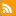 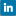 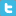 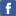 © 1999-2012 Citrix Systems, Inc.All Rights ReservedGovernancePrivacyTerms of UseEmployee LoginCitrixAbout UsContactCareersInvestor RelationsBecome a PartnerMy CitrixProductsXenDesktopXenAppXenServerNetScalerView AllExploreEducationPartnersCommunityMediaEventsNewsBlogsCitrix TVNavigateGlobal SitesSite MapMetricXenServer 6.2.0VMs per host500vCPUs per host3250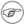 NoteThe Snapshot capability remains in XenServer.NoteWhen you create new users, XenServer does not assign newly created user accounts RBAC roles automatically. As a result, these accounts do not have any access to the XenServer pool until you assign them a role.XenCenter TermXenServer CLI TermUsersSubjectsAdd usersAdd subjectsNoteBy default, if you did not qualify the user name (for example, enter either mydomain\myuser or myser@mydomain.com), XenCenter always attempts to log users in to Active Directory authentication servers using the domain to which it is currently joined. The exception to this is the LSU account, which XenCenter always authenticates locally (that is, on the XenServer) first.NoteManually updating the DNS configuration of a DHCP-configured network PIF is unsupported and might cause Active Directory integration, and consequently user authentication, to fail or stop working. 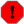 WarningXenServer hostnames should be unique throughout the XenServer deployment.WarningHost names must consist solely of no more than 63 alphanumeric characters, and must not be purely numeric.PortPortProtocolUse5353UDP/TCPDNS8888UDP/TCPKerberos 5123123UDPNTP137137UDPNetBIOS Name Service139139TCPNetBIOS Session (SMB)389389UDP/TCPLDAP445445TCPSMB over TCP464464UDP/TCPMachine password changes32683268TCPGlobal Catalog SearchNoteNoteNoteTo view the firewall rules on a Linux computer using iptables, run the following command: iptables - nL.To view the firewall rules on a Linux computer using iptables, run the following command: iptables - nL.To view the firewall rules on a Linux computer using iptables, run the following command: iptables - nL.NoteXenServer uses Likewise (Likewise uses Kerberos) to authenticate the AD user in the AD server, and to encrypt communications with the AD server.NoteIf you are not using DHCP on the network used by Active Directory and your XenServer hosts, use you can use these two approaches to setup your DNS:Set up your domain DNS suffix search order for resolving non-FQDNs:xe pif-param-set uuid=<pif-uuid_in_the_dns_subnetwork> \    “other-config:domain=suffix1.com suffix2.com suffix3.com”Configure the DNS server to use on your XenServer hosts:xe pif-reconfigure-ip mode=static dns=<dnshost> ip=<ip> \ gateway=<gateway> netmask=<netmask> uuid=<uuid>Manually set the management interface to use a PIF that is on the same network as your DNS server:xe host-management-reconfigure pif-uuid=<pif_in_the_dns_subnetwork>NoteNoteNoteNoteExternal authentication is a per-host property. However, Citrix advises that you enable and disable this on a per-pool basis – in this case XenServer will deal with any failures that occur when enabling authentication on a particular host and perform any roll-back of changes that may be required, ensuring that a consistent configuration is used across the pool. Use the host-param-list command to inspect properties of a host and to determine the status of external authentication by checking the values of the relevant fields.External authentication is a per-host property. However, Citrix advises that you enable and disable this on a per-pool basis – in this case XenServer will deal with any failures that occur when enabling authentication on a particular host and perform any roll-back of changes that may be required, ensuring that a consistent configuration is used across the pool. Use the host-param-list command to inspect properties of a host and to determine the status of external authentication by checking the values of the relevant fields.External authentication is a per-host property. However, Citrix advises that you enable and disable this on a per-pool basis – in this case XenServer will deal with any failures that occur when enabling authentication on a particular host and perform any roll-back of changes that may be required, ensuring that a consistent configuration is used across the pool. Use the host-param-list command to inspect properties of a host and to determine the status of external authentication by checking the values of the relevant fields.External authentication is a per-host property. However, Citrix advises that you enable and disable this on a per-pool basis – in this case XenServer will deal with any failures that occur when enabling authentication on a particular host and perform any roll-back of changes that may be required, ensuring that a consistent configuration is used across the pool. Use the host-param-list command to inspect properties of a host and to determine the status of external authentication by checking the values of the relevant fields.NoteWhen using Active Directory groups to grant access for Pool Administrator users who will require host ssh access, the number of users in the Active Directory group must not exceed 500.WarningWhen you leave the domain (that is, disable Active Directory authentication and disconnect a pool or server from its domain), any users who authenticated to the pool or server with Active Directory credentials are disconnected.NoteLeaving the domain will not cause the host objects to be removed from the AD database. See this knowledge base article for more information about this and how to remove the disabled host entries.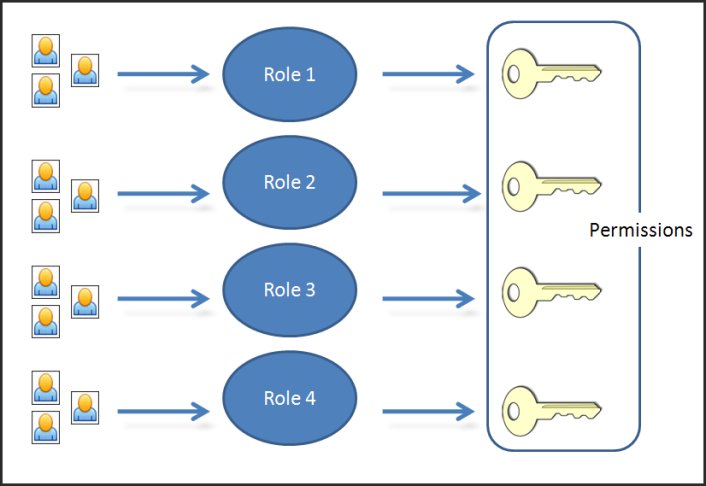 NoteThe local super user (root) will always have the "Pool Admin" role. The Pool Admin role has the same permissions as the local root. NoteYou cannot add, remove or modify roles in this version of XenServer.WarningWarningYou can not assign the role of pool-admin to an AD group which has more than 500 members, if you want users of the AD group to have SSH access.You can not assign the role of pool-admin to an AD group which has more than 500 members, if you want users of the AD group to have SSH access.Role permissions Pool AdminPool OperatorVM Power AdminVM AdminVM OperatorRead OnlyAssign/modify roles XLog in to (physical) server consoles (through SSH and XenCenter)XServer backup/restore XImport/export OVF/OVA packages and disk imagesXConvert virtual machines using XenServer Conversion ManagerXLog out active user connectionsXXCreate and dismiss alertsXXCancel task of any user XXPool managementXXSwitch port lockingXXVM advanced operationsXXXVM create/destroy operationsXXXXVM change CD media XXXXXView VM consolesXXXXXXenCenter view mgmt opsXXXXXCancel own tasksXXXXXXRead audit logsXXXXXXConnect to pool and read all pool metadata XXXXXXPermissionAllows Assignee ToRationale/CommentsAssign/modify rolesAdd/remove users Add/remove roles from users Enable and disable Active Directory integration (being joined to the domain) This permission lets the user grant himself or herself any permission or perform any task. Warning: This role lets the user disable the Active Directory integration and all subjects added from Active Directory. Log in to server consolesServer console access through ssh Server console access through XenCenter Warning: With access to a root shell, the assignee could arbitrarily reconfigure the entire system, including RBAC.Server backup/restore VM create/destroy operations Back up and restore servers Back up and restore pool metadata The ability to restore a backup lets the assignee revert RBAC configuration changes. Import/export OVF/OVA packages and disk imagesImport OVF and OVA packagesImport disk imagesExport VMs as OVF/OVA packagesLog out active user connectionsAbility to disconnect logged in users Create/dismiss alerts Warning: A user with this permission can dismiss alerts for the entire pool. Note: The ability to view alerts is part of the Connect to Pool and read all pool metadata permission. Cancel task of any user Cancel any user's running task This permission lets the user request XenServer cancel an in-progress task initiated by any user.Pool managementSet pool properties (naming, default SRs) Enable, disable, and configure HA Set per-VM HA restart priorities Add and remove server from pool Emergency transition to masterEmergency master addressEmergency recover slaves Designate new master Manage pool and server certificates Patching Set server properties Configure server logging Enable and disable servers Shut down, reboot, and power-on servers System status reports Apply license Live migration of all other VMs on a server to another server, due to either Maintenance Mode, or HA Configure server management interface and secondary interfacesDisable server management Delete crashdumps Add, edit, and remove networks Add, edit, and remove PBDs/PIFs/VLANs/Bonds/SRs Add, remove, and retrieve secrets This permission includes all the actions required to maintain a pool. Note: If the management interface is not functioning, no logins can authenticate except local root logins. VM advanced operationsAdjust VM memory (through Dynamic Memory Control)Create a VM snapshot with memory, take VM snapshots, and roll-back VMs Migrate VMs Start VMs, including specifying physical server Resume VMsThis permission provides the assignee with enough privileges to start a VM on a different server if they are not satisfied with the server XenServer selected.VM create/destroy operations Install or delete Clone VMs Add, remove, and configure virtual disk/CD devicesAdd, remove, and configure virtual network devices Import/export VMs VM configuration change VM change CD media Eject current CD Insert new CD VM change power stateStart VMs (automatic placement) Shut down VMs Reboot VMs Suspend VMs Resume VMs (automatic placement)This permission does not include start_on, resume_on, and migrate, which are part of the VM advanced operations permission.View VM consolesSee and interact with VM consoles This permission does not let the user view server consoles.XenCenter view mgmt operationsCreate and modify global XenCenter folders Create and modify global XenCenter custom fields Create and modify global XenCenter searches Folders, custom fields, and searches are shared between all users accessing the pool Cancel own tasks Lets a user cancel their own tasks Read audit log Download the XenServer audit log Connect to pool and read all pool metadataLog in to pool View pool metadata View historical performance data View logged in users View users and roles View messages Register for and receive events NoteIn some cases, a Read Only user cannot move a resource into a folder in XenCenter, even after receiving an elevation prompt and supplying the credentials of a more privileged user. In this case, log on to XenCenter as the more privileged user and retry the action.NoteThis list of roles is static; it is not possible to add, remove, or modify roles.WarningOnce you have added or removed a pool-admin subject, there can be a delay of a few seconds for ssh sessions associated to this subject to be accepted by all hosts of the pool.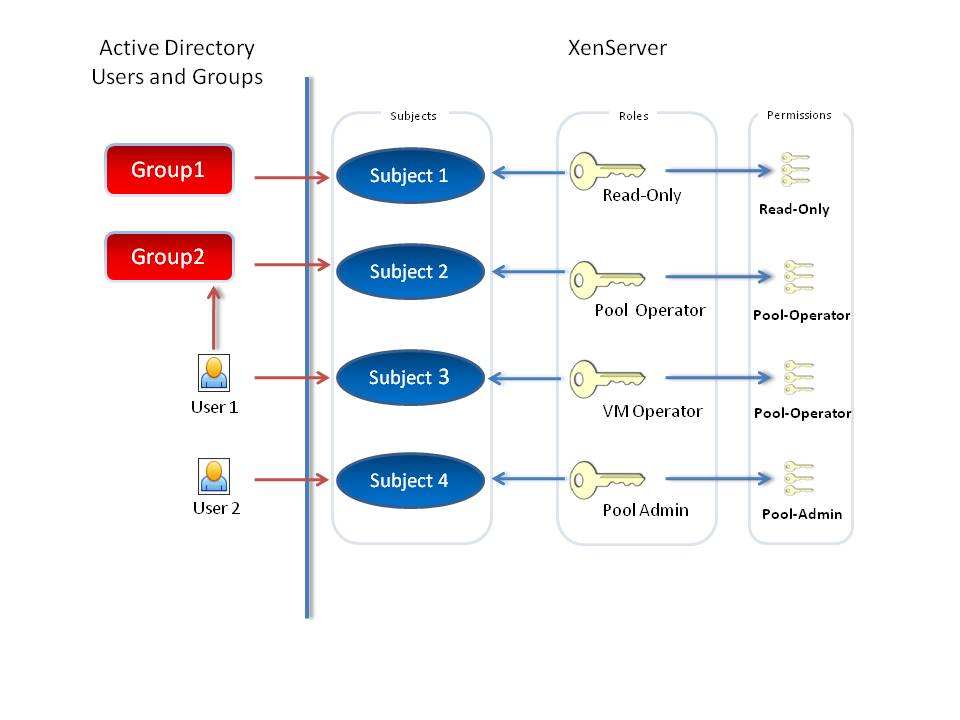 NoteIf the pool's master fails, master re-election will only take place if High Availability is enabled. NoteThe requirement for a XenServer host to have a static IP address to be part of a resource pool also applies to servers providing shared NFS or iSCSI storage for the pool.NoteTo display a list of all properties of the CPUs in a host, run the xe host-cpu-info command. NoteBefore removing a XenServer host from a pool, ensure that you shut down all the VMs running on that host. Otherwise, you may see a warning stating that the host cannot be removed.WarningDo not eject a host from a resource pool if it contains important data stored on its local disks. All of the data will be erased upon ejection from the pool. If you wish to preserve this data, copy the VM to shared storage on the pool first using XenCenter, or the xe vm-copy CLI command.NotePlacing the master host into maintenance mode will result in the loss of the last 24hrs of RRD updates for offline VMs. This is because the backup synchronization occurs every 24hrs.WarningWarningCitrix highly recommends rebooting all XenServers prior to installing an update and then verifying their configuration. This is because some configuration changes only take effect when a XenServer is rebooted, so the reboot may uncover configuration problems that would cause the update to fail.Citrix highly recommends rebooting all XenServers prior to installing an update and then verifying their configuration. This is because some configuration changes only take effect when a XenServer is rebooted, so the reboot may uncover configuration problems that would cause the update to fail.NoteHA is designed to be used in conjunction with storage multipathing and network bonding to create a system which is resilient to, and can recover from hardware faults. HA should always be used with multipathed storage and bonded networking.WarningHA is designed to be used in conjunction with multipathed storage and bonded networking, and this should be configured before attempting to set up HA. Customers who do not set up multipathed networking and storage, may see unexpected host reboot behaviour (Self Fencing) in the event of infrastructure instability. For more information see CTX134880 - Designing XenServer Network Configurations and CTX134881 - Configuring iSCSI Multipathing Support for XenServerNoteCitrix recommends that you enable HA only in pools that contain at least 3 XenServer hosts. For details on how the HA feature behaves when the heartbeat is lost between two hosts in a pool, see the Citrix Knowledge Base article CTX129721.NoteFor maximum reliability, Citrix strongly recommends that you use a dedicated NFS or iSCSI storage repository as your HA heartbeat disk, which must not be used for any other purpose.WarningShould the IP address of a server change while HA is enabled, HA will assume that the host's network has failed, and will probably fence the host and leave it in an unbootable state. To remedy this situation, disable HA using the host-emergency-ha-disable command, reset the pool master using pool-emergency-reset-master, and then re-enable HA.HA Restart PriorityRestart ExplanationRestart Explanation0attempt to start VMs with this priority firstattempt to start VMs with this priority first1attempt to start VMs with this priority, only after having attempted to restart all VMs with priority 0attempt to start VMs with this priority, only after having attempted to restart all VMs with priority 02attempt to start VMs with this priority, only after having attempted to restart all VMs with priority 1attempt to start VMs with this priority, only after having attempted to restart all VMs with priority 13attempt to start VMs with this priority, only after having attempted to restart all VMs with priority 2attempt to start VMs with this priority, only after having attempted to restart all VMs with priority 2best-effortattempt to start VMs with this priority, only after having attempted to restart all VMs with priority 3attempt to start VMs with this priority, only after having attempted to restart all VMs with priority 3HA Always RunHA Always RunExplanationTrueTrueVMs with this setting are included in the restart planFalseFalseVMs with this setting are NOT included in the restart planWarningCitrix strongly advises that only StorageLink Service VMs should be given a restart priority of 0. All other VMs (including those dependent on a StorageLink VM) should be assigned a restart priority 1 or higher.The "best-effort" HA restart priority must NOT be used in pools with StorageLink SRs.NoteNo running VM will ever be stopped or migrated in order to free resources for a VM with always-run=true to be restarted.WarningWhen HA is enabled, some operations that would compromise the plan for restarting VMs may be disabled, such as removing a server from a pool. To perform these operations, HA can be temporarily disabled, or alternately, VMs protected by HA made unprotected.NoteIf you shut down a VM from within the guest, and the VM is protected, it is automatically restarted under the HA failure conditions. This helps ensure that operator error (or an errant program that mistakenly shuts down the VM) does not result in a protected VM being left shut down accidentally. If you want to shut this VM down, disable its HA protection first.WarningDo not modify the scripts provided by default in the /etc/xapi.d/plugins/ directory. You can include new scripts in this directory, but you should never modify the scripts contained in that directory after installation. NoteAfter creation, save the script in the /etc/xapi.d/plugins with a .py extension.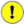 ImportantThe XenServer default network stack is the vSwitch; however, you can use the Linux network stack if desired by using the instructions in Section 4.2, “vSwitch Networks”.NoteXenServer provides automated configuration and management of NICs using the xe command line interface (CLI). Unlike previous XenServer versions, the host networking configuration files should not be edited directly in most cases; where a CLI command is available, do not edit the underlying files.NoteThe vSwitch Controller appliance is deprecated with the XenServer 6.2.0 release. Eventually, its functionality will be completely removed from the product, but it is still available in XenServer v6.2. Customers should begin planning now to employ alternate methods for any applications, code, or usage that depend on the vSwitch Controller. For further details, refer to CTX137336 http://support.citrix.com/article/CTX137336. NoteTo revert to the Linux network stack, run the following command:xe-switch-network-backend bridgeReboot your host after running this command.WarningWarningThe Linux network stack is not open-flow enabled, does not support Cross Server Private Networks, and cannot be managed by the XenServer vSwitch Controller. The Linux network stack is not open-flow enabled, does not support Cross Server Private Networks, and cannot be managed by the XenServer vSwitch Controller. NoteSome networking options have different behaviors when used with standalone XenServer hosts compared to resource pools. This chapter contains sections on general information that applies to both standalone hosts and pools, followed by specific information and procedures for each.NoteAll supported VLAN configurations are equally applicable to pools and standalone hosts, and bonded and non-bonded configurations.NoteXenServer supports jumbo frames only when using vSwitch as the network stack on all hosts in the pool.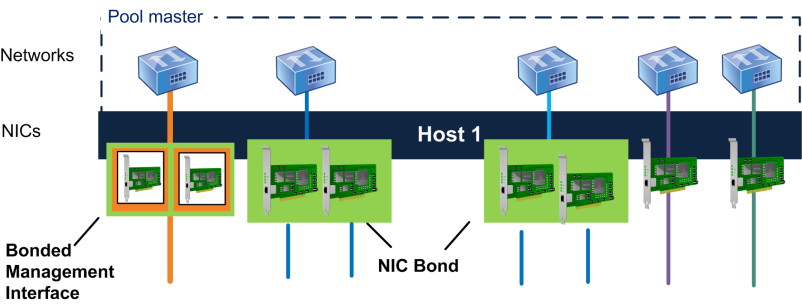 NoteCreating a bond that contains only one NIC is not supported.NoteBonding is set up with an Up Delay of 31000ms and a Down Delay of 200ms. The seemingly long Up Delay is deliberate because of the time some switches take to actually enable the port. Without a delay, when a link comes back after failing, the bond could rebalance traffic onto it before the switch is ready to pass traffic. If you want to move both connections to a different switch, move one, then wait 31 seconds for it to be used again before moving the other. For information about changing the delay, see Section 4.3.8, “Changing the Up Delay for Bonds”.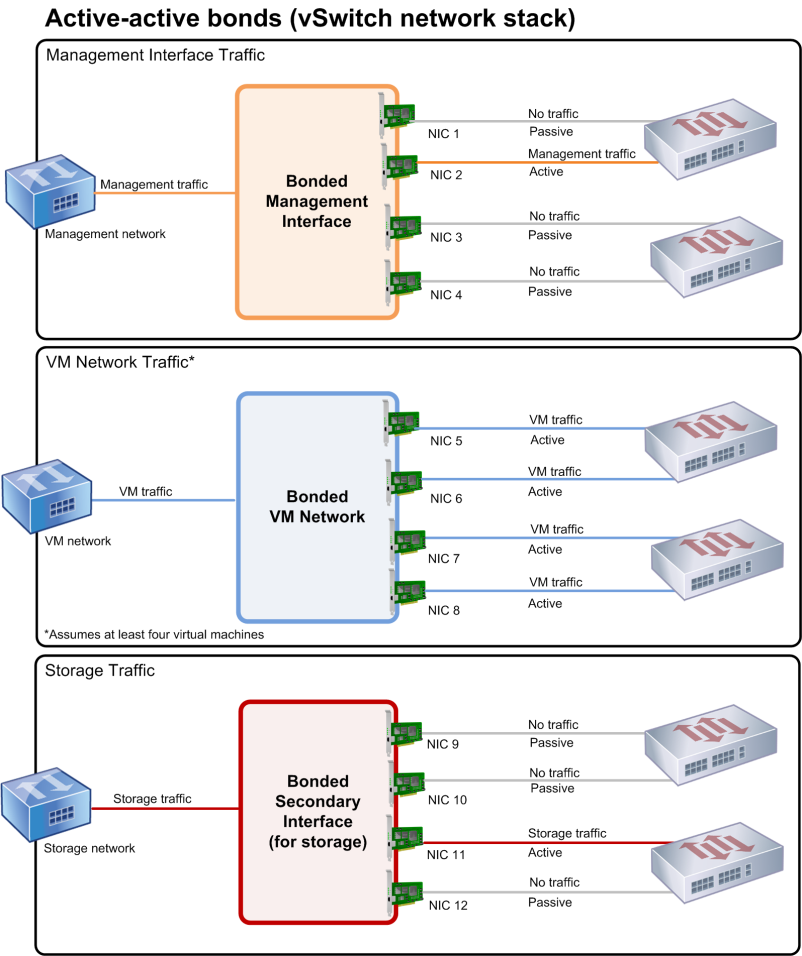 NoteActive-active bonding does not require switch support for EtherChannel or 802.3ad (LACP).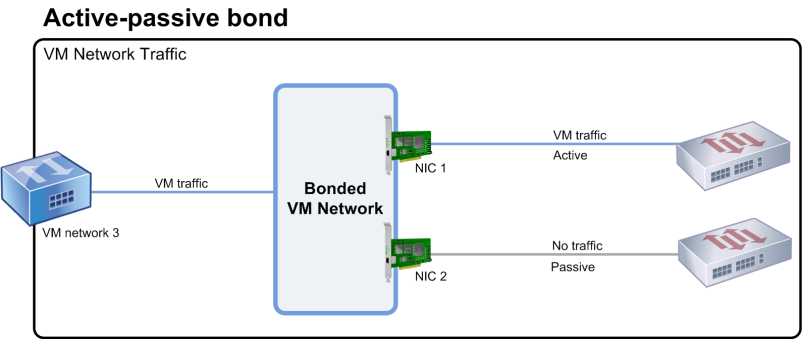 ImportantAfter you have created VIFs or your pool is in production, be extremely careful about making changes to bonds or creating new bonds. BenefitsConsiderationsActive-active SLB BondingCan be used with any switch on the XenServer Hardware Compatibility List.Does not require switches that support stacking.Supports four NICs.Optimal load balancing requires at least one NIC per VIF.Storage or management traffic cannot be split on multiple NICs.Load balancing occurs only if multiple MAC addresses are present.LACP bondingAll links can be active regardless of traffic type.Traffic balancing does not depend on source MAC addresses, so all traffic types can be balanced.Switches must support the IEEE 802.3ad standard.Requires switch-side configuration.Supported only for the vSwitch.Requires a single switch or stacked switch.NoteYou configure settings for outgoing and incoming traffic separately on the host and the switch: the configuration does not have to match on both sides.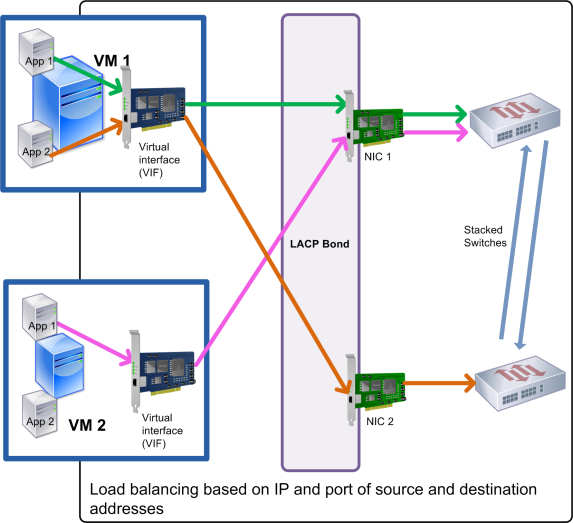 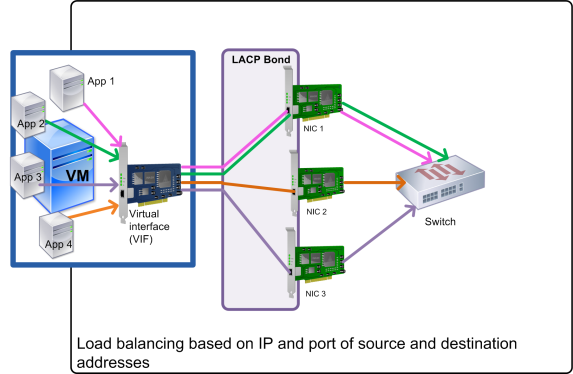 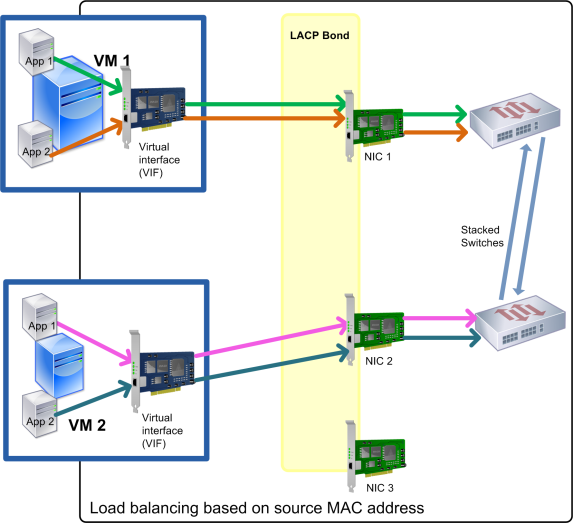 NoteIf you experience issues with active-active bonds, the use of stacked switches might be necessary. Active-passive bonds do not require stacked switches.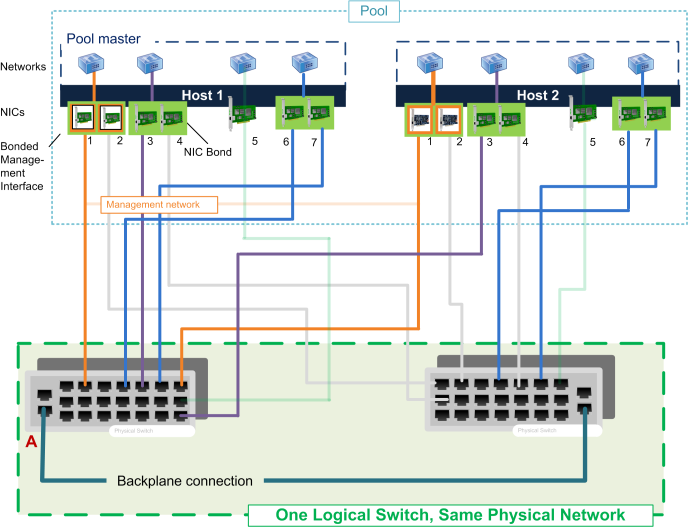 NoteThe vSwitch Controller appliance is deprecated with the XenServer 6.2.0 release. Eventually, its functionality will be completely removed from the product, but it is still available in XenServer v6.2. Customers should begin planning now to employ alternate methods for any applications, code, or usage that depend on the vSwitch Controller. For further details, refer to CTX137336 http://support.citrix.com/article/CTX137336. NoteNoteTo create a cross-server private network, the following conditions must be met: All of the hosts in the pool must be using XenServer 6.0 or greater.All of the hosts in the pool must be using the vSwitch for the networking stack.The vSwitch Controller must be running and you must have added the pool to it. (The pool must have a vSwitch Controller configured that handles the initialization and configuration tasks required for the vSwitch connection.)The cross-server private network must be created on a NIC configured as a management interface. This can be the management interface or a secondary interface (IP-enabled PIF) you configure specifically for this purpose, provided it is on a separate subnet.To create a cross-server private network, the following conditions must be met: All of the hosts in the pool must be using XenServer 6.0 or greater.All of the hosts in the pool must be using the vSwitch for the networking stack.The vSwitch Controller must be running and you must have added the pool to it. (The pool must have a vSwitch Controller configured that handles the initialization and configuration tasks required for the vSwitch connection.)The cross-server private network must be created on a NIC configured as a management interface. This can be the management interface or a secondary interface (IP-enabled PIF) you configure specifically for this purpose, provided it is on a separate subnet.NoteThe vSwitch Controller appliance is deprecated with the XenServer 6.2.0 release. Eventually, its functionality will be completely removed from the product, but it is still available in XenServer v6.2. Customers should begin planning now to employ alternate methods for any applications, code, or usage that depend on the vSwitch Controller. For further details, refer to CTX137336 http://support.citrix.com/article/CTX137336. NoteIn previous releases, you specified the other-config:bond-mode to change the bond mode. While this command still works, it may be not be supported in future releases and it is not as efficient as the mode parameter. other-config:bond-mode requires running pif-unplug and pif-plug to get the mode change to take effect. WarningDo not attempt to create network bonds while HA is enabled. The process of bond creation will disturb the in-progress HA heartbeating and cause hosts to self-fence (shut themselves down); subsequently they will likely fail to reboot properly and will need the host-emergency-ha-disable command to recover.WarningDo not attempt to create network bonds while HA is enabled. The process of bond creation disturbs the in-progress HA heartbeating and causes hosts to self-fence (shut themselves down); subsequently they will likely fail to reboot properly and you will need to run the host-emergency-ha-disable command to recover them.NoteNoteIf you are not using XenCenter for NIC bonding, the quickest way to create pool-wide NIC bonds is to create the bond on the master, and then restart the other pool members. Alternatively, you can use the service xapi restart command. This causes the bond and VLAN settings on the master to be inherited by each host. The management interface of each host must, however, be manually reconfigured. If you are not using XenCenter for NIC bonding, the quickest way to create pool-wide NIC bonds is to create the bond on the master, and then restart the other pool members. Alternatively, you can use the service xapi restart command. This causes the bond and VLAN settings on the master to be inherited by each host. The management interface of each host must, however, be manually reconfigured. NoteWhen selecting a NIC to configure as a secondary interface for use with iSCSI or NFS SRs, ensure that the dedicated NIC uses a separate IP subnet that is not routable from the management interface. If this is not enforced, then storage traffic may be directed over the main management interface after a host reboot, due to the order in which network interfaces are initialized.WarningIf your VM has an SR-IOV VF, functions that require VM mobility, for example, Live Migration, Rolling Pool Upgrade, High Availability and Disaster Recovery, are not possible. This is because the VM is directly tied to the physical SR-IOV enabled NIC VF. In addition, VM network traffic sent via an SR-IOV VF bypasses the vSwitch, so it is not possible to create ACLs or view QoS.NoteSR-IOV is supported only with SR-IOV enabled NICs listed on the XenServer Hardware Compatibility List and only when used in conjunction with a Windows Server 2008 guest operating system. NoteYou can assign multiple VFs to a single VM, however the same VF cannot be shared across multiple VMs.Networking StackNetworking StackConfiguration Methods AvailablevSwitchvSwitchvSwitch Controller. This is the preferred method of setting the maximum transmission rate on a VIF when the vSwitch is the networking stack. When using the vSwitch stack, the XenCenter QoS option is not available. xe commands. It is possible to set the QoS transmit rate using the commands in the example that follows. However, the preferred method is through the vSwitch Controller UI, which provides more finely grained control.Linux bridgeLinux bridgeXenCenter. You can set the QoS transmit rate limit value in the properties dialog for the virtual interface.xe commands. You can set the QoS transmit rate using the CLI using the commands in the section that follow.ImportantImportantWhen the vSwitch is configured as the networking stack, it is possible to inadvertently configure a QoS value on the vSwitch Controller and inside of the XenServer host. In this case, XenServer limits the outgoing traffic using the lowest rate that you set.When the vSwitch is configured as the networking stack, it is possible to inadvertently configure a QoS value on the vSwitch Controller and inside of the XenServer host. In this case, XenServer limits the outgoing traffic using the lowest rate that you set.NoteIf you are using the vSwitch Controller, Citrix recommends setting the transmission rate limit in the vSwitch Controller instead of this CLI command. For directions on setting the QoS rate limit in the vSwitch Controller, see the vSwitch Controller User Guide.NoteSee Section 4.4.10.4, “Changing IP Address Configuration in Resource Pools” for details on changing host IP addresses in resource pools.NoteCaution should be used when changing the IP address of a server, and other networking parameters. Depending upon the network topology and the change being made, connections to network storage may be lost. If this happens the storage must be replugged using the Repair Storage function in XenCenter, or the pbd-plug command using the CLI. For this reason, it may be advisable to migrate VMs away from the server before changing its IP configuration.WarningPutting the management interface on a VLAN network is not supported.WarningOnce the management interface is disabled, you will have to log in on the physical host console to perform management tasks and external interfaces such as XenCenter will no longer work.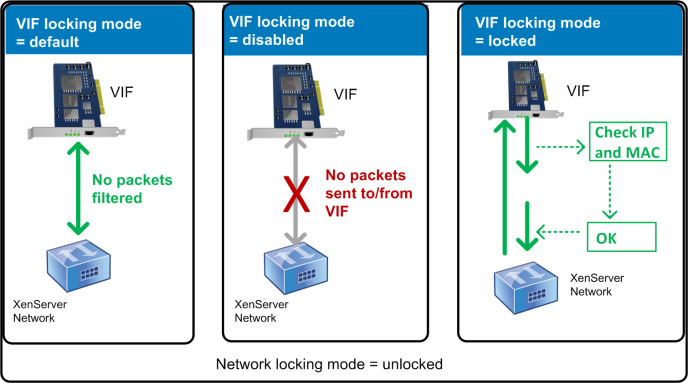 NoteYou cannot change the default-locking-mode of a network that has active VIFs attached to it. 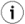 TipTo find the UUID of a VIF, run the xe vif-list command on the host. The device ID indicates the device number of the VIF.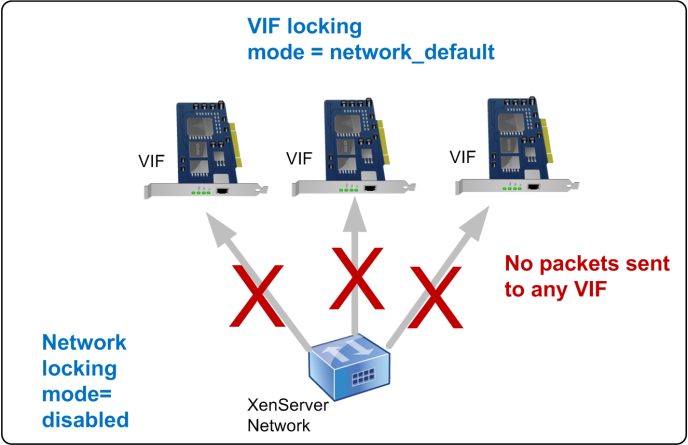 NoteTo get the UUID for a network, run the xe network-list command. This command displays the UUIDs for all the networks on the host on which you ran the command.WarningDisabling receive / transmit offload optimizations can result in a performance loss and / or increased CPU usage.NoteIf the Pool Master's IP address (the management interface) changes, as a result of a network reset or xe host.management_reconfigure, you must also apply the network reset command to other hosts in the pool, so that they can reconnect to the Pool Master on its new IP address. In this situation, the IP address of the Pool Master must be specified.Network reset is NOT supported if High Availability (HA) is enabled. To reset network configuration in this scenario, you must first manually disable HA, and then run the network reset command.NoteEmergency Network Reset should also be applied on other pool members to replicate bonds, VLANs or tunnels from the Pool Master's new configuration.WarningWarningWarningUsers are responsible for ensuring the validity of parameters for the xe-reset-networking command, check the parameters carefully. If invalid parameters are specified, network connectivity and configuration will be lost. In this situation, Citrix advises customers to re-run the command xe-reset-networking without using any parameters.Resetting the networking configuration of a whole pool must begin on the Pool Master, and should then be followed by network reset on all remaining hosts in the pool.Users are responsible for ensuring the validity of parameters for the xe-reset-networking command, check the parameters carefully. If invalid parameters are specified, network connectivity and configuration will be lost. In this situation, Citrix advises customers to re-run the command xe-reset-networking without using any parameters.Resetting the networking configuration of a whole pool must begin on the Pool Master, and should then be followed by network reset on all remaining hosts in the pool.Users are responsible for ensuring the validity of parameters for the xe-reset-networking command, check the parameters carefully. If invalid parameters are specified, network connectivity and configuration will be lost. In this situation, Citrix advises customers to re-run the command xe-reset-networking without using any parameters.Resetting the networking configuration of a whole pool must begin on the Pool Master, and should then be followed by network reset on all remaining hosts in the pool.ParameterParameterRequired/OptionalDescriptionDescription-m, --master -m, --master OptionalIP address of the Pool Master's management interface. Defaults to the last known Pool Master's IP address. IP address of the Pool Master's management interface. Defaults to the last known Pool Master's IP address. --device--deviceOptionalDevice name of the management interface. Defaults to the device name specified during installation.Device name of the management interface. Defaults to the device name specified during installation.--mode=static--mode=staticOptionalEnables the following four networking parameters for static IP configuration for the management interface. If not specified, networking will be configured using DHCP. Enables the following four networking parameters for static IP configuration for the management interface. If not specified, networking will be configured using DHCP. --ip--ipRequired if mode=staticIP address for the host's management interface. Only valid if mode=static.IP address for the host's management interface. Only valid if mode=static.--netmask--netmaskRequired if mode=staticNetmask for the management interface. Only valid if mode=static.Netmask for the management interface. Only valid if mode=static.--gateway--gatewayOptionalGateway for the management interface. Only valid if mode=static.Gateway for the management interface. Only valid if mode=static.--dns--dnsOptionalDNS Server for the management interface. Only valid if mode=static.DNS Server for the management interface. Only valid if mode=static.NoteIntegrated StorageLink (iSL) is deprecated with the XenServer 6.2.0 release. Although its functionality will be removed completely in future releases of the product, it is still fully available in XenServer 6.2.0. Technical support for the Integrated StorageLink feature will follow the lifecycle milestones of XenServer 6.1.0. For further details, refer to CTX137337.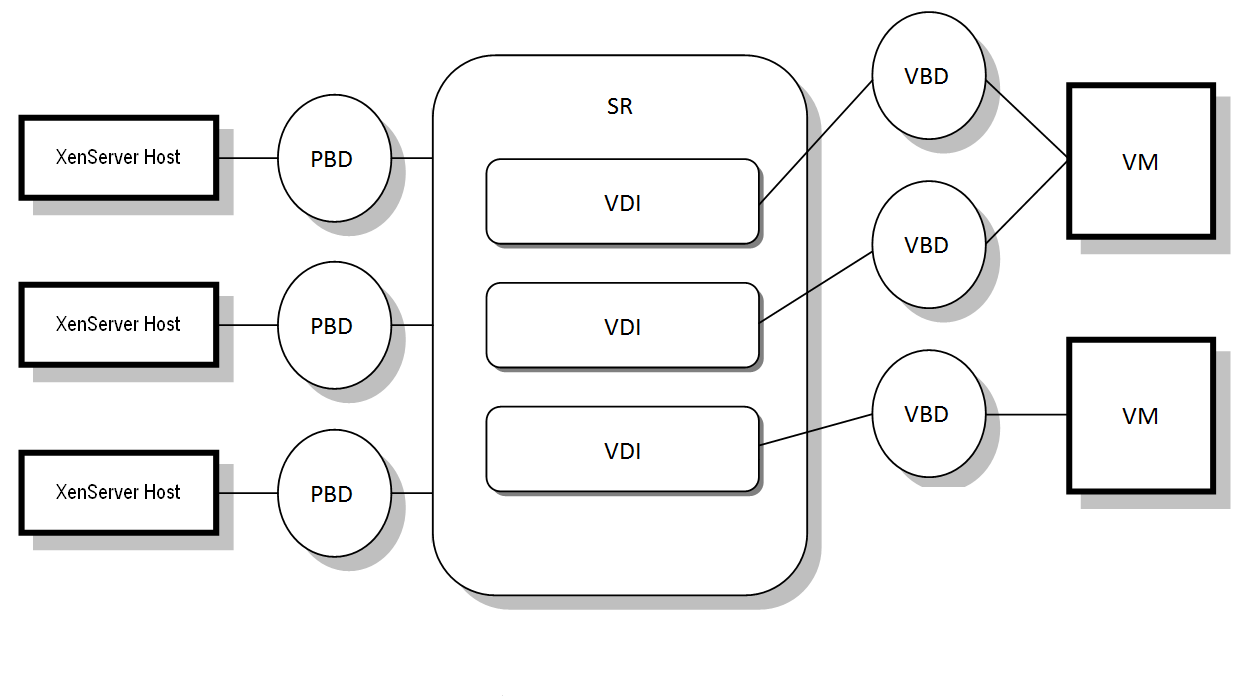 WarningWhen VHD VDIs are not attached, for example in the case of a VDI snapshot, they are stored by default thinly-provisioned. Because of this it is imperative to ensure that there is sufficient disk-space available for the VDI to become thickly provisioned when attempting to attach it. VDI clones, however, are thickly-provisioned.Storage Repository FormatMaximum VDI sizeEXT32TBLVM2TBNFS2TBiSCSI2TBHBA2TBiSL NetAppArray dependentiSL EqualLogicArray dependentiSL EMC VNX Array dependentNoteNon-transportable snapshots using the default Windows VSS provider will work on any type of VDI.WarningWarningDo not try to snapshot a VM that has type=raw disks attached. This could result in a partial snapshot being created. In this situation, you can identify the orphan snapshot VDIs by checking the snapshot-of field and then deleting them.Do not try to snapshot a VM that has type=raw disks attached. This could result in a partial snapshot being created. In this situation, you can identify the orphan snapshot VDIs by checking the snapshot-of field and then deleting them.Parameter NameDescriptionRequired?Devicedevice name on the local host to use for the SRYesParameter NameDescriptionRequired?Devicedevice name on the local host to use for the SRYesNoteIntegrated StorageLink (iSL) is deprecated with the XenServer 6.2.0 release. Although its functionality will be removed completely in future releases of the product, it is still fully available in XenServer 6.2.0. Technical support for the Integrated StorageLink feature will follow the lifecycle milestones of XenServer 6.1.0. For further details, refer to CTX137337.NoteFor more information on using iSL SR types with the XenServer with the CLI - see Section 5.2.5.5, “Creating an Integrated StorageLink SR using the CLI”NoteIntegrated StorageLink (iSL) is deprecated with the XenServer 6.2.0 release. Although its functionality will be removed completely in future releases of the product, it is still fully available in XenServer 6.2.0. Technical support for the Integrated StorageLink feature will follow the lifecycle milestones of XenServer 6.1.0. For further details, refer to CTX137337.NoteCustomers using the Dell EqualLogic PS Series arrays, should upgrade their array firmware to version 5.x. Refer to the Hardware Compatibility List (HCL) for recommended firmware versions.ImportantImportantAfter a firmware upgrade to v5.0.0 or later, you will need to explicitly reset the administrator (grpadmin) password. This is necessary so that the password can be converted to the necessary SNMPv3 authentication and encryption keys.To reset the password, log in to the array via telnet or ssh, and enter the following:account select grpadmin passwdAt the prompt, enter the new password; at the next prompt, retype to confirm. The password can be the same as the original password.After a firmware upgrade to v5.0.0 or later, you will need to explicitly reset the administrator (grpadmin) password. This is necessary so that the password can be converted to the necessary SNMPv3 authentication and encryption keys.To reset the password, log in to the array via telnet or ssh, and enter the following:account select grpadmin passwdAt the prompt, enter the new password; at the next prompt, retype to confirm. The password can be the same as the original password.NoteIntegrated StorageLink (iSL) is deprecated with the XenServer 6.2.0 release. Although its functionality will be removed completely in future releases of the product, it is still fully available in XenServer 6.2.0. Technical support for the Integrated StorageLink feature will follow the lifecycle milestones of XenServer 6.1.0. For further details, refer to CTX137337.ImportantImportantWhen using NetApp storage with iSL on a XenServer host, Initiator Groups are automatically created for the host on the array. These Initiator Groups are created with Linux as the Operating System (OS). Manually adding Initiator Groups with other OS values is not recommended.When using NetApp storage with iSL on a XenServer host, Initiator Groups are automatically created for the host on the array. These Initiator Groups are created with Linux as the Operating System (OS). Manually adding Initiator Groups with other OS values is not recommended.NoteTo use iSL to connect to a NetApp storage array, you must enable httpd on the storage array before using the New SR wizard in XenCenter.To create a Fibre Channel SR using iSL, you must either have an iSCSI license on the storage during the initial discovery phase of the NetApp storage controller, or be running ONTAP 8.1. If neither one of these apply, create the SR by using the standard SR creation process.NoteIntegrated StorageLink (iSL) is deprecated with the XenServer 6.2.0 release. Although its functionality will be removed completely in future releases of the product, it is still fully available in XenServer 6.2.0. Technical support for the Integrated StorageLink feature will follow the lifecycle milestones of XenServer 6.1.0. For further details, refer to CTX137337.NoteIntegrated StorageLink (iSL) is deprecated with the XenServer 6.2.0 release. Although its functionality will be removed completely in future releases of the product, it is still fully available in XenServer 6.2.0. Technical support for the Integrated StorageLink feature will follow the lifecycle milestones of XenServer 6.1.0. For further details, refer to CTX137337.NoteBefore upgrade, detach any supported StorageLink Gateway SRs and then, once you have upgraded, re-attach them and re-enter your credentials (if you are using XenCenter, the Rolling Pool Upgrade wizard will perform this automatically).WarningWarningIf the default SR in the pool you wish to upgrade is a supported StorageLink SR, you must set the default to an SR of a different type (non-StorageLink). Any VMs suspended on a StorageLink Gateway SR by the Rolling Pool Upgrade wizard will not be resumable after the upgrade.If the default SR in the pool you wish to upgrade is a supported StorageLink SR, you must set the default to an SR of a different type (non-StorageLink). Any VMs suspended on a StorageLink Gateway SR by the Rolling Pool Upgrade wizard will not be resumable after the upgrade.NoteIntegrated StorageLink (iSL) is deprecated with the XenServer 6.2.0 release. Although its functionality will be removed completely in future releases of the product, it is still fully available in XenServer 6.2.0. Technical support for the Integrated StorageLink feature will follow the lifecycle milestones of XenServer 6.1.0. For further details, refer to CTX137337.Parameter nameDescriptionRequired?targetThe server name or IP address of the array management consoleYesstorageSystemIdThe storage system ID to use for allocating storageYesstoragePoolIdThe storage pool ID within the specified storage system to use for allocating storageYesusernameThe username to use for connection to the array management consoleNoadapteridThe name of the adapterYespasswordThe password to use for connecting to the array management consoleNochapuserThe username to use for CHAP authenticationNochappasswordThe password to use for CHAP authenticationNoprotocolSpecifies the storage protocol to use (fc or iscsi) for multi-protocol storage systems. If not specified fc is used if available, otherwise iscsi.Noprovision-typeSpecifies whether to use thick or thin provisioning (thick or thin); default is thickNoprovision-optionsAdditional provisioning options: Set to dedup to use the de-duplication features supported by the storage systemNoNoteThe block size of an iSCSI LUN must be 512 bytes.NoteiSCSI targets that do not provide access control will typically default to restricting LUN access to a single initiator to ensure data integrity. If an iSCSI LUN is intended for use as a shared SR across multiple XenServer hosts in a resource pool, ensure that multi-initiator access is enabled for the specified LUN. WarningIt is imperative that every iSCSI target and initiator have a unique IQN. If a non-unique IQN identifier is used, data corruption and/or denial of LUN access can occur. WarningWarningDo not change the XenServer host IQN with iSCSI SRs attached. Doing so can result in failures connecting to new targets or existing SRs.Do not change the XenServer host IQN with iSCSI SRs attached. Doing so can result in failures connecting to new targets or existing SRs.NoteThis step is not required. Citrix recommends that only power users perform this process if it is necessary. WarningMake absolutely sure you are certain which LUN you are removing. Accidentally removing a LUN required for host operation, such as the boot or root device, will render the host unusable. NoteThe block size of an iSCSI LUN must be 512 bytes.Parameter NameDescriptionRequired?targetthe IP address or hostname of the iSCSI filer that hosts the SRyestargetIQNthe IQN target address of iSCSI filer that hosts the SRyesSCSIidthe SCSI bus ID of the destination LUNyeschapuserthe username to be used for CHAP authenticationnochappasswordthe password to be used for CHAP authenticationnoportthe network port number on which to query the targetnousediscoverynumberthe specific iSCSI record index to usenoincoming_chapuserthe username that the iSCSI filter will use to authenticate against the hostnoincoming_chappasswordthe password that the iSCSI filter will use to authenticate against the hostnoParameter nameDescriptionRequired?SCSIidDevice SCSI IDYesNoteYou can use the XenCenter Repair Storage Repository function to retry the PBD creation and plugging portions of the sr-create operation. This can be valuable in cases where the LUN zoning was incorrect for one or more hosts in a pool when the SR was created. Correct the zoning for the affected hosts and use the Repair Storage Repository function instead of removing and re-creating the SR.NoteThe maximum supported length of VHD chains is 30. WarningSince VDIs on NFS SRs are created as Thin Provisioned, administrators must ensure that there is enough disk space on the NFS SRs for all required VDIs. XenServer hosts do not enforce that the space required for VDIs on NFS SRs is actually present.Parameter NameDescriptionRequired?serverIP address or hostname of the NFS serverYesserverpathpath, including the NFS mount point, to the NFS server that hosts the SRYesNoteXenServer support for Fibre Channel does not support direct mapping of a LUN to a VM. HBA-based LUNs must be mapped to the host and specified for use in an SR. VDIs within the SR are exposed to VMs as standard block devices.NoteLocal SRs of type lvm and ext3 can only be created using the xe CLI. After creation all SR types can be managed by either XenCenter or the xe CLI. NoteWhen specifying StorageLink configuration for a XenServer host or pool, supply either the default credentials of username: admin and password: storagelink, or any custom credentials specified during installation of the StorageLink Gateway service. Unlike StorageLink Manager, XenCenter does not supply the default credentials automatically. SR type device-config parameter, in order of dependency Can be probed?Required for sr-create?lvmoiscsitargetNoYeschapuserNoNochappasswordNoNotargetIQNYesYesSCSIidYesYeslvmohbaSCSIidYesYesNetApptargetNoYesusernameNoYespasswordNoYeschapuserNoNochappasswordNoNoaggregateNo[a]YesFlexVolsNoNoallocationNoNoasisNoNonfsserverNoYesserverpathYesYeslvmdeviceNoYesextdeviceNoYesEqualLogictargetNoYesusernameNoYespasswordNoYeschapuserNoNochappasswordNoNostoragepoolNo[b]YescslgtargetNoYesstorageSystemIdYesYesstoragePoolIdYesYesusernameNoNo [c]passwordNoNo [c]cslportNoNo [c]chapuserNoNo [c]chappasswordNoNo [c]provision-typeYesNoprotocolYesNoprovision-optionsYesNoraid-typeYesNo[a] Aggregate probing is only possible at sr-create time. It needs to be done there so that the aggregate can be specified at the point that the SR is created.[b] Storage pool probing is only possible at sr-create time. It needs to be done there so that the aggregate can be specified at the point that the SR is created.[c] If the username, password, or port configuration of the StorageLink service are changed from the default value then the appropriate parameter and value must be specified.[a] Aggregate probing is only possible at sr-create time. It needs to be done there so that the aggregate can be specified at the point that the SR is created.[b] Storage pool probing is only possible at sr-create time. It needs to be done there so that the aggregate can be specified at the point that the SR is created.[c] If the username, password, or port configuration of the StorageLink service are changed from the default value then the appropriate parameter and value must be specified.[a] Aggregate probing is only possible at sr-create time. It needs to be done there so that the aggregate can be specified at the point that the SR is created.[b] Storage pool probing is only possible at sr-create time. It needs to be done there so that the aggregate can be specified at the point that the SR is created.[c] If the username, password, or port configuration of the StorageLink service are changed from the default value then the appropriate parameter and value must be specified.[a] Aggregate probing is only possible at sr-create time. It needs to be done there so that the aggregate can be specified at the point that the SR is created.[b] Storage pool probing is only possible at sr-create time. It needs to be done there so that the aggregate can be specified at the point that the SR is created.[c] If the username, password, or port configuration of the StorageLink service are changed from the default value then the appropriate parameter and value must be specified.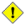 CautionBefore attempting to enable multipathing, verify that multiple targets are available on your storage server. For example, an iSCSI storage backend queried for sendtargets on a given portal should return multiple targets, as in the following example:iscsiadm -m discovery --type sendtargets --portal 192.168.0.161192.168.0.161:3260,1 iqn.strawberry:litchie192.168.0.204:3260,2 iqn.strawberry:litchieNoteDue to incompatibilities with the integrated multipath management architecture, the standard dm-multipath CLI utility should not be used with XenServer. Please use the mpathutil CLI tool for querying the status of nodes on the host.NoteNoteMultipath support in EqualLogic arrays does not encompass Storage IO multipathing in the traditional sense of the term. Multipathing must be handled at the network/NIC bond level. Refer to the EqualLogic documentation for information about configuring network failover for EqualLogic SRs/LVMoISCSI SRs.Multipath support in EqualLogic arrays does not encompass Storage IO multipathing in the traditional sense of the term. Multipathing must be handled at the network/NIC bond level. Refer to the EqualLogic documentation for information about configuring network failover for EqualLogic SRs/LVMoISCSI SRs.NoteThis procedure must be carried out on every host in a pool.NoteIt might take some time for the software object corresponding to the SR to be garbage collected.NoteSteps 3 through 5 must be performed for each host in the resource pool, and can also be performed using the Repair Storage Repository function in XenCenter. NoteIn previous versions of XenServer explicit commands were required to resize the physical volume group of iSCSI and HBA SRs. These commands are now issued as part of the PBD plug operation and are no longer required.NoteMake sure that the SR has sufficient space for another virtual disk: the available space is shown in the list of available SRs.NoteThe vbd-list command displays both the VBD and VDI UUIDs. Be sure to record the VDI UUIDs rather than the VBD UUIDs.NoteIf you use the vbd-destroy command to detach the VDI UUIDs, be sure to first check if the VBD has the parameter other-config:owner set to true. If so, set it to false. Issuing the vbd-destroy command with other-config:owner=true will also destroy the associated VDI. NoteThis will not effect EqualLogic, NetApp or NFS storage.NoteOnline Coalescing only applies to LVM-based SRs (LVM, LVMoISCSI, and LVMoHBA), it does not apply to EXT or NFS SRs, whose behavior remains unchanged.In certain cases, automated space reclamation may be unable to proceed, in these cases it is advisable to use the Off Line Coalesce tool:Under conditions where a VM I/O throughput is considerableIn conditions where space is not being reclaimed after a period of timeNoteNoteRunning the Off Line Coalesce tool will incur some downtime for the VM, due to the suspend/resume operations performed.Before running the tool, delete any snapshots and clones you no longer want; the script will reclaim as much space as possible given the remaining snapshots/clones. If you want to reclaim all space, delete all snapshots and clones.All VM disks must be either on shared or local storage for a single host. VMs with disks in both types of storage cannot be coalesced.Running the Off Line Coalesce tool will incur some downtime for the VM, due to the suspend/resume operations performed.Before running the tool, delete any snapshots and clones you no longer want; the script will reclaim as much space as possible given the remaining snapshots/clones. If you want to reclaim all space, delete all snapshots and clones.All VM disks must be either on shared or local storage for a single host. VMs with disks in both types of storage cannot be coalesced.NoteOnline Coalescing only applies to LVM-based SRs (LVM, LVMoISCSI, and LVMoHBA), it does not apply to EXT or NFS SRs, whose behavior remains unchanged.NoteCitrix recommends that, before executing the off-line coalesce tool, you shutdown or suspend the VM manually (using either XenCenter or the XenServer CLI). If you execute the coalesce tool on a VM that is running, the tool automatically suspends the VM, performs the required VDI coalesce operation(s), and resumes the VM.If the Virtual Disk Images (VDIs) to be coalesced are on shared storage, you must execute the off-line coalesce tool on the pool master.If the VDIs to be coalesced are on local storage, you must execute the off-line coalesce tool on the server to which the local storage is attached.NoteRemember to set the scheduler to cfq on the SR, and to ensure that the PBD has been re-plugged in order for the scheduler change to take effect. NoteCitrix advises not to change the static minimum level as this is set at the supported level per operating system – refer to the memory constraints table for more details. By setting a static maximum level, higher than a dynamic max, means that in the future, if you need to allocate more memory to a VM, you can do so without requiring a reboot. NoteIt is possible to change between target mode and dynamic range mode at any time for any running guest. Simply specify a new target, or a new dynamic range, and XenServer takes care of the rest.WarningWarningWarningWarningWarningWarningWhen configuring guest memory, Citrix advises NOT to exceed the maximum amount of physical memory addressable by your operating system. Setting a memory maximum that is greater than the operating system supported limit, may lead to stability problems within your guest.In addition reducing the lower limit, below dynamic minimum, could also lead to stability problems. Administrators are encouraged to calibrate the sizes of their VMs carefully, and make sure that their working set of applications functions reliably at dynamic-minimum.When configuring guest memory, Citrix advises NOT to exceed the maximum amount of physical memory addressable by your operating system. Setting a memory maximum that is greater than the operating system supported limit, may lead to stability problems within your guest.In addition reducing the lower limit, below dynamic minimum, could also lead to stability problems. Administrators are encouraged to calibrate the sizes of their VMs carefully, and make sure that their working set of applications functions reliably at dynamic-minimum.When configuring guest memory, Citrix advises NOT to exceed the maximum amount of physical memory addressable by your operating system. Setting a memory maximum that is greater than the operating system supported limit, may lead to stability problems within your guest.In addition reducing the lower limit, below dynamic minimum, could also lead to stability problems. Administrators are encouraged to calibrate the sizes of their VMs carefully, and make sure that their working set of applications functions reliably at dynamic-minimum.When configuring guest memory, Citrix advises NOT to exceed the maximum amount of physical memory addressable by your operating system. Setting a memory maximum that is greater than the operating system supported limit, may lead to stability problems within your guest.In addition reducing the lower limit, below dynamic minimum, could also lead to stability problems. Administrators are encouraged to calibrate the sizes of their VMs carefully, and make sure that their working set of applications functions reliably at dynamic-minimum.When configuring guest memory, Citrix advises NOT to exceed the maximum amount of physical memory addressable by your operating system. Setting a memory maximum that is greater than the operating system supported limit, may lead to stability problems within your guest.In addition reducing the lower limit, below dynamic minimum, could also lead to stability problems. Administrators are encouraged to calibrate the sizes of their VMs carefully, and make sure that their working set of applications functions reliably at dynamic-minimum.When configuring guest memory, Citrix advises NOT to exceed the maximum amount of physical memory addressable by your operating system. Setting a memory maximum that is greater than the operating system supported limit, may lead to stability problems within your guest.In addition reducing the lower limit, below dynamic minimum, could also lead to stability problems. Administrators are encouraged to calibrate the sizes of their VMs carefully, and make sure that their working set of applications functions reliably at dynamic-minimum.Operating SystemOperating SystemOperating SystemOperating SystemSupported Memory LimitsSupported Memory LimitsSupported Memory LimitsSupported Memory LimitsFamilyFamilyVersionArchitecturesDynamic MinimumDynamic MaximumAdditional ConstraintsAdditional ConstraintsMicrosoft WindowsMicrosoft WindowsXP SP3x86≥ 256 MB≤ 4 GBDynamic Minimum ≥¼ Static Maximum for all supported operating systemsDynamic Minimum ≥¼ Static Maximum for all supported operating systemsMicrosoft WindowsMicrosoft WindowsServer 2003 SP2x86≥ 256 MB≤ 64 GBDynamic Minimum ≥¼ Static Maximum for all supported operating systemsDynamic Minimum ≥¼ Static Maximum for all supported operating systemsMicrosoft WindowsMicrosoft WindowsServer 2003 SP2x64≥ 256 MB≤ 128 GBDynamic Minimum ≥¼ Static Maximum for all supported operating systemsDynamic Minimum ≥¼ Static Maximum for all supported operating systemsMicrosoft WindowsMicrosoft WindowsServer 2008 SP2x86≥ 512 MB≤ 64 GBDynamic Minimum ≥¼ Static Maximum for all supported operating systemsDynamic Minimum ≥¼ Static Maximum for all supported operating systemsMicrosoft WindowsMicrosoft WindowsServer 2008 SP2x64≥ 512 MB≤ 128 GBDynamic Minimum ≥¼ Static Maximum for all supported operating systemsDynamic Minimum ≥¼ Static Maximum for all supported operating systemsMicrosoft WindowsMicrosoft WindowsServer 2008 R2 (+SP1)x64≥ 512 MB≤ 128 GBDynamic Minimum ≥¼ Static Maximum for all supported operating systemsDynamic Minimum ≥¼ Static Maximum for all supported operating systemsMicrosoft WindowsMicrosoft WindowsServer 2012x64≥ 512 MB≤ 128 GBDynamic Minimum ≥¼ Static Maximum for all supported operating systemsDynamic Minimum ≥¼ Static Maximum for all supported operating systemsMicrosoft WindowsMicrosoft WindowsVista SP2x86≥ 1 GB≤ 4 GBDynamic Minimum ≥¼ Static Maximum for all supported operating systemsDynamic Minimum ≥¼ Static Maximum for all supported operating systemsMicrosoft WindowsMicrosoft Windows7 (+SP1)x86≥ 1 GB≤ 4 GBDynamic Minimum ≥¼ Static Maximum for all supported operating systemsDynamic Minimum ≥¼ Static Maximum for all supported operating systemsMicrosoft WindowsMicrosoft Windows7 (+SP1)x64≥ 2 GB≤ 128 GBDynamic Minimum ≥¼ Static Maximum for all supported operating systemsDynamic Minimum ≥¼ Static Maximum for all supported operating systemsMicrosoft WindowsMicrosoft Windows8 x86≥ 1 GB≤ 4 GBDynamic Minimum ≥¼ Static Maximum for all supported operating systemsDynamic Minimum ≥¼ Static Maximum for all supported operating systemsMicrosoft WindowsMicrosoft Windows8 x64≥ 2 GB≤ 128 GBDynamic Minimum ≥¼ Static Maximum for all supported operating systemsDynamic Minimum ≥¼ Static Maximum for all supported operating systemsCentOS LinuxCentOS Linux4.5 - 4.8x86≥ 256 MB≤ 16 GBDynamic Minimum ≥¼ Static Maximum for all supported operating systemsDynamic Minimum ≥¼ Static Maximum for all supported operating systemsCentOS LinuxCentOS Linux5.0 - 5.7x86 x64≥ 512 MB≤ 16 GBDynamic Minimum ≥¼ Static Maximum for all supported operating systemsDynamic Minimum ≥¼ Static Maximum for all supported operating systemsCentOS LinuxCentOS Linux5.8, 5.9x86≥ 512 MB≤ 16 GBDynamic Minimum ≥¼ Static Maximum for all supported operating systemsDynamic Minimum ≥¼ Static Maximum for all supported operating systemsCentOS LinuxCentOS Linux5.8, 5.9x64≥ 512 MB≤ 128 GBDynamic Minimum ≥¼ Static Maximum for all supported operating systemsDynamic Minimum ≥¼ Static Maximum for all supported operating systemsCentOS LinuxCentOS Linux6.0, 6.1x86≥512 MB≤8 GBDynamic Minimum ≥¼ Static Maximum for all supported operating systemsDynamic Minimum ≥¼ Static Maximum for all supported operating systemsCentOS LinuxCentOS Linux6.0, 6.1x64≥512 MB≤32 GBDynamic Minimum ≥¼ Static Maximum for all supported operating systemsDynamic Minimum ≥¼ Static Maximum for all supported operating systemsCentOS LinuxCentOS Linux6.2, 6.3, 6.4x86≥512 MB≤16 GBDynamic Minimum ≥¼ Static Maximum for all supported operating systemsDynamic Minimum ≥¼ Static Maximum for all supported operating systemsCentOS LinuxCentOS Linux6.2, 6.3, 6.4x64≥512 MB≤128 GBDynamic Minimum ≥¼ Static Maximum for all supported operating systemsDynamic Minimum ≥¼ Static Maximum for all supported operating systemsRedHat Enterprise LinuxRedHat Enterprise Linux4.5 - 4.8x86≥ 256 MB≤ 16 GBDynamic Minimum ≥¼ Static Maximum for all supported operating systemsDynamic Minimum ≥¼ Static Maximum for all supported operating systemsRedHat Enterprise LinuxRedHat Enterprise Linux5.0 - 5.7x86 x64≥ 512 MB≤ 16 GBDynamic Minimum ≥¼ Static Maximum for all supported operating systemsDynamic Minimum ≥¼ Static Maximum for all supported operating systemsRedHat Enterprise LinuxRedHat Enterprise Linux5.8, 5.9x86≥ 512 MB≤ 16 GBDynamic Minimum ≥¼ Static Maximum for all supported operating systemsDynamic Minimum ≥¼ Static Maximum for all supported operating systemsRedHat Enterprise LinuxRedHat Enterprise Linux5.8, 5.9x64≥ 512 MB≤ 128 GBDynamic Minimum ≥¼ Static Maximum for all supported operating systemsDynamic Minimum ≥¼ Static Maximum for all supported operating systemsRedHat Enterprise LinuxRedHat Enterprise Linux6.0 - 6.1x86≥512 MB≤8 GBDynamic Minimum ≥¼ Static Maximum for all supported operating systemsDynamic Minimum ≥¼ Static Maximum for all supported operating systemsRedHat Enterprise LinuxRedHat Enterprise Linux6.0 - 6.1x64≥512 MB≤32 GBDynamic Minimum ≥¼ Static Maximum for all supported operating systemsDynamic Minimum ≥¼ Static Maximum for all supported operating systemsRedHat Enterprise LinuxRedHat Enterprise Linux6.2, 6.3, 6.4x86≥512 MB≤16 GBDynamic Minimum ≥¼ Static Maximum for all supported operating systemsDynamic Minimum ≥¼ Static Maximum for all supported operating systemsRedHat Enterprise LinuxRedHat Enterprise Linux6.2, 6.3, 6.4x64≥512 MB≤128 GBDynamic Minimum ≥¼ Static Maximum for all supported operating systemsDynamic Minimum ≥¼ Static Maximum for all supported operating systemsOracle Enterprise LinuxOracle Enterprise Linux5.0 - 5.7x86≥ 512 MB≤ 64 GBDynamic Minimum ≥¼ Static Maximum for all supported operating systemsDynamic Minimum ≥¼ Static Maximum for all supported operating systemsOracle Enterprise LinuxOracle Enterprise Linux5.0 - 5.7x64≥ 512 MB≤ 128 GBDynamic Minimum ≥¼ Static Maximum for all supported operating systemsDynamic Minimum ≥¼ Static Maximum for all supported operating systemsOracle Enterprise LinuxOracle Enterprise Linux5.8, 5.9x86≥ 512 MB≤ 16 GBDynamic Minimum ≥¼ Static Maximum for all supported operating systemsDynamic Minimum ≥¼ Static Maximum for all supported operating systemsOracle Enterprise LinuxOracle Enterprise Linux5.8, 5.9x64≥ 512 MB≤ 128 GBDynamic Minimum ≥¼ Static Maximum for all supported operating systemsDynamic Minimum ≥¼ Static Maximum for all supported operating systemsOracle Enterprise LinuxOracle Enterprise Linux6.0 - 6.1x86≥512 MB≤8 GBDynamic Minimum ≥¼ Static Maximum for all supported operating systemsDynamic Minimum ≥¼ Static Maximum for all supported operating systemsOracle Enterprise LinuxOracle Enterprise Linux6.0 - 6.1x64≥512 MB≤32 GBDynamic Minimum ≥¼ Static Maximum for all supported operating systemsDynamic Minimum ≥¼ Static Maximum for all supported operating systemsOracle Enterprise LinuxOracle Enterprise Linux6.2, 6.3, 6.4x86≥512 MB≤16 GBDynamic Minimum ≥¼ Static Maximum for all supported operating systemsDynamic Minimum ≥¼ Static Maximum for all supported operating systemsOracle Enterprise LinuxOracle Enterprise Linux6.2, 6.3, 6.4x64≥512 MB≤128 GBDynamic Minimum ≥¼ Static Maximum for all supported operating systemsDynamic Minimum ≥¼ Static Maximum for all supported operating systemsSUSE Enterprise LinuxSUSE Enterprise Linux10 SP1, SP2, SP3, SP4x86≥ 512 MB≤ 16 GBDynamic Minimum ≥¼ Static Maximum for all supported operating systemsDynamic Minimum ≥¼ Static Maximum for all supported operating systemsSUSE Enterprise LinuxSUSE Enterprise Linux10 SP1, SP2, SP3, SP4x64≥ 512 MB≤ 128 GBDynamic Minimum ≥¼ Static Maximum for all supported operating systemsDynamic Minimum ≥¼ Static Maximum for all supported operating systemsSUSE Enterprise LinuxSUSE Enterprise Linux11, 11 SP1, 11 SP2x86≥ 512 MB≤ 16 GBDynamic Minimum ≥¼ Static Maximum for all supported operating systemsDynamic Minimum ≥¼ Static Maximum for all supported operating systemsSUSE Enterprise LinuxSUSE Enterprise Linux11, 11 SP1, 11 SP2x64≥ 512 MB≤ 128 GBDynamic Minimum ≥¼ Static Maximum for all supported operating systemsDynamic Minimum ≥¼ Static Maximum for all supported operating systemsDebian GNU/LinuxDebian GNU/LinuxSqueeze (6.0)x86 x64≥ 128 MB≤ 32 GBDynamic Minimum ≥¼ Static Maximum for all supported operating systemsDynamic Minimum ≥¼ Static Maximum for all supported operating systemsDebian GNU/LinuxDebian GNU/LinuxWheezy (7.0)x86≥ 512 MB≤ 16 GBDynamic Minimum ≥¼ Static Maximum for all supported operating systemsDynamic Minimum ≥¼ Static Maximum for all supported operating systemsDebian GNU/LinuxDebian GNU/LinuxWheezy (7.0)x64≥ 512 MB≤ 128 GBDynamic Minimum ≥¼ Static Maximum for all supported operating systemsDynamic Minimum ≥¼ Static Maximum for all supported operating systemsUbuntuUbuntu10.04x86≥ 128 MB≤ 512 MBDynamic Minimum ≥¼ Static Maximum for all supported operating systemsDynamic Minimum ≥¼ Static Maximum for all supported operating systemsUbuntuUbuntu10.04x64≥ 128 MB≤ 32 GBDynamic Minimum ≥¼ Static Maximum for all supported operating systemsDynamic Minimum ≥¼ Static Maximum for all supported operating systemsUbuntuUbuntu12.04x86≥ 128 MB≤ 32 GBDynamic Minimum ≥¼ Static Maximum for all supported operating systemsDynamic Minimum ≥¼ Static Maximum for all supported operating systemsUbuntuUbuntu12.04x64≥ 128 MB≤ 128 GBDynamic Minimum ≥¼ Static Maximum for all supported operating systemsDynamic Minimum ≥¼ Static Maximum for all supported operating systemsImportantRHEL, OEL, and CentOS 5.0 guest operating systems with the original kernel will fail to boot on XenServer 6.2.0. Before attempting to upgrade a XenServer host to version 6.2.0, customers should update the kernel to version 5.4 (2.6.18-164.el5xen) or later. Customers running these guests that have already upgraded their XenServer host to version 6.2.0, should refer to the Citrix Knowledge Base article, CTX134845 for information on upgrading the kernel.WarningIt is essential that you use the correct ordering when setting the static/dynamic minimum/maximum parameters. In addition you must not invalidate the following constraint:0 ≤ memory-static-min ≤ memory-dynamic-min ≤ memory-dynamic-max ≤ memory-static-maxNoteTo allocate a specific amount memory to a VM that won't change, set the Dynamic Maximum and Dynamic Minimum to the same value.You cannot increase the dynamic memory of a VM beyond the static maximum.To alter the static maximum of a VM – you will need to suspend or shut down the VM.WarningCitrix advises not to change the static minimum level as this is set at the supported level per operating system – refer to the memory constraints table for more details.Host Memory (GB)Host Memory (GB)Control Domain Memory Allocated (MB)20 - 2420 - 2475224 - 4824 - 48204848 - 6448 - 64307264 - 102464 - 10244096NoteNoteThe amount of memory reported in the Xen field in XenCenter may exceed these values. This is because the amount reported includes the memory used by the Control Domain, the Xen hypervisor itself, and the crash kernel. The amount of memory used by the hypervisor will be larger for hosts with more memory.The amount of memory reported in the Xen field in XenCenter may exceed these values. This is because the amount reported includes the memory used by the Control Domain, the Xen hypervisor itself, and the crash kernel. The amount of memory used by the hypervisor will be larger for hosts with more memory.WarningIncreasing the amount of Control Domain memory will result in less memory being available to VMs.The amount of memory allocated to the Control Domain can be increased beyond the amount shown above. However, this should only ever be carried out under the guidance of Citrix Support.NoteYou must be logged in as root or have the role of Pool Operator or higher to use this feature.TipYou can also use the Disaster Recovery wizard to run test failovers for non-disruptive testing of your disaster recovery system. In a test failover, all the steps are the same as for failover, but the VMs and vApps are not started up after they have been recovered to the DR site, and cleanup is performed when the test is finished to remove all VMs, vApps and storage recreated on the DR site.WarningThe Disaster Recovery wizard does not control any Storage Array functionality.Users of the Disaster Recovery feature must ensure that the metadata storage is, in some way replicated between the two sites. Some Storage Arrays contain “Mirroring” features to achieve the replication automatically, if these features are used then it is essential that the mirror functionality is disabled (“mirror is broken”) before Virtual Machines are restarted on the recovery site.NoteDisaster Recovery can only be enabled when using LVM over HBA or LVM over iSCSI. A small amount of space will be required on this storage for a new LUN which will contain the pool recovery information.NoteInformation for all VMs in the pool is stored, VMs do not need to be independently selected for protection. WarningIf you use Fibre Channel shared storage with LUN mirroring to replicate the data to the secondary site, before you attempt to recover VMs, mirroring must be broken so that the secondary site has Read/Write access.WarningIf you use Fibre Channel shared storage with LUN mirroring to replicate the data to the primary site, before you attempt to restore VMs, mirroring must be broken so that the primary site has Read/Write access.NoteIf you use Fibre Channel shared storage with LUN mirroring to replicate the data to the secondary site, before you attempt to recover data, mirroring must be broken so that the secondary site has Read/Write access. ValueDescriptionStart OrderSpecifies the order in which individual VMs will be started up within the vApp, allowing certain VMs to be restarted before others. VMs with a start order value of 0 (zero) will be started first, then VMs with a start order value of 1, then VMs with a start order value of 2, and so on. Attempt to start next VM afterThis is a delay interval that specifies how long to wait after starting the VM before attempting to start the next group of VMs in the startup sequence, that is, VMs with a lower start order.NoteA vApp can span multiple servers in a single pool, but cannot span across several pools.NoteDo not create the backup in the control domain.This procedure may create a large backup file.To complete a restore you have to reboot to the original install CD. This data can only be restored to the original machine.NoteNoteThis backup also backs up all of the VM data. When importing a VM, you can specify the storage mechanism to use for the backed up data.This backup also backs up all of the VM data. When importing a VM, you can specify the storage mechanism to use for the backed up data.WarningBecause this process backs up all of the VM data, it can take some time to complete.WarningXenServer hosts restored using this method will have their UUIDs preserved. If you restore to a different physical machine while the original XenServer host is still running, there will be duplicate UUIDs. The main observable effect of this will be that XenCenter will refuse to connect to the second XenServer host. Pool database backup is not the recommended mechanism for cloning physical hosts; use the automated installation support for that (see the XenServer Installation Guide).NoteBecause the privileged control domain is best left as installed, without customizing it with other packages, Citrix recommends that you set up a PXE boot environment to cleanly perform a fresh installation from the XenServer media as a recovery strategy. In many cases you will not need to backup the control domain at all, but just save the pool metadata (see Section 8.9.1, “Backing up Virtual Machine metadata”). This backup method should always be considered complementary to backing up the pool metadata.NoteRestoring from a backup as described here does not destroy the backup partition.ImportantVirtual Machine Protection and Recovery (VMPR) and its functionality has been removed from XenServer 6.2.0 and later versions. Applications, code, or usage that depend on VMPR will not function in XenServer 6.2.0 and later versions. The VM snapshot functionality and other functionalities that depend on VM snapshot (other than VMPR) remain unaffected. Refer to CTX137335 for details. NoteDuring the checkpoint creation process, the VM is paused for a brief period of time, and cannot be used during this period. NoteIf there is insufficient disk space available to thickly provision the snapshot, it will not be possible to restore to the snapshot until the current disk's state has been freed. If this occurs, retry the operation. NoteNoteIt is possible to revert to any snapshot. Existing snapshots and checkpoints are not deleted during the revert operation. It is possible to revert to any snapshot. Existing snapshots and checkpoints are not deleted during the revert operation. NoteThis creates a template object in the SAME pool. This template exists in the XenServer database for the current pool only.NoteDo not forget to install the Xen VSS provider in the Windows guest in order to support VSS. This is done using the install- XenProvider.cmd script provided with the Windows PV drivers. More details can be found in the Virtual Machine User's Guide in the Windows section. WarningThis opens a security vulnerability and should be used with care. This feature allows an administrator to attach VSS snapshots using an in-guest transportable snapshot ID as generated by the VSS layer to another VM for the purposes of backup. NoteThe more VBDs attached to a VM, the more likely it is that this timeout may be reached. Citrix recommends attaching no more that 2 VBDs to a VM to avoid reaching the timeout. However, there is a workaround to this problem. The probability of taking a successful VSS based snapshot of a VM with more than 2 VBDs can be increased manifold, if all the VDIs for the VM are hosted on different SRs. NoteDo not forget to install the Xen VSS provider in the Windows guest in order to support VSS. This is done using the install-XenProvider.cmd script provided with the Windows PV drivers. More details can be found in the Virtual Machine User's Guide in the Windows section.WarningIf you are going to use the forgotten host as a XenServer host again, perform a fresh installation of the XenServer software. Do not use xe host-forget command if HA is enabled on the pool. Disable HA first, then forget the host, and then re-enable HA. WarningIncorrect use of this command can lead to data corruption. Only use this command if absolutely necessary. WarningBe absolutely sure that the host is down before executing this command. Incorrect use of this command can lead to data corruption.WarningAny VMs which were running on a previous member (or the previous host) which has failed will still be marked as Running in the database. This is for safety-- simultaneously starting a VM on two different hosts would lead to severe disk corruption. If you are sure that the machines (and VMs) are offline you can reset the VM power state to Halted: xe vm-reset-powerstate vm=<vm_uuid> --force VMs can then be restarted using XenCenter or the CLI.WarningThis command will only succeed if the target machine has an appropriate number of appropriately named NICs. NoteLatency over a period of time is defined as the average latency of operations during that period.The availability and utility of certain metrics are SR and CPU dependent.Metric NameDescriptionConditionXenCenter Nameavgqu_sz_<sr-uuid-short> Average I/O queue size (requests).At least one plugged VBD in SR <sr> on the host<sr> Queue Size cpu<cpu>-C<cstate> Time CPU <cpu> spent in C-state <cstate> in miliseconds.C-state exists on CPU CPU <cpu> C-state <cstate> cpu<cpu>-P<pstate> Time CPU <cpu> spent in P-state <pstate> in miliseconds.P-state exists on CPU CPU <cpu> P-state <pstate> cpu<cpu>Utilisation of physical CPU <cpu> (fraction). Enabled by default.pCPU <cpu> existsCPU <cpu>cpu_avgMean utilisation of physical CPUs (fraction). Enabled by default.NoneAverage CPUinflight_<sr-uuid-short> Number of I/O requests currently in flight. Enabled by default.At least one plugged VBD in SR <sr> on the host<sr> Inflight Requests io_throughput_read_<sr-uuid-short>Data read from SR (MiB/s).At least one plugged VBD in SR <sr> on the host<sr> Read Throughputio_throughput_write_<sr-uuid-short>Data written to the SR (MiB/s).At least one plugged VBD in SR <sr> on the host<sr> Write Throughput io_throughput_total_<sr-uuid-short>All SR I/O (MiB/s).At least one plugged VBD in SR <sr> on the host<sr> Total Throughput iops_read_<sr-uuid-short>Read requests per second.At least one plugged VBD in SR <sr> on the host<sr> Read IOPS iops_write_<sr-uuid-short> Write requests per second.At least one plugged VBD in SR <sr> on the host<sr> Write IOPS iops_total_<sr-uuid-short> I/O requests per second.At least one plugged VBD in SR <sr> on the host<sr> Total IOPS iowait_<sr-uuid-short> Percentage of the time waiting for I/O.At least one plugged VBD in SR <sr> on the host<sr> IO Wait latency_<sr-uuid-short> Average I/O latency (milliseconds).At least one plugged VBD in SR <sr> on the host<sr> Latency loadavgDomain0 loadavg. Enabled by defaultNoneControl Domain Loadmemory_free_kib Total amount of free memory (KiB). Enabled by default.NoneFree Memory memory_reclaimedHost memory reclaimed by squeeze (B).NoneReclaimed Memory memory_reclaimed_max Host memory that could be reclaimed by squeezed (B).NonePotential Reclaimed Memory memory_total_kib Total amount of memory (KiB) in the host. Enabled by default.NoneTotal Memory network/latencyInterval in seconds between the last two heartbeats transmitted from the local host to all Online hosts. Disabled by default.HA EnabledNetwork Latencystatefile/<t>/latencyTurn-around time in seconds of the latest State-File access from the local host. Disabled by default. HA EnabledHA Statefile Latencypif_<pif>_rx Bytes per second received on physical interface <pif>. Enabled by default.PIF<pif>exists<xencenter-pif-name> Receive (see note)pif_<pif>_tx Bytes per second sent on physical interface <pif>. Enabled by default.PIF<pif>exists<xencenter-pif-name> Send (see note)pif_<pif>_rx_errorsReceive errors per second on physical interface <pif>. Disabled by default.PIF<pif>exists<xencenter-pif-name> Receive Errors (see note)pif_<pif>_tx_errors Transmit errors per second on physical interface <pif> . Disabled by defaultPIF<pif>exists<xencenter-pif-name> Send Errors (see note) pif_aggr_rx Bytes per second received on all physical interfaces. Enabled by default.NoneTotal NIC Receive pif_aggr_tx Bytes per second sent on all physical interfaces. Enabled by default.NoneTotal NIC Send sr_<sr>_cache_size Size in bytes of the IntelliCache SR. Enabled by default. IntelliCache EnabledIntelliCache Cache Sizesr_<sr>_cache_hits Cache hits per second. Enabled by default.IntelliCache EnabledIntelliCache Cache Hitssr_<sr>_cache_misses Cache misses per second. Enabled by default. IntelliCache EnabledIntelliCache Cache Missesxapi_allocation_kib Memory (KiB) allocation done by the xapi daemon. Enabled by default.NoneAgent Memory Allocationxapi_free_memory_kib Free memory (KiB) available to the xapi daemon. Enabled by default.NoneAgent Memory Freexapi_healthcheck/latency_healtTurn-around time in seconds of the latest xapi status monitoring call on the local host. Disabled by defaultHA EnabledXenServer Healthcheck Latency xapi_live_memory_kib Live memory (KiB) used by xapi daemon. Enabled by default.NoneAgent Memory Livexapi_memory_usage_kib Total memory (KiB) allocated used by xapi daemon. Enabled by default.NoneAgent Memory Usage Metric NameMetric NameDescriptionConditionConditionXenCenter Namecpu<cpu> cpu<cpu> Utilisation of vCPU <cpu> (fraction). Enabled by defaultvCPU <cpu> exists vCPU <cpu> exists CPU <cpu> memory memory Memory currently allocated to VM (Bytes).Enabled by defaultNoneNoneTotal Memorymemory_target memory_target Target of VM balloon driver (Bytes). Enabled by default NoneNoneMemory target memory_internal_free memory_internal_free Memory used as reported by the guest agent (KiB). Enabled by default NoneNoneFree Memory runstate_fullrun runstate_fullrun Fraction of time that all VCPUs are running.NoneNoneVCPUs full run runstate_full_contention runstate_full_contention Fraction of time that all VCPUs are runnable (i.e., waiting for CPU) NoneNoneVCPUs full contention runstate_concurrency_hazard runstate_concurrency_hazard Fraction of time that some VCPUs are running and some are runnable NoneNoneVCPUs concurrency hazard runstate_blocked runstate_blocked Fraction of time that all VCPUs are blocked or offline NoneNoneVCPUs idle runstate_partial_run runstate_partial_run Fraction of time that some VCPUs are running, and some are blocked NoneNoneVCPUs partial run runstate_partial_contention runstate_partial_contention Fraction of time that some VCPUs are runnable and some are blocked NoneNoneVCPUs partial contention vbd_<vbd>_write vbd_<vbd>_write Writes to device <vbd> in bytes per second. Enabled by defaultVBD <vbd> exists VBD <vbd> exists Disk <vbd> Write vbd_<vbd>_read vbd_<vbd>_read Reads from device <vbd> in bytes per second. Enabled by default. VBD <vbd> exists VBD <vbd> exists Disk <vbd> Read vbd_<vbd>_write_latency vbd_<vbd>_write_latency Writes to device <vbd> in microseconds. VBD <vbd> exists VBD <vbd> exists Disk <vbd> Write Latencyvbd_<vbd>_read_latency vbd_<vbd>_read_latency Reads from device <vbd> in microseconds.VBD <vbd> exists VBD <vbd> exists Disk <vbd> Read Latencyvbd <vbd>_iops_readvbd <vbd>_iops_readRead requests per second. A least one plugged VBD for non-ISO VDI on the hostA least one plugged VBD for non-ISO VDI on the hostDisk <vbd> Read IOPsvbd <vbd>_iops_writevbd <vbd>_iops_writeWrite requests per second.A least one plugged VBD for non-ISO VDI on the hostA least one plugged VBD for non-ISO VDI on the hostDisk <vbd> Write IOPSvbd <vbd>_iops_totalvbd <vbd>_iops_totalI/O requests per second.A least one plugged VBD for non-ISO VDI on the hostA least one plugged VBD for non-ISO VDI on the hostDisk <vbd> Total IOPSvbd <vbd>_iowaitvbd <vbd>_iowaitPercentage of time waiting for I/0.At least one plugged VBD for non-ISO VDI on the hostAt least one plugged VBD for non-ISO VDI on the hostDisk <vbd> IO Waitvbd <vbd>_inflightvbd <vbd>_inflightNumber of I/O requests currently in flight.At least one plugged VBD for non-ISO VDI on the hostAt least one plugged VBD for non-ISO VDI on the hostDisk <vbd> Inflight Requestsvbd <vbd>_avgqu_szvbd <vbd>_avgqu_szAverage I/O queue size.At least one plugged VBD for non-ISO VDI on the hostAt least one plugged VBD for non-ISO VDI on the hostDisk <vbd> Queue Sizevif_<vif>_rx vif_<vif>_rx Bytes per second received on virtual interface number <vif>. Enabled by default. VIF <vif> exists VIF <vif> exists <vif> Receivevif_<vif>_tx vif_<vif>_tx Bytes per second transmitted on virtual interface <vif>.Enabled by default.VIF <vif> exists VIF <vif> exists <vif> Sendvif_<vif>_rx_errors vif_<vif>_rx_errors Receive errors per second on virtual interface <vif>. Enabled by default.VIF <vif> exists VIF <vif> exists <vif> Receive Errors vif_<vif>_tx_errors vif_<vif>_tx_errors Transmit errors per second on virtual interface <vif> Enabled by default.VIF <vif> exists VIF <vif> exists <vif> Send Errors NoteNoteNote<xencenter-pif-name> can be any of the following:<xencenter-pif-name> can be any of the following:<xencenter-pif-name> can be any of the following:NoteYou must install the XenServer Tools (paravirtualized drivers) in order to see full VM performance data .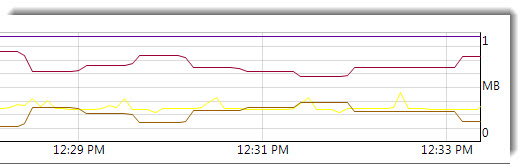 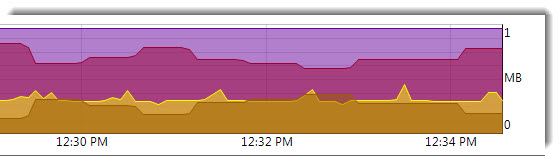 NoteC-states and P-states are power management features of some processors. The range of states available is dependent on the physical capabilities of the host, as well power management configuration.NoteWhere multiple options are used, they should be supplied individually. For example: to return both the UUID and the name-label associated with a VM or a host, rrd2csv should be called as shown below:rrd2csv -u -nThe UUID returned is unique and suitable as a primary key, however the name-label of an entity may not necessarily be unique.PriorityNameDescriptionDefault Email Alert1Data-loss imminentTake action now or data may be permanently lost/corrupted.Yes2Service-loss imminentTake action now or some services may fail.Yes3Service degradedTake action now or a service may suffer.Yes4Service recoveredNotice that something just improved.No5InformationalDay-to day information (VM Start, Stop, Resume etc.)No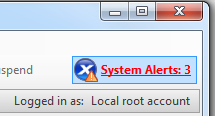 NotePhysical Block Devices (PBD) represent the interface between a specific XenServer host and an attached SR. When the total read/write SR throughput activity on a PBD exceeds the threshold you have specified, alerts will be generated on the host connected to the PBD. Unlike other XenServer host alerts, this must be configured on the SR.NamePriority/SeverityDescriptionlicense_expires_soon2XenServer License agreement expires soon.ha-statefile_lost2Lost contact with the HA Storage Repository, take action soon.ha-heartbeat_approaching_timeout5HA approaching timeout, host may reboot unless action is taken.ha_statefile_approaching_timeout5HA approaching timeout, host may reboot unless action is taken.ha-xapi_healthcheck_approaching_timeout5HA approaching timeout, host may reboot unless action is taken.ha_network_bonding_error3Potential service loss. Loss of network that sends HA heartbeatha_pool_overcommited3Potential service loss. HA is unable to guarantee protection for configured VMsha_poor_drop_in_plan_exists_for3HA coverage has dropped, more likely to fail, no loss present yetha_protected_vm_restart_failed2Service Loss. HA was unable to restart a protected VMha_host_failed3HA detected that a host failedha_host_was_fenced4HA rebooted a host to protect against VM corruptionredo_log_healthy4The xapi redo log has recovered from a previous errorredo_log_broken3The xapi redo log has encountered an errorip_configured_pif_can_unplug3An IP configured NIC can be unplugged by xapi when using HA, possibly leading to HA failure.host_sync_data_failed3Failed to synchronize XenServer performance statisticshost_clock_skew_detected3The host clock is not synchronized with other hosts in the poolhost_clock_went_backwards1The host clock is corruptedpool_master_transition4A new host has been specified as Pool Masterpbd_plug_failed_on_server_start3The host failed to connect to Storage at boot time.auth_external_init_failed2The host failed to enable external AD authenticationauth_external_pool_non-homogeneous2Hosts in a pool have different AD authentication configuration.multipath_period_alert3A path to a SR has failed or recovered.bond-status-changed3A link in a bond has disconnected or reconnectedAlertDescriptionXenCenter oldXenServer expects a newer version but can still connect to the current versionXenCenter out of dateXenCenter is too old to connect to XenServerXenServer out of dateXenServer is an old version that the current XenCenter cannot connect toLicense expired alertXenServer license has expiredMissing IQN alertXenServer uses iSCSI storage but the host IQN is blankDuplicate IQN alertXenServer uses iSCSI storage, and there are duplicate host IQNsNoteTriggers for alerts are checked at a minimum interval of five minutes (this avoids placing excessive load on the system to check for these conditions and reporting of false positives); setting an alert repeat interval smaller than this will result in the alerts still being generated at the five minute minimum interval.NoteMultiple <variable> nodes are allowedNoteSR Throughput: Storage throughput alerts must be configured on the SR rather than the host. For example:xe sr-param-set uuid=<sr_uuid> other-config:perfmon=\'<config>    <variable>        <name value="sr_io_throughput_total_per_host"/>        <alarm_trigger_level value="0.01"/>  </variable></config>'NoteEnter the details of an SMTP server which does not require authenticationImportantWhen using XenCenter or the xe CLI to enable email notifications, customers should enter the details of an SMTP server, which does not require authentication. Emails sent through SMTP servers which require authentication will not be delivered.NoteSome SMTP servers only forward mails with addresses that use FQDNs. If you find that emails are not being forwarded it may be for this reason, in which case you can set the server hostname to the FQDN so this is used when connecting to your mail server.NoteThis configuration file will be used for all system alerts generated by XenServer hosts.ImportantWe recommend that you follow the troubleshooting information in this chapter solely under the guidance of your Citrix Solution Provider or Citrix Support.NoteNoteIn some support cases, serial console access is required for debug purposes. Therefore, when setting up a XenServer configuration, it is recommended that serial console access is configured. For hosts that do not have physical serial port (such as a Blade server) or where suitable physical infrastructure is not available, customers should investigate if an embedded management device, such as Dell DRAC or HP iLO can be configured. For more information on setting up serial console access, see CTX121442 , How to Set Up a Serial Cable for Troubleshooting on XenServer. In some support cases, serial console access is required for debug purposes. Therefore, when setting up a XenServer configuration, it is recommended that serial console access is configured. For hosts that do not have physical serial port (such as a Blade server) or where suitable physical infrastructure is not available, customers should investigate if an embedded management device, such as Dell DRAC or HP iLO can be configured. For more information on setting up serial console access, see CTX121442 , How to Set Up a Serial Cable for Troubleshooting on XenServer. CautionIt is possible that sensitive information might be written into the XenServer host logs.-uusername-pwpassword-pwfpassword file-pport-sserverNoteWhen executing commands on a remote XenServer host, tab completion does not normally work. However if you put the server, username, and password in an environment variable called XE_EXTRA_ARGS on the machine from which you are entering the commands, tab completion is enabled. See Section A.1, “Basic xe Syntax” for details.NoteIn previous releases the separator - (dash) was used in specifying map parameters. This syntax still works but is deprecated.Parameter NameDescriptionTypeuuidappliance uuidrequiredname-descriptionappliance descriptionoptionalpausedoptionalforceforce shutdownoptionalParameter NameDescriptionTypefilenameWrite the audit log of the pool to <filename>requiredsincespecific date/time pointoptionalParameter NameDescriptionTypeuuidunique identifier/object reference for the bondread onlymasterUUID for the master bond PIFread onlymembersset of UUIDs for the underlying bonded PIFsread only set parameterParameter NameDescriptionTypeuuidunique identifier/object reference for the CDread onlyname-labelName for the CDread/writename-descriptionDescription text for the CDread/writeallowed-operationsA list of the operations that can be performed on this CDread only set parametercurrent-operationsA list of the operations that are currently in progress on this CDread only set parametersr-uuidThe unique identifier/object reference for the SR this CD is part ofread onlysr-name-labelThe name for the SR this CD is part ofread onlyvbd-uuidsA list of the unique identifiers for the VBDs on VMs that connect to this CDread only set parametercrashdump-uuidsNot used on CDs since crashdumps cannot be written to themread only set parametervirtual-sizeSize of the CD as it appears to VMs (in bytes)read onlyphysical-utilisationamount of physical space that the CD image is currently taking up on the SR (in bytes)read onlytypeSet to User for CDsread onlysharableWhether or not the CD drive is sharable. Default is false.read onlyread-onlyWhether the CD is read-only, if false, the device is writable. Always true for CDs.read onlystorage-locktrue if this disk is locked at the storage levelread onlyparentReference to the parent disk, if this CD is part of a chainread onlymissingtrue if SR scan operation reported this CD as not present on diskread onlyother-configA list of key/value pairs that specify additional configuration parameters for the CDread/write map parameterlocation The path on which the device is mounted read only managed true if the device is managed read only xenstore-data Data to be inserted into the xenstore tree read only map parameter sm-config names and descriptions of storage manager device config keys read only map parameter is-a-snapshot True if this template is a CD snapshot read only snapshot_of The UUID of the CD that this template is a snapshot of read only snapshots The UUID(s) of any snapshots that have been taken of this CD read only snapshot_time The timestamp of the snapshot operation read only Parameter NameDescriptionTypeuuidThe unique identifier/object reference for the consoleread onlyvm-uuidThe unique identifier/object reference of the VM this console is open onread onlyvm-name-labelThe name of the VM this console is open onread onlyprotocolProtocol this console uses. Possible values are vt100: VT100 terminal, rfb: Remote FrameBuffer protocol (as used in VNC), or rdp: Remote Desktop Protocolread onlylocationURI for the console serviceread onlyother-configA list of key/value pairs that specify additional configuration parameters for the console.read/write map parameterNotesr-whitelist lists SR UUIDs, drtask-create will only introduce and connect to an SR which has one of the whitelisted UUIDsClass nameDescriptionpoolA pool of physical hostsvmA Virtual MachinehostA physical hostnetworkA virtual networkvifA virtual network interfacepifA physical network interface (separate VLANs are represented as several PIFs)srA storage repositoryvdiA virtual disk imagevbdA virtual block devicepbdThe physical block devices through which hosts access SRsParameter NameDescriptionTypeuuidThe unique identifier/object reference for the pGPURead onlyvendor-nameThe vendor name of the pGPURead onlydevice-nameThe name assigned by the vendor to this pGPU modelRead onlygpu-group-uuidThe unique identifier/object reference for the GPU group that this pGPU has been automatically assigned to by XenServer; identical pGPUs across hosts in a pool are grouped togetherRead onlygpu-group-name-labelThe name of the GPU group to which the pGPU is assignedRead onlyhost-uuidThe unique identifier/object reference for the XenServer host to which the pGPU is connectedRead onlyhost-name-labelThe name of the XenServer host to which the pGPU is connectedRead onlypci-idPCI identifierRead onlydependenciesLists the dependent PCI devices passed-through to the same VMRead/write map parameterother-configA list of key/value pairs that specify additional configuration parameters for the pGPURead/write map parameterParameter NameDescriptionTypeuuidThe unique identifier/object reference for the GPU groupRead onlyname-labelThe name of the GPU groupRead/writename-descriptionThe descriptive text of the GPU groupRead/writeVGPU-uuidsLists the unique identifier/object references for the vGPUs in the GPU groupRead only set parameterPGPU-uuidsLists the unique identifier/object references for the pGPUs in the GPU groupRead only set parameterother-configA list of key/value pairs that specify additional configuration parameters for the GPU groupRead/write map parameterParameter NameDescriptionTypeuuidThe unique identifier/object reference for the vGPURead onlyvm-uuidThe unique identifier/object reference for the VM to which the vGPU is assignedRead onlyvm-name-labelThe name of the VM to which the vGPU is assignedRead onlygpu-group-uuidThe unique identifier/object reference for the GPU group in which the vGPU is containedRead onlygpu-group-name-labelThe name of the GPU group in which the vGPU is containedRead onlycurrently-attachedTrue if a VM with GPU Pass-Through is running, false otherwiseRead onlyother-configA list of key/value pairs that specify additional configuration parameters for the vGPURead/write map parameterParameter NameDescriptionTypeuuidThe unique identifier/object reference for the XenServer hostread onlyname-labelThe name of the XenServer hostread/writename-descriptionThe description string of the XenServer hostread onlyenabledfalse if disabled which prevents any new VMs from starting on them, which prepares the XenServer hosts to be shut down or rebooted; true if the host is currently enabledread onlyAPI-version-majormajor version numberread onlyAPI-version-minorminor version numberread onlyAPI-version-vendoridentification of API vendorread onlyAPI-version-vendor-implementationdetails of vendor implementationread only map parameterlogginglogging configurationread/write map parametersuspend-image-sr-uuidthe unique identifier/object reference for the SR where suspended images are putread/writecrash-dump-sr-uuidthe unique identifier/object reference for the SR where crash dumps are putread/writesoftware-versionlist of versioning parameters and their valuesread only map parametercapabilitieslist of Xen versions that the XenServer host can runread only set parameterother-configA list of key/value pairs that specify additional configuration parameters for the XenServer hostread/write map parameterchipset-infoA list of key/value pairs that specify information about the chipsetRead only map parameterhostnameXenServer host hostnameread onlyaddressXenServer host IP addressread onlylicense-serverA list of key/value pairs that specify information about the license serverThe default port for communications with Citrix products is 27000. For information on changing port numbers due to conflicts, see the Licensing Your Product section on Citrix eDocs.Read only map parametersupported-bootloaderslist of bootloaders that the XenServer host supports, for example, pygrub, eliloaderread only set parametermemory-totaltotal amount of physical RAM on the XenServer host, in bytesread onlymemory-freetotal amount of physical RAM remaining that can be allocated to VMs, in bytesread onlyhost-metrics-livetrue if the host is operationalread onlyloggingThe syslog_destination key can be set to the hostname of a remote listening syslog service.read/write map parameterallowed-operations lists the operations allowed in this state. This list is advisory only and the server state may have changed by the time this field is read by a client. read only set parameter current-operations lists the operations currently in process. This list is advisory only and the server state may have changed by the time this field is read by a client read only set parameter patches Set of host patches read only set parameter blobs Binary data store read only memory-free-computed A conservative estimate of the maximum amount of memory free on a host read only ha-statefiles The UUID(s) of all HA statefiles read only ha-network-peers The UUIDs of all hosts that could host the VMs on this host in case of failure read only external-auth-type Type of external authentication, for example, Active Directory. read only external-auth-service-name The name of the external authentication service read only external-auth-configuration Configuration information for the external authentication service. read only map parameter Parameter NameDescriptionTypeuuidThe unique identifier/object reference for the CPUread onlynumberthe number of the physical CPU core within the XenServer hostread onlyvendorthe vendor string for the CPU name, for example, "GenuineIntel"read onlyspeedThe CPU clock speed, in Hzread onlymodelnamethe vendor string for the CPU model, for example, "Intel(R) Xeon(TM) CPU 3.00GHz"read onlysteppingthe CPU revision numberread onlyflagsthe flags of the physical CPU (a decoded version of the features field)read onlyUtilisationthe current CPU utilisationread onlyhost-uuid the UUID if the host the CPU is in read only model the model number of the physical CPU read only family the physical CPU family number read only Parameter NameDescriptionTypeuuidThe unique identifier/object reference for the crashdumpread onlyhostXenServer host the crashdump corresponds toread onlytimestampTimestamp of the date and time that the crashdump occurred, in the form yyyymmdd-hhmmss-ABC, where ABC is the timezone indicator, for example, GMTread onlysizesize of the crashdump, in bytesread onlyCautionWhile the xe host-backup command will work if executed on the local host (that is, without a specific hostname specified), do not use it this way. Doing so would fill up the control domain partition with the backup file. The command should only be used from a remote off-host machine where you have space to hold the backup file.WarningWarningDo not use this command if HA is enabled on the pool. Disable HA first, then enable it again after you've forgotten the host.Do not use this command if HA is enabled on the pool. Disable HA first, then enable it again after you've forgotten the host.TipTipThis command is useful if the XenServer host to "forget" is dead; however, if the XenServer host is live and part of the pool, you should use xe pool-eject instead.This command is useful if the XenServer host to "forget" is dead; however, if the XenServer host is live and part of the pool, you should use xe pool-eject instead.AttributeDescriptionkeyA unique identifier for the capability.content-typeCan be either text/plain or application/data. Indicates whether a UI can render the entries for human consumption.default-checkedCan be either yes or no. Indicates whether a UI should select this entry by default.min-size, max-sizeIndicates an approximate range for the size, in bytes, of this entry. -1 indicates that the size is unimportant.min-time, max-timeIndicate an approximate range for the time, in seconds, taken to collect this entry. -1 indicates the time is unimportant.piiPersonally identifiable information. Indicates whether the entry would have information that would identify the system owner, or details of their network topology. This is one of: no: no PII will be in these entriesyes: PII will likely or certainly be in these entriesmaybe: you might wish to audit these entries for PIIif_customized if the files are unmodified, then they will contain no PII, but since we encourage editing of these files, PII may have been introduced by such customization. This is used in particular for the networking scripts in the control domain.Passwords are never to be included in any bug report, regardless of any PII declaration.CautionWhile the xe host-logs-download command will work if executed on the local host (that is, without a specific hostname specified), do not use it this way. Doing so will clutter the control domain partition with the copy of the logs. The command should only be used from a remote off-host machine where you have space to hold the copy of the logs.WarningBe extremely careful when using this CLI command off-host, since once it is run it will not be possible to connect to the control domain remotely over the network to re-enable it.WarningBe careful when using this CLI command off-host and ensure that you have network connectivity on the new interface. Use xe pif-reconfigure to set one up first. Otherwise, subsequent CLI commands will reach the XenServer host.Parameter NameDescriptionTypeuuidThe unique identifier/object reference for the messageread onlynameThe unique name of the messageread onlypriorityThe message priority. Higher numbers indicate greater priorityread onlyclassThe message class, for example VM.read onlyobj-uuidThe uuid of the affected object.read onlytimestampThe time that the message was generated.read onlybodyThe message content.read onlyParameter NameDescriptionTypeuuidThe unique identifier/object reference for the networkread onlyname-labelThe name of the networkread writename-descriptionThe description text of the networkread writeVIF-uuidsA list of unique identifiers of the VIFs (virtual network interfaces) that are attached from VMs to this networkread only set parameterPIF-uuidsA list of unique identifiers of the PIFs (physical network interfaces) that are attached from XenServer hosts to this networkread only set parameterbridgename of the bridge corresponding to this network on the local XenServer hostread onlydefault-locking-modeA network object used with VIF objects for ARP filtering. Set to <unlocked> to remove all the filtering rules associated with the VIF. Set to <disabled> so the VIF drops all traffic. See Section 4.4.10.8, “ Using Switch Port Locking” and VM parameters .read writeother-config:static-routescomma-separated list of <subnet>/<netmask>/<gateway> formatted entries specifying the gateway address through which to route subnets. For example, setting other-config:static-routes to 172.16.0.0/15/192.168.0.3,172.18.0.0/16/192.168.0.4 causes traffic on 172.16.0.0/15 to be routed over 192.168.0.3 and traffic on 172.18.0.0/16 to be routed over 192.168.0.4.read writeother-config:ethtool-autoneg set to no to disable autonegotiation of the physical interface or bridge. Default is yes.read writeother-config:ethtool-rxset to on to enable receive checksum, off to disableread writeother-config:ethtool-txset to on to enable transmit checksum, off to disableread writeother-config:ethtool-sgset to on to enable scatter gather, off to disableread writeother-config:ethtool-tsoset to on to enable tcp segmentation offload, off to disable read writeother-config:ethtool-ufoset to on to enable UDP fragment offload, off to disableread writeother-config:ethtool-gsoset to on to enable generic segmentation offload, off to disableread writeblobs Binary data store read only Parameter NameDescriptionTypeuuidThe unique identifier/object reference for the patchread onlyhost-uuidThe unique identifier for the XenServer host to queryread onlyname-labelThe name of the patchread onlyname-descriptionThe description string of the patchread onlyappliedWhether or not the patch has been applied; true or falseread onlysizeWhether or not the patch has been applied; true or falseread onlyParameter NameDescriptionTypeuuidThe unique identifier/object reference for the PBD.read onlysr-uuidthe storage repository that the PBD points toread onlydevice-configadditional configuration information that is provided to the SR-backend-driver of a hostread only map parametercurrently-attachedTrue if the SR is currently attached on this host, False otherwiseread onlyhost-uuid UUID of the physical machine on which the PBD is available read only host The host field is deprecated. Use host_uuid instead. read only other-config Additional configuration information. read/write map parameter Parameter NameParameter NameDescriptionTypeuuiduuidthe unique identifier/object reference for the PIFread onlydevicedevicemachine-readable name of the interface (for example, eth0)read onlyMACMACthe MAC address of the PIFread onlyother-config other-config Additional PIF configuration name:value pairs. read/write map parameter physicalphysicalif true, the PIF points to an actual physical network interfaceread onlycurrently-attachedcurrently-attachedis the PIF currently attached on this host? true or falseread onlyMTUMTUMaximum Transmission Unit of the PIF in bytes.read onlyVLANVLANVLAN tag for all traffic passing through this interface; -1 indicates no VLAN tag is assignedread onlybond-master-ofbond-master-ofthe UUID of the bond this PIF is the master of (if any)read onlybond-slave-ofbond-slave-ofthe UUID of the bond this PIF is the slave of (if any)read onlymanagement management is this PIF designated to be a management interface for the control domainread onlynetwork-uuidnetwork-uuidthe unique identifier/object reference of the virtual network to which this PIF is connectedread onlynetwork-name-labelnetwork-name-labelthe name of the of the virtual network to which this PIF is connectedread onlyhost-uuidhost-uuidthe unique identifier/object reference of the XenServer host to which this PIF is connectedread onlyhost-name-labelhost-name-labelthe name of the XenServer host to which this PIF is connectedread onlyIP-configuration-modeIP-configuration-modetype of network address configuration used; DHCP or staticread onlyIPIPIP address of the PIF, defined here if IP-configuration-mode is static; undefined if DHCPread onlynetmask netmask Netmask of the PIF, defined here if IP-configuration-mode is static; undefined if supplied by DHCPread onlygatewaygatewayGateway address of the PIF, defined here if IP-configuration-mode is static; undefined if supplied by DHCPread onlyDNSDNSDNS address of the PIF, defined here if IP-configuration-mode is static; undefined if supplied by DHCPread onlyio_read_kbsio_read_kbsaverage read rate in kB/s for the deviceread onlyio_write_kbsio_write_kbsaverage write rate in kB/s for the deviceread onlycarriercarrierlink state for this deviceread onlyvendor-idvendor-idthe ID assigned to NIC's vendorread onlyvendor-namevendor-namethe NIC vendor's nameread onlydevice-iddevice-idthe ID assigned by the vendor to this NIC modelread onlydevice-namedevice-namethe name assigned by the vendor to this NIC modelread onlyspeedspeeddata transfer rate of the NICread onlyduplexduplexduplexing mode of the NIC; full or halfread onlypci-bus-pathpci-bus-pathPCI bus path addressread onlyother-config:ethtool-speed other-config:ethtool-speed sets the speed of connection in Mbpsread writeother-config:ethtool-autoneg other-config:ethtool-autoneg set to no to disable autonegotiation of the physical interface or bridge. Default is yes.read writeother-config:ethtool-duplex other-config:ethtool-duplex Sets duplexing capability of the PIF, either full or half.read writeother-config:ethtool-rxother-config:ethtool-rxset to on to enable receive checksum, off to disableread writeother-config:ethtool-txother-config:ethtool-txset to on to enable transmit checksum, off to disableread writeother-config:ethtool-sgother-config:ethtool-sgset to on to enable scatter gather, off to disableread writeother-config:ethtool-tsoother-config:ethtool-tsoset to on to enable tcp segmentation offload, off to disable read writeother-config:ethtool-ufoother-config:ethtool-ufoset to on to enable udp fragment offload, off to disableread writeother-config:ethtool-gsoother-config:ethtool-gsoset to on to enable generic segmentation offload, off to disableread writeother-config:domainother-config:domaincomma-separated list used to set the DNS search pathread writeother-config:bond-miimonother-config:bond-miimoninterval between link liveness checks, in millisecondsread writeother-config:bond-downdelayother-config:bond-downdelaynumber of milliseconds to wait after link is lost before really considering the link to have gone. This allows for transient link lossread writeother-config:bond-updelayother-config:bond-updelaynumber of milliseconds to wait after the link comes up before really considering it up. Allows for links flapping up. Default is 31s to allow for time for switches to begin forwarding traffic.read writedisallow-unplug disallow-unplug True if this PIF is a dedicated storage NIC, false otherwiseread/write NoteNoteNoteChanges made to the other-config fields of a PIF will only take effect after a reboot. Alternately, use the xe pif-unplug and xe pif-plug commands to cause the PIF configuration to be rewritten.Changes made to the other-config fields of a PIF will only take effect after a reboot. Alternately, use the xe pif-unplug and xe pif-plug commands to cause the PIF configuration to be rewritten.Changes made to the other-config fields of a PIF will only take effect after a reboot. Alternately, use the xe pif-unplug and xe pif-plug commands to cause the PIF configuration to be rewritten.NoteUsing static IP addresses on physical network interfaces connected to a port on a switch using Spanning Tree Protocol with STP Fast Link turned off (or unsupported) results in a period during which there is no traffic.Parameter NameDescriptionTypeuuidthe unique identifier/object reference for the poolread onlyname-labelthe name of the poolread/writename-descriptionthe description string of the poolread/writemasterthe unique identifier/object reference of XenServer host designated as the pool's masterread onlydefault-SRthe unique identifier/object reference of the default SR for the poolread/writecrash-dump-SRthe unique identifier/object reference of the SR where any crash dumps for pool members are savedread/writemetadata-vdisall known metadata VDIs for the poolread onlysuspend-image-SRthe unique identifier/object reference of the SR where suspended VMs on pool members are savedread/writeother-configa list of key/value pairs that specify additional configuration parameters for the poolread/write map parametersupported-sr-types SR types that can be used by this pool read only ha-enabled True if HA is enabled for the pool, false otherwise read only ha-configuration reserved for future use. read only ha-statefiles lists the UUIDs of the VDIs being used by HA to determine storage health read only ha-host-failures-to-tolerate the number of host failures to tolerate before sending a system alert read/write ha-plan-exists-for the number of hosts failures that can actually be handled, according to the calculations of the HA algorithm read only ha-allow-overcommit True if the pool is allowed to be overcommitted, False otherwise read/write ha-overcommitted True if the pool is currently overcommitted read only blobs binary data store read only pool-designate-new-masterParameter NameDescriptionTypeuuidthe unique identifier/object reference for the SM pluginread onlyname-labelthe name of the SM pluginread onlyname-descriptionthe description string of the SM pluginread onlytypethe SR type that this plugin connects toread onlyvendorname of the vendor who created this pluginread onlycopyrightcopyright statement for this SM pluginread onlyrequired-api-versionminimum SM API version required on the XenServer hostread onlyconfigurationnames and descriptions of device configuration keysread onlycapabilities capabilities of the SM plugin read only driver-filenamethe filename of the SR driver. read only Parameter NameDescriptionTypeuuidthe unique identifier/object reference for the SRread onlyname-labelthe name of the SRread/writename-descriptionthe description string of the SRread/writeallowed-operationslist of the operations allowed on the SR in this stateread only set parametercurrent-operationslist of the operations that are currently in progress on this SRread only set parameterVDIsunique identifier/object reference for the virtual disks in this SRread only set parameterPBDsunique identifier/object reference for the PBDs attached to this SRread only set parameterphysical-utilisationphysical space currently utilized on this SR, in bytes. Note that for thin provisioned disk formats, physical utilisation may be less than virtual allocationread onlyphysical-sizetotal physical size of the SR, in bytesread onlytypetype of the SR, used to specify the SR backend driver to useread onlyintroduced-bythe drtask (if any) which introduced the SRread onlycontent-typethe type of the SR's content. Used to distinguish ISO libraries from other SRs. For storage repositories that store a library of ISOs, the content-type must be set to iso. In other cases, Citrix recommends that this be set either to empty, or the string user.read onlysharedTrue if this SR is capable of being shared between multiple XenServer hosts; False otherwiseread/writeother-configlist of key/value pairs that specify additional configuration parameters for the SR read/write map parameterhost The storage repository host name read only virtual-allocation sum of virtual-size values of all VDIs in this storage repository (in bytes) read only sm-config SM dependent data read only map parameter blobs binary data store read only NoteThis command is never used in normal operation. It is an advanced operation which might be useful if an SR needs to be reconfigured as shared after it was created, or to help recover from various failure scenarios.Parameter NameDescriptionTypeuuidthe unique identifier/object reference for the Taskread onlyname-labelthe name of the Taskread onlyname-descriptionthe description string of the Taskread onlyresident-onthe unique identifier/object reference of the host on which the task is runningread onlystatuscurrent status of the Taskread onlyprogressif the Task is still pending, this field contains the estimated percentage complete, from 0. to 1. If the Task has completed, successfully or unsuccessfully, this should be 1.read onlytypeif the Task has successfully completed, this parameter contains the type of the encoded result, that is, the name of the class whose reference is in the result field; otherwise, this parameter's value is undefinedread onlyresultif the Task has completed successfully, this field contains the result value, either Void or an object reference; otherwise, this parameter's value is undefinedread onlyerror_infoif the Task has failed, this parameter contains the set of associated error strings; otherwise, this parameter's value is undefinedread onlyallowed_operationslist of the operations allowed in this stateread onlycreated time the task has been created read only finished time task finished (i.e. succeeded or failed). If task-status is pending, then the value of this field has no meaning read only subtask_of contains the UUID of the tasks this task is a sub-task ofread only subtasks contains the UUID(s) of all the subtasks of this task read only Parameter NameDescriptionTypeuuidthe unique identifier/object reference for the templateread onlyname-labelthe name of the templateread/writename-descriptionthe description string of the templateread/writeuser-versionstring for creators of VMs and templates to put version informationread/writeis-a-templatetrue if this is a template. Template VMs can never be started, they are used only for cloning other VMsread/writeis-control-domaintrue if this is a control domain (domain 0 or a driver domain)read onlypower-statecurrent power state; always halted for a templateread onlymemory-dynamic-maxdynamic maximum memory in bytes. Currently unused, but if changed the following constraint must be obeyed: memory_static_max >= memory_dynamic_max >= memory_dynamic_min >= memory_static_min.read/writememory-dynamic-mindynamic minimum memory in bytes. Currently unused, but if changed the same constraints for memory-dynamic-max must be obeyed.read/writememory-static-maxstatically-set (absolute) maximum memory in bytes. This is the main value used to determine the amount of memory assigned to a VM.read/writememory-static-minstatically-set (absolute) minimum memory in bytes. This represents the absolute minimum memory, and memory-static-min must be less than memory-static-max. This value is currently unused in normal operation, but the previous constraint must be obeyed.read/writesuspend-VDI-uuidthe VDI that a suspend image is stored on (has no meaning for a template)read onlyVCPUs-paramsconfiguration parameters for the selected VCPU policy. You can tune a VCPU's pinning withxe template-param-set \  uuid=<template_uuid> \  VCPUs-params:mask=1,2,3A VM created from this template will then run on physical CPUs 1, 2, and 3 only.You can also tune the VCPU priority (xen scheduling) with the cap and weight parameters; for examplexe template-param-set \  uuid=<template_uuid> \  VCPUs-params:weight=512xe template-param-set \  uuid=<template_uuid> \  VCPUs-params:cap=100A VM based on this template with a weight of 512 will get twice as much CPU as a domain with a weight of 256 on a contended XenServer host. Legal weights range from 1 to 65535 and the default is 256.The cap optionally fixes the maximum amount of CPU a VM based on this template will be able to consume, even if the XenServer host has idle CPU cycles. The cap is expressed in percentage of one physical CPU: 100 is 1 physical CPU, 50 is half a CPU, 400 is 4 CPUs, etc. The default, 0, means there is no upper cap.read/write map parameterVCPUs-maxmaximum number of VCPUsread/writeVCPUs-at-startupboot number of VCPUsread/writeactions-after-crashaction to take if a VM based on this template crashesread/writeconsole-uuidsvirtual console devicesread only set parameterplatformplatform specific configuration To disable the emulation of a parallel port for HVM guests (for example, Windows guests):xe vm-param-set \  uuid=<vm_uuid> \   platform:parallel=noneTo disable the emulation of a serial port for HVM guests:xe vm-param-set \  uuid=<vm_uuid> \   platform:hvm_serial=none To disable the emulation of a USB controller and a USB tablet device for HVM guests:xe vm-param-set \  uuid=<vm_uuid> \   platform:usb=falsexe vm-param-set \  uuid=<vm_uuid> \   platform:usb_tablet=false read/write map parameterallowed-operationslist of the operations allowed in this stateread only set parametercurrent-operationslist of the operations that are currently in progress on this templateread only set parameterallowed-VBD-deviceslist of VBD identifiers available for use, represented by integers of the range 0-15. This list is informational only, and other devices may be used (but may not work).read only set parameterallowed-VIF-deviceslist of VIF identifiers available for use, represented by integers of the range 0-15. This list is informational only, and other devices may be used (but may not work).read only set parameterHVM-boot-policythe boot policy for HVM guests. Either BIOS Order or an empty string. read/writeHVM-boot-paramsthe order key controls the HVM guest boot order, represented as a string where each character is a boot method: d for the CD/DVD, c for the root disk, and n for network PXE boot. The default is dc.read/write map parameterPV-kernelpath to the kernelread/writePV-ramdiskpath to the initrdread/writePV-argsstring of kernel command line argumentsread/writePV-legacy-argsstring of arguments to make legacy VMs based on this template bootread/writePV-bootloadername of or path to bootloaderread/writePV-bootloader-argsstring of miscellaneous arguments for the bootloaderread/writelast-boot-CPU-flagsdescribes the CPU flags on which a VM based on this template was last booted; not populated for a templateread onlyresident-onthe XenServer host on which a VM based on this template is currently resident; appears as <not in database> for a templateread onlyaffinitya XenServer host which a VM based on this template has preference for running on; used by the xe vm-start command to decide where to run the VMread/writeother-configlist of key/value pairs that specify additional configuration parameters for the templateread/write map parameterstart-timetimestamp of the date and time that the metrics for a VM based on this template were read, in the form yyyymmddThh:mm:ssz, where z is the single-letter military timezone indicator, for example, Z for UTC (GMT); set to 1 Jan 1970 Z (beginning of Unix/POSIX epoch) for a templateread onlyinstall-timetimestamp of the date and time that the metrics for a VM based on this template were read, in the form yyyymmddThh:mm:ssz, where z is the single-letter military timezone indicator, for example, Z for UTC (GMT); set to 1 Jan 1970 Z (beginning of Unix/POSIX epoch) for a templateread onlymemory-actualthe actual memory being used by a VM based on this template; 0 for a templateread onlyVCPUs-numberthe number of virtual CPUs assigned to a VM based on this template; 0 for a templateread onlyVCPUs-Utilizationlist of virtual CPUs and their weightread only map parameteros-versionthe version of the operating system for a VM based on this template; appears as <not in database> for a templateread only map parameterPV-drivers-versionthe versions of the paravirtualized drivers for a VM based on this template; appears as <not in database> for a templateread only map parameterPV-drivers-up-to-dateflag for latest version of the paravirtualized drivers for a VM based on this template; appears as <not in database> for a templateread onlymemorymemory metrics reported by the agent on a VM based on this template; appears as <not in database> for a templateread only map parameterdisksdisk metrics reported by the agent on a VM based on this template; appears as <not in database> for a templateread only map parameternetworksnetwork metrics reported by the agent on a VM based on this template; appears as <not in database> for a templateread only map parameterotherother metrics reported by the agent on a VM based on this template; appears as <not in database> for a templateread only map parameterguest-metrics-last-updatedtimestamp when the last write to these fields was performed by the in-guest agent, in the form yyyymmddThh:mm:ssz, where z is the single-letter military timezone indicator, for example, Z for UTC (GMT)read onlyactions-after-shutdownaction to take after the VM has shutdownread/writeactions-after-reboot action to take after the VM has rebooted read/write possible-hosts list of hosts that could potentially host the VM read only HVM-shadow-multiplier multiplier applied to the amount of shadow that will be made available to the guest read/write dom-id domain ID (if available, -1 otherwise) read only recommendations XML specification of recommended values and ranges for properties of this VM read only xenstore-data data to be inserted into the xenstore tree (/local/domain/<domid>/vm-data) after the VM is created. read/write map parameter is-a-snapshot True if this template is a VM snapshot read only snapshot_of the UUID of the VM that this template is a snapshot of read only snapshots the UUID(s) of any snapshots that have been taken of this template read only snapshot_time the timestamp of the most recent VM snapshot taken read only memory-target the target amount of memory set for this template read only blocked-operations lists the operations that cannot be performed on this template read/write map parameter last-boot-record record of the last boot parameters for this template, in XML format read only ha-always-run True if an instance of this template will always restarted on another host in case of the failure of the host it is resident on read/write ha-restart-priority 1, 2, 3 or best effort. 1 is the highest restart priorityread/write blobs binary data store read only live only relevant to a running VM. read only Parameter NameDescriptionTypeuuidthe unique identifier/object reference for the VBDread onlyvm-uuidthe unique identifier/object reference for the VM this VBD is attached toread onlyvm-name-labelthe name of the VM this VBD is attached toread onlyvdi-uuidthe unique identifier/object reference for the VDI this VBD is mapped toread onlyvdi-name-labelthe name of the VDI this VBD is mapped toread onlyemptyif true, this represents an empty driveread onlydevicethe device seen by the guest, for example hda1read onlyuserdeviceuser-friendly device nameread/writebootabletrue if this VBD is bootableread/writemodethe mode the VBD should be mounted withread/writetypehow the VBD appears to the VM, for example disk or CDread/writecurrently-attachedTrue if the VBD is currently attached on this host, false otherwiseread onlystorage-lockTrue if a storage-level lock was acquiredread onlystatus-codeerror/success code associated with the last attach operationread onlystatus-detailerror/success information associated with the last attach operation statusread onlyqos_algorithm_typethe QoS algorithm to useread/writeqos_algorithm_paramsparameters for the chosen QoS algorithmread/write map parameterqos_supported_algorithmssupported QoS algorithms for this VBDread only set parameterio_read_kbsaverage read rate in kB per second for this VBDread onlyio_write_kbsaverage write rate in kB per second for this VBDread onlyallowed-operationslist of the operations allowed in this state. This list is advisory only and the server state may have changed by the time this field is read by a client.read only set parametercurrent-operationslinks each of the running tasks using this object (by reference) to a current_operation enum which describes the nature of the task.read only set parameterunpluggable true if this VBD will support hot-unplug read/write attachable True if the device can be attached read only other-config additional configuration read/write map parameter Parameter NameDescriptionTypeuuidthe unique identifier/object reference for the VDIread onlyname-labelthe name of the VDIread/writename-descriptionthe description string of the VDIread/writeallowed-operationsa list of the operations allowed in this stateread only set parametercurrent-operationsa list of the operations that are currently in progress on this VDIread only set parametersr-uuidSR in which the VDI residesread onlyvbd-uuidsa list of VBDs that refer to this VDIread only set parametercrashdump-uuidslist of crash dumps that refer to this VDIread only set parametervirtual-sizesize of disk as presented to the VM, in bytes. Note that, depending on the storage backend type, the size may not be respected exactlyread onlyphysical-utilisationamount of physical space that the VDI is currently taking up on the SR, in bytesread onlytypetype of VDI, for example, System or Userread onlysharabletrue if this VDI may be sharedread onlyread-onlytrue if this VDI can only be mounted read-onlyread onlystorage-locktrue if this VDI is locked at the storage levelread onlyparentreferences the parent VDI, if this VDI is part of a chainread onlymissingtrue if SR scan operation reported this VDI as not presentread onlyother-configadditional configuration information for this VDIread/write map parametersr-name-label name of the containing storage repository read only location location information read only managed true if the VDI is managed read only xenstore-data data to be inserted into the xenstore tree (/local/domain/0/backend/vbd/<domid>/<device-id>/sm-data) after the VDI is attached. This is generally set by the SM backends on vdi_attach. read only map parameter sm-config SM dependent data read only map parameter is-a-snapshot true if this VDI is a VM storage snapshot read only snapshot_of the UUID of the storage this VDI is a snapshot of read only snapshots the UUID(s) of all snapshots of this VDI read only snapshot_time the timestamp of the snapshot operation that created this VDI read only metadata-of-poolthe uuid of the pool which created this metadata VDIread onlymetadata-latestflag indicating whether the VDI contains the latest known metadata for this poolread onlyNoteSR types that support thin provisioning of disks (such as Local VHD and NFS) do not enforce virtual allocation of disks. Users should therefore take great care when over-allocating virtual disk space on an SR. If an over-allocated SR does become full, disk space must be made available either on the SR target substrate or by deleting unused VDIs in the SR.NoteNoteSome SR types might round up the virtual-size value to make it divisible by a configured block size.Some SR types might round up the virtual-size value to make it divisible by a configured block size.NoteIn the case of Local VHD and NFS SR types, disk space is not immediately released on vdi-destroy, but periodically during a storage repository scan operation. Users that need to force deleted disk space to be made available should call sr-scan manually.Parameter NameDescriptionTypeuuidthe unique identifier/object reference for the VIFread onlyvm-uuidthe unique identifier/object reference for the VM that this VIF resides onread onlyvm-name-labelthe name of the VM that this VIF resides onread onlyallowed-operationsa list of the operations allowed in this stateread only set parametercurrent-operationsa list of the operations that are currently in progress on this VIFread only set parameterdeviceinteger label of this VIF, indicating the order in which VIF backends were createdread onlyMACMAC address of VIF, as exposed to the VMread onlyMTUMaximum Transmission Unit of the VIF in bytes. This parameter is read-only, but you can override the MTU setting with the mtu key using the other-config map parameter. For example, to reset the MTU on a virtual NIC to use jumbo frames: xe vif-param-set \uuid=<vif_uuid> \other-config:mtu=9000read onlycurrently-attachedtrue if the device is currently attachedread onlyqos_algorithm_typeQoS algorithm to useread/writeqos_algorithm_paramsparameters for the chosen QoS algorithmread/write map parameterqos_supported_algorithmssupported QoS algorithms for this VIFread only set parameterMAC-autogenerated True if the MAC address of the VIF was automatically generated read only other-config Additional configuration key:value pairs read/write map parameter other-config:ethtool-rxset to on to enable receive checksum, off to disableread writeother-config:ethtool-txset to on to enable transmit checksum, off to disableread writeother-config:ethtool-sgset to on to enable scatter gather, off to disableread writeother-config:ethtool-tsoset to on to enable tcp segmentation offload, off to disable read writeother-config:ethtool-ufoset to on to enable udp fragment offload, off to disableread writeother-config:ethtool-gsoset to on to enable generic segmentation offload, off to disableread writeother-config:promiscuous true to a VIF to be promiscuous on the bridge, so that it sees all traffic over the bridge. Useful for running an Intrusion Detection System (IDS) or similar in a VM.read writenetwork-uuidthe unique identifier/object reference of the virtual network to which this VIF is connectedread onlynetwork-name-labelthe descriptive name of the virtual network to which this VIF is connectedread onlyio_read_kbsaverage read rate in kB/s for this VIFread onlyio_write_kbsaverage write rate in kB/s for this VIFread onlylocking_modeAffects the VIFs ability to filter traffic to/from a list of MAC and IP addresses. Requires additional parameters.read/writelocking_mode:defaultVaries according to the default locking mode for the VIF network. If the default-locking-mode is set to <disabled>, XenServer applies a filtering rule so that the VIF cannot send or receive traffic. If the default-locking-mode is set to <unlocked>, XenServer removes all the filtering rules associated with the VIF. See also Section A.4.12, “Network Commands”.read/writelocking_mode:lockedOnly traffic sent to or sent from the specified MAC and IP addresses is allowed on the VIF. If no IP addresses are specified, no traffic is allowed.read/writelocking_mode:unlockedNo filters are applied to any traffic going to or from the VIF.read/writelocking_mode:disabledXenServer applies a filtering rule is applied so that the VIF drops all traffic.read/writeNoteNoteNoteAll writable VM parameter values can be changed while the VM is running, but the new parameters are not applied dynamically and will not be applied until the VM is rebooted.All writable VM parameter values can be changed while the VM is running, but the new parameters are not applied dynamically and will not be applied until the VM is rebooted.All writable VM parameter values can be changed while the VM is running, but the new parameters are not applied dynamically and will not be applied until the VM is rebooted.Parameter NameParameter NameDescriptionTypeTypeapplianceappliancethe appliance/vApp to which the VM belongsread/writeread/writeuuiduuidthe unique identifier/object reference for the VMread onlyread onlyname-labelname-labelthe name of the VMread/writeread/writename-descriptionname-descriptionthe description string of the VMread/writeread/writeorderorderstart order for vApp startup/shutdown and for startup after HA failoverread/writeread/writeversionversionthe number of times this VM has been recovered - if a user wishes to over write a new VM with an older version, then they must call vm-recoverread onlyread onlyuser-versionuser-versionstring for creators of VMs and templates to put version informationread/writeread/writeis-a-templateis-a-templateFalse unless this is a template; template VMs can never be started, they are used only for cloning other VMsread/writeread/writeis-control-domainis-control-domainTrue if this is a control domain (domain 0 or a driver domain)read onlyread onlypower-statepower-statecurrent power stateread onlyread onlystart delaystart delaythe delay to wait before a call to start up the VM returnsread/writeread/writeshutdown-delayshutdown-delaythe delay to wait before a call to shutdown the VM returnsread/writeread/writememory-dynamic-maxmemory-dynamic-maxdynamic maximum in bytesread/writeread/writememory-dynamic-minmemory-dynamic-mindynamic minimum in bytesread/writeread/writememory-static-maxmemory-static-maxstatically-set (absolute) maximum in bytes. If you want to change this value, the VM must be shut down.read/writeread/writememory-static-minmemory-static-minstatically-set (absolute) minimum in bytes. If you want to change this value, the VM must be shut down. read/writeread/writesuspend-VDI-uuidsuspend-VDI-uuidthe VDI that a suspend image is stored onread onlyread onlyVCPUs-paramsVCPUs-paramsconfiguration parameters for the selected VCPU policy. You can tune a VCPU's pinning withxe vm-param-set \uuid=<vm_uuid> \VCPUs-params:mask=1,2,3The selected VM will then run on physical CPUs 1, 2, and 3 only.You can also tune the VCPU priority (xen scheduling) with the cap and weight parameters; for examplexe vm-param-set \uuid=<vm_uuid> \VCPUs-params:weight=512xe vm-param-set \uuid=<vm_uuid> \VCPUs-params:cap=100A VM with a weight of 512 will get twice as much CPU as a domain with a weight of 256 on a contended XenServer host. Legal weights range from 1 to 65535 and the default is 256.The cap optionally fixes the maximum amount of CPU a VM will be able to consume, even if the XenServer host has idle CPU cycles. The cap is expressed in percentage of one physical CPU: 100 is 1 physical CPU, 50 is half a CPU, 400 is 4 CPUs, etc. The default, 0, means there is no upper cap.read/write map parameterread/write map parameterVCPUs-maxVCPUs-maxmaximum number of virtual CPUs.read/writeread/writeVCPUs-at-startupVCPUs-at-startupboot number of virtual CPUsread/writeread/writeactions-after-crashactions-after-crashaction to take if the VM crashes. For PV guests, valid parameters are: preserve (for analysis only), coredump_and_restart (record a coredump and reboot VM), coredump_and_destroy (record a coredump and leave VM halted), restart (no coredump and restart VM), and destroy (no coredump and leave VM halted).read/writeread/writeconsole-uuidsconsole-uuidsvirtual console devicesread only set parameterread only set parameterplatformplatformplatform-specific configurationread/write map parameterread/write map parameterallowed-operationsallowed-operationslist of the operations allowed in this stateread only set parameterread only set parametercurrent-operationscurrent-operationsa list of the operations that are currently in progress on the VMread only set parameterread only set parameterallowed-VBD-devicesallowed-VBD-deviceslist of VBD identifiers available for use, represented by integers of the range 0-15. This list is informational only, and other devices may be used (but may not work).read only set parameterread only set parameterallowed-VIF-devicesallowed-VIF-deviceslist of VIF identifiers available for use, represented by integers of the range 0-15. This list is informational only, and other devices may be used (but may not work).read only set parameterread only set parameterHVM-boot-policyHVM-boot-policythe boot policy for HVM guests. Either BIOS Order or an empty string.read/writeread/writeHVM-boot-paramsHVM-boot-paramsthe order key controls the HVM guest boot order, represented as a string where each character is a boot method: d for the CD/DVD, c for the root disk, and n for network PXE boot. The default is dc.read/write map parameterread/write map parameterHVM-shadow-multiplierHVM-shadow-multiplierFloating point value which controls the amount of shadow memory overhead to grant the VM. Defaults to 1.0 (the minimum value), and should only be changed by advanced users.read/writeread/writePV-kernelPV-kernelpath to the kernelread/writeread/writePV-ramdiskPV-ramdiskpath to the initrdread/writeread/writePV-argsPV-argsstring of kernel command line argumentsread/writeread/writePV-legacy-argsPV-legacy-argsstring of arguments to make legacy VMs bootread/writeread/writePV-bootloaderPV-bootloadername of or path to bootloaderread/writeread/writePV-bootloader-argsPV-bootloader-argsstring of miscellaneous arguments for the bootloaderread/writeread/writelast-boot-CPU-flagslast-boot-CPU-flagsdescribes the CPU flags on which the VM was last bootedread onlyread onlyresident-onresident-onthe XenServer host on which a VM is currently residentread onlyread onlyaffinityaffinitya XenServer host which the VM has preference for running on; used by the xe vm-start command to decide where to run the VMread/writeread/writeother-configother-configA list of key/value pairs that specify additional configuration parameters for the VM For example, a VM will be started automatically after host boot if the other-config parameter includes the key/value pair auto_poweron: trueread/write map parameterread/write map parameterstart-timestart-timetimestamp of the date and time that the metrics for the VM were read, in the form yyyymmddThh:mm:ssz, where z is the single-letter military timezone indicator, for example, Z for UTC (GMT)read onlyread onlyinstall-timeinstall-timetimestamp of the date and time that the metrics for the VM were read, in the form yyyymmddThh:mm:ssz, where z is the single-letter military timezone indicator, for example, Z for UTC (GMT)read onlyread onlymemory-actualmemory-actualthe actual memory being used by a VMread onlyread onlyVCPUs-numberVCPUs-numberthe number of virtual CPUs assigned to the VM For a paravirtualized Linux VM, this number can differ from VCPUS-max and can be changed without rebooting the VM using the vm-vcpu-hotplug command. See Section A.4.27.34, “vm-vcpu-hotplug”. Windows VMs always run with the number of vCPUs set to VCPUs-max and must be rebooted to change this value.Note that performance will drop sharply if you set VCPUs-number to a value greater than the number of physical CPUs on the XenServer host.read onlyread onlyVCPUs-UtilizationVCPUs-Utilizationa list of virtual CPUs and their weightread only map parameterread only map parameteros-versionos-versionthe version of the operating system for the VMread only map parameterread only map parameterPV-drivers-versionPV-drivers-versionthe versions of the paravirtualized drivers for the VMread only map parameterread only map parameterPV-drivers-up-to-datePV-drivers-up-to-dateflag for latest version of the paravirtualized drivers for the VMread onlyread onlymemorymemorymemory metrics reported by the agent on the VMread only map parameterread only map parameterdisksdisksdisk metrics reported by the agent on the VMread only map parameterread only map parameternetworksnetworksnetwork metrics reported by the agent on the VMread only map parameterread only map parameterotherotherother metrics reported by the agent on the VMread only map parameterread only map parameterguest-metrics-last-updatedguest-metrics-last-updatedtimestamp when the last write to these fields was performed by the in-guest agent, in the form yyyymmddThh:mm:ssz, where z is the single-letter military timezone indicator, for example, Z for UTC (GMT)read onlyread onlyactions-after-shutdown actions-after-shutdown action to take after the VM has shutdown read/write read/write actions-after-reboot actions-after-reboot action to take after the VM has rebooted read/write read/write possible-hosts possible-hosts potential hosts of this VM read only read only dom-id dom-id domain ID (if available, -1 otherwise) read only read only recommendations recommendations XML specification of recommended values and ranges for properties of this VM read only read only xenstore-data xenstore-data data to be inserted into the xenstore tree (/local/domain/<domid>/vm-data) after the VM is created read/write map parameter read/write map parameter is-a-snapshot is-a-snapshot True if this VM is a snapshot read only read only snapshot_of snapshot_of the UUID of the VM this is a snapshot of read only read only snapshots snapshots the UUID(s) of all snapshots of this VM read only read only snapshot_time snapshot_time the timestamp of the snapshot operation that created this VM snapshot read only read only memory-target memory-target the target amount of memory set for this VM read only read only blocked-operations blocked-operations lists the operations that cannot be performed on this VM read/write map parameter read/write map parameter last-boot-record last-boot-record record of the last boot parameters for this template, in XML format read only read only ha-always-run ha-always-run True if this VM will always restarted on another host in case of the failure of the host it is resident on read/write read/write ha-restart-priority ha-restart-priority 1, 2, 3 or best effort. 1 is the highest restart priority read/write read/write blobs blobs binary data store read only read only live live True if the VM is running, false if HA suspects that the VM may not be running. read only read only NoteThe older directory-based XVA format does not fully preserve all the VM attributes. In particular, imported VMs will not have any virtual network interfaces attached by default. If networking is required, create one using vif-create and vif-plug.NoteMultiple VM imports will be performed faster in serial that in parallel.NoteWhen installing from a template that has existing disks, by default, new disks will be created in the same SR as these existing disks. Where the SR supports it, these will be fast copies. If a different SR is specified on the command line, the new disks will be created there. In this case a fast copy is not possible and the disks will be full copies. When installing from a template that does not have existing disks, any new disks will be created in the SR specified, or the pool default SR if not specified.